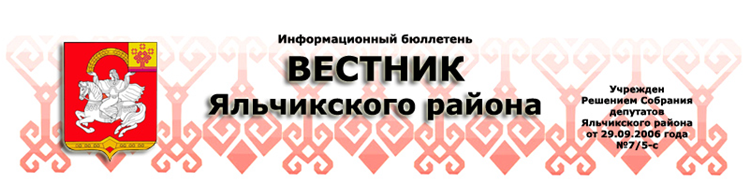 31.07.2019                                                                                                                                              №12О муниципальной программе Яльчикского района Чувашской Республики «Цифровое общество Яльчикского районаЧувашской Республики»Руководствуясь Бюджетным кодексом Российской Федерации, Уставом Яльчикского района Чувашской Республики администрация Яльчикского района Чувашской Республики   п о с т а н о в л я е т:1. Утвердить прилагаемую муниципальную программу Яльчикского района Чувашской Республики «Цифровое общество Яльчикского района Чувашской Республики»  (далее – Муниципальная программа).2. Утвердить ответственным исполнителем Муниципальной программы отдел культуры и информационного обеспечения администрации Яльчикского района Чувашской Республики.3. Финансовому отделу администрации Яльчикского района Чувашской Республики при формировании проекта бюджета Яльчикского района Чувашской Республики на очередной финансовый год и плановый период предусматривать бюджетные ассигнования на реализацию Муниципальной программы исходя из реальных возможностей бюджета Яльчикского района Чувашской Республики.4. Признать утратившим силу постановление администрации Яльчикского района Чувашской Республики от 19.11.2018 № 700 «Об утверждении паспорта муниципальной программы Яльчикского района Чувашской Республики «Цифровое общество Яльчикского района Чувашской Республики».5. Опубликовать настоящее постановление в информационном бюллетене «Вестник Яльчикского района».6. Контроль за выполнением настоящего постановления возложить на отдел культуры и информационного обеспечения администрации Яльчикского района Чувашской Республики.Глава администрацииЯльчикского района                                                                                                                  Н.П. МиллинУТВЕРЖДЕНАпостановлением администрацииЯльчикского района Чувашской Республикиот 01.07.2019 г. № 397МУНИЦИПАЛЬНАЯ ПРОГРАММА ЯЛЬЧИКСКОГО РАЙОНАЧУВАШСКОЙ РЕСПУБЛИКИ «ЦИФРОВОЕ ОБЩЕСТВО ЯЛЬЧИКСКОГО РАЙОНА ЧУВАШСКОЙ РЕСПУБЛИКИ»П А С П О Р Тмуниципальной программы Яльчикского района Чувашской Республики«Цифровое общество Яльчикского района Чувашской Республики» Раздел I. Приоритеты государственной политики в сферереализации муниципальной программы Яльчикского района Чувашской Республики «Цифровое общество Яльчикского района Чувашской Республики», цели, задачи, описание сроков и этапов реализации Муниципальной программыПриоритеты государственной политики в сфере развития цифрового общества в Яльчикском районе Чувашской Республики определены Стратегией развития информационного общества в Российской Федерации на 2017–2030 годы, утвержденной Указом Президента Российской Федерации от 9 мая . № 203, государственной программой Российской Федерации «Информационное общество (2011–2020 годы)», утвержденной постановлением Правительства Российской Федерации от 15 апреля . № 313, программой «Цифровая экономика Российской Федерации», утвержденной распоряжением Правительства Российской Федерации от 28 июля . № 1632-р, Стратегией социально-экономического развития Чувашской Республики до 2035 года, утвержденной постановлением Кабинета Министров Чувашской Республики от 28 июня . № 254, Государственной программой Чувашской Республики «Цифровое общество Чувашии», утвержденной постановлением Кабинета Министров Чувашской Республики от 10 октября 2018 г. № 402, Стратегией социально-экономического развития Яльчикского района Чувашской Республики до 2035 года, утвержденной решением Собрания депутатов Яльчикского района Чувашской Республики от 18.02.2018 №32/2-с.В соответствии с указанными документами приоритетными направлениями развития цифрового общества в Яльчикском районе Чувашской Республики являются:повышение благосостояния и качества жизни граждан в Яльчикском районе Чувашской Республики путем повышения степени информированности и цифровой грамотности, улучшения доступности и качества государственных услуг, обеспечения информационной безопасности;создание условий для формирования в Яльчикском районе общества знаний – общества, в котором преобладающее значение для развития гражданина, экономики и государства имеют получение, сохранение, производство и распространение достоверной информации.Целями муниципальной программы Яльчикского района Чувашской Республики «Цифровое общество Яльчикского района Чувашской Республики» (далее – Муниципальная программа) являются:создание условий для развития в Яльчикском районе информационного пространства с учетом потребностей общества в получении качественных и достоверных сведений на основе масштабного распространения информационно-телекоммуникационных технологий;создание устойчивой и безопасной информационно-телекоммуникационной инфраструктуры высокоскоростной передачи данных, доступной для организаций и домохозяйств. Достижение поставленных целей возможно путем решения следующих задач:создание и обеспечение условий для повышения готовности населения к возможностям цифрового общества;обеспечение условий для повышения эффективности и безопасности муниципального управления в Яльчикском районе, взаимодействия населения, организаций, органов местного самоуправления на основе информационно-телекоммуникационных технологий.Муниципальная программа реализуется в 2019–2035 годах в три этапа:I этап – 2019–2025 годы;II этап – 2026–2030 годы;III этап – 2031–2035 годы.На I этапе основное внимание будет уделено реализации мероприятий в целях исполнения Указа Президента Российской Федерации от 7 мая . 
№ 204 «О национальных целях и стратегических задачах развития Российской Федерации на период до 2024 года», в том числе путем реализации региональных проектов, направленных на реализацию национальных проектов (программ) и федеральных проектов, входящих в состав национальных проектов (программ), постановления Кабинета Министров Чувашской республики от 10 октября 2018г. №402 «О государственной программе Чувашской Республики «Цифровое общество Чувашии».На II этапе будет продолжено обеспечение условий для развития и интеграции информационно-телекоммуникационных технологий во все сферы деятельности общества, а также будут определены новые направления развития.На III этапе планируется завершение мероприятий, начатых на I и II этапах.Сведения о целевых индикаторах и показателях Муниципальной программы, подпрограмм муниципальной программы и их значениях приведены в приложении № 1 к Муниципальной программе.Раздел II. Обобщенная характеристика основных мероприятий подпрограмм Муниципальной программыВыстроенная в рамках настоящей Муниципальной программы система целевых ориентиров (цели, задачи, ожидаемые результаты) представляет собой четкую согласованную структуру, посредством которой установлена прозрачная и понятная связь реализации отдельных мероприятий с достижением конкретных целей на всех уровнях муниципальной программы.Задачи Муниципальной программы будут решаться в рамках трех подпрограмм.Подпрограмма «Развитие информационных технологий» объединяет четыре основных мероприятия.Основное мероприятие 1 «Развитие электронного правительства» включает мероприятия по развитию механизмов получения государственных и муниципальных услуг в электронном виде, созданию, модернизации и эксплуатации системы электронного документооборота в Чувашской Республике, а также мероприятия по развитию информационно-технологической и телекоммуникационной инфраструктуры для размещения информации о деятельности органов местного самоуправления. Основное мероприятие 2 «Модернизация процесса предоставления государственных и муниципальных услуг по принципу «одного окна» включает мероприятие по расширению функциональных возможностей и технической поддержке автоматизированной информационной системы многофункциональных центров предоставления государственных и муниципальных услуг (далее соответственно - АИС «МФЦ» и МФЦ) для нужд АУ «МФЦ» Яльчикского района, в том числе офисов привлекаемых организаций на базе модельных библиотек сельских поселений, общему программному обеспечению, обеспечению средствами защиты от несанкционированного доступа к информации.Основное мероприятие 3 «Реализация отдельных мероприятий регионального проекта «Кадры для цифровой экономики» включает мероприятие по обеспечению содействия гражданам в освоении ключевых компетенций цифровой экономики.Основное мероприятие 4 «Реализация мероприятий регионального проекта «Цифровые технологии» включает мероприятие по обеспечению содействия созданию «сквозных» цифровых технологий преимущественно на основе отечественных разработок.Подпрограмма «Информационная инфраструктура» объединяет два основных мероприятия.Основное мероприятие 1 «Реализация мероприятий регионального проекта «Информационная инфраструктура» включает следующие мероприятия:обеспечение функционирования информационно-телекоммуникационной инфраструктуры;информационно-технологическое обеспечение деятельности централизованной бухгалтерии администрации Яльчикского района Чувашской Республики;обеспечение широкополосного доступа к информационно-телекоммуникационной сети «Интернет» органов местного самоуправления;оснащение средствами компьютерной техники.Основное мероприятие 2 «Обеспечение условий для подключения организаций и населения к информационно-телекоммуникационной сети «Интернет» включает мероприятия по подключению социально значимых объектов Яльчикского района Чувашской Республики к информационно-телекоммуникационной сети «Интернет», оказанию содействия развитию малого предпринимательства в сфере предоставления услуг широкополосного доступа к информационно-телекоммуникационной сети «Интернет».Подпрограмма «Информационная безопасность» объединяет два основных мероприятия.Основное мероприятие 1 «Реализация мероприятий регионального проекта «Информационная безопасность» включает следующие мероприятия:модернизация и эксплуатация системы защиты информационных систем, используемых органами местного самоуправления;модернизация, аттестация объектов информатизации, предназначенных для обработки сведений, не составляющих государственную тайну;переход на использование в деятельности органов местного самоуправления преимущественно отечественного программного обеспечения;подключение к информационно-телекоммуникационной сети «Интернет» и размещение (публикация) в ней информации через российский государственный сегмент информационно-телекоммуникационной сети «Интернет» (сеть RSNet).Основное мероприятие 2 «Повышение осведомленности участников информационного взаимодействия в области информационной безопасности» включает мероприятие по повышению грамотности участников информационного взаимодействия в сфере информационной безопасности, медиапотребления и использования интернет-сервисов. Раздел III. Обоснование объема финансовых ресурсов, необходимых для реализации муниципальной программы (с расшифровкой по источникам финансирования, по этапам и годам реализации муниципальной программы)Расходы Муниципальной программы формируются за счет средств внебюджетных источников.Общий объем финансирования Муниципальной программы в 2019 - 2035 годах составляет 1700,0 тыс. рублей, в том числе за счет средств:внебюджетных источников – 1700,0 тыс. рублей (100,0 процентов).Прогнозируемый объем финансирования Муниципальной программы на I этапе составляет 700,0 тыс. рублей, в том числе:в 2019 году – 100,0 тыс. рублей;в 2020 году – 100,0 тыс. рублей;в 2021 году – 100,0 тыс. рублей;в 2022 году – 100,0 тыс. рублей;в 2023 году – 100,0 тыс. рублей;в 2024 году – 100,0 тыс. рублей;в 2025 году – 100,0 тыс. рублей;из них средства:внебюджетных источников – 700,0 тыс. рублей (100,0 процентов), в том числе:в 2019 году – 100,0 тыс. рублей;в 2020 году – 100,0 тыс. рублей;в 2021 году – 100,0 тыс. рублей;в 2022 году – 100,0 тыс. рублей;в 2023 году – 100,0 тыс. рублей;в 2024 году – 100,0 тыс. рублей;в 2025 году – 100,0 тыс. рублей.На II этапе объем финансирования Муниципальной программы составляет 500,0 тыс. рублей, из них средства:внебюджетных источников – 500,0 тыс. рублей (100,0 процентов).На III этапе объем финансирования Муниципальной программы составляет 500,0 тыс. рублей, из них средства:внебюджетных источников – 500,0 тыс. рублей (100,0 процентов).Объемы финансирования Муниципальной программы подлежат ежегодному уточнению исходя из реальных возможностей бюджетов всех уровней.Ресурсное обеспечение и прогнозная (справочная) оценка расходов за счет всех источников финансирования реализации Муниципальной программы приведены в приложении № 2 к настоящей Муниципальной программе._____________Приложение № 1к муниципальной программеЯльчикского района Чувашской Республики «Цифровое общество Яльчикского района Чувашской Республики»С В Е Д Е Н И Яо целевых индикаторах и показателях муниципальной программы Яльчикского района Чувашской Республики«Цифровое общество Яльчикского района Чувашской Республики», подпрограмм муниципальной программы«Цифровое общество Яльчикского района Чувашской Республики» и их значенияхПриложение № 2к муниципальной программеЯльчикского района Чувашской Республики «Цифровое общество Яльчикского района Чувашской Республики»РЕСУРСНОЕ ОБЕСПЕЧЕНИЕ И ПРОГНОЗНАЯ (СПРАВОЧНАЯ) ОЦЕНКА РАСХОДОВ 
за счет всех источников финансирования реализации муниципальной программы Яльчикского района Чувашской Республики «Цифровое общество Яльчикского района Чувашской Республики»Приложение № 3к муниципальной программе Яльчикского района Чувашской Республики«Цифровое общество Яльчикского района Чувашской Республики»П О Д П Р О Г Р А М М А«Развитие информационных технологий»муниципальной программы Яльчикского района Чувашской Республики
«Цифровое общество Яльчикского района Чувашской Республики» ПАСПОРТ ПОДПРОГРАММЫ Раздел I. Приоритеты, цель и задачи подпрограммыПриоритеты развития информационных технологий в Яльчикском районе определены Стратегией социально-экономического развития Чувашской Республики до 2035 года, утвержденной постановлением Кабинета Министров Чувашской Республики от 28 июня . № 254, Государственной программой Чувашской Республики «Цифровое общество Чувашии», утвержденной постановлением Кабинета Министров Чувашской Республики от 10 октября 2018 г. № 402, Стратегией социально-экономического развития Яльчикского района Чувашской Республики до 2035 года, утвержденной решением Собрания депутатов Яльчикского района Чувашской Республики от 18.02.2018 №32/2-с. Среди них можно выделить следующие: применение в органах муниципального управления новых технологий, обеспечивающих повышение качества государственного управления, совершенствование механизмов электронной демократии, создание основанных на информационных и коммуникационных технологиях систем управления и мониторинга во всех сферах общественной жизни, использование инфраструктуры электронного правительства для предоставления государственных услуг, а также востребованных гражданами коммерческих и некоммерческих услуг, осуществление в электронной форме идентификации и аутентификации участников правоотношений. Целью подпрограммы является повышение эффективности муниципального управления в Яльчикском районе Чувашской Республики, взаимодействия органов местного самоуправления, граждан и бизнеса на основе использования информационно-телекоммуникационных технологий.Достижению поставленной в подпрограмме цели способствует решение следующих задач:по предоставлению муниципальных услуг в электронном виде;использования системы межведомственного электронного взаимодействия при участии в предоставлении государственных услуг и при предоставлении муниципальных услуг;осуществлению электронного взаимодействия с органами исполнительной власти Чувашской Республики и органами местного самоуправления с использованием системы электронного документооборота;обеспечению открытости деятельности с использованием официальных сайтов в информационно-телекоммуникационной сети «Интернет», размещенных на Портале органов власти Чувашской Республики;участия в электронном взаимодействии с гражданами в рамках функционирования информационного ресурса «Народный контроль».Раздел II. Перечень и сведения о целевых индикаторах и показателях подпрограммы с расшифровкой плановых значений по годам ее реализацииДля оценки хода реализации подпрограммы, решения ее задач и достижения цели используются статистические данные, полученные по итогам выборочного наблюдения по вопросам использования населением информационных технологий и информационно-телекоммуникационных сетей, осуществляемого Федеральной службой государственной статистики, и данные статистики Министерства цифрового развития, связи и массовых коммуникаций Российской Федерации и Министерства цифрового развития, информационной политики и массовых коммуникаций Чувашской Республики, администрации Яльчикского района.В результате реализации подпрограммы планируется достижение следующих целевых индикаторов и показателей:доля электронного документооборота между органами местного самоуправления в общем объеме межведомственного документооборота: в 2019 году – 95,0 процентов; в 2020 году – 96,0 процентов; в 2021 году – 97,0 процентов;в 2022 году – 98,0 процентов;в 2023 году – 99,0 процентов; в 2024 году – 100,0 процентов; в 2025 году – 100,0 процентов;в 2035 году – 100,0 процентов; доля граждан, время ожидания в очереди которых при обращении в многофункциональные центры предоставления государственных и муниципальных услуг за государственной (муниципальной) услугой не превышает 15 минут:в 2019 году – 99,8 процентов; в 2020 году – 99,8 процентов; в 2021 году – 100,0 процентов;в 2022 году – 100,0 процентов;в 2023 году – 100,0 процентов; в 2024 году – 100,0 процентов; в 2025 году – 100,0 процентов;в 2035 году – 100,0 процентов; Сведения о целевых индикаторах и показателях подпрограммы и их значениях приведены в приложении к подпрограмме.Раздел III. Характеристика основных мероприятий, мероприятий подпрограммы с указанием сроков и этапов их реализацииНа реализацию поставленных целей и задач подпрограммы и Муниципальной программы в целом направлены пять основных мероприятий.
Основное мероприятие 1. Развитие электронного правительства.Мероприятие 1.1. Развитие механизмов получения государственных и муниципальных услуг в электронном виде.Мероприятие 1.2. Создание, модернизация и эксплуатация системы электронного документооборота.Мероприятие 1.3. Развитие информационно-технологической и телекоммуникационной инфраструктуры для размещения информации о деятельности органов местного самоуправления.Мероприятие 1.4. Поддержка региональных проектов в сфере информационных технологий.Основное мероприятие 2. Модернизация процесса предоставления государственных и муниципальных услуг по принципу «одного окна».Мероприятие 2.1. Расширение функциональных возможностей и техническая поддержка АИС «МФЦ» для нужд АУ «МФЦ» Яльчикского района. Основное мероприятие 3. Реализация отдельных мероприятий регионального проекта «Кадры для цифровой экономики».Мероприятие 3.1. Обеспечение содействия гражданам в освоении ключевых компетенций цифровой экономики.Основное мероприятие 4. Реализация мероприятий регионального проекта «Цифровые технологии».Мероприятие 4.1. Обеспечение содействия созданию «сквозных» цифровых технологий преимущественно на основе отечественных разработок.Основные мероприятия и мероприятия подпрограммы реализуются в 2019 - 2035 годах в три этапа:I этап - 2019 - 2025 годы;II этап - 2026 - 2030 годы;III этап - 2031 - 2035 годы.Раздел IV. Обоснование объема финансовых ресурсов, необходимых для реализации подпрограммы (с расшифровкой по источникам финансирования, по этапам и годам реализации подпрограммы)На реализацию подпрограммы в 2019-2035 годах финансовых ресурсов не предусмотрено.Объемы финансирования подпрограммы подлежат ежегодному уточнению исходя из реальных возможностей бюджета Яльчикского района Чувашской Республики._____________Приложениек подпрограмме «Развитие информационных технологий» муниципальной программы Яльчикского района «Цифровое общество Яльчикского района Чувашской Республики»РЕСУРСНОЕ ОБЕСПЕЧЕНИЕ реализации подпрограммы «Развитие информационных технологий» муниципальной программы Яльчикского района Чувашской Республики «Цифровое общество Яльчикского района Чувашской Республики» за счет всех источников финансирования_______________Приложение № 4к муниципальной программеЯльчикского района Чувашской Республики «Цифровое обществоЯльчикского района Чувашской Республики» П О Д П Р О Г Р А М М А«Информационная инфраструктура»муниципальной программы Яльчикского района Чувашской Республики
«Цифровое общество Яльчикского района Чувашской Республики» ПАСПОРТ ПОДПРОГРАММЫ Раздел I. Приоритеты, цель и задачи подпрограммыПриоритеты развития информационной инфраструктуры в Яльчикском районе определены программой «Цифровая экономика Российской Федерации», утвержденной распоряжением Правительства Российской Федерации от 
28 июля . № 1632-р, Стратегией социально-экономического развития Чувашской Республики до 2035 года, утвержденной постановлением Кабинета Министров Чувашской Республики от 28 июня . № 254, Государственной программой Чувашской Республики «Цифровое общество Чувашии», утвержденной постановлением Кабинета Министров Чувашской Республики от 10 октября 2018 г. № 402, Стратегией социально-экономического развития Яльчикского района Чувашской Республики до 2035 года, утвержденной решением Собрания депутатов Яльчикского района Чувашской Республики от 18.02.2018 №32/2-с.Среди них можно выделить следующие: развитие сетей связи, которые обеспечивают потребности экономики по сбору и передаче данных государства, бизнеса и граждан с учетом технических требований, предъявляемых цифровыми технологиями; внедрение цифровых платформ работы с данными для обеспечения потребностей власти, бизнеса и граждан; применение в органах государственной власти Чувашской Республики новых технологий, обеспечивающих повышение качества государственного управления, обеспечение устойчивости функционирования информационных систем и технологий.Целью подпрограммы является обеспечение эффективного функционирования и развитие комплекса информационно-телекоммуникационной инфраструктуры органов местного самоуправления Яльчикского района.Достижению поставленной в подпрограмме цели способствует решение следующих задач:обеспечение мониторинга и управления функционированием информационно-телекоммуникационной инфраструктуры органов местного самоуправления;оперативное информационно-технологическое управление, обеспечение бесперебойного функционирования информационно-телекоммуникационной инфраструктуры органов местного самоуправления.Раздел II. Перечень и сведения о целевых индикаторах и показателях подпрограммы с расшифровкой плановых значений по годам ее реализацииДля оценки хода реализации подпрограммы, решения ее задач и достижения цели используются статистические данные Министерства цифрового развития, информационной политики и массовых коммуникаций Чувашской Республики, администрации Яльчикского района.В результате реализации подпрограммы планируется достижение следующих целевых индикаторов и показателей:доля органов местного самоуправления, обеспеченных постоянным доступом к информационно-телекоммуникационной сети «Интернет» на скорости не менее 2 Мбит/с:в 2019 году – 96,0 процентов; в 2020 году – 100,0 процентов; в 2021 - 2035 годах - сохранение показателя на уровне 100 процентов ежегодно;срок простоя государственных информационных систем в результате выхода из строя компонентов серверного и сетевого оборудования: в 2019 году – не более 48,0 часов; в 2020 году – не более 24,0 часов; в 2021 году – не более 1,0 часа; в 2022–2035 годах – сохранение показателя, не превышающего 1 часа ежегодно;доля фельдшерских и фельдшерско-акушерских пунктов, подключенных к информационно-телекоммуникационной сети «Интернет»: в 2019 году – 33,0 процента; в 2020 году – 66,0 процентов; в 2021 году – 100,0 процентов; в 2022 - 2024 годах - сохранение показателя на уровне 100 процентов.Сведения о целевых индикаторах и показателях подпрограммы и их значениях приведены в приложении к подпрограмме.Раздел III. Характеристика основных мероприятий, мероприятий подпрограммы с указанием сроков и этапов их реализацииНа реализацию поставленных целей и задач подпрограммы и Муниципальной программы в целом направлены два основных мероприятия. Основное мероприятие 1. Реализация мероприятий регионального проекта «Информационная инфраструктура». Мероприятие 1.1. Обеспечение функционирования информационно-телекоммуникационной инфраструктуры. Мероприятие 1.2. Информационно-технологическое обеспечение деятельности централизованной бухгалтерии администрации Яльчикского района Чувашской Республики.Мероприятие 1.3. Обеспечение широкополосного доступа к информационно-телекоммуникационной сети «Интернет».Мероприятие 1.4. Оснащение средствами компьютерной техники.Основное мероприятие 2. Обеспечение условий для подключения организаций и населения к информационно-телекоммуникационной сети «Интернет».Мероприятие 2.1. Подключение социально значимых объектов Яльчикского района Чувашской Республики к информационно-телекоммуникационной сети «Интернет».Мероприятие 2.2. Оказание содействия развитию малого предпринимательства в сфере предоставления услуг широкополосного доступа к информационно-телекоммуникационной сети «Интернет».Основные мероприятия и мероприятия подпрограммы реализуются в 2019–2035 годах в три этапа:I этап – 2019–2025 годы;II этап – 2026–2030 годы;III этап – 2031–2035 годы.Раздел IV. Обоснование объема финансовых ресурсов, необходимых для реализации подпрограммы (с расшифровкой по источникам финансирования, по этапам и годам реализации подпрограммы)Общий объем финансирования подпрограммы в 2019 - 2035 годах составляет 1700,0 тыс. рублей, в том числе за счет средств:
внебюджетных источников – 1700,0 тыс. рублей (100,0 процентов).Прогнозируемый объем финансирования подпрограммы на I этапе составляет 700,0 тыс. рублей, в том числе:в 2019 году – 100,0 тыс. рублей;в 2020 году – 100,0 тыс. рублей;в 2021 году – 100,0 тыс. рублей;в 2022 году – 100,0 тыс. рублей;в 2023 году – 100,0 тыс. рублей;в 2024 году – 100,0 тыс. рублей;в 2025 году – 100,0 тыс. рублей;из них средства:внебюджетных источников – 700,0 тыс. рублей (100,0 процентов), в том числе:в 2019 году – 100,0 тыс. рублей;в 2020 году – 100,0 тыс. рублей;в 2021 году – 100,0 тыс. рублей;в 2022 году – 100,0 тыс. рублей;в 2023 году – 100,0 тыс. рублей;в 2024 году – 100,0 тыс. рублей;в 2025 году – 100,0 тыс. рублей.На II этапе объем финансирования подпрограммы составляет 500,0 тыс. рублей, из них средства:внебюджетных источников – 500,0 тыс. рублей (100,0 процентов).На III этапе объем финансирования подпрограммы составляет 500,0 тыс. рублей, из них средства:внебюджетных источников – 500,0 тыс. рублей (100,0 процентов).Объемы финансирования подпрограммы подлежат ежегодному уточнению исходя из реальных возможностей бюджетов всех уровней.Ресурсное обеспечение реализации подпрограммы приведено в приложении к настоящей подпрограмме._____________Приложениек подпрограмме «Информационная инфраструктура» муниципальной программы Яльчикского района Чувашской Республики «Цифровое общество Яльчикского района Чувашской Республики» РЕСУРСНОЕ ОБЕСПЕЧЕНИЕ реализации подпрограммы «Информационная инфраструктура» муниципальной программы Яльчикского района Чувашской Республики «Цифровое общество Яльчикского района Чувашской Республики» за счет всех источников финансирования_______________________________Приложение № 5к муниципальной программеЯльчикского района Чувашской Республики «Цифровое общество Яльчикского района Чувашской Республики»П О Д П Р О Г Р А М М А«Информационная безопасность»муниципальной программы Яльчикского района Чувашской Республики
«Цифровое общество Яльчикского района Чувашской Республики» ПАСПОРТ ПОДПРОГРАММЫ Раздел I. Приоритеты, цели и задачи подпрограммыПриоритеты развития информационных технологий в Яльчикском районе определены Доктриной информационной безопасности Российской Федерации, утвержденной Указом Президента Российской Федерации от 5 декабря . № 646, Стратегией социально-экономического развития Чувашской Республики до 2035 года, утвержденной постановлением Кабинета Министров Чувашской Республики от 28 июня . № 254, Государственной программой Чувашской Республики «Цифровое общество Чувашии», утвержденной постановлением Кабинета Министров Чувашской Республики от 10 октября 2018 г. № 402, , Стратегией социально-экономического развития Яльчикского района Чувашской Республики до 2035 года, утвержденной решением Собрания депутатов Яльчикского района Чувашской Республики от 18.02.2018 №32/2-с. Среди них можно выделить следующие: повышение безопасности функционирования объектов информационной инфраструктуры, в том числе в целях обеспечения устойчивого взаимодействия органов местного самоуправления, недопущения иностранного контроля за функционированием таких объектов, обеспечение безопасности информации, обрабатываемой в информационных системах, формирование широкого применения отечественных информационных и коммуникационных технологий в системе государственного управления, обеспечение устойчивости и безопасности функционирования информационных систем и технологий, создание условий для повышения доверия к электронным документам.Целями подпрограммы являются обеспечение устойчивости и безопасности функционирования информационно-телекоммуникационной инфраструктуры в Яльчикском районе.Достижению поставленных в подпрограмме целей  способствует решение следующих задач:обеспечение устойчивости и безопасности информационной инфраструктуры органов местного самоуправления;переход на использование в деятельности органов местного самоуправления преимущественно отечественного программного обеспечения.Раздел II. Перечень и сведения о целевых индикаторах и показателях подпрограммы с расшифровкой плановых значений по годам ее реализацииДля оценки хода реализации подпрограммы, решения ее задач и достижения целей используются статистические данные, полученные по итогам выборочного наблюдения по вопросам использования населением информационных технологий и информационно-телекоммуникационных сетей, осуществляемого Федеральной службой государственной статистики, и данные статистики Министерства цифрового развития, информационной политики и массовых коммуникаций Чувашской Республики, администрации Яльчикского района.В результате реализации подпрограммы ожидается достижение следующих целевых индикаторов и показателей:срок простоя государственных информационных систем в результате инцидентов информационной безопасности: в 2019 году – не более 48,0 часов; в 2020 году – не более 24,0; в 2021 году – не более 1,0 часа; в 2022–2035 годах – сохранение показателя, не превышающего 1 часа ежегодно;доля населения, использовавшего отечественные средства защиты информации, в общей численности населения Яльчикского района Чувашской Республики, использовавшего информационно-телекоммуникационную сеть «Интернет» в течение последних 12 месяцев: в 2019 - 2021 годах – 85,0 процентов; в 2022 году – 86,0 процентов; в 2023 - 2024 годах – 87,0 процентов.Сведения о целевых индикаторах и показателях подпрограммы и их значениях приведены в приложении к подпрограмме.Раздел III. Характеристика основных мероприятий, мероприятий подпрограммы с указанием сроков и этапов их реализацииНа реализацию поставленных целей и задач подпрограммы и Муниципальной программы направлены мероприятия: Основное мероприятие 1. Реализация мероприятий регионального проекта «Информационная безопасность».Мероприятие 1.1. Модернизация и эксплуатация системы защиты информационных систем, используемых органами местного самоуправления.Мероприятие 1.2. Модернизация, аттестация объектов информатизации, предназначенных для обработки сведений, не составляющих государственную тайну.Мероприятие 1.3. Переход на использование в деятельности органов местного самоуправления преимущественно отечественного программного обеспечения.Мероприятие 1.4. Подключение к информационно-телекоммуникационной сети «Интернет» и размещение (публикация) в ней информации через российский государственный сегмент информационно-телекоммуникационной сети «Интернет» (сеть RSNet).Основное мероприятие 2. Повышение осведомленности участников информационного взаимодействия в области информационной безопасностиМероприятие 2.1. Повышение грамотности участников информационного взаимодействия в сфере информационной безопасности, медиапотребления и использования интернет-сервисов.Основные мероприятия и мероприятия подпрограммы реализуются в 2019–2035 годах в три этапа:I этап – 2019–2025 годы;II этап – 2026–2030 годы;III этап – 2031–2035 годы.Раздел IV. Обоснование объема финансовых ресурсов, необходимых для реализации подпрограммы (с расшифровкой по источникам финансирования, по этапам и годам реализации подпрограммы)На реализацию подпрограммы в 2019-2035 годах финансовых ресурсов не предусмотрено.Объемы финансирования подпрограммы подлежат ежегодному уточнению исходя из реальных возможностей бюджета Яльчикского района Чувашской Республики._____________Приложениек подпрограмме «Информационная безопасность» муниципальной программы Яльчикского района Чувашской республики «Цифровое общество Яльчикского района Чувашской Республики» РЕСУРСНОЕ ОБЕСПЕЧЕНИЕ реализации подпрограммы «Информационная безопасность» муниципальной программы Яльчикского района Чувашской Республики «Цифровое общество Яльчикского района Чувашской Республики» за счет всех источников финансирования_________* По согласованию._____________ О внесении изменений в постановление администрации Яльчикского района Чувашской Республики  от 10.06.2014 № 293Руководствуясь Уставом Яльчикского района Чувашской Республики администрация Яльчикского района Чувашской Республики п о с т а н о в л я е т:Внести в постановление администрации Яльчикского района Чувашской Республики от 10.06.2014 № 293 «О Совете по улучшению инвестиционного климата при главе администрации Яльчикского района Чувашской Республики» следующее изменение:приложение № 1 к постановлению от 10.06.2014 № 293 «О Совете по улучшению инвестиционного климата при главе администрации Яльчикского района Чувашской Республики» изложить в новой редакции согласно приложению к настоящему постановлению.2. Настоящее постановление вступает в силу со дня его официального опубликования. Глава администрации Яльчикского района							                                 Н.П. МиллинПриложение к постановлению администрации Яльчикского районаЧувашской Республикиот 01.07.2019 №398Приложение № 1 к постановлению администрации Яльчикского районаЧувашской Республикиот 10.06.2014 № 293СОСТАВСовета по улучшению инвестиционного климата при главе  администрации Яльчикского района Чувашской Республики_________________                                                                                                                                                                                                                                                                                                                                                                                                                                                                                                                                                                                                                                                                                                                                                                                                                                                                                                                                                                                                                                                                                                                                                                                                                                                                                                                                                                                                                                                                                                                                                                                                                                                                                                                                                                                                                                                                                                                                                                                                                                                                                                                                                                                                                                                                                                                                                               О внесении изменений в Решение Собрания депутатов Яльчикского района «О бюджете Яльчикского района Чувашской Республики на 2019 год и на плановый период 2020 и 2021 годов»Статья 1. Собрание депутатов Яльчикского района  р е ш и л о:Внести в Решение Собрания депутатов Яльчикского района от 04 декабря 2018 года № 30/5-с «О бюджете Яльчикского района Чувашской Республики на 2019 год и на плановый период 2020 и 2021 годов» (Информационный бюллетень «Вестник Яльчикского района», 2018, 24 декабря, № 22 следующие изменения:в статье 1:в части 1:в абзаце втором слова «343624215,04 рублей» заменить словами «394686793,05 рублей», слова «270210315,04 рублей» заменить словами «321022893,05 рублей», слова «263078515,04 рублей» заменить словами «314991093,05 рублей»;в абзаце третьем слова «368047502,30 рублей» заменить словами «419110080,31 рублей»;в части 2:в абзаце втором слова «280160510,64 рублей» заменить словами «280069710,64 рублей», слова «205059810,64 рублей» заменить словами «204969010,64 рублей»;в абзаце третьем слова «281660510,64 рублей» заменить словами «281569710,64 рублей»;2) в статье 5:в части 1:в пункте «а» слова «приложению 6-62» заменить словами «приложениям 6-63»;в пункте «б» слова «приложению 7-71» заменить словами «приложениям 7-72»;в пункте «в» слова «приложению 8-82» заменить словами «приложениям 8-83»; в пункте «г» слова «приложению 9-91» заменить словами «приложениям 9-92»;в пункте «д» слова «приложению 10-102» заменить словами «приложениям 10-103»;в пункте «е» слова «приложению 11-111» заменить словами «приложениям 11-112»;в части 4:в абзаце втором и шестом слова «на 2019 год в сумме 26206600,00 рублей» заменить словами «на 2019 год в сумме 68715300,00 рублей»;3) в статье 8:в части 2:в абзаце втором слова «на 2019 год в сумме 28464200,00 рублей согласно приложению 13 к настоящему Решению (таблицы 1–8)» изложить в следующей редакции «на 2019 год в сумме 62571698,74 рублей согласно приложению 13 к настоящему Решению (таблицы 1–11)»;4) в статье 9:в абзаце втором слова «на 2019 год в сумме 7222600,00 рублей» изложить в следующей редакции «на 2019 год в сумме 6031800,00 рублей»;5) приложение 4 изложить в следующей редакции:«Приложение 4к Решению Собрания депутатов Яльчикского района Чувашской Республики "О бюджетеЯльчикского района Чувашской Республики на 2019 год и на плановый период 2020 и 2021 годов"(в редакции Решения Собрания депутатов Яльчикского района Чувашской Республики «О внесении изменений в Решение Собрания депутатов Яльчикского района Чувашской Республики «О бюджете Яльчикского района Чувашской Республики на 2019 год и на плановый период 2020 и 2021 годов»)        6) приложение 5 изложить в следующей редакции:«Приложение 5к Решению Собрания депутатов Яльчикского района Чувашской Республики "О бюджетеЯльчикского района Чувашской Республики на 2019 год и на плановый период 2020 и 2021 годов"(в редакции Решения Собрания депутатов Яльчикского района Чувашской Республики «О внесении изменений в Решение Собрания депутатов Яльчикского района Чувашской Республики «О бюджете Яльчикского района Чувашской Республики на 2019 год и на плановый период 2020 и 2021 годов»)        7) дополнить приложением 63 следующего содержания:«Приложение 63к Решению Собрания депутатов Яльчикского района  Чувашской Республики «О бюджете Яльчикского района Чувашской Республики на 2019 год и на плановый период 2020 и 2021 годов»ИЗМЕНЕНИЕраспределения бюджетных ассигнований по разделам, подразделам, целевым статьям (муниципальным программам Яльчикского района и непрограммным направлениям деятельности) и группам (группам и подгруппам) видов расходов классификации расходов бюджета Яльчикского района на 2019 год, предусмотренного приложениями 6-63  к Решению Собрания депутатов Яльчикского района «О бюджете Яльчикского района Чувашской Республики на 2019 год и на плановый период 2020 и 2021 годов»8) дополнить приложением 72 следующего содержания:«Приложение 72к Решению Собрания депутатов Яльчикского района Чувашской Республики «О бюджете Яльчикского района Чувашской Республики на 2019 год и на плановый период 2020 и 2021 годов»ИЗМЕНЕНИЕраспределения бюджетных ассигнований по разделам, подразделам, целевым статьям (муниципальным программам Яльчикского района и непрограммным направлениям деятельности) и группам (группам и подгруппам) видов расходов классификации расходов бюджета Яльчикского района на 2020 и 2021 годы, предусмотренного приложениями 7-71  к Решению Собрания депутатов Яльчикского района «О бюджете Яльчикского района Чувашской Республики на 2019 год и на плановый период 2020 и 2021 годов»9) дополнить приложением 83 следующего содержания:«Приложение 83к Решению Собрания депутатов Яльчикского района  Чувашской Республики «О бюджете Яльчикского района Чувашской Республики на 2019 год и на плановый период 2020 и 2021 годов»ИЗМЕНЕНИЕраспределения бюджетных ассигнований по целевым статьям (муниципальным программам Яльчикского района и непрограммным направлениям деятельности), группам (группам и подгруппам) видов расходов, разделам, подразделам классификации расходов бюджета Яльчикского района на 2019 год, предусмотренного приложениями 8-82  к Решению Собрания депутатов Яльчикского района «О бюджете Яльчикского района Чувашской Республики на 2019 год и на плановый период 2020 и 2021 годов»10) дополнить приложением 92 следующего содержания:«Приложение 92к Решению Собрания депутатов Яльчикского района Чувашской Республики «О бюджете Яльчикского района Чувашской Республики на 2019 год и на плановый период 2020 и 2021 годов»ИЗМЕНЕНИЕраспределения бюджетных ассигнований по целевым статьям (муниципальным программам Яльчикского района и непрограммным направлениям деятельности), группам (группам и подгруппам) видов расходов, разделам, подразделам классификации расходов бюджета Яльчикского района на 2020 и 2021 годы, предусмотренного приложением 9-91  к Решению Собрания депутатов Яльчикского района «О бюджете Яльчикского района Чувашской Республики на 2019 год и на плановый период 2020 и 2021 годов»11) дополнить приложением 103 следующего содержания:«Приложение 103к Решению Собрания депутатов Яльчикского района Чувашской Республики «О бюджете Яльчикского района Чувашской Республики на 2019 год и на плановый период 2020 и 2021 годов»ИЗМЕНЕНИЕведомственной структуры расходов бюджета Яльчикского района на 2019 год, предусмотренной приложениями 10-102 к Решению Собрания депутатов Яльчикского района «О бюджете Яльчикского района Чувашской Республики на 2019 год и на плановый период 2020 и 2021 годов»12) дополнить приложением 112 следующего содержания:«Приложение 112к Решению Собрания депутатов Яльчикского района Чувашской Республики «О бюджете Яльчикского района Чувашской Республики на 2019 год и на плановый период 2020 и 2021 годов»ИЗМЕНЕНИЕведомственной структуры расходов бюджета Яльчикского района на 2020 и 2021 годы, предусмотренной приложениями 11-111 к Решению Собрания депутатов Яльчикского района «О бюджете Яльчикского района Чувашской Республики на 2019 год и на плановый период 2020 и 2021 годов»13) в приложении 13:таблицу 2 «Распределение дотаций на поддержку мер по обеспечению сбалансированности бюджетов сельских поселений на 2019 год» изложить в следующей редакции:«Таблица 2(в редакции Решения Собрания депутатов Яльчикского района Чувашской Республики «О внесении изменений в Решение Собрания депутатов Яльчикского района Чувашской Республики «О бюджете Яльчикского района Чувашской Республики на 2019 год и на плановый период 2020 и 2021 годов") РАСПРЕДЕЛЕНИЕдотаций на поддержку мер по обеспечению сбалансированности бюджетов сельских поселений на 2019 год(рублей)таблицу 8 «Распределение субвенций бюджетам сельских поселений Яльчикского района на осуществление государственных полномочий Чувашской Республики по организации проведения на территории Чувашской Республики мероприятий по отлову и содержанию безнадзорных животных на 2019 год» изложить в следующей редакции:«Таблица 8(в редакции Решения Собрания депутатов Яльчикского района Чувашской Республики «О внесении изменений в Решение Собрания депутатов Яльчикского района Чувашской Республики "О бюджете Яльчикского района Чувашской Республики на 2019 год и на плановый период 2020 и 2021 годов") РАСПРЕДЕЛЕНИЕсубвенций бюджетам сельских поселений Яльчикского района на осуществление государственных полномочий Чувашской Республики по организации проведения на территории Чувашской Республики мероприятий по отлову и содержанию безнадзорных животных на 2019 год (рублей)таблицу 10 «Распределение субсидии бюджетам сельских поселений на реализацию проектов развития общественной инфраструктуры, основанных на местных инициативах, на 2019 год» изложить в следующей редакции:         «Таблица 10(в редакции Решения Собрания депутатов Яльчикского района Чувашской Республики «О внесении изменений в Решение Собрания депутатов Яльчикского района Чувашской Республики "О бюджете Яльчикского района Чувашской Республики на 2019 год и на плановый период 2020 и 2021 годов") Распределениесубсидии бюджетам сельских поселений на реализацию проектов развития общественной инфраструктуры, основанных на местных инициативах, на 2019 год                     (рублей)Глава Яльчикского района 		                                       Чувашской Республики                                                            	                                              И.И. Васильева О передаче части полномочии Яльчикского района Чувашской Республики сельским поселениям Яльчикского района Чувашской Республики в области обращения с твердыми коммунальными отходами на территории Яльчикского района Чувашской РеспубликиВ соответствии с ч.4 ст. 15 Федерального закона от 06.10.2003 № 131-ФЗ «Об общих принципах организации местного самоуправления в Российской Федерации», ч.5 ст.9 Закона Чувашской Республики от 18.10.2004 № 19 «Об организации местного самоуправления в Чувашской Республике», ч.2 ст.8 Устава Яльчикского района Чувашской Республики, в целях реализации полномочий, установленных ч.ч.2 и 3 ст. 8 Федерального закона от 24.06.1998 № 89-ФЗ «Об отходах производства и потребления» Собрание депутатов Яльчикского района Чувашской Республики РЕШИЛО:1.	Администрации Яльчикского района Чувашской Республики передать администрациям сельских поселений Яльчикского района Чувашской Республики осуществление части полномочий на территориях соответствующих сельских поселений:создание и содержание мест (площадок) накопления твердых коммунальных отходов;определение схемы размещения мест (площадок) накопления твердых коммунальных отходов и ведение реестра мест (площадок) накопления твердых коммунальных отходов;организация экологического воспитания и формирования экологической культуры в области обращения с твердыми коммунальными отходами.Администрации Яльчикского района Чувашской Республики заключить соглашения с администрациями сельских поселений Яльчикского района Чувашской Республики о передаче осуществления части полномочий согласно пункту 1 данного решения.      3. Настоящее Решение   опубликовать   в   информационном бюллетене «Вестник Яльчикского  района».     Глава Яльчикского районаЧувашской Республики                                                                                                              И.И.ВасильеваОб утверждении Положения о порядке установления и выплаты ежемесячной доплаты к пенсии лицам, замещавшим на постоянной основе муниципальные должности Яльчикского района Чувашской Республикии должности в местных органах государственной власти (органах местного самоуправления) Яльчикского района Чувашской АССР, Чувашской ССР, Чувашской РеспубликиВ соответствии с Федеральным законом от 02.03.2007 № 25-ФЗ «О муниципальной службе в Российской Федерации», Законом Чувашской Республики от 05.10.2007 № 62 «О муниципальной службе в Чувашской Республике», Постановлением Кабинета Министров Чувашской Республики от 30.12.1999 № 287 «О социальных гарантиях лицам, замещавшим государственные должности Чувашской Республики и должности в органах государственной власти и управления Чувашской АССР, Чувашской ССР, Чувашской Республики», Собрание депутатов Яльчикского  района Чувашской Республики  р е ш и л о:1. Утвердить Положение о порядке установления и выплаты ежемесячной доплаты к пенсии лицам, замещавшим на постоянной основе муниципальные должности Яльчикского района Чувашской Республики и должности в местных органах государственной власти (органах местного самоуправления) Яльчикского района Чувашской АССР, Чувашской ССР, Чувашской Республики согласно приложению1 к настоящему решению.2. Утвердить прилагаемое Положение о Комиссии  по установлению ежемесячной  доплаты к пенсии и пенсии за выслугу лет согласно приложению 2 к настоящему решению.3. Признать утратившими силу решения Собрания депутатов Яльчикского района: от 22 марта . № 1/6-с «О социальных гарантиях лицам, замещавшим государственные должности Чувашской Республики и должности в органах государственной власти (органах местного самоуправления) Яльчикского района Чувашской АССР, Чувашской ССР, Чувашской Республики»; от 29 июля . № 7/9-с «О внесении изменений в решение Собрания депутатов Яльчикского района от 22 марта . № 1/6-с»; от 26 июня  . № 20/7-с «О внесении изменений в решение Собрания депутатов Яльчикского района от 22 марта . № 1/6-с».4. Настоящее решение опубликовать в информационном бюллетене «Вестник Яльчикского района».Глава Яльчикского районаЧувашской Республики			         				                   И.И. ВасильеваПриложение 1 к решению  Собрания депутатов Яльчикского районаот 23 июля . №35/3-сПОЛОЖЕНИЕ О ПОРЯДКЕ УСТАНОВЛЕНИЯ И ВЫПЛАТЫ ЕЖЕМЕСЯЧНОЙ ДОПЛАТЫ К ПЕНСИИ ЛИЦАМ, ЗАМЕЩАВШИМ МУНИЦИПАЛЬНЫЕ ДОЛЖНОСТИ ЯЛЬЧИКСКОГО РАЙОНА ЧУВАШСКОЙ РЕСПУБЛИКИ И ДОЛЖНОСТИВ МЕСТНЫХ ОРГАНАХ ГОСУДАРСТВЕННОЙ ВЛАСТИ(ОРГАНАХ МЕСТНОГО САМОУПРАВЛЕНИЯ)ЯЛЬЧИКСКОГО РАЙОНА ЧУВАШСКОЙ АССР, ЧУВАШСКОЙ ССР, ЧУВАШСКОЙ РЕСПУБЛИКИ1. Настоящее Положение определяет порядок установления и выплаты ежемесячной доплаты к пенсии, назначенной в соответствии с федеральными законами «О трудовых пенсиях в Российской Федерации» и (или) «О государственном пенсионном обеспечении в Российской Федерации» либо досрочно оформленной в соответствии с Законом Российской Федерации «О занятости населения в Российской Федерации» (далее - ежемесячная доплата к пенсии), лицам, замещавшим на постоянной основе муниципальные должности Яльчикского района Чувашской Республики и лицам, замещавшим должности в органах государственной власти (органах местного самоуправления) Яльчикского района Чувашской АССР, Чувашской ССР, Чувашской Республики.2. Ежемесячная доплата к пенсии, за исключением лиц, которым в соответствии с законодательством Российской Федерации либо субъектов Российской Федерации, либо в соответствии с нормативными правовыми актами органов местного самоуправления назначена ежемесячная доплата к пенсии, или пенсия за выслугу лет, или ежемесячное пожизненное содержание или установлено дополнительное пожизненное ежемесячное материальное обеспечение, устанавливается:лицам, замещавшим на профессиональной постоянной основе не менее одного года должности в местных органах государственной власти - органах местного самоуправления Яльчикского района Чувашской Республики, предусмотренные перечнем должностей в местных органах государственной власти (органах местного самоуправления) Чувашской АССР, Чувашской ССР, Чувашской Республики для установления ежемесячной доплаты к пенсии лицам, замещавшим указанные должности, утвержденным приложением № 4 к Постановлению Кабинета Министров Чувашской Республики от 30.12.1999 № 287, получавшим денежное вознаграждение (денежное содержание) за счет средств бюджета Яльчикского района Чувашской Республики и освобожденным после 14 декабря 1996 года от должности в связи с прекращением полномочий (в том числе досрочно);лицам, замещавшим до 14 декабря . на постоянной основе должности в местных органах государственной власти - органах местного самоуправления Яльчикского района Чувашской АССР, Чувашской ССР, Чувашской Республики, предусмотренные перечнем должностей в местных органах государственной власти (органах местного самоуправления) Чувашской АССР, Чувашской ССР, Чувашской Республики для установления ежемесячной доплаты к пенсии лицам, замещавшим указанные должности (далее - перечень должностей), утвержденным приложением № 4 к Постановлению Кабинета Министров Чувашской Республики от 30.12.1999 № 287.2.1. Ежемесячная доплата к пенсии не устанавливается лицам, указанным в абзаце втором пункта 2 настоящего Положения, полномочия которых были прекращены в связи с несоблюдением ограничений, запретов, неисполнением обязанностей, установленных Федеральным законом «О противодействии коррупции», Федеральным законом «О контроле за соответствием расходов лиц, замещающих государственные должности, и иных лиц их доходам», Федеральным законом «О запрете отдельным категориям лиц открывать и иметь счета (вклады), хранить наличные денежные средства и ценности в иностранных банках, расположенных за пределами территории Российской Федерации, владеть и (или) пользоваться иностранными финансовыми инструментами», либо по основаниям, предусмотренным подпунктами «б», «г» пункта 1 статьи 9 Федерального закона «Об общих принципах организации законодательных (представительных) и исполнительных органов государственной власти субъектов Российской Федерации», либо в связи с несоблюдением ограничений, установленных пунктом 1 статьи 12 Федерального закона «Об общих принципах организации законодательных (представительных) и исполнительных органов государственной власти субъектов Российской Федерации».3. Ежемесячная доплата к пенсии лицам, замещавшим должности главы муниципального района,  сельского поселения, устанавливается в таком размере, чтобы сумма пенсии и ежемесячной доплаты к ней составляла: при замещении соответствующей муниципальной должности от одного года до трех лет - 55 процентов, свыше трех лет - 75 процентов месячного денежного содержания, не превышающего 1,45 должностного оклада по соответствующей муниципальной должности.Для исчисления размера ежемесячной доплаты к пенсии месячное денежное вознаграждение указанных лиц определяется (по их выбору) по муниципальной должности Яльчикского района Чувашской Республики, полномочия по которой были прекращены (в том числе досрочно).Ежемесячная доплата к пенсии лицам, замещавшим на постоянной основе должности в местных органах государственной власти (органах местного самоуправления) Чувашской АССР, Чувашской ССР, Чувашской Республики, устанавливается в таком размере, чтобы сумма пенсии и ежемесячной доплаты к ней составляла: при замещении указанных должностей менее одного года - 45 процентов, от одного года до трех лет - 55 процентов и свыше трех лет - 75 процентов месячного денежного содержания, не превышающего 1,45 должностного оклада по соответствующим должностям, согласно приложению 3 к настоящему Положению.4. Размер ежемесячной доплаты к пенсии индексируется при централизованном повышении денежного содержания по соответствующей муниципальной должности Яльчикского района Чувашской Республики с учетом положений, предусмотренных абзацами первым и третьим пункта 3 настоящего Положения со дня увеличения (индексации) указанного денежного вознаграждения.Соответствие муниципальных должностей Яльчикского района, применительно к денежному содержанию по которым исчисляется ежемесячная доплата к пенсии лицам, замещавшим должности в органах государственной власти (органах местного самоуправления) Яльчикского района Чувашской АССР, Чувашской ССР, Чувашской Республики, утверждается постановлением администрации Яльчикского района Чувашской Республики.5. В случае назначения лицам, перечисленным в абзацах втором - четвертом пункта 2 настоящего Положения, двух пенсий при определении размера ежемесячной доплаты к пенсии учитывается общая сумма этих двух пенсий.6. Периоды замещения муниципальных должностей Яльчикского района, а также периоды замещения должностей в местных органах государственной власти - органах местного самоуправления Яльчикского района Чувашской АССР, Чувашской ССР, Чувашской Республики, дающие право на ежемесячную доплату к пенсии (за исключением периодов замещения должностей в Чувашском обкоме КПСС, горкомах, райкомах КПСС, парткомах (с правами райкомов) предприятий, учреждений, организаций Чувашской АССР, Чувашской ССР), суммируются.7. Заявление об установлении ежемесячной доплаты к пенсии подается в Комиссию по установлению ежемесячной доплаты к пенсии и пенсии за выслугу лет (далее - Комиссия) по форме согласно приложению № 1 к настоящему Положению.К заявлению об установлении ежемесячной доплаты к пенсии прилагается копия трудовой книжки.Заявителем могут быть представлены копия решения об освобождении от муниципальной должности и справка органа, осуществляющего пенсионное обеспечение, о назначении пенсии с указанием федерального закона, в соответствии с которым она назначена, по собственной инициативе. В случае если заявитель не представил указанные документы по собственной инициативе, комиссия для их получения направляет межведомственный запрос в порядке, предусмотренном законодательством Российской Федерации в сфере организации предоставления государственных и муниципальных услуг.Указанные заявление и документы могут быть направлены в Комиссию по почте. В этом случае подлинники документов не направляются, установление личности, удостоверение верности копий прилагаемых документов и свидетельствование подлинности подписи на заявлении осуществляются в порядке, установленном законодательством Российской Федерации.Указанные заявление и документы могут быть направлены в Комиссию в форме электронных документов в порядке, установленном федеральными законами «Об электронной подписи» и «Об организации предоставления государственных и муниципальных услуг».8. Комиссией в месячный срок со дня регистрации заявления принимается решение об установлении ежемесячной доплаты к пенсии в отношении лиц, указанных в абзацах втором и третьем пункта 2 настоящего Положения, - в процентном отношении к ежемесячному денежному вознаграждению по форме согласно приложению № 2 к настоящему Положению:О принятом решении в 5-дневный срок в письменной форме сообщается заявителю. В случае отказа в установлении ежемесячной доплаты к пенсии излагается его причина. Основаниями для принятия решения об отказе в установлении ежемесячной доплаты к пенсии являются несоответствие статуса заявителей категории лиц, указанных в пункте 2 настоящего Положения, непредставление документов, предусмотренных пунктом 7 настоящего Положения.9. Ежемесячная доплата к пенсии устанавливается со дня подачи заявления распоряжением администрации Яльчикского района Чувашской Республики, но не ранее чем со дня увольнения с муниципальной должности Яльчикского района Чувашской Республики и назначения пенсии.10. Финансирование расходов на выплату ежемесячной доплаты к пенсии осуществляется за счет средств бюджета Яльчикского района Чувашской Республики в соответствии с решением Собрания депутатов Яльчикского района Чувашской Республики о бюджете Яльчикского района Чувашской Республики на очередной финансовый год и плановый период в пределах лимитов бюджетных обязательств и объемов финансирования расходов, предусмотренных в установленном порядке на указанные цели.11. Средства на выплату ежемесячной доплаты к пенсии перечисляются целевым назначением на счета граждан, имеющих право на ежемесячную доплату к пенсии, открытые в кредитных организациях. Зачисление сумм ежемесячной доплаты к пенсии на указанные счета производится в порядке, предусмотренном Федеральным законом «О страховых пенсиях».12. Информация о выплате ежемесячной доплаты к пенсии размещается администрацией Яльчикского района Чувашской Республики (далее - администрация) в информационных ресурсах администрации для ее последующей передачи в региональный (ведомственный) сегмент Единой государственной информационной системы социального обеспечения в течение 5 рабочих дней со дня перечисления ежемесячной доплаты к пенсии.Размещение (получение) администрацией информации о выплате ежемесячной доплаты к пенсии осуществляется в порядке, установленном постановлением Правительства Российской Федерации от 14 февраля . № 181 «О Единой государственной информационной системе социального обеспечения».13. Выплата ежемесячной доплаты к пенсии лицам, перечисленным в абзацах втором и  третьем  пункта 2 настоящего Положения, приостанавливается при замещении муниципальной должности, замещаемой на постоянной основе, должности муниципальной службы, в период прохождения ими государственной службы Российской Федерации, при замещении государственной должности Российской Федерации, государственной должности Чувашской Республики или иного субъекта Российской Федерации.Лицо, получающее ежемесячную доплату к пенсии и назначенное на одну из указанных должностей, обязано в 5-дневный срок сообщить об этом в письменной форме в администрацию Яльчикского района Чувашской Республики.Выплата ежемесячной доплаты к пенсии приостанавливается со дня назначения на одну из указанных должностей распоряжением администрации Яльчикского района Чувашской Республики.14. После освобождения от муниципальной должности, замещаемой на постоянной основе, увольнения с должности муниципальной службы, с государственной службы Российской Федерации, освобождения от замещаемой государственной должности Российской Федерации, государственной должности Чувашской Республики и иного субъекта Российской Федерации, должности государственной гражданской службы Чувашской Республики и иного субъекта Российской Федерации, выплата ежемесячной доплаты к пенсии возобновляется либо устанавливается вновь в соответствии с настоящим Положением по заявлению, оформленному согласно Приложению 1 к настоящему Положению, с приложением копии трудовой книжки.Решение о возобновлении выплаты ежемесячной доплаты к пенсии принимается Комиссией в 14-дневный срок со дня регистрации заявления.Выплата ежемесячной доплаты к пенсии возобновляется со дня, следующего за днем освобождения от муниципальной должности, замещаемой на постоянной основе, увольнения с должности муниципальной службы, с государственной службы Российской Федерации, освобождения от государственной должности Российской Федерации, государственной должности Чувашской Республики и иного субъекта Российской Федерации.14. Лицам, замещавшим муниципальные должности Яльчикского района Чувашской Республики после установления им ежемесячной доплаты к пенсии, в связи с чем ее выплата приостанавливалась, по их заявлению устанавливается ежемесячная доплата к пенсии с учетом вновь замещавшейся муниципальной должности Яльчикского района Чувашской Республики и месячного денежного содержания по ним.15. При изменении в соответствии с законодательством Российской Федерации размера пенсии, с учетом которой определена ежемесячная доплата к пенсии, ее размер пересчитывается на основании сообщения органа, осуществляющего пенсионное обеспечение, о новом размере пенсии.16. В случае смерти лица, получавшего ежемесячную доплату к пенсии, ее выплата прекращается с 1 числа месяца, следующего за месяцем, в котором наступила смерть пенсионера.17. Суммы ежемесячных доплат к пенсии, излишне выплаченные лицу вследствие его злоупотребления, возмещаются в порядке, установленном законодательством Российской Федерации.18. Вопросы, связанные с установлением и выплатой ежемесячной доплаты к пенсии, не урегулированные настоящим Положением, разрешаются в соответствии с Положением «Об условиях предоставления права на пенсию за выслугу лет муниципальным служащим администрации Яльчикского района Чувашской Республики, порядок ее назначения, перерасчета и выплаты», утвержденным решением Собрания депутатов Яльчикского района Чувашской Республики.Приложение № 1к Положению о порядке установленияи выплаты ежемесячной доплаты к пенсиилицам, замещавшим на постоянной основемуниципальные должности Яльчикского районаЧувашской Республики и должностив местных органах государственной власти(органах местного самоуправления)Чувашской АССР, Чувашской ССР,Чувашской Республики                                В Комиссию по установлению ежемесячной                                   доплаты к пенсии и пенсии за выслугу лет                                   от _____________________________________                                              (Ф.И.О. заявителя)                                   ________________________________________                                      (замещавшаяся заявителем должность)                                   Домашний адрес _________________________                                   ________________________________________                                   телефон ________________________________ЗАЯВЛЕНИЕ    В   соответствии   с   Положением  о  порядке  установления  и  выплаты ежемесячной  доплаты  к  пенсии  лицам,  замещавшим муниципальные должности Яльчикского  района  и  должности  в  местных органах государственной власти (органах  местного самоуправления) Чувашской АССР, Чувашской ССР, Чувашской Республики  прошу  установить мне ежемесячную доплату к пенсии (возобновить мне  выплату  ежемесячной  доплаты  к пенсии), назначенной в соответствии с федеральными  законами «О трудовых пенсиях в Российской Федерации» и/или «О государственном   пенсионном   обеспечении  в  Российской  Федерации»  либо досрочно  оформленной  в  соответствии  с  Законом  Российской Федерации «О занятости населения в Российской Федерации».    Пенсию ________________________________________________________________(вид пенсии)получаю в _________________________________________________________________            (наименование органа, осуществляющего пенсионное обеспечение)    При замещении муниципальной должности, замещаемой на постоянной основе,должности  муниципальной  службы,  при  прохождении  государственной службыРоссийской  Федерации,  при  замещении государственной должности РоссийскойФедерации,  государственной должности Чувашской Республики и иного СубъектаРоссийской   Федерации,   или   при   назначении   мне   в  соответствии  сзаконодательством  Российской Федерации либо субъектов Российской Федерациилибо  в  соответствии  с  нормативными  правовыми  актами  органов местногосамоуправления  ежемесячной доплаты к пенсии или пенсии за выслугу лет, илиежемесячного  пожизненного содержания, или при установлении дополнительногопожизненного  ежемесячного  материального  обеспечения обязуюсь в 5-дневныйсрок   сообщить   об  этом  в  администрацию  Яльчикского  района  ЧувашскойРеспублики.    К заявлению прилагаются:    1) копия трудовой книжки;    2)  копия решения об освобождении от муниципальной должности Яльчикского района;    3)   справка   органа,   осуществляющего   пенсионное   обеспечение,  оназначенной  (досрочно оформленной) пенсии с указанием федерального закона,в соответствии с которым она назначена.    В   соответствии   с  требованиями  Федерального  закона  от 27.07.2006 № 152-ФЗ «О персональных данных» даю свое согласие на получение, хранение на обработку  моих  персональных  данных в связи с предоставлением ежемесячной доплаты к пенсии.    Даю  разрешение  на  размещение информации о предоставлении данной меры социальной   поддержки  посредством  использования  Единой  государственной информационной  системы  социального  обеспечения  (ЕГИССО),  в  порядке  и объеме, установленном Правительством Российской Федерации, и в соответствии с форматами, установленными оператором ЕГИССО."___" __________ года ________________________                                                  (подпись заявителя)Заявление зарегистрировано: _____________________________ года___________________________________________________________________________(подпись, фамилия, имя, отчество и должность работника,уполномоченного регистрировать заявления)Примечание: в случае если документы, указанные в пунктах 2 и 3 настоящего заявления, не представлены заявителем по собственной инициативе, указанные документы запрашиваются Комиссией по установлению ежемесячной доплаты к пенсии по межведомственному запросу в порядке, предусмотренном законодательством Российской Федерации в сфере организации предоставления государственных и муниципальных услуг.                                                                                               Приложение № 2 к Положению о порядке установленияи выплаты ежемесячной доплаты к пенсиилицам, замещавшим на постоянной основемуниципальные должности Яльчикского районаЧувашской Республики и должностив местных органах государственной власти(органах местного самоуправления)Чувашской АССР, Чувашской ССР,Чувашской РеспубликиКомиссия по установлению ежемесячной доплатык пенсии и пенсии за выслугу летРЕШЕНИЕоб установлении ежемесячной доплаты к пенсии"___" ______________ г. № ____    В   соответствии   с   Положением  о  порядке  установления  и  выплаты ежемесячной  доплаты  к  пенсии  лицам,  замещавшим муниципальные должности Яльчикского  района  Чувашской  Республики  и  должности  в  местных органах государственной  власти (органах местного самоуправления) Яльчикского района Чувашской  АССР,  Чувашской  ССР,  Чувашской Республики" установить с "___" ___________ ____ года___________________________________________________________________________(фамилия, имя, отчество)замещавшему должность _____________________________________________________(наименование должности)в _________________________________________________________________________(наименование органа местного самоуправления)исходя из:1)  периодов замещения муниципальных должностей Яльчикского района ЧувашскойРеспублики ______ лет;2)  периодов  замещения должностей в местных органах государственной власти (органах   местного   самоуправления)  Яльчикского  района  Чувашской  АССР, Чувашской ССР, Чувашской Республики ______ лет;ежемесячную доплату, составляющую суммарно с учетом пенсии___________________________________________________________________________(вид пенсии)_________ процентов месячного денежного содержания.Председатель Комиссии _____________________________________________________(подпись, фамилия, имя, отчество)О принятом решении заявителю в письменной форме сообщено_______________________ __________________________________(дата, номер извещения) (подпись ответственного работника)Приложение № 3к Положению о порядке установленияи выплаты ежемесячной доплаты к пенсиилицам, замещавшим на постоянной основемуниципальные должности Яльчикского районаЧувашской Республики и должностив местных органах государственной власти(органах местного самоуправления)Чувашской АССР, Чувашской ССР,Чувашской РеспубликиПЕРЕЧЕНЬдолжностей муниципальной  службы в Яльчикском районе Чувашской Республики, применительно к денежному содержанию по которым исчисляется ежемесячная доплата к пенсии лицам, замещавшим выборные муниципальные должности, либо должности в местных  органах государственной власти (органах местного самоуправления) Яльчикского района  Чувашской АССР, Чувашской ССР, Чувашской РеспубликиПриложение 2к решению Собрания депутатов Яльчикского района от 23 июля .  №35/3-с ПОЛОЖЕНИЕО КОМИССИИ ПО УСТАНОВЛЕНИЮ ЕЖЕМЕСЯЧНОЙ ДОПЛАТЫ К ПЕНСИИ И ПЕНСИИ ЗА ВЫСЛУГУ ЛЕТ1. Комиссия по установлению ежемесячной доплаты к пенсии (далее - Комиссия) рассматривает заявления и принимает решения об установлении ежемесячной доплаты к государственной пенсии лицам, замещавшим выборные должности местного самоуправления, либо на постоянной основе должности в местных органах государственной власти (органах местного самоуправления) Яльчикского района Чувашской АССР, Чувашской ССР, Чувашской Республики. 	Комиссия в своей деятельности руководствуется действующим законодательством Российской Федерации, Чувашской Республики и настоящим Положением.Комиссия в необходимых случаях может вносить предложения в Собрание депутатов Яльчикского района по вопросам назначения и выплаты ежемесячной доплаты к государственной пенсии.2. Персональный состав Комиссии утверждается постановлением администрации Яльчикского района Чувашской Республики.3. Заседание Комиссии проводится в присутствии двух третей членов ее состава без права замены. Решение принимается большинством голосов присутствующих членов Комиссии и оформляется протоколом.4. Организационно-техническое обеспечение работы Комиссии осуществляется отделом организационной работы администрации  Яльчикского района Чувашской Республики.О внесении изменений в решение  Собрания депутатов Яльчикского района  Чувашской Республики от 12 декабря 2017 года  № 20/7-с   Собрание депутатов Яльчикского района Чувашской Республики решило:1. Внести в решение Собрания депутатов Яльчикского района Чувашской Республики  от 12 декабря 2017 года № 20/7-с следующие изменения: 1) в Положении о комиссии по соблюдению требований к служебному поведению лиц, замещающих муниципальные должности, и муниципальных служащих, осуществляющих полномочия представителя нанимателя (работодателя), и урегулированию конфликта интересов в органах местного самоуправления Яльчикского  района Чувашской Республики (приложение  № 1): пункт 6  изложить в следующей редакции: «6. В  состав комиссии входят:глава Яльчикского района (председатель комиссии), депутаты Собрания депутатов Яльчикского района, должностное лицо администрации Яльчикского района, ответственное за работу по профилактике коррупционных и иных правонарушений (секретарь комиссии), лица, замещающие иные должности муниципальной службы в органе местного самоуправления;представитель Управления Главы Чувашской Республики по вопросам общественной безопасности и противодействия коррупции.»;пункт 8 изложить в следующей редакции:«8. Лица, указанные в абзаце третьем пункта 6, пункте 7 настоящего Положения,  включаются в состав комиссии по согласованию с Управлением Главы Чувашской Республики по вопросам общественной безопасности и противодействия коррупции, администрацией Яльчикского района Чувашской Республики, научными организациями и образовательными учреждениями среднего, высшего и дополнительного профессионального образования, с общественной организацией ветеранов, созданной в органе местного самоуправления, с профсоюзной организацией, действующей в установленном порядке в органе местного самоуправления, на основании запроса главы Яльчикского района.»;2) ввести в состав комиссии по соблюдению требований к служебному поведению лиц, замещающих муниципальные должности, и муниципальных служащих, осуществляющих полномочия представителя нанимателя (работодателя), и урегулированию конфликта интересов в органах местного самоуправления Яльчикского  района Чувашской Республики  (приложение  № 2)  представителя Управления Главы Чувашской Республики по вопросам общественной безопасности и противодействия коррупции  по согласованию. 	2. Настоящее решение опубликовать в информационном бюллетене «Вестник Яльчикского района».Глава Яльчикского района 	Чувашской Республики                     				                                              И.И. ВасильеваО внесении изменений в муниципальную программу Яльчикского района  Чувашской Республики «Формирование современной городской среды на территории Яльчикского района Чувашской Республики» на 2018-2024 годыРуководствуясь Бюджетным кодексом Российской Федерации, Уставом Яльчикского района Чувашской Республики, администрация Яльчикского района Чувашской Республики п о с т а н о в л я е т:1. Внести в муниципальную программу Яльчикского района Чувашской Республики «Формирование современной городской среды на территории Яльчикского района Чувашской Республики» на 2018-2024 годы, утвержденной постановлением администрации Яльчикского района Чувашской Республики от 29 декабря 2017 года № 1199 (далее – Муниципальная программа), следующие изменения: 	а) В паспорте Муниципальной программы: позицию «Подпрограммы Программы» изложить в следующей редакции:	позицию «Основные мероприятия Программы» исключить;	позицию «Целевые индикаторы и показатели Программы» изложить в следующей редакции: 	позицию «Объемы бюджетных ассигнований Программы» изложить в следующей редакции:б) Раздел III Муниципальной программы изложить в следующей редакции «Раздел III. Обобщенная характеристика основных мероприятий подпрограмм ПрограммыВ целях комплексного решения задач и достижения цели реализация Программы будет осуществляться в рамках подпрограммы «Благоустройство дворовых и общественных территорий».В рамках реализации подпрограммы предусмотрены основные мероприятия:Основное мероприятие 1. Реализация мероприятий регионального проекта «Формирование комфортной городской среды».Основное мероприятие 2. Содействие благоустройству населенных пунктов.Основное мероприятие 3. Вовлечение заинтересованных граждан, организаций в реализацию мероприятий по благоустройству территорий.»;в) Раздел V Муниципальной программы изложить в следующей редакции:«Раздел V. Обоснование объема финансовых ресурсов, необходимых для реализации Муниципальной программыФинансовое обеспечение реализации Муниципальной программы осуществляется за счет средств федерального бюджета, республиканского бюджета Чувашской Республики, бюджета Яльчикского района Чувашской Республики.Общий объем финансирования Муниципальной программы в 2018 - 2024 годах составляет 8148,5 тыс. рублей, в том числе:в 2018 году – 3828,4 тыс. рублей;в 2019 году – 4229,3 тыс. рублей;в 2020 году – 90,8 тыс. рублей;в 2021 году – 0,0 тыс. рублей;в 2022 году – 0,0 тыс. рублей;в 2023 году – 0,0 тыс. рублей;в 2024 году – 0,0 тыс. рублей;Объем финансирования Муниципальной программы за счет средств федерального бюджета составляет 7785,8 тыс. рублей, республиканского бюджета Чувашской Республики – 153,3 тыс. рублей, бюджета Яльчикского района Чувашской Республики – 209,4 тыс. рублей.Объемы финансирования Муниципальной программы подлежат ежегодному уточнению исходя из реальных возможностей бюджетов всех уровней.Ресурсное обеспечение и прогнозная (справочная) оценка расходов за счет всех источников финансирования реализации Муниципальной программы приведены в приложении № 2 к Муниципальной программе.»;г) Приложение №1 к муниципальной программе изложить в новой редакции согласно приложению № 1 к настоящему постановлению;	д) Приложение № 2 к муниципальной программе исключить;	е) Приложение № 3 к муниципальной программе считать приложением № 2;ж) Приложение №2 к муниципальной программе изложить в новой редакции согласно приложению № 2 к настоящему постановлению; з) Приложение № 4 к муниципальной программе исключить;и) Дополнить муниципальную программу подпрограммой «Благоустройство дворовых и общественных территорий»» согласно приложению № 3 к настоящему постановлению.2. Настоящее постановление вступает в силу с момента официального опубликования.Глава администрации      Яльчикского района                                                                                                                            Н.П. МиллинПриложение № 1 к постановлению администрации  Яльчикского района Чувашской Республики  от  02.07.2019 г.№ 402      Приложение № 1 к муниципальной программеЯльчикского района Чувашской Республики«Формирование современной городской среды на территории Яльчикского района Чувашской Республики» на 2018-2024 годыСВЕДЕНИЯ О ЦЕЛЕВЫХ ПОКАЗАТЕЛЯХ (ИНДИКАТОРАХ)  МУНИЦИПАЛЬНОЙ ПРОГРАММЫ ЯЛЬЧИКСКОГО РАЙОНА ЧУВАШСКОЙ РЕСПУБЛИКИ «ФОРМИРОВАНИЕ СОВРЕМЕННОЙ ГОРОДСКОЙ СРЕДЫ НА ТЕРРИТОРИИ ЯЛЬЧИКСКОГО РАЙОНА ЧУВАШСКОЙ РЕСПУБЛИКИ» НА 2018 - 2024 ГОДЫПриложение № 2 к постановлению администрации  Яльчикского района Чувашской Республики  от  02.07.2019 г.№ 402      Приложение № 2 к муниципальной программеЯльчикского района Чувашской Республики«Формирование современной городской среды на территории Яльчикского района Чувашской Республики» на 2018-2024 годыРЕСУРСНОЕ ОБЕСПЕЧЕНИЕ И ПРОГНОЗНАЯ (СПРАВОЧНАЯ) ОЦЕНКА РАСХОДОВ ЗА СЧЕТ ВСЕХ ИСТОЧНИКОВ ФИНАНСИРОВАНИЯ РЕАЛИЗАЦИИ МУНИЦИПАЛЬНОЙ ПРОГРАММЫ ЯЛЬЧИКСКОГО РАЙОНА ЧУВАШСКОЙ РЕСПУБЛИКИ «ФОРМИРОВАНИЕ СОВРЕМЕННОЙ ГОРОДСКОЙ СРЕДЫ НА ТЕРРИТОРИИ ЯЛЬЧИКСКОГО РАЙОНА ЧУВАШСКОЙ РЕСПУБЛИКИ» НА 2018 - 2024 ГОДЫ_____________Приложение № 3 к постановлению администрации  Яльчикского района Чувашской Республики  от 02.07.2019 г. № 402    Приложение № 3 к муниципальной программеЯльчикского района Чувашской Республики«Формирование современной городской среды на территории Яльчикского района Чувашской Республики» на 2018-2024 годыП О Д П Р О Г Р А М М А«БЛАГОУСТРОЙСТВО ДВОРОВЫХ И ОБЩЕСТВЕННЫХ ТЕРРИТОРИЙ»МУНИЦИПАЛЬНОЙ ПРОГРАММЫ ЯЛЬЧИКСКОГО РАЙОНА ЧУВАШСКОЙ РЕСПУБЛИКИ «ФОРМИРОВАНИЕ СОВРЕМЕННОЙ ГОРОДСКОЙ СРЕДЫ НА ТЕРРИТОРИИ ЯЛЬЧИКСКОГО РАЙОНАЧУВАШСКОЙ РЕСПУБЛИКИ» НА 2018 - 2024 ГОДЫП А С П О Р Т  П О Д П Р О Г Р А М М Ы Раздел I. Характеристика сферы реализации подпрограммы,описание основных проблем в указанной сфере и прогноз ее развитияАнализ сферы благоустройства территорий муниципальных образований показал необходимость системного решения проблем благоустройства дворовых и общественных территорий.Для повышения уровня и качества жизни населения на всей территории Чувашской Республики необходимо устранить основные системные проблемы:недостаточное бюджетное финансирование благоустройства и озеленения населенных пунктов;неудовлетворительное состояние асфальтобетонного покрытия на придомовых и общественных территориях;недостаточная обеспеченность жилой среды элементами благоустройства (урны, скамейки, детские и спортивные площадки, парковочные карманы, контейнерные площадки для сбора твердых коммунальных отходов, освещение, объекты, предназначенные для обслуживания лиц с ограниченными возможностями);неудовлетворительное состояние большого количества зеленых насаждений;необходимость планомерного формирования экологической культуры населения.Для решения данной проблемы требуются участие и взаимодействие органов местного самоуправления, населения, организаций, финансирование с привлечением источников всех уровней.В рамках подпрограммы будут реализованы основные мероприятия, которые направлены на реализацию поставленных цели и задач подпрограммы и муниципальной программы Яльчикского района Чувашской Республики «Формирование современной городской среды на территории Яльчикского района Чувашской Республики» на 2018 - 2024 годы (далее - Муниципальная программа) в целом. Основные мероприятия подразделяются на отдельные мероприятия, реализация которых позволит обеспечить достижение целевых индикаторов и показателей подпрограммы.Раздел II. Приоритеты муниципальной политики в сфере реализации подпрограммы, цель, задачи, целевые индикаторы и показатели, описаниеосновных ожидаемых конечных результатов, срока реализации подпрограммыПриоритетами реализации подпрограммы являются:повышение уровня благоустройства территорий муниципального образования:принятие (актуализация действующих) правил благоустройства муниципального образования с учетом мнения граждан, общественных организаций, что позволит качественно изменить уровень планирования и реализации мероприятий по благоустройству;реализация механизма поддержки мероприятий по благоустройству, инициированных гражданами;формирование инструментов общественного контроля.Целью подпрограммы является повышение качества и комфорта городской среды на территории Яльчикского района Чувашской Республики.Задачами подпрограммы являются:формирование комфортной городской среды для жителей Яльчикского района Чувашской Республики;создание условий для повышения благоустройства территорий муниципального образования;улучшение эстетического облика населенных пунктов;повышение вовлеченности заинтересованных граждан, организаций в реализацию мероприятий по благоустройству территорий муниципального образования.Реализация подпрограммы осуществляется в 2018 - 2024 годах.Основными целевыми индикаторами и показателями подпрограммы являются:количество и площадь благоустроенных дворовых территорий – 40/13,9 ед./тыс. кв.метров;доля благоустроенных дворовых территорий от общего количества дворовых территорий – 100,0 процентов;охват населения благоустроенными дворовыми территориями (доля населения, проживающего в жилом фонде с благоустроенными дворовыми территориями от общей численности населения района, проживающего в многоквартирных домах) – 100,0 процентов;количество благоустроенных муниципальных территорий общего пользования – 9 единиц;площадь благоустроенных муниципальных территорий общего пользования – 16,3 процента;доля площади благоустроенных муниципальных территорий общего пользования – 100,0 процентов;площадь благоустроенных общественных территорий, приходящаяся на 1 жителя муниципального образования – 9,4 процента.Раздел III. Характеристика основных мероприятий подпрограммыОсновные мероприятия подпрограммы направлены на реализацию поставленных целей и задач подпрограммы и Муниципальной программы в целом. Мероприятия подпрограммы подразделяются на мероприятия по финансовому обеспечению, организационные мероприятия и мероприятия по нормативно-правовому обеспечению реализации подпрограммы.Основные мероприятия подпрограммы подразделяются на отдельные мероприятия, реализация которых обеспечит достижение целевых индикаторов и показателей подпрограммы.Подпрограмма содержит три основных мероприятия:Основное мероприятие 1. Реализация мероприятий региональнго проекта «Формирование комфортной городской среды».Мероприятие 1.1. Реализация программ формирования современной городской среды.В результате реализации данного мероприятия количество благоустроенных дворовых территорий всех муниципальных образований составит не менее 40 единиц, а общественных территорий - не менее 9 единиц.Основное мероприятие 2. Содействие благоустройству населенных пунктов.Мероприятие 2.1. Поощрение победителей ежегодного республиканского смотра-конкурса на лучшее озеленение и благоустройство населенного пункта Чувашской Республики.Основное мероприятие 3. Вовлечение заинтересованных граждан, организаций в реализацию мероприятий по благоустройству территорий муниципального образования.Реализация данного основного мероприятия подпрограммы оценивается долей финансового участия граждан, организаций в выполнении мероприятий по благоустройству дворовых территорий (не менее 2 процентов от общей численности населения населенного пункта муниципального образования).Раздел IV. Обоснование объема финансовых ресурсов,необходимых для реализации подпрограммыФинансирование подпрограммы осуществляется за счет средств бюджета Яльчикского района Чувашской Республики.Общий объем финансирования подпрограммы в 2018 - 2024 годах составляет 8148,6 тыс. рублей, в том числе средства:федерального бюджета составляет – 7785,8 тыс. рублей (95,5 процентов);республиканского бюджета Чувашской Республики – 153,3 тыс. рублей (1,9 процентов); местных бюджетов – 209,4 тыс. рублей (2,6 процентов).При составлении проекта бюджета Яльчикского района Чувашской Республики на очередной финансовый год и плановый период указанные суммы финансирования мероприятий подпрограммы могут быть скорректированы.Ресурсное обеспечение реализации подпрограммы за счет всех источников финансирования приведено в приложении № 1 к настоящей подпрограмме.Перечень общественных территорий, нуждающихся в благоустройстве и подлежащих благоустройству в период 2018 - 2024 годов, приведен в приложении № 2 к подпрограмме.Раздел V. Анализ рисков реализации подпрограммыи описание мер управления рисками реализации подпрограммыРисками, оказывающими влияние на достижение цели и решение задач, в рамках реализации подпрограммы являются:а) бюджетные риски, связанные с дефицитом бюджетов разных уровней и невыполнением муниципальными образованиями обязательств по софинансированию подпрограммы, в том числе несоблюдением условий соглашений о предоставлении субсидий на соответствующие цели;б) социальные риски, связанные с низкой социальной активностью населения, отсутствием традиции совместного благоустройства территорий, в том числе:невостребованностью среди граждан созданной в ходе реализации проектов по благоустройству инфраструктуры;отрицательной оценкой гражданами реализованных проектов по благоустройству;в) управленческие (внутренние) риски, связанные с неэффективным управлением настоящей подпрограммой, низким качеством межведомственного взаимодействия, недостаточным контролем за реализацией мероприятий, в том числе:отсутствием информации, необходимой для проведения оценки качества среды населенных пунктов;непринятием соответствующих федеральным методическим документам правил благоустройства территорий;недостаточно высоким уровнем качества проектов по благоустройству.Мероприятия по предупреждению рисков:активная работа и вовлечение граждан и организаций, которые могут стать инициаторами проектов по благоустройству;проведение информационно-разъяснительной работы в средствах массовой информации в целях стимулирования активности граждан и бизнеса в инициировании проектов по благоустройству;реализация требований об обязательном закреплении за собственниками, законными владельцами (пользователями) обязанности по содержанию прилегающей территории;получение субсидий на реализацию мероприятий по благоустройству за счет средств федерального бюджета и республиканского бюджета Чувашской Республики;формирование четких графиков реализации соглашений о предоставлении субсидий с конкретными мероприятиями, сроками их исполнения и ответственными лицами;формирование библиотеки лучших практик реализации проектов по благоустройству.Подпрограмма представляет собой управленческий инструмент, позволяющий в определенной степени решить указанные проблемы. Реализация комплекса задач, предусмотренных подпрограммой, обеспечит реализацию приоритетных направлений муниципальной политики Яльчикского района Чувашской Республики в области повышения уровня и качества жизни населения на всей территории Яльчикского района Чувашской Республики.Приложение № 1к подпрограмме «Благоустройство дворовых и общественных территорий» муниципальной программы Яльчикского района Чувашской Республики «Формирование современной городской среды на территории Яльчикского района Чувашской Республики» на 2018 - 2024 годыРЕСУРСНОЕ ОБЕСПЕЧЕНИЕИ ПРОГНОЗНАЯ (СПРАВОЧНАЯ) ОЦЕНКА РАСХОДОВ ЗА СЧЕТ ВСЕХ ИСТОЧНИКОВ ФИНАНСИРОВАНИЯ РЕАЛИЗАЦИИ ПОДПРОГРАММЫ «БЛАГОУСТРОЙСТВО ДВОРОВЫХ И ОБЩЕСТВЕННЫХТЕРРИТОРИЙ» МУНИЦИПАЛЬНОЙ ПРОГРАММЫ ЯЛЬЧИКСКОГО РАЙОНА ЧУВАШСКОЙ РЕСПУБЛИКИ «ФОРМИРОВАНИЕ СОВРЕМЕННОЙ ГОРОДСКОЙ СРЕДЫ НА ТЕРРИТОРИИ ЯЛЬЧИКСКОГО РАЙОНА ЧУВАШСКОЙ РЕСПУБЛИКИ» НА 2018 - 2024 ГОДЫПриложение № 2к подпрограмме «Благоустройство дворовых и общественных территорий» муниципальной программы Яльчикского района Чувашской Республики «Формирование современной городской среды на территории Яльчикского района Чувашской Республики» на 2018 - 2024 годыПЕРЕЧЕНЬ ОБЩЕСТВЕННЫХ ТЕРРИТОРИЙ, НУЖДАЮЩИХСЯ В БЛАГОУСТРОЙСТВЕ И ПОДЛЕЖАЩИХ БЛАГОУСТРОЙСТВУ В ПЕРИОД 2018 - 2024 ГОДОВО внесении изменений в постановление администрации Яльчикского района от 29 октября .  № 501В соответствие с постановлением  Кабинета Министров Чувашской Республики от 13 июня 2019 года № 214 «О внесении изменений в постановление Кабинета Министров Чувашской Республики от 23 октября 2008 года № 317» администрация Яльчикского района постановляет:1. Внести в постановление администрации Яльчикского района от 29 октября . № 501 «О введении новых систем оплаты труда работников бюджетных учреждений Яльчикского района» (с изменениями от 09.02.2017г. №65) следующие изменения:пункт 4 после слов «на обеспечение выполнения функций казенных учреждений Яльчикского района» дополнить словами «(определяемый с учетом пункта 2.2 Положения об установлении систем оплаты труда работников бюджетных, автономных и казенных учреждений Яльчикского района, утвержденного настоящим постановлением)», после слов «предусматриваемый в бюджетных сметах подведомственных им учреждений» дополнить словами «(определяемый с учетом пункта 2.2 Положения об установлении систем оплаты труда работников бюджетных, автономных и казенных учреждений Яльчикского района, утвержденного настоящим постановлением)»;  в Положении об установлении систем оплаты труда работников бюджетных, автономных и казенных учреждений Яльчикского района, утвержденном указанным постановлением:дополнить пунктом 2.2 следующего содержания:«2.2. Отраслевыми положениями об оплате труда предусматривается условие о непревышении расчетного среднемесячного уровня заработной платы работников муниципальных учреждений над расчетным среднемесячным уровнем оплаты труда муниципальных служащих Яльчикского района, работников, замещающих должности, не являющиеся должностями муниципальной службы Яльчикского района, и работников, осуществляющих профессиональную деятельность по профессиям рабочих, в муниципальных органах Яльчикского района, осуществляющих функции и полномочия учредителя муниципальных учреждений (далее - муниципальные служащие и работники муниципального органа).Указанное в абзаце первом настоящего пункта условие применяется в отношении муниципальных учреждений, осуществляющих исполнение муниципальных функций, наделенных в случаях, предусмотренных федеральными законами, полномочиями по осуществлению муниципальных функций, возложенных на муниципальные органы Яльчикского района, осуществляющие функции и полномочия учредителя муниципальных учреждений, а также обеспечивающих деятельность муниципальных органов Яльчикского района, осуществляющих функции и полномочия учредителя муниципальных учреждений (административно-хозяйственное, информационно-техническое и кадровое обеспечение, делопроизводство, бухгалтерский учет и отчетность).В целях настоящего Положения расчетный среднемесячный уровень оплаты труда муниципальных служащих и работников муниципального органа определяется путем деления установленного объема бюджетных ассигнований на оплату труда муниципальных служащих и работников муниципального органа на установленную численность муниципальных служащих и работников муниципального органа и деления полученного результата на 12 (количество месяцев в году) и доводится муниципальным органом Яльчикского района, осуществляющим функции и полномочия учредителя муниципального учреждения, до руководителя муниципального учреждения, указанного в абзаце втором настоящего пункта.Расчетный среднемесячный уровень заработной платы работников муниципального учреждения, указанного в абзаце втором настоящего пункта, определяется путем деления установленного объема бюджетных ассигнований на оплату труда работников муниципального учреждения на численность работников муниципального учреждения в соответствии с утвержденным штатным расписанием и деления полученного результата на 12 (количество месяцев в году).»;в пунктах 3-5 слова «в соответствии с пунктом 2.1» заменить словами «в соответствии с пунктами 2.1 и 2.2». 2. Настоящее постановление вступает в силу со дня его официального опубликования.Глава администрацииЯльчикского района                                                                                                                  Н.П.МиллинО  внесении изменений в некоторые постановления  администрации Яльчикского района Чувашской РеспубликиВ соответствии с постановлением  Кабинета  Министров Чувашской Республики от  17 июля  2019 года    № 299 «О внесении  изменений в постановление Кабинета Министров Чувашской Республики от 23 мая 2012 г. № 191» и руководствуясь Уставом Яльчикского района Чувашской Республики администрация Яльчикского  района  п о с т а н о в л я е т:1. Внести  в Положение о комиссии по соблюдению требований к служебному поведению муниципальных служащих и урегулированию конфликта интересов в администрации Яльчикского района Чувашской Республики, утвержденное  постановлением администрации Яльчикского района от 17 ноября 2015 г. №545 (с внесенными  изменениями от   03 февраля 2016 г. №  26) следующие изменения: пункт 6  изложить в следующей редакции: «6. В  состав комиссии входят:первый заместитель главы администрации Яльчикского района (председатель комиссии),  должностное лицо администрации Яльчикского района, ответственное за работу по профилактике коррупционных и иных правонарушений (секретарь комиссии), должностные  лица  администрации Яльчикского района, ответственные за кадровые, юридические (правовые) вопросы, муниципальные служащие других  подразделений  органов местного самоуправления Яльчикского района;представитель Управления Главы Чувашской Республики по вопросам общественной безопасности и противодействия коррупции.»;пункт 8 изложить в следующей редакции:«8. Лица, указанные в абзаце третьем пункта 6, пункте 7 настоящего Положения,  включаются в состав комиссии по согласованию с Управлением Главы Чувашской Республики по вопросам общественной безопасности и противодействия коррупции,  с профсоюзной организацией, действующей в установленном порядке в органе местного самоуправления, иными организациями,  деятельность которых связана  с государственной и муниципальной  службой, Собранием депутатов Яльчикского района, исполнительно-распорядительным органом муниципального района, представитель которых участвует в деятельности комиссии,   на основании запроса администрации  Яльчикского района.».2. Внести в постановление администрации Яльчикского района от 24 августа 2017 г. № 770 (с внесенными изменениями от 24 сентября 2018 г.       № 549)   следующие изменения: ввести в состав комиссии по соблюдению требований к служебному поведению муниципальных служащих и урегулированию конфликта интересов в Яльчикском  районе Чувашской Республики, утвержденный указанным постановлением, представителя Управления Главы Чувашской Республики по вопросам общественной безопасности и противодействия коррупции  по согласованию. 	2. Контроль за выполнением настоящего постановления возложить на управляющего делами - начальника отдела организационной работы администрации Яльчикского района. 3. Настоящее постановление опубликовать в информационном бюллетене «Вестник Яльчикского района».Глава администрацииЯльчикского района                                                                                                                 Н.П. МиллинОб утверждении отчета об исполнениибюджета Яльчикского района за I полугодие 2019 годаРуководствуясь статьей 264.2 Бюджетного кодекса Российской Федерации и статьей 59 Положения о регулировании бюджетных правоотношений в Яльчикском районе, администрация Яльчикского района    п о с т а н о в л я е т:1. Утвердить прилагаемый отчет об исполнении бюджета Яльчикского района за I полугодие 2019 года (далее – отчет).2. Направить отчет Собранию депутатов Яльчикского района и в контрольно-счетный орган Яльчикского района.3. Опубликовать отчет в Информационном бюллетене «Вестник Яльчикского района».Глава администрацииЯльчикского района                                                                                                                Н.П. МиллинИнформационный бюллетень “Вестник Яльчикского района” отпечатанв Администрации Яльчикского района Чувашской РеспубликиАдрес: с.Яльчики, ул.Иванова, д.16                                    Тираж _100_ экзЧёваш РеспубликиЕлч.к район.Елч.к районадминистраций.ЙЫШЁНУ    2019 =? июл.н 01-м.ш. №397     Елч.к ял.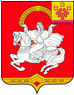 Чувашская  РеспубликаЯльчикский районАдминистрацияЯльчикского районаПОСТАНОВЛЕНИЕ«01» июля 2019 г. №397село ЯльчикиОтветственный исполнитель Муниципальной программы–Отдел культуры и информационного обеспечения администрации Яльчикского района Чувашской РеспубликиСоисполнители Муниципальной программы–Структурные подразделения администрации Яльчикского района Чувашской РеспубликиУчастники Муниципальной программы–Муниципальные учреждения Яльчикского района Чувашской Республики;Сельские поселения Яльчикского района Чувашской РеспубликиПодпрограммы Муниципальной программы–«Развитие информационных технологий»;«Информационная инфраструктура»;«Информационная безопасность»Цели Муниципальной программы–создание условий для развития в Яльчикском районе Чувашской Республики информационного пространства с учетом потребностей общества в получении качественных и достоверных сведений на основе масштабного распространения информационно-телекоммуникационных технологий;создание устойчивой и безопасной информационно-телекоммуникационной инфраструктуры высокоскоростной передачи данных, доступной для организаций и домохозяйствЗадачи Муниципальной программы–создание и обеспечение условий для повышения готовности населения к возможностям цифрового общества;обеспечение условий для повышения эффективности и безопасности государственного управления, взаимодействия населения, организаций, органов местного самоуправления на основе информационно-телекоммуникационных технологийЦелевые индикаторы и показатели Муниципальной программы–достижение к 2036 году следующих целевых индикаторов и показателей:число домашних хозяйств, имеющих широкополосный доступ к информационно-телекоммуникационной сети «Интернет», в расчете на 100 домашних хозяйств –  79,0 единиц;доля граждан, использующих механизм получения государственных и муниципальных услуг в электронной форме, – 80,0 процентовСроки и этапы реализации Муниципальной программы–2019–2035 годы:I этап – 2019–2025 годы;II этап – 2026–2030 годы;III этап – 2031–2035 годыОбъемы финансирования Муниципальной программы с разбивкой по годам реализации–финансирования Муниципальной программы составляет 1700,0 тыс. рублей, в том числе:в 2019 году – 100,0 тыс. рублей;в 2020 году – 100,0 тыс. рублей;в 2021 году – 100,0 тыс. рублей;в 2022 году – 100,0 тыс. рублей;в 2023 году – 100,0 тыс. рублей;в 2024 году – 100,0 тыс. рублей;в 2025 году – 100,0 тыс. рублей;в 2026–2030 годах – 500,0 тыс. рублей;в 2031–2035 годах – 500,0 тыс. рублей;из них средства:внебюджетных источников – 1700,0 тыс. рублей (100,0 процентов), в том числе:в 2019 году – 100,0 тыс. рублей;в 2020 году – 100,0 тыс. рублей;в 2021 году – 100,0 тыс. рублей;в 2022 году – 100,0 тыс. рублей;в 2023 году – 100,0 тыс. рублей;в 2024 году – 100,0 тыс. рублей;в 2025 году – 100,0 тыс. рублей;в 2026–2030 годах – 500,0 тыс. рублей;в 2031–2035 годах – 500,0 тыс. рублей.Объемы финансирования Муниципальной программы подлежат ежегодному уточнению исходя из возможностей бюджета Яльчикского района Чувашской Республики на очередной финансовый год и плановый периодОжидаемые результаты реализации Муниципальной программы–интеграция информационных и коммуникационных технологий во все сферы деятельности общества;широкая осведомленность населения о преимуществах получения информации, приобретения товаров и получения услуг с использованием информационно-телекоммуникационной сети «Интернет»;применение новых механизмов получения, сохранения, производства и распространения достоверной информации в интересах личности, общества и государства№ ппЦелевой индикатор и показатель (наименование)Единица измеренияЗначения целевых индикаторов и показателейЗначения целевых индикаторов и показателейЗначения целевых индикаторов и показателейЗначения целевых индикаторов и показателейЗначения целевых индикаторов и показателейЗначения целевых индикаторов и показателейЗначения целевых индикаторов и показателейЗначения целевых индикаторов и показателейЗначения целевых индикаторов и показателейЗначения целевых индикаторов и показателейЗначения целевых индикаторов и показателей№ ппЦелевой индикатор и показатель (наименование)Единица измерения...........1234567891011121314Муниципальная программа Яльчикского района Чувашской Республики «Цифровое общество Яльчикского района Чувашской Республики»Муниципальная программа Яльчикского района Чувашской Республики «Цифровое общество Яльчикского района Чувашской Республики»Муниципальная программа Яльчикского района Чувашской Республики «Цифровое общество Яльчикского района Чувашской Республики»Муниципальная программа Яльчикского района Чувашской Республики «Цифровое общество Яльчикского района Чувашской Республики»Муниципальная программа Яльчикского района Чувашской Республики «Цифровое общество Яльчикского района Чувашской Республики»Муниципальная программа Яльчикского района Чувашской Республики «Цифровое общество Яльчикского района Чувашской Республики»Муниципальная программа Яльчикского района Чувашской Республики «Цифровое общество Яльчикского района Чувашской Республики»Муниципальная программа Яльчикского района Чувашской Республики «Цифровое общество Яльчикского района Чувашской Республики»Муниципальная программа Яльчикского района Чувашской Республики «Цифровое общество Яльчикского района Чувашской Республики»Муниципальная программа Яльчикского района Чувашской Республики «Цифровое общество Яльчикского района Чувашской Республики»Муниципальная программа Яльчикского района Чувашской Республики «Цифровое общество Яльчикского района Чувашской Республики»Муниципальная программа Яльчикского района Чувашской Республики «Цифровое общество Яльчикского района Чувашской Республики»Муниципальная программа Яльчикского района Чувашской Республики «Цифровое общество Яльчикского района Чувашской Республики»Муниципальная программа Яльчикского района Чувашской Республики «Цифровое общество Яльчикского района Чувашской Республики»1.Число домашних хозяйств, имеющих широкополосный доступ к информационно-телекоммуникационной сети «Интернет», в расчете на 100 домашних хозяйствединиц70,077,079,080,081,082,083,084,085,090,090,02.Доля граждан, использующих механизм получения государственных и муниципальных услуг в электронной формепроцентов60,070,070,070,071,072,073,074,075,075,080,0Подпрограмма «Развитие информационных технологий»Подпрограмма «Развитие информационных технологий»Подпрограмма «Развитие информационных технологий»Подпрограмма «Развитие информационных технологий»Подпрограмма «Развитие информационных технологий»Подпрограмма «Развитие информационных технологий»Подпрограмма «Развитие информационных технологий»Подпрограмма «Развитие информационных технологий»Подпрограмма «Развитие информационных технологий»Подпрограмма «Развитие информационных технологий»Подпрограмма «Развитие информационных технологий»Подпрограмма «Развитие информационных технологий»Подпрограмма «Развитие информационных технологий»Подпрограмма «Развитие информационных технологий»1.Доля электронного документооборота между органами исполнительной власти Чувашской Республики и органами местного самоуправления в общем объеме межведомственного документооборотапроцентов95,095,095,096,097,098,099,0100,0100,0100,0100,02.Доля граждан, время ожидания в очереди которых при обращении в многофункциональные центры предоставления государственных и муниципальных услуг за государственной (муниципальной) услугой не превышает 15 минутпроцентов99,999,8100,0100,0100,0100,0100,0100,0100,0100,0100,0Подпрограмма «Информационная инфраструктура»Подпрограмма «Информационная инфраструктура»Подпрограмма «Информационная инфраструктура»Подпрограмма «Информационная инфраструктура»Подпрограмма «Информационная инфраструктура»Подпрограмма «Информационная инфраструктура»Подпрограмма «Информационная инфраструктура»Подпрограмма «Информационная инфраструктура»Подпрограмма «Информационная инфраструктура»Подпрограмма «Информационная инфраструктура»Подпрограмма «Информационная инфраструктура»Подпрограмма «Информационная инфраструктура»Подпрограмма «Информационная инфраструктура»Подпрограмма «Информационная инфраструктура»1.Доля органов местного самоуправления, обеспеченных постоянным доступом к информационно-телекоммуникационной сети «Интернет» на скорости не менее 2 Мбит/спроцентов89,092,096,0100,0100,0100,0100,0100,0100,0100,0100,02.Срок простоя государственных информационных систем в результате выхода из строя компонентов серверного и сетевого оборудования часов-72,048,024,01,01,01,01,01,01,01,03.Доля фельдшерских и фельдшерско-акушерских пунктов, подключенных к информационно-телекоммуникационной сети «Интернет»процентов-0,033,066,0100,0100,0100,0100,0---Подпрограмма «Информационная безопасность»Подпрограмма «Информационная безопасность»Подпрограмма «Информационная безопасность»Подпрограмма «Информационная безопасность»Подпрограмма «Информационная безопасность»Подпрограмма «Информационная безопасность»Подпрограмма «Информационная безопасность»Подпрограмма «Информационная безопасность»Подпрограмма «Информационная безопасность»Подпрограмма «Информационная безопасность»Подпрограмма «Информационная безопасность»Подпрограмма «Информационная безопасность»Подпрограмма «Информационная безопасность»Подпрограмма «Информационная безопасность»1.Срок простоя государственных информационных систем в результате инцидентов информационной безопасностичасов-65,048,024,018,012,06,01,0---2.Доля населения, использовавшего отечественные средства защиты информации, в общей численности населения Яльчикского района Чувашской Республики, использовавшего информационно-телекоммуникационную сеть «Интернет» в течение последних 12 месяцевпроцентов-85,085,085,085,086,087,087,0---СтатусНаименование муниципальной программы Яльчикского района Чувашской Республики, подпрограммы муниципальной программы Яльчикского района Чувашской Республики (основного мероприятия)Код бюджетной классификацииКод бюджетной классификацииИсточники финансированияРасходы по годам, тыс. рублейРасходы по годам, тыс. рублейРасходы по годам, тыс. рублейРасходы по годам, тыс. рублейРасходы по годам, тыс. рублейРасходы по годам, тыс. рублейРасходы по годам, тыс. рублейРасходы по годам, тыс. рублейРасходы по годам, тыс. рублейСтатусНаименование муниципальной программы Яльчикского района Чувашской Республики, подпрограммы муниципальной программы Яльчикского района Чувашской Республики (основного мероприятия)главный распорядитель бюджетных средствцелевая статья расходов20192020202120222023202420252026 - 20302031 - 20351234567891011121314Муниципальная программа Яльчикского района Чувашской Республики«Цифровое общество Яльчикского района Чувашской Республики»всего100,0100,0100,0100,0100,0100,0100,0500,0500,0Муниципальная программа Яльчикского района Чувашской Республики«Цифровое общество Яльчикского района Чувашской Республики»федеральный бюджет0,00,00,00,00,00,00,00,00,0Муниципальная программа Яльчикского района Чувашской Республики«Цифровое общество Яльчикского района Чувашской Республики»республиканский бюджет Чувашской Республики0,00,00,00,00,00,00,00,00,0Муниципальная программа Яльчикского района Чувашской Республики«Цифровое общество Яльчикского района Чувашской Республики»бюджет Яльчикского района Чувашской Республики0,00,00,00,00,00,00,00,00,0Муниципальная программа Яльчикского района Чувашской Республики«Цифровое общество Яльчикского района Чувашской Республики»внебюджетные источники100,0100,0100,0100,0100,0100,0100,0500,0500,0Подпрограмма 1«Развитие информационных технологий»всего0,00,00,00,00,00,00,00,00,0Подпрограмма 1«Развитие информационных технологий»федеральный бюджет0,00,00,00,00,00,00,00,00,0Подпрограмма 1«Развитие информационных технологий»республиканский бюджет Чувашской Республики0,00,00,00,00,00,00,00,00,0Подпрограмма 1«Развитие информационных технологий»бюджет Яльчикского района Чувашской Республики0,00,00,00,00,00,00,00,00,0Подпрограмма 1«Развитие информационных технологий»внебюджетные источники0,00,00,00,00,00,00,00,00,0Основное мероприятие 1Развитие электронного правительствавсего0,00,00,00,00,00,00,00,00,0Основное мероприятие 1Развитие электронного правительствафедеральный бюджет0,00,00,00,00,00,00,00,00,0Основное мероприятие 1Развитие электронного правительствареспубликанский бюджет Чувашской Республики0,00,00,00,00,00,00,00,00,0Основное мероприятие 1Развитие электронного правительствабюджет Яльчикского района Чувашской Республики0,00,00,00,00,00,00,00,00,0Основное мероприятие 1Развитие электронного правительствавнебюджетные источники0,00,00,00,00,00,00,00,00,0Основное мероприятие 2Модернизация процесса предоставления государственных и муниципальных услуг по принципу «одного окна»всего0,00,00,00,00,00,00,00,00,0Модернизация процесса предоставления государственных и муниципальных услуг по принципу «одного окна»федеральный бюджет0,00,00,00,00,00,00,00,00,0Модернизация процесса предоставления государственных и муниципальных услуг по принципу «одного окна»республиканский бюджет Чувашской Республики0,00,00,00,00,00,00,00,00,0Модернизация процесса предоставления государственных и муниципальных услуг по принципу «одного окна»бюджет Яльчикского района Чувашской Республики0,00,00,00,00,00,00,00,00,0Модернизация процесса предоставления государственных и муниципальных услуг по принципу «одного окна»внебюджетные источники0,00,00,00,00,00,00,00,00,0Основное мероприятие 3Реализация отдельных мероприятий регионального проекта «Кадры для цифровой экономики»всего0,00,00,00,00,00,00,00,00,0Основное мероприятие 3Реализация отдельных мероприятий регионального проекта «Кадры для цифровой экономики»федеральный бюджет0,00,00,00,00,00,00,00,00,0Основное мероприятие 3Реализация отдельных мероприятий регионального проекта «Кадры для цифровой экономики»республиканский бюджет Чувашской Республики0,00,00,00,00,00,00,00,00,0Основное мероприятие 3Реализация отдельных мероприятий регионального проекта «Кадры для цифровой экономики»бюджет Яльчикского района Чувашской РеспубликиОсновное мероприятие 3Реализация отдельных мероприятий регионального проекта «Кадры для цифровой экономики»внебюджетные источники0,00,00,00,00,00,00,00,00,0Основное мероприятие 4Реализация мероприятий регионального проекта «Цифровые технологии»всего0,00,00,00,00,00,00,00,00,0Основное мероприятие 4Реализация мероприятий регионального проекта «Цифровые технологии»федеральный бюджет0,00,00,00,00,00,00,00,00,0Основное мероприятие 4Реализация мероприятий регионального проекта «Цифровые технологии»республиканский бюджет Чувашской Республики0,00,00,00,00,00,00,00,00,0Основное мероприятие 4Реализация мероприятий регионального проекта «Цифровые технологии»бюджет Яльчикского района Чувашской РеспубликиОсновное мероприятие 4Реализация мероприятий регионального проекта «Цифровые технологии»внебюджетные источники0,00,00,00,00,00,00,00,00,0Подпрограмма 2«Информационная инфраструктура»всего100,0100,0100,0100,0100,0100,0100,0500,0500,0Подпрограмма 2«Информационная инфраструктура»федеральный бюджет0,00,00,00,00,00,00,00,00,0Подпрограмма 2«Информационная инфраструктура»республиканский бюджет Чувашской Республики0,00,00,00,00,00,00,00,00,0Подпрограмма 2«Информационная инфраструктура»бюджет Яльчикского района Чувашской Республики0,00,00,00,00,00,00,00,00,0Подпрограмма 2«Информационная инфраструктура»внебюджетные источники100,0100,0100,0100,0100,0100,0100,0500,0500,0Основное мероприятие 1Реализация мероприятий регионального проекта «Информационная инфраструктура»всего0,00,00,00,00,00,00,00,00,0Основное мероприятие 1Реализация мероприятий регионального проекта «Информационная инфраструктура»федеральный бюджет0,00,00,00,00,00,00,00,00,0Основное мероприятие 1Реализация мероприятий регионального проекта «Информационная инфраструктура»республиканский бюджет Чувашской Республики0,00,00,00,00,00,00,00,00,0Основное мероприятие 1Реализация мероприятий регионального проекта «Информационная инфраструктура»бюджет Яльчикского района Чувашской Республики0,00,00,00,00,00,00,00,00,0Основное мероприятие 1Реализация мероприятий регионального проекта «Информационная инфраструктура»внебюджетные источники0,00,00,00,00,00,00,00,00,0Основное мероприятие 2Обеспечение условий для подключения организаций и населения к информационно-телекоммуникационной сети «Интернет»всего100,0100,0100,0100,0100,0100,0100,0500,0500,0Основное мероприятие 2Обеспечение условий для подключения организаций и населения к информационно-телекоммуникационной сети «Интернет»федеральный бюджет0,00,00,00,00,00,00,00,00,0Основное мероприятие 2Обеспечение условий для подключения организаций и населения к информационно-телекоммуникационной сети «Интернет»республиканский бюджет Чувашской Республики0,00,00,00,00,00,00,00,00,0Основное мероприятие 2Обеспечение условий для подключения организаций и населения к информационно-телекоммуникационной сети «Интернет»бюджет Яльчикского района Чувашской Республики0,00,00,00,00,00,00,00,00,0Основное мероприятие 2Обеспечение условий для подключения организаций и населения к информационно-телекоммуникационной сети «Интернет»внебюджетные источники100,0100,0100,0100,0100,0100,0100,0500,0500,0Подпрограмма 3«Информационная безопасность»всего0,00,00,00,00,00,00,00,00,0федеральный бюджет0,00,00,00,00,00,00,00,00,0республиканский бюджет Чувашской Республики0,00,00,00,00,00,00,00,00,0бюджет Яльчикского района Чувашской Республики0,00,00,00,00,00,00,00,00,0внебюджетные источники0,00,00,00,00,00,00,00,00,0Основное мероприятие 1Реализация мероприятий регионального проекта «Информационная безопасность»всего0,00,00,00,00,00,00,00,00,0федеральный бюджет0,00,00,00,00,00,00,00,00,0республиканский бюджет Чувашской Республики0,00,00,00,00,00,00,00,00,0бюджет Яльчикского района Чувашской Республики0,00,00,00,00,00,00,00,00,0внебюджетные источники0,00,00,00,00,00,00,00,00,0Основное мероприятие 2Повышение осведомленности участников информационного взаимодействия в области информационной безопасностивсего0,00,00,00,00,00,00,00,00,0Основное мероприятие 2Повышение осведомленности участников информационного взаимодействия в области информационной безопасностифедеральный бюджет0,00,00,00,00,00,00,00,00,0Основное мероприятие 2Повышение осведомленности участников информационного взаимодействия в области информационной безопасностиреспубликанский бюджет Чувашской Республики0,00,00,00,00,00,00,00,00,0Основное мероприятие 2Повышение осведомленности участников информационного взаимодействия в области информационной безопасностибюджет Яльчикского района Чувашской Республики0,00,00,00,00,00,00,00,00,0Основное мероприятие 2Повышение осведомленности участников информационного взаимодействия в области информационной безопасностивнебюджетные источники0,00,00,00,00,00,00,00,00,0Ответственный исполнитель подпрограммы–Отдел культуры и информационного обеспечения  администрации Яльчикского района Чувашской РеспубликиСоисполнители подпрограммы–Структурные подразделения администрации Яльчикского района Чувашской РеспубликиЦель подпрограммы–повышение эффективности муниципального управления в Яльчикском районе Чувашской Республики, взаимодействия органов власти, граждан и бизнеса на основе использования информационно-телекоммуникационных технологийЗадачи подпрограммы–внедрение информационно-телекоммуникационных технологий в сфере государственного управления, в том числе путем развития информационных систем и сервисов, механизмов предоставления гражданам и организациям государственных и муниципальных услуг в электронном виде;повышение открытости и эффективности механизмов электронного взаимодействия органов местного самоуправления Яльчикского района, граждан и организаций;Целевые индикаторы и показатели подпрограммы–достижение к 2036 году следующих целевых индикаторов и показателей:доля электронного документооборота между органами местного самоуправления в Яльчикском районе общем объеме межведомственного документооборота, – 100,0 процентов;доля граждан, время ожидания в очереди которых при обращении в многофункциональные центры предоставления государственных и муниципальных услуг за государственной (муниципальной) услугой не превышает 15 минут – 100,0 процентовЭтапы и сроки реализации подпрограммы–2019–2035 годы:I этап – 2019–2025 годы;II этап – 2026–2030 годы;III этап – 2031–2035 годыОбъемы финансирования подпрограммы с разбивкой по годам реализации –на реализацию подпрограммы финансовых ресурсов не предусмотреноОжидаемые результаты реализации подпрограммы–обеспечение условий для повышения качества и эффективности муниципального управления в Яльчикском районе за счет применения в органах местного самоуправления информационно-телекоммуникационных технологий;применение новых технологий электронного взаимодействия в органах местного самоуправления, граждан и организаций, в том числе усовершенствованных механизмов электронной демократии, и обеспечение возможности для граждан и организаций получения расширенного перечня услуг в электронном видеСтатусНаименование подпрограммы муниципальной программы Яльчикского района Чувашской Республики (основного мероприятия, мероприятия)Задача подпрограммы муниципальной программы Яльчикского района Чувашской РеспубликиОтветственный исполнитель, соисполнители, участникиКод бюджетной классификацииКод бюджетной классификацииКод бюджетной классификацииКод бюджетной классификацииИсточники финансированияРасходы по годам, тыс. рублейРасходы по годам, тыс. рублейРасходы по годам, тыс. рублейРасходы по годам, тыс. рублейРасходы по годам, тыс. рублейРасходы по годам, тыс. рублейРасходы по годам, тыс. рублейРасходы по годам, тыс. рублейРасходы по годам, тыс. рублейСтатусНаименование подпрограммы муниципальной программы Яльчикского района Чувашской Республики (основного мероприятия, мероприятия)Задача подпрограммы муниципальной программы Яльчикского района Чувашской РеспубликиОтветственный исполнитель, соисполнители, участникиглавный распорядитель бюджетных средствраздел, подразделцелевая статья расходовгруппа (подгруппа) вида расходовИсточники финансирования20192020202120222023202420252026–20302031–2035Подпрограмма«Развитие информационных технологий»ответственный исполнитель – Отдел культуры  и информационного обеспечениявсего0,00,00,00,00,00,00,00,00,0Подпрограмма«Развитие информационных технологий»ответственный исполнитель – Отдел культуры  и информационного обеспеченияфедеральный бюджет0,00,00,00,00,00,00,00,00,0Подпрограмма«Развитие информационных технологий»ответственный исполнитель – Отдел культуры  и информационного обеспеченияреспубликанский бюджет Чувашской Республики0,00,00,00,00,00,00,00,00,0Подпрограмма«Развитие информационных технологий»ответственный исполнитель – Отдел культуры  и информационного обеспечениябюджет Яльчикского района Чувашской Республики0,00,00,00,00,00,00,00,00,0Подпрограмма«Развитие информационных технологий»ответственный исполнитель – Отдел культуры  и информационного обеспечениявнебюджетные источники0,00,00,00,00,00,00,00,00,0Цель «Повышение эффективности муниципального управления в Яльчикском районе Чувашской Республике, взаимодействия органов власти, граждан и бизнеса на основе использования информационно-телекоммуникационных технологий»Цель «Повышение эффективности муниципального управления в Яльчикском районе Чувашской Республике, взаимодействия органов власти, граждан и бизнеса на основе использования информационно-телекоммуникационных технологий»Цель «Повышение эффективности муниципального управления в Яльчикском районе Чувашской Республике, взаимодействия органов власти, граждан и бизнеса на основе использования информационно-телекоммуникационных технологий»Цель «Повышение эффективности муниципального управления в Яльчикском районе Чувашской Республике, взаимодействия органов власти, граждан и бизнеса на основе использования информационно-телекоммуникационных технологий»Цель «Повышение эффективности муниципального управления в Яльчикском районе Чувашской Республике, взаимодействия органов власти, граждан и бизнеса на основе использования информационно-телекоммуникационных технологий»Цель «Повышение эффективности муниципального управления в Яльчикском районе Чувашской Республике, взаимодействия органов власти, граждан и бизнеса на основе использования информационно-телекоммуникационных технологий»Цель «Повышение эффективности муниципального управления в Яльчикском районе Чувашской Республике, взаимодействия органов власти, граждан и бизнеса на основе использования информационно-телекоммуникационных технологий»Цель «Повышение эффективности муниципального управления в Яльчикском районе Чувашской Республике, взаимодействия органов власти, граждан и бизнеса на основе использования информационно-телекоммуникационных технологий»Цель «Повышение эффективности муниципального управления в Яльчикском районе Чувашской Республике, взаимодействия органов власти, граждан и бизнеса на основе использования информационно-телекоммуникационных технологий»Цель «Повышение эффективности муниципального управления в Яльчикском районе Чувашской Республике, взаимодействия органов власти, граждан и бизнеса на основе использования информационно-телекоммуникационных технологий»Цель «Повышение эффективности муниципального управления в Яльчикском районе Чувашской Республике, взаимодействия органов власти, граждан и бизнеса на основе использования информационно-телекоммуникационных технологий»Цель «Повышение эффективности муниципального управления в Яльчикском районе Чувашской Республике, взаимодействия органов власти, граждан и бизнеса на основе использования информационно-телекоммуникационных технологий»Цель «Повышение эффективности муниципального управления в Яльчикском районе Чувашской Республике, взаимодействия органов власти, граждан и бизнеса на основе использования информационно-телекоммуникационных технологий»Цель «Повышение эффективности муниципального управления в Яльчикском районе Чувашской Республике, взаимодействия органов власти, граждан и бизнеса на основе использования информационно-телекоммуникационных технологий»Цель «Повышение эффективности муниципального управления в Яльчикском районе Чувашской Республике, взаимодействия органов власти, граждан и бизнеса на основе использования информационно-телекоммуникационных технологий»Цель «Повышение эффективности муниципального управления в Яльчикском районе Чувашской Республике, взаимодействия органов власти, граждан и бизнеса на основе использования информационно-телекоммуникационных технологий»Цель «Повышение эффективности муниципального управления в Яльчикском районе Чувашской Республике, взаимодействия органов власти, граждан и бизнеса на основе использования информационно-телекоммуникационных технологий»Цель «Повышение эффективности муниципального управления в Яльчикском районе Чувашской Республике, взаимодействия органов власти, граждан и бизнеса на основе использования информационно-телекоммуникационных технологий»Основное мероприятие 1Развитие электронного правительствавнедрение информационно-телекоммуникационных технологий в сфере муниципального управления, в том числе путем развития информационных систем и сервисов, механизмов предоставления гражданам и организациям государственных и муниципальных услуг в электронном виде;повышение открытости и эффективности механизмов электронного взаимодействия органов власти Чувашской Республики, граждан и организацийответственный исполнитель – Отдел культуры  и информационного обеспечениявсего0,00,00,00,00,00,00,00,00,0Основное мероприятие 1Развитие электронного правительствавнедрение информационно-телекоммуникационных технологий в сфере муниципального управления, в том числе путем развития информационных систем и сервисов, механизмов предоставления гражданам и организациям государственных и муниципальных услуг в электронном виде;повышение открытости и эффективности механизмов электронного взаимодействия органов власти Чувашской Республики, граждан и организацийответственный исполнитель – Отдел культуры  и информационного обеспеченияфедеральный бюджет0,00,00,00,00,00,00,00,00,0Основное мероприятие 1Развитие электронного правительствавнедрение информационно-телекоммуникационных технологий в сфере муниципального управления, в том числе путем развития информационных систем и сервисов, механизмов предоставления гражданам и организациям государственных и муниципальных услуг в электронном виде;повышение открытости и эффективности механизмов электронного взаимодействия органов власти Чувашской Республики, граждан и организацийответственный исполнитель – Отдел культуры  и информационного обеспеченияреспубликанский бюджет Чувашской Республики0,00,00,00,00,00,00,00,00,0Основное мероприятие 1Развитие электронного правительствавнедрение информационно-телекоммуникационных технологий в сфере муниципального управления, в том числе путем развития информационных систем и сервисов, механизмов предоставления гражданам и организациям государственных и муниципальных услуг в электронном виде;повышение открытости и эффективности механизмов электронного взаимодействия органов власти Чувашской Республики, граждан и организацийответственный исполнитель – Отдел культуры  и информационного обеспечениябюджет Яльчикского района Чувашской Республики0,00,00,00,00,00,00,00,00,0Основное мероприятие 1Развитие электронного правительствавнедрение информационно-телекоммуникационных технологий в сфере муниципального управления, в том числе путем развития информационных систем и сервисов, механизмов предоставления гражданам и организациям государственных и муниципальных услуг в электронном виде;повышение открытости и эффективности механизмов электронного взаимодействия органов власти Чувашской Республики, граждан и организацийответственный исполнитель – Отдел культуры  и информационного обеспечениявнебюджетные источники0,00,00,00,00,00,00,00,00,0Целевые показатели (индикаторы) Муниципальной программы, подпрограммы, увязанные с основным мероприятием 1Доля граждан, использующих механизм получения государственных и муниципальных услуг в электронной форме, процентовДоля граждан, использующих механизм получения государственных и муниципальных услуг в электронной форме, процентовДоля граждан, использующих механизм получения государственных и муниципальных услуг в электронной форме, процентовДоля граждан, использующих механизм получения государственных и муниципальных услуг в электронной форме, процентовДоля граждан, использующих механизм получения государственных и муниципальных услуг в электронной форме, процентовДоля граждан, использующих механизм получения государственных и муниципальных услуг в электронной форме, процентовДоля граждан, использующих механизм получения государственных и муниципальных услуг в электронной форме, процентовx70,070,071,072,073,074,075,075,080,0Целевые показатели (индикаторы) Муниципальной программы, подпрограммы, увязанные с основным мероприятием 1Доля электронного документооборота между органами исполнительной власти Чувашской Республики и органами местного самоуправления в общем объеме межведомственного документооборота, процентовДоля электронного документооборота между органами исполнительной власти Чувашской Республики и органами местного самоуправления в общем объеме межведомственного документооборота, процентовДоля электронного документооборота между органами исполнительной власти Чувашской Республики и органами местного самоуправления в общем объеме межведомственного документооборота, процентовДоля электронного документооборота между органами исполнительной власти Чувашской Республики и органами местного самоуправления в общем объеме межведомственного документооборота, процентовДоля электронного документооборота между органами исполнительной власти Чувашской Республики и органами местного самоуправления в общем объеме межведомственного документооборота, процентовДоля электронного документооборота между органами исполнительной власти Чувашской Республики и органами местного самоуправления в общем объеме межведомственного документооборота, процентовДоля электронного документооборота между органами исполнительной власти Чувашской Республики и органами местного самоуправления в общем объеме межведомственного документооборота, процентовх95,096,097,098,099,0100,0100,0100,0100,0Мероприятие 1.1Развитие механизмов получения государственных и муниципальных услуг в электронном видеответственный исполнитель – Отдел культуры  и информационного обеспечениявсего0,00,00,00,00,00,00,00,00,0Мероприятие 1.1Развитие механизмов получения государственных и муниципальных услуг в электронном видеответственный исполнитель – Отдел культуры  и информационного обеспеченияфедеральный бюджет0,00,00,00,00,00,00,00,00,0Мероприятие 1.1Развитие механизмов получения государственных и муниципальных услуг в электронном видеответственный исполнитель – Отдел культуры  и информационного обеспеченияреспубликанский бюджет Чувашской Республики0,00,00,00,00,00,00,00,00,0Мероприятие 1.1Развитие механизмов получения государственных и муниципальных услуг в электронном видеответственный исполнитель – Отдел культуры  и информационного обеспечениябюджет Яльчикского района Чувашской Республики0,00,00,00,00,00,00,00,00,0Мероприятие 1.1Развитие механизмов получения государственных и муниципальных услуг в электронном видеответственный исполнитель – Отдел культуры  и информационного обеспечениявнебюджетные источники0,00,00,00,00,00,00,00,00,0Мероприятие 1.2Создание, модернизация и эксплуатация системы электронного документооборотаответственный исполнитель – Отдел культуры  и информационного обеспечениявсего0,00,00,00,00,00,00,00,0Мероприятие 1.2Создание, модернизация и эксплуатация системы электронного документооборотаответственный исполнитель – Отдел культуры  и информационного обеспеченияфедеральный бюджет0,00,00,00,00,00,00,00,0Мероприятие 1.2Создание, модернизация и эксплуатация системы электронного документооборотаответственный исполнитель – Отдел культуры  и информационного обеспеченияреспубликанский бюджет Чувашской Республики0,00,00,00,00,00,00,00,0Мероприятие 1.2Создание, модернизация и эксплуатация системы электронного документооборотаответственный исполнитель – Отдел культуры  и информационного обеспечениябюджет Яльчикского района Чувашской Республики0,00,00,00,00,00,00,00,0Мероприятие 1.2Создание, модернизация и эксплуатация системы электронного документооборотаответственный исполнитель – Отдел культуры  и информационного обеспечениявнебюджетные источники0,00,00,00,00,00,00,00,0Мероприятие 1.3Развитие информационно-технологической и телекоммуникационной инфраструктуры для размещения информации о деятельности органов местного самоуправленияответственный исполнитель – Отдел культуры  и информационного обеспечениявсего0,00,00,00,00,00,00,00,00,0Мероприятие 1.3Развитие информационно-технологической и телекоммуникационной инфраструктуры для размещения информации о деятельности органов местного самоуправленияответственный исполнитель – Отдел культуры  и информационного обеспеченияфедеральный бюджет0,00,00,00,00,00,00,00,00,0Мероприятие 1.3Развитие информационно-технологической и телекоммуникационной инфраструктуры для размещения информации о деятельности органов местного самоуправленияответственный исполнитель – Отдел культуры  и информационного обеспеченияреспубликанский бюджет Чувашской Республики0,00,00,00,00,00,00,00,00,0Мероприятие 1.3Развитие информационно-технологической и телекоммуникационной инфраструктуры для размещения информации о деятельности органов местного самоуправленияответственный исполнитель – Отдел культуры  и информационного обеспечениябюджет Яльчикского района Чувашской Республики0,00,00,00,00,00,00,00,00,0Мероприятие 1.3Развитие информационно-технологической и телекоммуникационной инфраструктуры для размещения информации о деятельности органов местного самоуправленияответственный исполнитель – Отдел культуры  и информационного обеспечениявнебюджетные источники0,00,00,00,00,00,00,00,00,0Мероприятие 1.4Поддержка региональных проектов в сфере информационных технологийответственный исполнитель – Отдел культуры  и информационного обеспечениявсего0,00,00,00,00,00,00,00,00,0Мероприятие 1.4Поддержка региональных проектов в сфере информационных технологийответственный исполнитель – Отдел культуры  и информационного обеспеченияфедеральный бюджет0,00,00,00,00,00,00,00,00,0Мероприятие 1.4Поддержка региональных проектов в сфере информационных технологийответственный исполнитель – Отдел культуры  и информационного обеспеченияреспубликанский бюджет Чувашской Республики0,00,00,00,00,00,00,00,00,0Мероприятие 1.4Поддержка региональных проектов в сфере информационных технологийответственный исполнитель – Отдел культуры  и информационного обеспечениябюджет Яльчикского района Чувашской Республики0,00,00,00,00,00,00,00,00,0Мероприятие 1.4Поддержка региональных проектов в сфере информационных технологийответственный исполнитель – Отдел культуры  и информационного обеспечениявнебюджетные источники0,00,00,00,00,00,00,00,00,0Основное мероприятие 2Модернизация процесса предоставления государственных и муниципальных услуг по принципу «одного окна»внедрение информационно-телекоммуникационных технологий в сфере муниципального управления, в том числе путем развития информационных систем и сервисов, механизмов предоставления гражданам и организациям государственных и муниципальных услуг в электронном виде;повышение открытости и эффективности механизмов электронного взаимодействия органов власти Чувашской Республики, граждан и организацийответственный исполнитель – Отдел культуры  и информационного обеспечениявсего0,00,00,00,00,00,00,00,00,0Основное мероприятие 2Модернизация процесса предоставления государственных и муниципальных услуг по принципу «одного окна»внедрение информационно-телекоммуникационных технологий в сфере муниципального управления, в том числе путем развития информационных систем и сервисов, механизмов предоставления гражданам и организациям государственных и муниципальных услуг в электронном виде;повышение открытости и эффективности механизмов электронного взаимодействия органов власти Чувашской Республики, граждан и организацийответственный исполнитель – Отдел культуры  и информационного обеспеченияфедеральный бюджет0,00,00,00,00,00,00,00,00,0Основное мероприятие 2Модернизация процесса предоставления государственных и муниципальных услуг по принципу «одного окна»внедрение информационно-телекоммуникационных технологий в сфере муниципального управления, в том числе путем развития информационных систем и сервисов, механизмов предоставления гражданам и организациям государственных и муниципальных услуг в электронном виде;повышение открытости и эффективности механизмов электронного взаимодействия органов власти Чувашской Республики, граждан и организацийответственный исполнитель – Отдел культуры  и информационного обеспеченияреспубликанский бюджет Чувашской Республики0,00,00,00,00,00,00,00,00,0Основное мероприятие 2Модернизация процесса предоставления государственных и муниципальных услуг по принципу «одного окна»внедрение информационно-телекоммуникационных технологий в сфере муниципального управления, в том числе путем развития информационных систем и сервисов, механизмов предоставления гражданам и организациям государственных и муниципальных услуг в электронном виде;повышение открытости и эффективности механизмов электронного взаимодействия органов власти Чувашской Республики, граждан и организацийответственный исполнитель – Отдел культуры  и информационного обеспечениябюджет Яльчикского района Чувашской Республики0,00,00,00,00,00,00,00,00,0Основное мероприятие 2Модернизация процесса предоставления государственных и муниципальных услуг по принципу «одного окна»внедрение информационно-телекоммуникационных технологий в сфере муниципального управления, в том числе путем развития информационных систем и сервисов, механизмов предоставления гражданам и организациям государственных и муниципальных услуг в электронном виде;повышение открытости и эффективности механизмов электронного взаимодействия органов власти Чувашской Республики, граждан и организацийответственный исполнитель – Отдел культуры  и информационного обеспечениявнебюджетные источники0,00,00,00,00,00,00,00,00,0Целевой показатель (индикатор), подпрограммы, увязанный с основным мероприятием 2Доля граждан, время ожидания в очереди которых при обращении в многофункциональные центры предоставления государственных и муниципальных услуг за государственной (муниципальной) услугой не превышает 15 минут, процентовДоля граждан, время ожидания в очереди которых при обращении в многофункциональные центры предоставления государственных и муниципальных услуг за государственной (муниципальной) услугой не превышает 15 минут, процентовДоля граждан, время ожидания в очереди которых при обращении в многофункциональные центры предоставления государственных и муниципальных услуг за государственной (муниципальной) услугой не превышает 15 минут, процентовДоля граждан, время ожидания в очереди которых при обращении в многофункциональные центры предоставления государственных и муниципальных услуг за государственной (муниципальной) услугой не превышает 15 минут, процентовДоля граждан, время ожидания в очереди которых при обращении в многофункциональные центры предоставления государственных и муниципальных услуг за государственной (муниципальной) услугой не превышает 15 минут, процентовДоля граждан, время ожидания в очереди которых при обращении в многофункциональные центры предоставления государственных и муниципальных услуг за государственной (муниципальной) услугой не превышает 15 минут, процентовДоля граждан, время ожидания в очереди которых при обращении в многофункциональные центры предоставления государственных и муниципальных услуг за государственной (муниципальной) услугой не превышает 15 минут, процентовx100,0100,0100,0100,0100,0100,0100,0100,0100,0Мероприятие 2.1Расширение функциональных возможностей и техническая поддержка АИС «МФЦ» для нужд АУ «МФЦ» Яльчикского районаответственный исполнитель – Отдел культуры  и информационного обеспечениявсего0,00,00,00,00,00,00,00,00,0Мероприятие 2.1Расширение функциональных возможностей и техническая поддержка АИС «МФЦ» для нужд АУ «МФЦ» Яльчикского районаответственный исполнитель – Отдел культуры  и информационного обеспеченияфедеральный бюджет0,00,00,00,00,00,00,00,00,0Мероприятие 2.1Расширение функциональных возможностей и техническая поддержка АИС «МФЦ» для нужд АУ «МФЦ» Яльчикского районаответственный исполнитель – Отдел культуры  и информационного обеспеченияреспубликанский бюджет Чувашской Республики0,00,00,00,00,00,00,00,00,0Мероприятие 2.1Расширение функциональных возможностей и техническая поддержка АИС «МФЦ» для нужд АУ «МФЦ» Яльчикского районаответственный исполнитель – Отдел культуры  и информационного обеспечениябюджет Яльчикского района Чувашской Республики0,00,00,00,00,00,00,00,00,0Мероприятие 2.1Расширение функциональных возможностей и техническая поддержка АИС «МФЦ» для нужд АУ «МФЦ» Яльчикского районаответственный исполнитель – Отдел культуры  и информационного обеспечениявнебюджетные источники0,00,00,00,00,00,00,00,00,0Основное мероприятие 3Реализация отдельных мероприятий регионального проекта «Кадры для цифровой экономики»содействие обеспечению подготовки высококвалифицированных кадров для цифровой экономики в Чувашской Республикеответственный исполнитель – Отдел культуры  и информационного обеспечениявсего0,00,00,00,00,00,00,00,00,0Основное мероприятие 3Реализация отдельных мероприятий регионального проекта «Кадры для цифровой экономики»содействие обеспечению подготовки высококвалифицированных кадров для цифровой экономики в Чувашской Республикеответственный исполнитель – Отдел культуры  и информационного обеспеченияфедеральный бюджет0,00,00,00,00,00,00,00,00,0Основное мероприятие 3Реализация отдельных мероприятий регионального проекта «Кадры для цифровой экономики»содействие обеспечению подготовки высококвалифицированных кадров для цифровой экономики в Чувашской Республикеответственный исполнитель – Отдел культуры  и информационного обеспеченияреспубликанский бюджет Чувашской Республики0,00,00,00,00,00,00,00,00,0Основное мероприятие 3Реализация отдельных мероприятий регионального проекта «Кадры для цифровой экономики»содействие обеспечению подготовки высококвалифицированных кадров для цифровой экономики в Чувашской Республикеответственный исполнитель – Отдел культуры  и информационного обеспечениябюджет Яльчикского района Чувашской Республики0,00,00,00,00,00,00,00,00,0Основное мероприятие 3Реализация отдельных мероприятий регионального проекта «Кадры для цифровой экономики»содействие обеспечению подготовки высококвалифицированных кадров для цифровой экономики в Чувашской Республикеответственный исполнитель – Отдел культуры  и информационного обеспечениявнебюджетные источники0,00,00,00,00,00,00,00,00,0Целевые показатели (индикаторы) Муниципальной программы, подпрограммы, увязанные с основным мероприятием 3Доля граждан, использующих механизм получения государственных и муниципальных услуг в электронной форме, процентовДоля граждан, использующих механизм получения государственных и муниципальных услуг в электронной форме, процентовДоля граждан, использующих механизм получения государственных и муниципальных услуг в электронной форме, процентовДоля граждан, использующих механизм получения государственных и муниципальных услуг в электронной форме, процентовДоля граждан, использующих механизм получения государственных и муниципальных услуг в электронной форме, процентовДоля граждан, использующих механизм получения государственных и муниципальных услуг в электронной форме, процентовДоля граждан, использующих механизм получения государственных и муниципальных услуг в электронной форме, процентовx70,070,071,072,073,074,075,075,080,0Мероприятие 3.1Обеспечение содействия гражданам в освоении ключевых компетенций цифровой экономикиответственный исполнитель – Отдел культуры  и информационного обеспечениявсего0,00,00,00,00,00,00,00,00,0Мероприятие 3.1Обеспечение содействия гражданам в освоении ключевых компетенций цифровой экономикиответственный исполнитель – Отдел культуры  и информационного обеспеченияфедеральный бюджет0,00,00,00,00,00,00,00,00,0Мероприятие 3.1Обеспечение содействия гражданам в освоении ключевых компетенций цифровой экономикиответственный исполнитель – Отдел культуры  и информационного обеспеченияреспубликанский бюджет Чувашской Республики0,00,00,00,00,00,00,00,00,0Мероприятие 3.1Обеспечение содействия гражданам в освоении ключевых компетенций цифровой экономикиответственный исполнитель – Отдел культуры  и информационного обеспечениябюджет Яльчикского района Чувашской Республики0,00,00,00,00,00,00,00,00,0Мероприятие 3.1Обеспечение содействия гражданам в освоении ключевых компетенций цифровой экономикиответственный исполнитель – Отдел культуры  и информационного обеспечениявнебюджетные источники0,00,00,00,00,00,00,00,00,0Основное мероприятие 4Реализация мероприятий регионального проекта "Цифровые технологии"содействие созданию «сквозных» цифровых технологий преимущественно на основе отечественных разработок в Чувашской Республикеответственный исполнитель – Отдел культуры  и информационного обеспечениявсего0,00,00,00,00,00,00,00,00,0Основное мероприятие 4Реализация мероприятий регионального проекта "Цифровые технологии"содействие созданию «сквозных» цифровых технологий преимущественно на основе отечественных разработок в Чувашской Республикеответственный исполнитель – Отдел культуры  и информационного обеспеченияфедеральный бюджет0,00,00,00,00,00,00,00,00,0Основное мероприятие 4Реализация мероприятий регионального проекта "Цифровые технологии"содействие созданию «сквозных» цифровых технологий преимущественно на основе отечественных разработок в Чувашской Республикеответственный исполнитель – Отдел культуры  и информационного обеспеченияреспубликанский бюджет Чувашской Республики0,00,00,00,00,00,00,00,00,0Основное мероприятие 4Реализация мероприятий регионального проекта "Цифровые технологии"содействие созданию «сквозных» цифровых технологий преимущественно на основе отечественных разработок в Чувашской Республикеответственный исполнитель – Отдел культуры  и информационного обеспечениябюджет Яльчикского района Чувашской Республики0,00,00,00,00,00,00,00,00,0Основное мероприятие 4Реализация мероприятий регионального проекта "Цифровые технологии"содействие созданию «сквозных» цифровых технологий преимущественно на основе отечественных разработок в Чувашской Республикеответственный исполнитель – Отдел культуры  и информационного обеспечениявнебюджетные источники0,00,00,00,00,00,00,00,00,0Мероприятие 4.1Обеспечение содействия созданию «сквозных» цифровых технологий преимущественно на основе отечественных разработокответственный исполнитель – Отдел культуры  и информационного обеспечениявсего0,00,00,00,00,00,00,00,00,0Мероприятие 4.1Обеспечение содействия созданию «сквозных» цифровых технологий преимущественно на основе отечественных разработокответственный исполнитель – Отдел культуры  и информационного обеспеченияфедеральный бюджет0,00,00,00,00,00,00,00,00,0Мероприятие 4.1Обеспечение содействия созданию «сквозных» цифровых технологий преимущественно на основе отечественных разработокответственный исполнитель – Отдел культуры  и информационного обеспеченияреспубликанский бюджет Чувашской Республики0,00,00,00,00,00,00,00,00,0Мероприятие 4.1Обеспечение содействия созданию «сквозных» цифровых технологий преимущественно на основе отечественных разработокответственный исполнитель – Отдел культуры  и информационного обеспечениябюджет Яльчикского района Чувашской Республики0,00,00,00,00,00,00,00,00,0Мероприятие 4.1Обеспечение содействия созданию «сквозных» цифровых технологий преимущественно на основе отечественных разработокответственный исполнитель – Отдел культуры  и информационного обеспечениявнебюджетные источники0,00,00,00,00,00,00,00,00,0Ответственный исполнитель подпрограммы–Отдел культуры и информационного обеспечения  администрации Яльчикского района Чувашской РеспубликиСоисполнители подпрограммы –Структурные подразделения администрации Яльчикского района Чувашской РеспубликиЦель подпрограммы–обеспечение эффективного функционирования и развитие комплекса информационно-телекоммуникационной инфраструктуры органов местного самоуправленияЗадачи подпрограммы–обеспечение мониторинга и управления функционированием информационно-телекоммуникационной инфраструктуры органов местного самоуправления;Целевые индикаторы и показатели подпрограммы–достижение к 2036 году следующих целевых индикаторов и показателей:доля органов местного самоуправления, обеспеченных постоянным доступом к информационно-телекоммуникационной сети «Интернет» на скорости не менее 2 Мбит/с, - 100,0 процентов;срок простоя государственных информационных систем в результате выхода из строя компонентов серверного и сетевого оборудования - не более 1,0 часа;достижение к 2025 году следующих целевых показателей (индикаторов):доля фельдшерских и фельдшерско-акушерских пунктов, подключенных к информационно-телекоммуникационной сети «Интернет», - 100,0 процентовЭтапы и сроки реализации подпрограммы–2019–2035 годы:I этап – 2019–2025 годы;II этап – 2026–2030 годы;III этап – 2031–2035 годыОбъемы финансирования подпрограммы с разбивкой по годам реализации –общий объем финансирования подпрограммы составляет 1700,0 тыс. рублей, в том числе:в 2019 году – 100,0 тыс. рублей;в 2020 году – 100,0 тыс. рублей;в 2021 году – 100,0 тыс. рублей;в 2022 году – 100,0 тыс. рублей;в 2023 году – 100,0 тыс. рублей;в 2024 году – 100,0 тыс. рублей;в 2025 году – 100,0 тыс. рублей;в 2026 - 2030 годах – 500,0 тыс. рублей;в 2031 - 2035 годах – 500,0 тыс. рублей;из них средства:внебюджетных источников – 1700,0 тыс. рублей (100,0 процентов), в том числе:в 2019 году – 100,0 тыс. рублей;в 2020 году – 100,0 тыс. рублей;в 2021 году – 100,0 тыс. рублей;в 2022 году – 100,0 тыс. рублей;в 2023 году – 100,0 тыс. рублей;в 2024 году – 100,0 тыс. рублей;в 2025 году – 100,0 тыс. рублей;в 2026 - 2030 годах – 500,0 тыс. рублей;в 2031 - 2035 годах – 500,0 тыс. рублейОжидаемые результаты реализации подпрограммы–своевременное обновление и развитие компонентов информационно-телекоммуникационной инфраструктуры органов местного самоуправления Яльчикского района;обеспечение устойчивости информационной инфраструктуры высокоскоростной передачи данных, доступной для органов местного самоуправления.СтатусНаименование подпрограммы муниципальной программы Яльчикского района чувашской Республики (основного мероприятия, мероприятия)Задача подпрограммы муниципальной программы Яльчикского района Чувашской РеспубликиОтветственный исполнитель, соисполнители, участникиКод бюджетной классификацииКод бюджетной классификацииКод бюджетной классификацииКод бюджетной классификацииИсточники финансированияРасходы по годам, тыс. рублейРасходы по годам, тыс. рублейРасходы по годам, тыс. рублейРасходы по годам, тыс. рублейРасходы по годам, тыс. рублейРасходы по годам, тыс. рублейРасходы по годам, тыс. рублейРасходы по годам, тыс. рублейРасходы по годам, тыс. рублейСтатусНаименование подпрограммы муниципальной программы Яльчикского района чувашской Республики (основного мероприятия, мероприятия)Задача подпрограммы муниципальной программы Яльчикского района Чувашской РеспубликиОтветственный исполнитель, соисполнители, участникиглавный распорядитель бюджетных средствраздел, подразделцелевая статья расходовгруппа (подгруппа) вида расходовИсточники финансирования20192020202120222023202420252026–20302031–2035123456789101112131415161718Подпрограмма«Информационная инфраструктура»ответственный исполнитель – Отдел культуры  и информационного обеспечениявсего100,0100,0100,0100,0100,0100,0100,0500,0500,0Подпрограмма«Информационная инфраструктура»ответственный исполнитель – Отдел культуры  и информационного обеспеченияфедеральный бюджет0,00,00,00,00,00,00,00,00,0Подпрограмма«Информационная инфраструктура»ответственный исполнитель – Отдел культуры  и информационного обеспеченияреспубликанский бюджет Чувашской Республики0,00,00,00,00,00,00,00,00,0Подпрограмма«Информационная инфраструктура»ответственный исполнитель – Отдел культуры  и информационного обеспечениябюджет Яльчикского района Чувашской Республики0,00,00,00,00,00,00,00,00,0Подпрограмма«Информационная инфраструктура»ответственный исполнитель – Отдел культуры  и информационного обеспечениявнебюджетные источники100,0100,0100,0100,0100,0100,0100,0500,0500,0Цель «Обеспечение эффективного функционирования и развитие комплекса информационно-телекоммуникационной инфраструктурыорганов местного самоуправления Яльчикского района»Цель «Обеспечение эффективного функционирования и развитие комплекса информационно-телекоммуникационной инфраструктурыорганов местного самоуправления Яльчикского района»Цель «Обеспечение эффективного функционирования и развитие комплекса информационно-телекоммуникационной инфраструктурыорганов местного самоуправления Яльчикского района»Цель «Обеспечение эффективного функционирования и развитие комплекса информационно-телекоммуникационной инфраструктурыорганов местного самоуправления Яльчикского района»Цель «Обеспечение эффективного функционирования и развитие комплекса информационно-телекоммуникационной инфраструктурыорганов местного самоуправления Яльчикского района»Цель «Обеспечение эффективного функционирования и развитие комплекса информационно-телекоммуникационной инфраструктурыорганов местного самоуправления Яльчикского района»Цель «Обеспечение эффективного функционирования и развитие комплекса информационно-телекоммуникационной инфраструктурыорганов местного самоуправления Яльчикского района»Цель «Обеспечение эффективного функционирования и развитие комплекса информационно-телекоммуникационной инфраструктурыорганов местного самоуправления Яльчикского района»Цель «Обеспечение эффективного функционирования и развитие комплекса информационно-телекоммуникационной инфраструктурыорганов местного самоуправления Яльчикского района»Цель «Обеспечение эффективного функционирования и развитие комплекса информационно-телекоммуникационной инфраструктурыорганов местного самоуправления Яльчикского района»Цель «Обеспечение эффективного функционирования и развитие комплекса информационно-телекоммуникационной инфраструктурыорганов местного самоуправления Яльчикского района»Цель «Обеспечение эффективного функционирования и развитие комплекса информационно-телекоммуникационной инфраструктурыорганов местного самоуправления Яльчикского района»Цель «Обеспечение эффективного функционирования и развитие комплекса информационно-телекоммуникационной инфраструктурыорганов местного самоуправления Яльчикского района»Цель «Обеспечение эффективного функционирования и развитие комплекса информационно-телекоммуникационной инфраструктурыорганов местного самоуправления Яльчикского района»Цель «Обеспечение эффективного функционирования и развитие комплекса информационно-телекоммуникационной инфраструктурыорганов местного самоуправления Яльчикского района»Цель «Обеспечение эффективного функционирования и развитие комплекса информационно-телекоммуникационной инфраструктурыорганов местного самоуправления Яльчикского района»Цель «Обеспечение эффективного функционирования и развитие комплекса информационно-телекоммуникационной инфраструктурыорганов местного самоуправления Яльчикского района»Цель «Обеспечение эффективного функционирования и развитие комплекса информационно-телекоммуникационной инфраструктурыорганов местного самоуправления Яльчикского района»Основное мероприятие 1Реализация мероприятий регионального проекта «Информационная инфраструктура»оперативное информационно-технологическое управление, обеспечение бесперебойного функционирования информационно-телекоммуникационной инфраструктуры органов местного самоуправленияответственный исполнитель – Отдел культуры  и информационного обеспечениявсего0,00,00,00,00,00,00,00,00,0Основное мероприятие 1Реализация мероприятий регионального проекта «Информационная инфраструктура»оперативное информационно-технологическое управление, обеспечение бесперебойного функционирования информационно-телекоммуникационной инфраструктуры органов местного самоуправленияответственный исполнитель – Отдел культуры  и информационного обеспеченияфедеральный бюджет0,00,00,00,00,00,00,00,00,0Основное мероприятие 1Реализация мероприятий регионального проекта «Информационная инфраструктура»оперативное информационно-технологическое управление, обеспечение бесперебойного функционирования информационно-телекоммуникационной инфраструктуры органов местного самоуправленияответственный исполнитель – Отдел культуры  и информационного обеспеченияреспубликанский бюджет Чувашской Республики0,00,00,00,00,00,00,00,00,0Основное мероприятие 1Реализация мероприятий регионального проекта «Информационная инфраструктура»оперативное информационно-технологическое управление, обеспечение бесперебойного функционирования информационно-телекоммуникационной инфраструктуры органов местного самоуправленияответственный исполнитель – Отдел культуры  и информационного обеспечениябюджет Яльчикского района Чувашской Республики0,00,00,00,00,00,00,00,00,0Основное мероприятие 1Реализация мероприятий регионального проекта «Информационная инфраструктура»оперативное информационно-технологическое управление, обеспечение бесперебойного функционирования информационно-телекоммуникационной инфраструктуры органов местного самоуправленияответственный исполнитель – Отдел культуры  и информационного обеспечениявнебюджетные источники0,00,00,00,00,00,00,00,00,0Целевые индикаторы и показатели Муниципальной программы, подпрограммы, увязанные с основным мероприятием 1Число домашних хозяйств, имеющих широкополосный доступ к информационно-телекоммуникационной сети «Интернет», в расчете на 100 домашних хозяйств, единицв том числе:Число домашних хозяйств, имеющих широкополосный доступ к информационно-телекоммуникационной сети «Интернет», в расчете на 100 домашних хозяйств, единицв том числе:Число домашних хозяйств, имеющих широкополосный доступ к информационно-телекоммуникационной сети «Интернет», в расчете на 100 домашних хозяйств, единицв том числе:Число домашних хозяйств, имеющих широкополосный доступ к информационно-телекоммуникационной сети «Интернет», в расчете на 100 домашних хозяйств, единицв том числе:Число домашних хозяйств, имеющих широкополосный доступ к информационно-телекоммуникационной сети «Интернет», в расчете на 100 домашних хозяйств, единицв том числе:Число домашних хозяйств, имеющих широкополосный доступ к информационно-телекоммуникационной сети «Интернет», в расчете на 100 домашних хозяйств, единицв том числе:Число домашних хозяйств, имеющих широкополосный доступ к информационно-телекоммуникационной сети «Интернет», в расчете на 100 домашних хозяйств, единицв том числе:79,080,081,082,083,084,085,090,090,0Целевые индикаторы и показатели Муниципальной программы, подпрограммы, увязанные с основным мероприятием 1Срок простоя государственных информационных систем в результате выхода из строя компонентов серверного и сетевого оборудования, часовСрок простоя государственных информационных систем в результате выхода из строя компонентов серверного и сетевого оборудования, часовСрок простоя государственных информационных систем в результате выхода из строя компонентов серверного и сетевого оборудования, часовСрок простоя государственных информационных систем в результате выхода из строя компонентов серверного и сетевого оборудования, часовСрок простоя государственных информационных систем в результате выхода из строя компонентов серверного и сетевого оборудования, часовСрок простоя государственных информационных систем в результате выхода из строя компонентов серверного и сетевого оборудования, часовСрок простоя государственных информационных систем в результате выхода из строя компонентов серверного и сетевого оборудования, часовх48,024,01,01,01,01,01,01,01,0Целевые индикаторы и показатели Муниципальной программы, подпрограммы, увязанные с основным мероприятием 1Доля фельдшерских и фельдшерско-акушерских пунктов, подключенных к информационно-телекоммуникационной сети «Интернет», процентовДоля фельдшерских и фельдшерско-акушерских пунктов, подключенных к информационно-телекоммуникационной сети «Интернет», процентовДоля фельдшерских и фельдшерско-акушерских пунктов, подключенных к информационно-телекоммуникационной сети «Интернет», процентовДоля фельдшерских и фельдшерско-акушерских пунктов, подключенных к информационно-телекоммуникационной сети «Интернет», процентовДоля фельдшерских и фельдшерско-акушерских пунктов, подключенных к информационно-телекоммуникационной сети «Интернет», процентовДоля фельдшерских и фельдшерско-акушерских пунктов, подключенных к информационно-телекоммуникационной сети «Интернет», процентовДоля фельдшерских и фельдшерско-акушерских пунктов, подключенных к информационно-телекоммуникационной сети «Интернет», процентов33,066,0100,0100,0100,0100,0---Мероприятие 1.1Обеспечение функционирования информационно-телекоммуникационной инфраструктурыответственный исполнитель – Отдел культуры  и информационного обеспечениявсего0,00,00,00,00,00,00,00,00,0Мероприятие 1.1Обеспечение функционирования информационно-телекоммуникационной инфраструктурыответственный исполнитель – Отдел культуры  и информационного обеспеченияфедеральный бюджет0,00,00,00,00,00,00,00,00,0Мероприятие 1.1Обеспечение функционирования информационно-телекоммуникационной инфраструктурыответственный исполнитель – Отдел культуры  и информационного обеспеченияреспубликанский бюджет Чувашской Республики0,00,00,00,00,00,00,00,00,0Мероприятие 1.1Обеспечение функционирования информационно-телекоммуникационной инфраструктурыответственный исполнитель – Отдел культуры  и информационного обеспечениябюджет Яльчикского района Чувашской Республики0,00,00,00,00,00,00,00,00,0Мероприятие 1.1Обеспечение функционирования информационно-телекоммуникационной инфраструктурыответственный исполнитель – Отдел культуры  и информационного обеспечениявнебюджетные источники0,00,00,00,00,00,00,00,00,0Мероприятие 1.2Информационно-технологическое обеспечение деятельности централизованной бухгалтерии Яльчикского района Чувашской Республикиответственный исполнитель – Отдел культуры  и информационного обеспечениявсего0,00,00,00,00,00,00,00,00,0Мероприятие 1.2Информационно-технологическое обеспечение деятельности централизованной бухгалтерии Яльчикского района Чувашской Республикиответственный исполнитель – Отдел культуры  и информационного обеспеченияфедеральный бюджет0,00,00,00,00,00,00,00,00,0Мероприятие 1.2Информационно-технологическое обеспечение деятельности централизованной бухгалтерии Яльчикского района Чувашской Республикиответственный исполнитель – Отдел культуры  и информационного обеспеченияреспубликанский бюджет Чувашской Республики0,00,00,00,00,00,00,00,00,0Мероприятие 1.2Информационно-технологическое обеспечение деятельности централизованной бухгалтерии Яльчикского района Чувашской Республикиответственный исполнитель – Отдел культуры  и информационного обеспечениябюджет Яльчикского района Чувашской Республики0,00,00,00,00,00,00,00,00,0Мероприятие 1.2Информационно-технологическое обеспечение деятельности централизованной бухгалтерии Яльчикского района Чувашской Республикиответственный исполнитель – Отдел культуры  и информационного обеспечениявнебюджетные источники0,00,00,00,00,00,00,00,00,0Мероприятие 1.3Обеспечение широкополосного доступа к информационно-телекоммуникационной сети «Интернет»ответственный исполнитель – Отдел культуры  и информационного обеспечениявсего0,00,00,00,00,00,00,00,00,0Мероприятие 1.3Обеспечение широкополосного доступа к информационно-телекоммуникационной сети «Интернет»ответственный исполнитель – Отдел культуры  и информационного обеспеченияфедеральный бюджет0,00,00,00,00,00,00,00,00,0Мероприятие 1.3Обеспечение широкополосного доступа к информационно-телекоммуникационной сети «Интернет»ответственный исполнитель – Отдел культуры  и информационного обеспеченияреспубликанский бюджет Чувашской Республики0,00,00,00,00,00,00,00,00,0Мероприятие 1.3Обеспечение широкополосного доступа к информационно-телекоммуникационной сети «Интернет»ответственный исполнитель – Отдел культуры  и информационного обеспечениябюджет Яльчикского района Чувашской Республики0,00,00,00,00,00,00,00,00,0Мероприятие 1.3Обеспечение широкополосного доступа к информационно-телекоммуникационной сети «Интернет»ответственный исполнитель – Отдел культуры  и информационного обеспечениявнебюджетные источники0,00,00,00,00,00,00,00,00,0всего0,00,00,00,00,00,00,00,00,0Мероприятие 1.4Оснащение средствами компьютерной техникиответственный исполнитель – Отдел культуры  и информационного обеспеченияфедеральный бюджет0,00,00,00,00,00,00,00,00,0Мероприятие 1.4Оснащение средствами компьютерной техникиответственный исполнитель – Отдел культуры  и информационного обеспеченияреспубликанский бюджет Чувашской Республики0,00,00,00,00,00,00,00,00,0Мероприятие 1.4Оснащение средствами компьютерной техникиответственный исполнитель – Отдел культуры  и информационного обеспечениябюджет Яльчикского района Чувашской Республики0,00,00,00,00,00,00,00,00,0Мероприятие 1.4Оснащение средствами компьютерной техникиответственный исполнитель – Отдел культуры  и информационного обеспечениявнебюджетные источники0,00,00,00,00,00,00,00,00,0Основное мероприятие 2Обеспечение условий для подключения организаций и населения к информационно-телекоммуникационной сети «Интернет»обеспечение мониторинга и управления функционированием информационно-телекоммуникационной инфраструктуры органов местного самоуправления;обеспечение и развитие условий хранения и обработки данных, создаваемых органами местного самоуправления;содействие развитию конкуренции в Яльчикском районе Чувашской Республики при оказании услуг в сфере связиответственный исполнитель – Отдел культуры  и информационного обеспечениявсего100,0100,0100,0100,0100,0100,0100,0500,0500,0Основное мероприятие 2Обеспечение условий для подключения организаций и населения к информационно-телекоммуникационной сети «Интернет»обеспечение мониторинга и управления функционированием информационно-телекоммуникационной инфраструктуры органов местного самоуправления;обеспечение и развитие условий хранения и обработки данных, создаваемых органами местного самоуправления;содействие развитию конкуренции в Яльчикском районе Чувашской Республики при оказании услуг в сфере связиответственный исполнитель – Отдел культуры  и информационного обеспеченияфедеральный бюджет0,00,00,00,00,00,00,00,00,0Основное мероприятие 2Обеспечение условий для подключения организаций и населения к информационно-телекоммуникационной сети «Интернет»обеспечение мониторинга и управления функционированием информационно-телекоммуникационной инфраструктуры органов местного самоуправления;обеспечение и развитие условий хранения и обработки данных, создаваемых органами местного самоуправления;содействие развитию конкуренции в Яльчикском районе Чувашской Республики при оказании услуг в сфере связиответственный исполнитель – Отдел культуры  и информационного обеспеченияреспубликанский бюджет Чувашской Республики0,00,00,00,00,00,00,00,00,0Основное мероприятие 2Обеспечение условий для подключения организаций и населения к информационно-телекоммуникационной сети «Интернет»обеспечение мониторинга и управления функционированием информационно-телекоммуникационной инфраструктуры органов местного самоуправления;обеспечение и развитие условий хранения и обработки данных, создаваемых органами местного самоуправления;содействие развитию конкуренции в Яльчикском районе Чувашской Республики при оказании услуг в сфере связиответственный исполнитель – Отдел культуры  и информационного обеспечениябюджет Яльчикского района Чувашской Республики0,00,00,00,00,00,00,00,00,0Основное мероприятие 2Обеспечение условий для подключения организаций и населения к информационно-телекоммуникационной сети «Интернет»обеспечение мониторинга и управления функционированием информационно-телекоммуникационной инфраструктуры органов местного самоуправления;обеспечение и развитие условий хранения и обработки данных, создаваемых органами местного самоуправления;содействие развитию конкуренции в Яльчикском районе Чувашской Республики при оказании услуг в сфере связиответственный исполнитель – Отдел культуры  и информационного обеспечениявнебюджетные источники100,0100,0100,0100,0100,0100,0100,0500,0500,0Целевые индикаторы и показатели Муниципальной программы, подпрограммы, увязанные с основным мероприятием 2Число домашних хозяйств, имеющих широкополосный доступ к информационно-телекоммуникационной сети «Интернет», в расчете на 100 домашних хозяйств, единицв том числе:Число домашних хозяйств, имеющих широкополосный доступ к информационно-телекоммуникационной сети «Интернет», в расчете на 100 домашних хозяйств, единицв том числе:Число домашних хозяйств, имеющих широкополосный доступ к информационно-телекоммуникационной сети «Интернет», в расчете на 100 домашних хозяйств, единицв том числе:Число домашних хозяйств, имеющих широкополосный доступ к информационно-телекоммуникационной сети «Интернет», в расчете на 100 домашних хозяйств, единицв том числе:Число домашних хозяйств, имеющих широкополосный доступ к информационно-телекоммуникационной сети «Интернет», в расчете на 100 домашних хозяйств, единицв том числе:Число домашних хозяйств, имеющих широкополосный доступ к информационно-телекоммуникационной сети «Интернет», в расчете на 100 домашних хозяйств, единицв том числе:Число домашних хозяйств, имеющих широкополосный доступ к информационно-телекоммуникационной сети «Интернет», в расчете на 100 домашних хозяйств, единицв том числе:79,080,081,082,083,084,085,090,090,0Мероприятие 2.1Подключение социально значимых объектов Яльчикского района Чувашской Республики к информационно-телекоммуникационной сети «Интернет»ответственный исполнитель – Отдел культуры  и информационного обеспечениявсего100,0100,0100,0100,0100,0100,0100,0500,0500,0Мероприятие 2.1Подключение социально значимых объектов Яльчикского района Чувашской Республики к информационно-телекоммуникационной сети «Интернет»ответственный исполнитель – Отдел культуры  и информационного обеспеченияфедеральный бюджет0,00,00,00,00,00,00,00,00,0Мероприятие 2.1Подключение социально значимых объектов Яльчикского района Чувашской Республики к информационно-телекоммуникационной сети «Интернет»ответственный исполнитель – Отдел культуры  и информационного обеспеченияреспубликанский бюджет Чувашской Республики0,00,00,00,00,00,00,00,00,0Мероприятие 2.1Подключение социально значимых объектов Яльчикского района Чувашской Республики к информационно-телекоммуникационной сети «Интернет»ответственный исполнитель – Отдел культуры  и информационного обеспечениябюджет Яльчикского района Чувашской Республики0,00,00,00,00,00,00,00,00,0Мероприятие 2.1Подключение социально значимых объектов Яльчикского района Чувашской Республики к информационно-телекоммуникационной сети «Интернет»ответственный исполнитель – Отдел культуры  и информационного обеспечениявнебюджетные источники100,0100,0100,0100,0100,0100,0100,0500,0500,0Мероприятие 2.2Оказание содействия развитию малого предпринимательства в сфере предоставления услуг широкополосного доступа к информационно-телекоммуникационной сети «Интернет»ответственный исполнитель – Отдел культуры  и информационного обеспечениявсего0,00,00,00,00,00,00,00,00,0Мероприятие 2.2Оказание содействия развитию малого предпринимательства в сфере предоставления услуг широкополосного доступа к информационно-телекоммуникационной сети «Интернет»ответственный исполнитель – Отдел культуры  и информационного обеспеченияфедеральный бюджет0,00,00,00,00,00,00,00,00,0Мероприятие 2.2Оказание содействия развитию малого предпринимательства в сфере предоставления услуг широкополосного доступа к информационно-телекоммуникационной сети «Интернет»ответственный исполнитель – Отдел культуры  и информационного обеспеченияреспубликанский бюджет Чувашской Республики0,00,00,00,00,00,00,00,00,0Мероприятие 2.2Оказание содействия развитию малого предпринимательства в сфере предоставления услуг широкополосного доступа к информационно-телекоммуникационной сети «Интернет»ответственный исполнитель – Отдел культуры  и информационного обеспечениябюджет Яльчикского района Чувашской Республики0,00,00,00,00,00,00,00,00,0Мероприятие 2.2Оказание содействия развитию малого предпринимательства в сфере предоставления услуг широкополосного доступа к информационно-телекоммуникационной сети «Интернет»ответственный исполнитель – Отдел культуры  и информационного обеспечениявнебюджетные источники0,00,00,00,00,00,00,00,00,0Ответственный исполнитель подпрограммы–Отдел культуры и информационного обеспечения Яльчикского района Чувашской РеспубликиСоисполнитель подпрограммы–Структурные подразделения администрации Яльчикского района Чувашской РеспубликиЦели подпрограммы–обеспечение устойчивости и безопасности функционирования информационно-телекоммуникационной инфраструктуры органов местного самоуправления;использование преимущественно отечественного программного обеспечения органами местного самоуправленияЗадачи подпрограммы–создание и развитие условий для обеспечения безопасности информационных систем и компонентов информационной инфраструктуры, их защиты и сохранности, соответствия требованиям безопасности информации;повышение грамотности населения в сфере информационной безопасности, медиапотребления и использования интернет-сервисовЦелевые индикаторы и показатели подпрограммы–достижение к 2036 году следующих целевых индикаторов и показателей:срок простоя государственных информационных систем в результате инцидентов информационной безопасности – не более 1,0 часа;доля населения, использовавшего отечественные средства защиты информации, в общей численности населения Яльчикского района Чувашской Республики, использовавшего информационно-телекоммуникационную сеть «Интернет» в течение последних 12 месяцев, - 87,0 процентовЭтапы и сроки реализации подпрограммы–2019–2035 годы:I этап – 2019–2025 годы;II этап – 2026–2030 годы;III этап – 2031–2035 годыОбъемы финансирования подпрограммы с разбивкой по годам
реализации –на реализацию подпрограммы финансовых ресурсов не предусмотреноОжидаемые результаты реализации подпрограммы–достижение состояния защищенности информационно-телекоммуникационной инфраструктуры органов местного самоуправления.СтатусНаименование подпрограммы муниципальной программы Яльчикского района(основного мероприятия, мероприятия)Задача подпрограммы муниципальной программы Чувашской РеспубликиОтветственный исполнитель, соисполнители, участникиКод бюджетной классификацииКод бюджетной классификацииКод бюджетной классификацииКод бюджетной классификацииИсточники финансированияРасходы по годам, тыс. рублейРасходы по годам, тыс. рублейРасходы по годам, тыс. рублейРасходы по годам, тыс. рублейРасходы по годам, тыс. рублейРасходы по годам, тыс. рублейРасходы по годам, тыс. рублейРасходы по годам, тыс. рублейРасходы по годам, тыс. рублейСтатусНаименование подпрограммы муниципальной программы Яльчикского района(основного мероприятия, мероприятия)Задача подпрограммы муниципальной программы Чувашской РеспубликиОтветственный исполнитель, соисполнители, участникиглавный распорядитель бюджетных средствраздел, подразделцелевая статья расходовгруппа (подгруппа) вида расходовИсточники финансирования20192020202120222023202420252026–20302031–2035123456789101112131415161718Подпрограмма«Информационная безопасность»ответственный исполнитель – Отдел культуры и информационного обеспечения, соисполнитель – структурные подразделения администрации Яльчикского района*всего0,00,00,00,00,00,00,00,00,0Подпрограмма«Информационная безопасность»ответственный исполнитель – Отдел культуры и информационного обеспечения, соисполнитель – структурные подразделения администрации Яльчикского района*федеральный бюджет0,00,00,00,00,00,00,00,00,0Подпрограмма«Информационная безопасность»ответственный исполнитель – Отдел культуры и информационного обеспечения, соисполнитель – структурные подразделения администрации Яльчикского района*республиканский бюджет Чувашской Республики0,00,00,00,00,00,00,00,00,0Подпрограмма«Информационная безопасность»ответственный исполнитель – Отдел культуры и информационного обеспечения, соисполнитель – структурные подразделения администрации Яльчикского района*бюджет Яльчикского района Чувашской Республики 0,00,00,00,00,00,00,00,00,0Подпрограмма«Информационная безопасность»ответственный исполнитель – Отдел культуры и информационного обеспечения, соисполнитель – структурные подразделения администрации Яльчикского района*внебюджетные источники0,00,00,00,00,00,00,00,00,0Цели «Обеспечение устойчивости и безопасности функционирования информационно-телекоммуникационной инфраструктуры в Яльчикском районе»,«Использование преимущественно отечественного программного обеспечения органами местного самоуправления»Цели «Обеспечение устойчивости и безопасности функционирования информационно-телекоммуникационной инфраструктуры в Яльчикском районе»,«Использование преимущественно отечественного программного обеспечения органами местного самоуправления»Цели «Обеспечение устойчивости и безопасности функционирования информационно-телекоммуникационной инфраструктуры в Яльчикском районе»,«Использование преимущественно отечественного программного обеспечения органами местного самоуправления»Цели «Обеспечение устойчивости и безопасности функционирования информационно-телекоммуникационной инфраструктуры в Яльчикском районе»,«Использование преимущественно отечественного программного обеспечения органами местного самоуправления»Цели «Обеспечение устойчивости и безопасности функционирования информационно-телекоммуникационной инфраструктуры в Яльчикском районе»,«Использование преимущественно отечественного программного обеспечения органами местного самоуправления»Цели «Обеспечение устойчивости и безопасности функционирования информационно-телекоммуникационной инфраструктуры в Яльчикском районе»,«Использование преимущественно отечественного программного обеспечения органами местного самоуправления»Цели «Обеспечение устойчивости и безопасности функционирования информационно-телекоммуникационной инфраструктуры в Яльчикском районе»,«Использование преимущественно отечественного программного обеспечения органами местного самоуправления»Цели «Обеспечение устойчивости и безопасности функционирования информационно-телекоммуникационной инфраструктуры в Яльчикском районе»,«Использование преимущественно отечественного программного обеспечения органами местного самоуправления»Цели «Обеспечение устойчивости и безопасности функционирования информационно-телекоммуникационной инфраструктуры в Яльчикском районе»,«Использование преимущественно отечественного программного обеспечения органами местного самоуправления»Цели «Обеспечение устойчивости и безопасности функционирования информационно-телекоммуникационной инфраструктуры в Яльчикском районе»,«Использование преимущественно отечественного программного обеспечения органами местного самоуправления»Цели «Обеспечение устойчивости и безопасности функционирования информационно-телекоммуникационной инфраструктуры в Яльчикском районе»,«Использование преимущественно отечественного программного обеспечения органами местного самоуправления»Цели «Обеспечение устойчивости и безопасности функционирования информационно-телекоммуникационной инфраструктуры в Яльчикском районе»,«Использование преимущественно отечественного программного обеспечения органами местного самоуправления»Цели «Обеспечение устойчивости и безопасности функционирования информационно-телекоммуникационной инфраструктуры в Яльчикском районе»,«Использование преимущественно отечественного программного обеспечения органами местного самоуправления»Цели «Обеспечение устойчивости и безопасности функционирования информационно-телекоммуникационной инфраструктуры в Яльчикском районе»,«Использование преимущественно отечественного программного обеспечения органами местного самоуправления»Цели «Обеспечение устойчивости и безопасности функционирования информационно-телекоммуникационной инфраструктуры в Яльчикском районе»,«Использование преимущественно отечественного программного обеспечения органами местного самоуправления»Цели «Обеспечение устойчивости и безопасности функционирования информационно-телекоммуникационной инфраструктуры в Яльчикском районе»,«Использование преимущественно отечественного программного обеспечения органами местного самоуправления»Цели «Обеспечение устойчивости и безопасности функционирования информационно-телекоммуникационной инфраструктуры в Яльчикском районе»,«Использование преимущественно отечественного программного обеспечения органами местного самоуправления»Цели «Обеспечение устойчивости и безопасности функционирования информационно-телекоммуникационной инфраструктуры в Яльчикском районе»,«Использование преимущественно отечественного программного обеспечения органами местного самоуправления»Основное мероприятие 1Реализация мероприятия регионального проекта «Информационная безопасность»обеспечение устойчивости и безопасности информационной инфраструктуры органов местного самоуправления;переход на использование в деятельности органов местного самоуправления преимущественно отечественного программного обеспеченияответственный исполнитель – Отдел культуры и информационного обеспечениявсего0,00,00,00,00,00,00,00,00,0Основное мероприятие 1Реализация мероприятия регионального проекта «Информационная безопасность»обеспечение устойчивости и безопасности информационной инфраструктуры органов местного самоуправления;переход на использование в деятельности органов местного самоуправления преимущественно отечественного программного обеспеченияответственный исполнитель – Отдел культуры и информационного обеспеченияфедеральный бюджет0,00,00,00,00,00,00,00,00,0Основное мероприятие 1Реализация мероприятия регионального проекта «Информационная безопасность»обеспечение устойчивости и безопасности информационной инфраструктуры органов местного самоуправления;переход на использование в деятельности органов местного самоуправления преимущественно отечественного программного обеспеченияответственный исполнитель – Отдел культуры и информационного обеспеченияреспубликанский бюджет Чувашской Республики0,00,00,00,00,00,00,00,00,0Основное мероприятие 1Реализация мероприятия регионального проекта «Информационная безопасность»обеспечение устойчивости и безопасности информационной инфраструктуры органов местного самоуправления;переход на использование в деятельности органов местного самоуправления преимущественно отечественного программного обеспеченияответственный исполнитель – Отдел культуры и информационного обеспечениябюджет Яльчикского района Чувашской Республики 0,00,00,00,00,00,00,00,00,0Основное мероприятие 1Реализация мероприятия регионального проекта «Информационная безопасность»обеспечение устойчивости и безопасности информационной инфраструктуры органов местного самоуправления;переход на использование в деятельности органов местного самоуправления преимущественно отечественного программного обеспеченияответственный исполнитель – Отдел культуры и информационного обеспечениявнебюджетные источники0,00,00,00,00,00,00,00,00,0Целевые индикаторы и показатели подпрограммы, увязанные с основным мероприятием 1Срок простоя государственных информационных систем в результате инцидентов информационной безопасности, часовСрок простоя государственных информационных систем в результате инцидентов информационной безопасности, часовСрок простоя государственных информационных систем в результате инцидентов информационной безопасности, часовСрок простоя государственных информационных систем в результате инцидентов информационной безопасности, часовСрок простоя государственных информационных систем в результате инцидентов информационной безопасности, часовСрок простоя государственных информационных систем в результате инцидентов информационной безопасности, часовСрок простоя государственных информационных систем в результате инцидентов информационной безопасности, часовх48,024,01,01,01,01,01,01,01,0Целевые индикаторы и показатели подпрограммы, увязанные с основным мероприятием 1Доля населения, использовавшего отечественные средства защиты информации, в общей численности населения Яльчикского района Чувашской Республики, использовавшего информационно-телекоммуникационную сеть «Интернет» в течение последних 12 месяцев, процентовДоля населения, использовавшего отечественные средства защиты информации, в общей численности населения Яльчикского района Чувашской Республики, использовавшего информационно-телекоммуникационную сеть «Интернет» в течение последних 12 месяцев, процентовДоля населения, использовавшего отечественные средства защиты информации, в общей численности населения Яльчикского района Чувашской Республики, использовавшего информационно-телекоммуникационную сеть «Интернет» в течение последних 12 месяцев, процентовДоля населения, использовавшего отечественные средства защиты информации, в общей численности населения Яльчикского района Чувашской Республики, использовавшего информационно-телекоммуникационную сеть «Интернет» в течение последних 12 месяцев, процентовДоля населения, использовавшего отечественные средства защиты информации, в общей численности населения Яльчикского района Чувашской Республики, использовавшего информационно-телекоммуникационную сеть «Интернет» в течение последних 12 месяцев, процентовДоля населения, использовавшего отечественные средства защиты информации, в общей численности населения Яльчикского района Чувашской Республики, использовавшего информационно-телекоммуникационную сеть «Интернет» в течение последних 12 месяцев, процентовДоля населения, использовавшего отечественные средства защиты информации, в общей численности населения Яльчикского района Чувашской Республики, использовавшего информационно-телекоммуникационную сеть «Интернет» в течение последних 12 месяцев, процентовх85,085,085,086,087,087,0---Мероприятие 1.1Модернизация и эксплуатация системы защиты информационных систем, используемых органами местного самоуправления ответственный исполнитель – Отдел культуры и информационного обеспечениявсего0,00,00,00,00,00,00,00,00,0Мероприятие 1.1Модернизация и эксплуатация системы защиты информационных систем, используемых органами местного самоуправления ответственный исполнитель – Отдел культуры и информационного обеспеченияфедеральный бюджет0,00,00,00,00,00,00,00,00,0Мероприятие 1.1Модернизация и эксплуатация системы защиты информационных систем, используемых органами местного самоуправления ответственный исполнитель – Отдел культуры и информационного обеспеченияреспубликанский бюджет Чувашской Республики0,00,00,00,00,00,00,00,00,0Мероприятие 1.1Модернизация и эксплуатация системы защиты информационных систем, используемых органами местного самоуправления ответственный исполнитель – Отдел культуры и информационного обеспечениябюджет Яльчикского района Чувашской Республики 0,00,00,00,00,00,00,00,00,0Мероприятие 1.1Модернизация и эксплуатация системы защиты информационных систем, используемых органами местного самоуправления ответственный исполнитель – Отдел культуры и информационного обеспечениявнебюджетные источники0,00,00,00,00,00,00,00,00,0Мероприятие 1.2Модернизация, аттестация объектов информатизации, предназначенных для обработки сведений, не составляющих государственную тайнуответственный исполнитель – Отдел культуры и информационного обеспечениявсего0,00,00,00,00,00,00,00,00,0Мероприятие 1.2Модернизация, аттестация объектов информатизации, предназначенных для обработки сведений, не составляющих государственную тайнуответственный исполнитель – Отдел культуры и информационного обеспеченияфедеральный бюджет0,00,00,00,00,00,00,00,00,0Мероприятие 1.2Модернизация, аттестация объектов информатизации, предназначенных для обработки сведений, не составляющих государственную тайнуответственный исполнитель – Отдел культуры и информационного обеспеченияреспубликанский бюджет Чувашской Республики0,00,00,00,00,00,00,00,00,0Мероприятие 1.2Модернизация, аттестация объектов информатизации, предназначенных для обработки сведений, не составляющих государственную тайнуответственный исполнитель – Отдел культуры и информационного обеспечениябюджет Яльчикского района Чувашской Республики 0,00,00,00,00,00,00,00,00,0Мероприятие 1.2Модернизация, аттестация объектов информатизации, предназначенных для обработки сведений, не составляющих государственную тайнуответственный исполнитель – Отдел культуры и информационного обеспечениявнебюджетные источники0,00,00,00,00,00,00,00,00,0Мероприятие 1.3Переход на использование в деятельности органов местного самоуправления преимущественно отечественного программного обеспеченияответственный исполнитель – Отдел культуры и информационного обеспечениявсего0,00,00,00,00,00,00,00,00,0Мероприятие 1.3Переход на использование в деятельности органов местного самоуправления преимущественно отечественного программного обеспеченияответственный исполнитель – Отдел культуры и информационного обеспеченияфедеральный бюджет0,00,00,00,00,00,00,00,00,0Мероприятие 1.3Переход на использование в деятельности органов местного самоуправления преимущественно отечественного программного обеспеченияответственный исполнитель – Отдел культуры и информационного обеспеченияреспубликанский бюджет Чувашской Республики0,00,00,00,00,00,00,00,00,0Мероприятие 1.3Переход на использование в деятельности органов местного самоуправления преимущественно отечественного программного обеспеченияответственный исполнитель – Отдел культуры и информационного обеспечениябюджет Яльчикского района Чувашской Республики 0,00,00,00,00,00,00,00,00,0Мероприятие 1.3Переход на использование в деятельности органов местного самоуправления преимущественно отечественного программного обеспеченияответственный исполнитель – Отдел культуры и информационного обеспечениявнебюджетные источники0,00,00,00,00,00,00,00,00,0Мероприятие 1.4Подключение к информационно-телекоммуникационной сети «Интернет» и размещение (публикация) в ней информации через российский государственный сегмент информационно-телекоммуникационной сети «Интернет» (сеть RSNet)ответственный исполнитель – Отдел культуры и информационного обеспечениявсего0,00,00,00,00,00,00,00,00,0Мероприятие 1.4Подключение к информационно-телекоммуникационной сети «Интернет» и размещение (публикация) в ней информации через российский государственный сегмент информационно-телекоммуникационной сети «Интернет» (сеть RSNet)ответственный исполнитель – Отдел культуры и информационного обеспеченияфедеральный бюджет0,00,00,00,00,00,00,00,00,0Мероприятие 1.4Подключение к информационно-телекоммуникационной сети «Интернет» и размещение (публикация) в ней информации через российский государственный сегмент информационно-телекоммуникационной сети «Интернет» (сеть RSNet)ответственный исполнитель – Отдел культуры и информационного обеспеченияреспубликанский бюджет Чувашской Республики0,00,00,00,00,00,00,00,00,0Мероприятие 1.4Подключение к информационно-телекоммуникационной сети «Интернет» и размещение (публикация) в ней информации через российский государственный сегмент информационно-телекоммуникационной сети «Интернет» (сеть RSNet)ответственный исполнитель – Отдел культуры и информационного обеспечениябюджет Яльчикского района Чувашской Республики 0,00,00,00,00,00,00,00,00,0Мероприятие 1.4Подключение к информационно-телекоммуникационной сети «Интернет» и размещение (публикация) в ней информации через российский государственный сегмент информационно-телекоммуникационной сети «Интернет» (сеть RSNet)ответственный исполнитель – Отдел культуры и информационного обеспечениявнебюджетные источники0,00,00,00,00,00,00,00,00,0Основное мероприятие 2Повышение осведомленности участников информационного взаимодействия в области информационной безопасностисоздание и развитие условий для обеспечения безопасности информационных систем и компонентов информационной инфраструктуры, их защиты и сохранности, соответствия требованиям безопасности информации;повышение грамотности населения в сфере информационной безопасности, медиапотребления и использования интернет-сервисовответственный исполнитель – Отдел культуры и информационного обеспечения, соисполнитель – структурные подразделения администрации Яльчикского района*всего0,00,00,00,00,00,00,00,00,0Основное мероприятие 2Повышение осведомленности участников информационного взаимодействия в области информационной безопасностисоздание и развитие условий для обеспечения безопасности информационных систем и компонентов информационной инфраструктуры, их защиты и сохранности, соответствия требованиям безопасности информации;повышение грамотности населения в сфере информационной безопасности, медиапотребления и использования интернет-сервисовответственный исполнитель – Отдел культуры и информационного обеспечения, соисполнитель – структурные подразделения администрации Яльчикского района*федеральный бюджет0,00,00,00,00,00,00,00,00,0Основное мероприятие 2Повышение осведомленности участников информационного взаимодействия в области информационной безопасностисоздание и развитие условий для обеспечения безопасности информационных систем и компонентов информационной инфраструктуры, их защиты и сохранности, соответствия требованиям безопасности информации;повышение грамотности населения в сфере информационной безопасности, медиапотребления и использования интернет-сервисовответственный исполнитель – Отдел культуры и информационного обеспечения, соисполнитель – структурные подразделения администрации Яльчикского района*республиканский бюджет Чувашской Республики0,00,00,00,00,00,00,00,00,0Основное мероприятие 2Повышение осведомленности участников информационного взаимодействия в области информационной безопасностисоздание и развитие условий для обеспечения безопасности информационных систем и компонентов информационной инфраструктуры, их защиты и сохранности, соответствия требованиям безопасности информации;повышение грамотности населения в сфере информационной безопасности, медиапотребления и использования интернет-сервисовответственный исполнитель – Отдел культуры и информационного обеспечения, соисполнитель – структурные подразделения администрации Яльчикского района*бюджет Яльчикского района Чувашской Республики 0,00,00,00,00,00,00,00,00,0Основное мероприятие 2Повышение осведомленности участников информационного взаимодействия в области информационной безопасностисоздание и развитие условий для обеспечения безопасности информационных систем и компонентов информационной инфраструктуры, их защиты и сохранности, соответствия требованиям безопасности информации;повышение грамотности населения в сфере информационной безопасности, медиапотребления и использования интернет-сервисовответственный исполнитель – Отдел культуры и информационного обеспечения, соисполнитель – структурные подразделения администрации Яльчикского района*внебюджетные источники0,00,00,00,00,00,00,00,00,0Целевые показатели (индикаторы), подпрограммы, увязанные с основным мероприятием 2Доля населения, использовавшего отечественные средства защиты информации, в общей численности населения Яльчикского района Чувашской Республики, использовавшего информационно-телекоммуникационную сеть «Интернет» в течение последних 12 месяцев, процентовДоля населения, использовавшего отечественные средства защиты информации, в общей численности населения Яльчикского района Чувашской Республики, использовавшего информационно-телекоммуникационную сеть «Интернет» в течение последних 12 месяцев, процентовДоля населения, использовавшего отечественные средства защиты информации, в общей численности населения Яльчикского района Чувашской Республики, использовавшего информационно-телекоммуникационную сеть «Интернет» в течение последних 12 месяцев, процентовДоля населения, использовавшего отечественные средства защиты информации, в общей численности населения Яльчикского района Чувашской Республики, использовавшего информационно-телекоммуникационную сеть «Интернет» в течение последних 12 месяцев, процентовДоля населения, использовавшего отечественные средства защиты информации, в общей численности населения Яльчикского района Чувашской Республики, использовавшего информационно-телекоммуникационную сеть «Интернет» в течение последних 12 месяцев, процентовДоля населения, использовавшего отечественные средства защиты информации, в общей численности населения Яльчикского района Чувашской Республики, использовавшего информационно-телекоммуникационную сеть «Интернет» в течение последних 12 месяцев, процентовДоля населения, использовавшего отечественные средства защиты информации, в общей численности населения Яльчикского района Чувашской Республики, использовавшего информационно-телекоммуникационную сеть «Интернет» в течение последних 12 месяцев, процентов85,085,085,086,087,087,0---Мероприятие 2.1Повышение грамотности участников информационного взаимодействия в сфере информационной безопасности, медиапотребления и использования интернет-сервисовответственный исполнитель – Отдел культуры и информационного обеспечениявсего0,00,00,00,00,00,00,00,00,0Мероприятие 2.1Повышение грамотности участников информационного взаимодействия в сфере информационной безопасности, медиапотребления и использования интернет-сервисовответственный исполнитель – Отдел культуры и информационного обеспеченияфедеральный бюджет0,00,00,00,00,00,00,00,00,0Мероприятие 2.1Повышение грамотности участников информационного взаимодействия в сфере информационной безопасности, медиапотребления и использования интернет-сервисовответственный исполнитель – Отдел культуры и информационного обеспеченияреспубликанский бюджет Чувашской Республики0,00,00,00,00,00,00,00,00,0Мероприятие 2.1Повышение грамотности участников информационного взаимодействия в сфере информационной безопасности, медиапотребления и использования интернет-сервисовответственный исполнитель – Отдел культуры и информационного обеспечениябюджет Яльчикского района Чувашской Республики 0,00,00,00,00,00,00,00,00,0Мероприятие 2.1Повышение грамотности участников информационного взаимодействия в сфере информационной безопасности, медиапотребления и использования интернет-сервисовответственный исполнитель – Отдел культуры и информационного обеспечениявнебюджетные источники0,00,00,00,00,00,00,00,00,0         Чӑваш РеспубликиЕлчӗк районӗЕлчӗк районадминистрацийӗЙЫШӐНУ2019 ҫ.июлĕн 01- мӗшӗ №398 Елчӗк ялӗ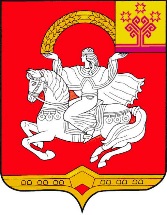            Чувашская  РеспубликаЯльчикский районАдминистрацияЯльчикского района                   ПОСТАНОВЛЕНИЕ«01» июля 2019 г. №398  село ЯльчикиМиллин Н.П.– глава администрации Яльчикского района Чувашской Республики (председатель Совета);Левый Л.В.– первый заместитель главы – начальник отдела образования и молодежной политики администрации Яльчикского района Чувашской Республики (заместитель председателя Совета);Быкова А.С.– заведующий сектором экономики отдела экономики, имущественных и земельных отношений администрации Яльчикского района Чувашской Республики (ответственный секретарь Совета);Васильева И.И.– глава Яльчикского  района Чувашской Республики (по согласованию);Герасимова Н.А.– уполномоченный по защите прав предпринимателей в Чувашской Республике по Яльчикскому району Чувашской Республики (по согласованию);Павлова М.Н.– начальник отдела экономики, имущественных и земельных отношений администрации Яльчикского района Чувашской Республики;Пекпатрова Т.Б.– управляющий делами – начальник отдела организационной работы администрации Яльчикского района Чувашской Республики;Петров Н.П.– начальник отдела капитального строительства и жилищно-коммунального хозяйства администрации Яльчикского района Чувашской Республики;Смирнова А.Г.– глава Яльчикского сельского поселения Яльчикского района Чувашской Республики (по согласованию);Теллина И.Н.– начальник финансового отдела администрации Яльчикского района Чувашской Республики;Тремасов П.И.– начальник отдела сельского хозяйства администрации Яльчикского района Чувашской Республики.Чёваш РеспубликиЕлч.к район.Елч.к районДепутатсен пухёв.ЙЫШЁНУ2019 =  июл.н 23-м.ш. №35/1-сЕлч.к ял.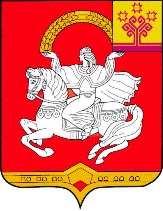 Чувашская  РеспубликаЯльчикский районСобрание депутатов Яльчикского района         РЕШЕНИЕ« 23 » июля  . № 35/1-ссело ЯльчикиПрогнозируемые объемы Прогнозируемые объемы Прогнозируемые объемы Прогнозируемые объемы поступлений доходов в бюджет Яльчикского района Чувашской Республикина 2019 год поступлений доходов в бюджет Яльчикского района Чувашской Республикина 2019 год поступлений доходов в бюджет Яльчикского района Чувашской Республикина 2019 год поступлений доходов в бюджет Яльчикского района Чувашской Республикина 2019 год (рублей)(рублей)(рублей)Код бюджетной 
классификацииКод бюджетной 
классификацииНаименование доходовСумма11231000000000000000010000000000000000НАЛОГОВЫЕ И НЕНАЛОГОВЫЕ ДОХОДЫ, всего73 663 900,00в том числе:1010000000000000010100000000000000НАЛОГИ НА ПРИБЫЛЬ, ДОХОДЫ, всего46 600 900,00из них:1010200001000011010102000010000110налог на доходы физических лиц46 600 900,001030000000000000010300000000000000НАЛОГИ НА ТОВАРЫ (РАБОТЫ, УСЛУГИ), РЕАЛИЗУЕМЫЕ НА ТЕРРИТОРИИ РОССИЙСКОЙ ФЕДЕРАЦИИ3 061 200,001030200001000011010302000010000110Акцизы по подакцизным товарам (продукции), производимым на территории Российской Федерации3 061 200,001050000000000000010500000000000000НАЛОГИ НА СОВОКУПНЫЙ ДОХОД9 473 000,001050200002000011010502000020000110Единый налог на вмененный доход для отдельных видов деятельности7 360 000,001050300001000011010503000010000110Единый сельскохозяйственный налог1 883 000,001050400002000011010504000020000110Налог, взимаемый в связи с применением упрощенной системы налогообложения230 000,001060000000000000010600000000000000НАЛОГИ НА ИМУЩЕСТВО, всего1 550 000,00из них:1060400002000011010604000020000110транспортный налог1 550 000,001070000000000000010700000000000000ПЛАТЕЖИ ЗА ПОЛЬЗОВАНИЕ ПРИРОДНЫМИ РЕСУРСАМИ, всего700 000,00из них:1070100001000011010701000010000110налог на добычу общераспространенных полезных ископаемых700 000,001080000000000000010800000000000000ГОСУДАРСТВЕННАЯ ПОШЛИНА1 500 000,001110000000000000011100000000000000ДОХОДЫ ОТ ИСПОЛЬЗОВАНИЯ ИМУЩЕСТВА, НАХОДЯЩЕГОСЯ В ГОСУДАРСТВЕННОЙ И МУНИЦИПАЛЬНОЙ СОБСТВЕННОСТИ, всего5 680 000,00из них:1110100000000012011101000000000120доходы в виде прибыли, приходящейся на доли в уставных (складочных) капиталах хозяйственных товариществ и обществ, или дивидендов по акциям, принадлежащим Российской Федерации, субъектам Российской Федерации или муниципальным образованиям5 000,001110500000000012011105000000000120доходы, получаемые в виде арендной либо иной платы за передачу в возмездное пользование государственного и муниципального имущества (за исключением имущества бюджетных и автономных учреждений, а также имущества государственных и муниципальных унитарных предприятий, в том числе казенных)5 675 000,001120000000000000011200000000000000ПЛАТЕЖИ ПРИ ПОЛЬЗОВАНИИ ПРИРОДНЫМИ РЕСУРСАМИ, всего130 000,00из них:1120100001000012011201000010000120плата за негативное воздействие на окружающую среду130 000,001130000000000000011300000000000000ДОХОДЫ ОТ ОКАЗАНИЯ ПЛАТНЫХ УСЛУГ (РАБОТ) И КОМПЕНСАЦИИ ЗАТРАТ ГОСУДАРСТВА1 968 800,001140000000000000011400000000000000ДОХОДЫ ОТ ПРОДАЖИ МАТЕРИАЛЬНЫХ И НЕМАТЕРИАЛЬНЫХ АКТИВОВ1 600 000,001160000000000000011600000000000000ШТРАФЫ, САНКЦИИ, ВОЗМЕЩЕНИЕ УЩЕРБА1 400 000,002000000000000000020000000000000000БЕЗВОЗМЕЗДНЫЕ ПОСТУПЛЕНИЯ, всего321 022 893,052020000000000000020200000000000000Безвозмездные поступления от других бюджетов бюджетной системы Российской Федерации, всего344 654 131,45в том числе:2021000000000015020210000000000150Дотации бюджетам бюджетной системы Российской Федерации, всего 48  804 500,00из них:2021500105000015020215001050000150дотации бюджетам муниципальных районов на выравнивание бюджетной обеспеченности22 753 900,002021999905000015020219999050000150дотации для финансового обеспечения расходных обязательств муниципальных районов (городских округов) в целях недопущения образования просроченной кредиторской задолженности26 050 600,002022000000000015020220000000000150Субсидии бюджетам бюджетной системы Российской Федерации (межбюджетные субсидии)106 485 893,442023000000000015020230000000000150Субвенции бюджетам субъектов Российской Федерации 171 331 938,012024000000000015020240000000000150Иные межбюджетные трансферты18 031 800,002190000000000000021900000000000000Возврат остатков субсидий, субвенций и иных межбюджетных трансфертов, имеющих целевое назначение, прошлых лет-23 631 238,402196001005000015021960010050000150Возврат прочих остатков субсидий, субвенций и иных межбюджетных трансфертов, имеющих целевое назначение, прошлых лет из бюджетов муниципальных районов-23 631 238,40Итого:394 686 793,05»;Прогнозируемые объемы Прогнозируемые объемы Прогнозируемые объемы Прогнозируемые объемы Прогнозируемые объемы поступлений доходов в бюджет Яльчикского района Чувашской Республикина 2020 и 2021 годы поступлений доходов в бюджет Яльчикского района Чувашской Республикина 2020 и 2021 годы поступлений доходов в бюджет Яльчикского района Чувашской Республикина 2020 и 2021 годы поступлений доходов в бюджет Яльчикского района Чувашской Республикина 2020 и 2021 годы поступлений доходов в бюджет Яльчикского района Чувашской Республикина 2020 и 2021 годы (рублей)(рублей)(рублей)(рублей)Код бюджетной 
классификацииКод бюджетной 
классификацииНаименование доходовСуммаСуммаКод бюджетной 
классификацииКод бюджетной 
классификацииНаименование доходов2020 год2021 год112341000000000000000010000000000000000НАЛОГОВЫЕ И НЕНАЛОГОВЫЕ ДОХОДЫ, всего75 100 700,0075 185 700,00в том числе:1010000000000000010100000000000000НАЛОГИ НА ПРИБЫЛЬ, ДОХОДЫ, всего48 222 600,0048 222 600,00из них:1010200001000011010102000010000110налог на доходы физических лиц48 222 600,0048 222 600,001030000000000000010300000000000000НАЛОГИ НА ТОВАРЫ (РАБОТЫ, УСЛУГИ), РЕАЛИЗУЕМЫЕ НА ТЕРРИТОРИИ РОССИЙСКОЙ ФЕДЕРАЦИИ3 031 300,003 031 300,001030200001000011010302000010000110Акцизы по подакцизным товарам (продукции), производимым на территории Российской Федерации3 031 300,003 031 300,001050000000000000010500000000000000НАЛОГИ НА СОВОКУПНЫЙ ДОХОД9 473 000,009 508 000,001050200002000011010502000020000110Единый налог на вмененный доход для отдельных видов деятельности 7 360 000,007 360 000,001050300001000011010503000010000110Единый сельскохозяйственный налог1 883 000,001 918 000,001050100000000011010501000000000110Налог, взимаемый в связи с применением упрощенной системы налогообложения230 000,00230 000,001060000000000000010600000000000000НАЛОГИ НА ИМУЩЕСТВО, всего1 550 000,001 550 000,00из них:1060400002000011010604000020000110транспортный налог1 550 000,001 550 000,001070000000000000010700000000000000ПЛАТЕЖИ ЗА ПОЛЬЗОВАНИЕ ПРИРОДНЫМИ РЕСУРСАМИ, всего700 000,00700 000,00из них:1070100001000011010701000010000110налог на добычу общераспространенных полезных ископаемых700 000,00700 000,001080000000000000010800000000000000ГОСУДАРСТВЕННАЯ ПОШЛИНА1 500 000,001 500 000,001110000000000000011100000000000000ДОХОДЫ ОТ ИСПОЛЬЗОВАНИЯ ИМУЩЕСТВА, НАХОДЯЩЕГОСЯ В ГОСУДАРСТВЕННОЙ И МУНИЦИПАЛЬНОЙ СОБСТВЕННОСТИ, всего5 775 000,05 875 000,0из них:1110500000000012011105000000000120доходы, получаемые в виде арендной либо иной платы за передачу в возмездное пользование государственного и муниципального имущества (за исключением имущества бюджетных и автономных учреждений, а также имущества государственных и муниципальных унитарных предприятий, в том числе казенных)5 775 000,05 875 000,01120000000000000011200000000000000ПЛАТЕЖИ ПРИ ПОЛЬЗОВАНИИ ПРИРОДНЫМИ РЕСУРСАМИ, всего130 000,00130 000,00из них:1120100001000012011201000010000120плата за негативное воздействие на окружающую среду130 000,00130 000,001130000000000000011300000000000000ДОХОДЫ ОТ ОКАЗАНИЯ ПЛАТНЫХ УСЛУГ (РАБОТ) И КОМПЕНСАЦИИ ЗАТРАТ ГОСУДАРСТВА1 968 800,001 968 800,001140000000000000011400000000000000ДОХОДЫ ОТ ПРОДАЖИ МАТЕРИАЛЬНЫХ И НЕМАТЕРИАЛЬНЫХ АКТИВОВ1 350 000,001 300 000,001160000000000000011600000000000000ШТРАФЫ, САНКЦИИ, ВОЗМЕЩЕНИЕ УЩЕРБА1 400 000,001 400 000,002000000000000000020000000000000000БЕЗВОЗМЕЗДНЫЕ ПОСТУПЛЕНИЯ, всего204 969 010,64194 254 404,262020000000000000020200000000000000Безвозмездные поступления от других бюджетов бюджетной системы Российской Федерации, всего204 969 010,64194 254 404,26в том числе:2021000000000015020210000000000150Дотации бюджетам бюджетной системы Российской Федерации, всего 1 099 900,000,00из них:2021500105000015020215001050000150дотации бюджетам муниципальных районов на выравнивание бюджетной обеспеченности1 099 900,000,002022000000000015020220000000000150Субсидии бюджетам бюджетной системы Российской Федерации (межбюджетные субсидии)39 512 710,6430 129 804,262023000000000015020230000000000150Субвенции бюджетам субъектов Российской Федерации 157 224 600,00156 992 800,002024000000000015020240000000000150Иные межбюджетные трансферты7 131 800,07 131 800,00Итого:280 069 710,64269 440 104,26»;(рублей)(рублей)(рублей)(рублей)(рублей)(рублей)НаименованиеРазделПодразделЦелевая статья (муниципальные программы)Группа (группа и подгруппа) вида расходовСумма (увеличение, уменьшение(-))123456 Всего51 062 578,01Общегосударственные вопросы01316 248,00Функционирование Правительства Российской Федерации, высших исполнительных органов государственной власти субъектов Российской Федерации, местных администраций010459 013,00Муниципальная программа Яльчикского района Чувашской Республики "Повышение безопасности жизнедеятельности населения и территорий Яльчикского района Чувашской Республики"0104Ц800000000-11 328,00Подпрограмма "Защита населения и территорий от чрезвычайных ситуаций природного и техногенного характера, обеспечение пожарной безопасности и безопасности населения на водных объектах" муниципальной программы "Повышение безопасности жизнедеятельности населения и территорий Яльчикского района Чувашской Республики"0104Ц810000000-11 328,00Основное мероприятие "Развитие гражданской обороны, повышение уровня готовности территориальной подсистемы Чувашской Республики единой государственной системы предупреждения и ликвидации чрезвычайных ситуаций к оперативному реагированию на чрезвычайные ситуации, пожары и происшествия на водных объектах"0104Ц810400000-11 328,00Мероприятия по обеспечению пожарной безопасности муниципальных объектов 0104Ц810470280-11 328,00Закупка товаров, работ и услуг для обеспечения государственных (муниципальных) нужд0104Ц810470280200-11 328,00Иные закупки товаров, работ и услуг для обеспечения государственных (муниципальных) нужд0104Ц810470280240-11 328,00Муниципальная программа Яльчикского района Чувашской Республики "Развитие потенциала муниципального управления"0104Ч50000000070 341,00Обеспечение реализации муниципальной программы Яльчикского района Чувашской Республики "Развитие потенциала государственного управления"0104Ч5Э000000070 341,00Основное мероприятие "Общепрограммные расходы"0104Ч5Э010000070 341,00Обеспечение функций муниципальных органов0104Ч5Э010020070 341,00Расходы на выплаты персоналу в целях обеспечения выполнения функций государственными (муниципальными) органами, казенными учреждениями, органами управления государственными внебюджетными фондами0104Ч5Э01002001005 000,00Расходы на выплаты персоналу государственных (муниципальных) органов0104Ч5Э01002001205 000,00Закупка товаров, работ и услуг для обеспечения государственных (муниципальных) нужд0104Ч5Э010020020095 341,00Иные закупки товаров, работ и услуг для обеспечения государственных (муниципальных) нужд0104Ч5Э010020024095 341,00Иные бюджетные ассигнования0104Ч5Э0100200800-30 000,00Уплата налогов, сборов и иных платежей0104Ч5Э0100200850-30 000,00Обеспечение деятельности финансовых, налоговых и таможенных органов и органов финансового (финансово-бюджетного) надзора0106-10 867,50Муниципальная программа Яльчикского района Чувашской Республики "Управление общественными финансами и муниципальным долгом Яльчикского района Чувашской Республики"0106Ч400000000-10 867,50Обеспечение реализации муниципальной программы Яльчикского района Чувашской Республики "Управление общественными финансами и муниципальным долгом Яльчикского района Чувашской Республики"0106Ч4Э0000000-10 867,50Основное мероприятие "Общепрограммные расходы"0106Ч4Э0100000-10 867,50Обеспечение функций муниципальных органов0106Ч4Э0100200-10 867,50Расходы на выплаты персоналу в целях обеспечения выполнения функций государственными (муниципальными) органами, казенными учреждениями, органами управления государственными внебюджетными фондами0106Ч4Э0100200100-114 801,00Расходы на выплаты персоналу государственных (муниципальных) органов0106Ч4Э0100200120-114 801,00Закупка товаров, работ и услуг для обеспечения государственных (муниципальных) нужд0106Ч4Э0100200200103 933,50Иные закупки товаров, работ и услуг для обеспечения государственных (муниципальных) нужд0106Ч4Э0100200240103 933,50Другие общегосударственные вопросы0113268 102,50Муниципальная программа "Развитие земельных и имущественных отношений"0113A40000000093 354,00Подпрограмма "Формирование эффективного государственного сектора экономики Чувашской Республики"муниципальной программы "Развитие земельных и имущественных отношений"0113A42000000093 354,00Основное мероприятие "Эффективное управление муниципальным имуществом"0113A42020000093 354,00Вовлечение в хозяйственный оборот объектов казны Чувашской Республики на условиях приоритетности рыночных механизмов и прозрачности процедур передачи объектов в пользование0113A42027361093 354,00Закупка товаров, работ и услуг для обеспечения государственных (муниципальных) нужд0113A42027361020093 354,00Иные закупки товаров, работ и услуг для обеспечения государственных (муниципальных) нужд0113A42027361024093 354,00Муниципальная программа Яльчикского района Чувашской Республики "Развитие потенциала муниципального управления"0113Ч500000000174 748,50Подпрограмма "Развитие муниципальной службы" муниципальной программы "Развитие потенциала муниципального управления"0113Ч530000000-12 240,00Основное мероприятие "Организация дополнительного профессионального развития муниципальных служащих в Чувашской Республике"0113Ч530200000-12 240,00Переподготовка и повышение квалификации кадров для муниципальной службы0113Ч530273710-12 240,00Расходы на выплаты персоналу в целях обеспечения выполнения функций государственными (муниципальными) органами, казенными учреждениями, органами управления государственными внебюджетными фондами0113Ч5302737101005 000,00Расходы на выплаты персоналу государственных (муниципальных) органов0113Ч5302737101205 000,00Закупка товаров, работ и услуг для обеспечения государственных (муниципальных) нужд0113Ч530273710200-17 240,00Иные закупки товаров, работ и услуг для обеспечения государственных (муниципальных) нужд0113Ч530273710240-17 240,00Обеспечение реализации муниципальной программы Яльчикского района Чувашской Республики "Развитие потенциала государственного управления"0113Ч5Э0000000186 988,50Основное мероприятие "Общепрограммные расходы"0113Ч5Э0100000186 988,50Обеспечение деятельности (оказание услуг) муниципальных учреждений0113Ч5Э010060085 000,00Расходы на выплаты персоналу в целях обеспечения выполнения функций государственными (муниципальными) органами, казенными учреждениями, органами управления государственными внебюджетными фондами0113Ч5Э01006001003 600,00Расходы на выплаты персоналу казенных учреждений0113Ч5Э01006001103 600,00Закупка товаров, работ и услуг для обеспечения государственных (муниципальных) нужд0113Ч5Э010060020081 400,00Иные закупки товаров, работ и услуг для обеспечения государственных (муниципальных) нужд0113Ч5Э010060024081 400,00Выполнение других обязательств муниципального образования Чувашской Республики0113Ч5Э0173770101 988,50Закупка товаров, работ и услуг для обеспечения государственных (муниципальных) нужд0113Ч5Э017377020095 834,00Иные закупки товаров, работ и услуг для обеспечения государственных (муниципальных) нужд0113Ч5Э017377024095 834,00Иные бюджетные ассигнования0113Ч5Э01737708006 154,50Уплата налогов, сборов и иных платежей0113Ч5Э01737708506 154,50Национальная безопасность и правоохранительная деятельность035 664 040,00Органы юстиции03043 000,00Муниципальная программа Яльчикского района Чувашской Республики "Развитие потенциала муниципального управления"0304Ч5000000003 000,00Подпрограмма "Совершенствование муниципального управления в сфере юстиции" муниципальной программы  "Развитие потенциала муниципального управления"0304Ч5400000003 000,00Основное мероприятие "Повышение качества и доступности государственных услуг в сфере государственной регистрации актов гражданского состояния, в том числе в электронном виде"0304Ч5402000003 000,00Осуществление переданных органам государственной власти субъектов Российской Федерации в соответствии с пунктом 1 статьи 4 Федерального закона от 15 ноября 1997 года № 143-ФЗ "Об актах гражданского состояния" полномочий Российской Федерации на государственную регистрацию актов гражданского состояния  за счет субвенции, предоставляемой из федерального бюджета0304Ч5402593003 000,00Закупка товаров, работ и услуг для обеспечения государственных (муниципальных) нужд0304Ч5402593002005 000,00Иные закупки товаров, работ и услуг для обеспечения государственных (муниципальных) нужд0304Ч5402593002405 000,00Иные бюджетные ассигнования0304Ч540259300800-2 000,00Уплата налогов, сборов и иных платежей0304Ч540259300850-2 000,00Защита населения и территории от чрезвычайных ситуаций природного и техногенного характера, гражданская оборона030912 240,00Муниципальная программа Яльчикского района Чувашской Республики "Повышение безопасности жизнедеятельности населения и территорий Яльчикского района Чувашской Республики"0309Ц80000000012 240,00Подпрограмма "Построение (развитие) аппаратно-программного комплекса "Безопасный город" на территории Чувашской Республики" муниципальной программы "Повышение безопасности жизнедеятельности населения и территорий Чувашской Республики"0309Ц85000000012 240,00Основное мероприятие "Обеспечение управления оперативной обстановкой в муниципальном образовании"0309Ц85050000012 240,00Содержание и развитие единой дежурно-диспетчерской службы (ЕДДС)0309Ц85057632012 240,00Расходы на выплаты персоналу в целях обеспечения выполнения функций государственными (муниципальными) органами, казенными учреждениями, органами управления государственными внебюджетными фондами0309Ц8505763201002 640,00Расходы на выплаты персоналу казенных учреждений0309Ц8505763201102 640,00Закупка товаров, работ и услуг для обеспечения государственных (муниципальных) нужд0309Ц8505763202009 600,00Иные закупки товаров, работ и услуг для обеспечения государственных (муниципальных) нужд0309Ц8505763202409 600,00Другие вопросы в области национальной безопасности и правоохранительной деятельности03145 648 800,00Муниципальная программа "Обеспечение общественного порядка и противодействие преступности"0314A3000000004 000,00Подпрограмма "Профилактика правонарушений" муниципальная программы "Обеспечение общественного порядка и противодействие преступности"0314A3100000004 000,00Основное мероприятие "Профилактика и предупреждение рецидивной преступности, ресоциализация и адаптация лиц, освободившихся из мест лишения свободы, и лиц, осужденных к уголовным наказаниям, не связанным с лишением свободы"0314A3102000002 000,00Реализация мероприятий, направленных на предупреждение рецидивной преступности, ресоциализацию и адаптацию лиц, освободившихся из мест лишения свободы0314A3102725502 000,00Закупка товаров, работ и услуг для обеспечения государственных (муниципальных) нужд0314A3102725502002 000,00Иные закупки товаров, работ и услуг для обеспечения государственных (муниципальных) нужд0314A3102725502402 000,00Основное мероприятие "Профилактика и предупреждение бытовой преступности, а также преступлений, совершенных в состоянии алкогольного опьянения"0314A3103000002 000,00Реализация мероприятий, направленных на профилактику и предупреждение бытовой преступности, а также преступлений, совершенных в состоянии алкогольного и наркотического опьянения0314A3103762802 000,00Закупка товаров, работ и услуг для обеспечения государственных (муниципальных) нужд0314A3103762802002 000,00Иные закупки товаров, работ и услуг для обеспечения государственных (муниципальных) нужд0314A3103762802402 000,00Муниципальная программа Яльчикского района Чувашской Республики "Повышение безопасности жизнедеятельности населения и территорий Яльчикского района Чувашской Республики"0314Ц8000000005 644 800,00Подпрограмма "Профилактика терроризма и экстремистской деятельности в Чувашской Республике"муниципальной программы "Повышение безопасности жизнедеятельности населения и территорий Яльчикского района Чувашской Республики"0314Ц8300000005 644 800,00Основное мероприятие "Мероприятия по профилактике и соблюдению правопорядка на улицах и в других общественных местах"0314Ц8305000005 644 800,00Приобретение антитеррористического и досмотрового оборудования0314Ц8305S26205 644 800,00Закупка товаров, работ и услуг для обеспечения государственных (муниципальных) нужд0314Ц8305S26202005 644 800,00Иные закупки товаров, работ и услуг для обеспечения государственных (муниципальных) нужд0314Ц8305S26202405 644 800,00Национальная экономика0410 489 000,00Общеэкономические вопросы0401153 300,00Муниципальная программа Яльчикского района Чувашской Республики "Содействие занятости населения"0401Ц600000000153 300,00Подпрограмма "Активная политика занятости населения и социальная поддержка безработных граждан" муниципальной программы "Содействие занятости населения"0401Ц610000000153 300,00Основное мероприятие "Мероприятия в области содействия занятости населения Чувашской Республики"0401Ц610100000153 300,00Организация временного трудоустройства несовершеннолетних граждан в возрасте от 14 до 18 лет в свободное от учебы время0401Ц610172260153 300,00Предоставление субсидий  бюджетным, автономным учреждениям и иным некоммерческим организациям0401Ц610172260600153 300,00Субсидии бюджетным учреждениям0401Ц610172260610153 300,00Дорожное хозяйство (дорожные фонды)040910 335 700,00Муниципальная программа Яльчикского района Чувашской Республики "Развитие сельского хозяйства и регулирование рынка сельскохозяйственной продукции, сырья и продовольствия Яльчикского района Чувашской Республики"0409Ц900000000335 700,00Подпрограмма "Устойчивое развитие сельских территорий Чувашской Республики" муниципальной программы "Развитие сельского хозяйства и регулирование рынка сельскохозяйственной продукции, сырья и продовольствия Яльчикского района Чувашской Республики"0409Ц990000000335 700,00Основное мероприятие "Комплексное обустройство населенных пунктов, расположенных в сельской местности, объектами социальной и инженерной инфраструктуры, а также строительство и реконструкция автомобильных дорог"0409Ц990200000335 700,00Реализация проектов развития общественной инфраструктуры, основанных на местных инициативах0409Ц9902S6570335 700,00Межбюджетные трансферты0409Ц9902S6570500335 700,00Субсидии0409Ц9902S6570520335 700,00Муниципальная программа Яльчикского района Чувашской Республики "Экономическое развитие и инновационная экономика"0409Ч10000000010 000 000,00Подпрограмма "Инновационное развитие промышленности Чувашской Республики" государственной программы Чувашской Республики "Экономическое развитие и инновационная экономика на 2012-2020 годы"0409Ч16000000010 000 000,00Основное мероприятие "Внедрение механизмов конкуренции между муниципальными образованиями по показателям динамики привлечения инвестиций, создания новых рабочих мест"0409Ч16080000010 000 000,00Выделение грантов Главы Чувашской Республики муниципальным районам и городским округам для стимулирования привлечения инвестиций в основной капитал и развития экономического (налогового) потенциала территорий0409Ч16081638010 000 000,00Межбюджетные трансферты0409Ч16081638050010 000 000,00Иные межбюджетные трансферты0409Ч16081638054010 000 000,00Муниципальная программа Яльчикского района Чувашской Республики "Развитие транспортной системы Яльчикского района Чувашской Республики"0409Ч2000000000,00Подпрограмма "Безопасные и качественные автомобильные дороги" муниципальной программы   "Развитие транспортной системы Яльчикского района Чувашской Республики"0409Ч210000000-367 000,00Основное мероприятие "Мероприятия, реализуемые с привлечением межбюджетных трансфертов бюджетам другого уровня"0409Ч210300000-367 000,00Капитальный ремонт, ремонт и содержание автомобильных дорог общего пользования местного значения вне границ населенных пунктов в границах муниципального района0409Ч2103S4180-367 000,00Закупка товаров, работ и услуг для обеспечения государственных (муниципальных) нужд0409Ч2103S4180200-367 000,00Иные закупки товаров, работ и услуг для обеспечения государственных (муниципальных) нужд0409Ч2103S4180240-367 000,00Подпрограмма "Повышение безопасности дорожного движения" муниципальной программы   "Развитие транспортной системы Яльчикского района Чувашской Республики"0409Ч230000000367 000,00Основное мероприятие "Реализация мероприятий, направленных на обеспечение безопасности дорожного движения"0409Ч230100000367 000,00Строительство, содержание, модернизация и ремонт технических средств организации дорожного движения0409Ч230174360367 000,00Закупка товаров, работ и услуг для обеспечения государственных (муниципальных) нужд0409Ч230174360200367 000,00Иные закупки товаров, работ и услуг для обеспечения государственных (муниципальных) нужд0409Ч230174360240367 000,00Жилищно-коммунальное хозяйство056 676 000,00Жилищное хозяйство05010,00Муниципальная программа "Модернизация и развитие сферы жилищно-коммунального хозяйства"0501A1000000000,00Подпрограмма "Модернизация коммунальной инфраструктуры на территории Чувашской Республики" муниципальной программы "Модернизация и развитие сферы жилищно-коммунального хозяйства"0501A11000000060 000,00Основное мероприятие "Улучшение потребительских и эксплуатационных характеристик жилищного фонда, обеспечивающих гражданам безопасные и комфортное условия проживания"0501A11030000060 000,00Обеспечение мероприятий по капитальному ремонту многоквартирных домов, находящихся в муниципальной собственности0501A11037277060 000,00Закупка товаров, работ и услуг для обеспечения государственных (муниципальных) нужд0501A11037277020060 000,00Иные закупки товаров, работ и услуг для обеспечения государственных (муниципальных) нужд0501A11037277024060 000,00Подпрограмма "Обеспечение комфортных условий проживания граждан" муниципальной программы "Модернизация и развитие сферы жилищно-коммунального хозяйства"0501A120000000-60 000,00Основное мероприятие "Улучшение потребительских и эксплуатационных характеристик жилищного фонда, обеспечивающих гражданам безопасные и комфортные условия проживания"0501A120100000-60 000,00Обеспечение мероприятий по капитальному ремонту многоквартирных домов, находящихся в муниципальной собственности0501A120172770-60 000,00Закупка товаров, работ и услуг для обеспечения государственных (муниципальных) нужд0501A120172770200-60 000,00Иные закупки товаров, работ и услуг для обеспечения государственных (муниципальных) нужд0501A120172770240-60 000,00Благоустройство05036 676 000,00Муниципальная программа Яльчикского района Чувашской Республики "Развитие сельского хозяйства и регулирование рынка сельскохозяйственной продукции, сырья и продовольствия Яльчикского района Чувашской Республики"0503Ц9000000004 676 000,00Подпрограмма "Устойчивое развитие сельских территорий Чувашской Республики" муниципальной программы "Развитие сельского хозяйства и регулирование рынка сельскохозяйственной продукции, сырья и продовольствия Яльчикского района Чувашской Республики"0503Ц9900000004 676 000,00Основное мероприятие "Комплексное обустройство населенных пунктов, расположенных в сельской местности, объектами социальной и инженерной инфраструктуры, а также строительство и реконструкция автомобильных дорог"0503Ц9902000004 676 000,00Реализация проектов развития общественной инфраструктуры, основанных на местных инициативах0503Ц9902S65704 676 000,00Межбюджетные трансферты0503Ц9902S65705004 676 000,00Субсидии0503Ц9902S65705204 676 000,00Муниципальная программа Яльчикского района Чувашской Республики "Экономическое развитие и инновационная экономика"0503Ч1000000002 000 000,00Подпрограмма "Инновационное развитие промышленности Чувашской Республики" государственной программы Чувашской Республики "Экономическое развитие и инновационная экономика на 2012-2020 годы"0503Ч1600000002 000 000,00Основное мероприятие "Внедрение механизмов конкуренции между муниципальными образованиями по показателям динамики привлечения инвестиций, создания новых рабочих мест"0503Ч1608000002 000 000,00Выделение грантов Главы Чувашской Республики муниципальным районам и городским округам для стимулирования привлечения инвестиций в основной капитал и развития экономического (налогового) потенциала территорий0503Ч1608163802 000 000,00Межбюджетные трансферты0503Ч1608163805002 000 000,00Иные межбюджетные трансферты0503Ч1608163805402 000 000,00Другие вопросы в области жилищно-коммунального хозяйства05050,00Муниципальная программа "Обеспечение граждан в Чувашской Республике доступным и комфортным жильем"0505A2000000000,00Подпрограмма "Поддержка строительства жилья в Чувашской Республике" муниципальной программы "Обеспечение граждан в Чувашской Республике доступным и комфортным жильем"0505A2100000000,00Основное мероприятие "Обеспечение граждан доступным жильем"0505A2103000002 600,00Осуществление государственных полномочий Чувашской Республики по ведению учета граждан, нуждающихся в жилых помещениях и имеющих право на государственную поддержку за счет средств республиканского бюджета Чувашской Республики на строительство (приобретение) жилых помещений, по регистрации и учету граждан, имеющих право на получение социальных выплат для приобретения жилья в связи с переселением из районов Крайнего Севера и приравненных к ним местностей, по расчету и предоставлению муниципальными районами субвенций бюджетам поселений для осуществления указанных государственных полномочий и полномочий по ведению учета граждан, проживающих в сельской местности, нуждающихся в жилых помещениях и имеющих право на государственную поддержку в форме социальных выплат на строительство (приобретение) жилых помещений в сельской местности в рамках устойчивого развития сельских территорий0505A2103129802 600,00Межбюджетные трансферты0505A2103129805002 600,00Субвенции0505A2103129805302 600,00Основное мероприятие "Реализация отдельных мероприятий регионального проекта "Жилье"0505A21F100000-2 600,00Осуществление государственных полномочий Чувашской Республики по ведению учета граждан, нуждающихся в жилых помещениях и имеющих право на государственную поддержку за счет средств республиканского бюджета Чувашской Республики на строительство (приобретение) жилых помещений, по регистрации и учету граждан, имеющих право на получение социальных выплат для приобретения жилья в связи с переселением из районов Крайнего Севера и приравненных к ним местностей, по расчету и предоставлению муниципальными районами субвенций бюджетам поселений для осуществления указанных государственных полномочий и полномочий по ведению учета граждан, проживающих в сельской местности, нуждающихся в жилых помещениях и имеющих право на государственную поддержку в форме социальных выплат на строительство (приобретение) жилых помещений в сельской местности в рамках устойчивого развития сельских территорий0505A21F112980-2 600,00Межбюджетные трансферты0505A21F112980500-2 600,00Субвенции0505A21F112980530-2 600,00Охрана окружающей среды06-54 400,00Другие вопросы в области охраны окружающей среды0605-54 400,00Муниципальная  программа  "Развитие потенциала природно-сырьевых ресурсов и повышение экологической безопасности"0605Ч300000000-54 400,00Подпрограмма "Обращение с отходами, в том числе с твердыми коммунальными отходами, на территории Чувашской Республики" муниципальной программы "Развитие потенциала природно-сырьевых ресурсов и обеспечение экологической безопасности"0605Ч360000000-54 400,00Основное мероприятие "Реализация мероприятий регионального проекта "Чистая страна"0605Ч36G100000-54 400,00Поддержка региональных проектов в области обращения с отходами и ликвидации накопленного экологического ущерба0605Ч36G1L5070-54 400,00Капитальные вложения в объекты государственной (муниципальной) собственности0605Ч36G1L5070400-54 400,00Бюджетные инвестиции0605Ч36G1L5070410-54 400,00Образование0726 040 294,00Дошкольное образование0701-111 500,00Муниципальная программа Яльчикского района Чувашской Республики "Развитие образования"0701Ц700000000-111 500,00Подпрограмма "Государственная поддержка развития образования" муниципальной программы "Развитие образования"0701Ц710000000-111 500,00Приобретение оборудования для государственных и муниципальных образовательных организаций0701Ц712100000-111 500,00Приобретение оборудования для муниципальных образовательных организаций в целях укрепления материально-технической базы0701Ц7121S9280-98 500,00Закупка товаров, работ и услуг для обеспечения государственных (муниципальных) нужд0701Ц7121S9280200-98 500,00Иные закупки товаров, работ и услуг для обеспечения государственных (муниципальных) нужд0701Ц7121S9280240-98 500,00Приобретение оборудования для муниципальных образовательных организаций в целях обеспечения безопасности и антитеррористической защищенности0701Ц7121S9290-13 000,00Закупка товаров, работ и услуг для обеспечения государственных (муниципальных) нужд0701Ц7121S9290200-13 000,00Иные закупки товаров, работ и услуг для обеспечения государственных (муниципальных) нужд0701Ц7121S9290240-13 000,00Общее образование070214 925 007,00Муниципальная программа Яльчикского района Чувашской Республики "Развитие образования"0702Ц70000000014 925 007,00Подпрограмма "Государственная поддержка развития образования" муниципальной программы "Развитие образования"0702Ц71000000014 925 007,00Основное мероприятие "Обеспечение деятельности организаций в сфере образования"0702Ц710100000-28 292,51Обеспечение деятельности муниципальных общеобразовательных организаций0702Ц710170550-28 292,51Предоставление субсидий  бюджетным, автономным учреждениям и иным некоммерческим организациям0702Ц710170550600-28 292,51Субсидии бюджетным учреждениям0702Ц710170550610-28 292,51Основное мероприятие "Финансовое обеспечение получения дошкольного образования, начального общего, основного общего, среднего общего образования"0702Ц71020000016 000 900,00Осуществление государственных полномочий Чувашской Республики по обеспечению государственных гарантий реализации прав на получение общедоступного и бесплатного дошкольного, начального общего, основного общего, среднего общего образования в муниципальных общеобразовательных организациях, обеспечение дополнительного образования детей муниципальных общеобразовательных организациях за счет субвенции, предоставляемой из республиканского бюджета Чувашской Республики0702Ц71021201016 000 900,00Предоставление субсидий  бюджетным, автономным учреждениям и иным некоммерческим организациям0702Ц71021201060016 000 900,00Субсидии бюджетным учреждениям0702Ц71021201061016 000 900,00Основное мероприятие "Меры социальной поддержки"0702Ц7114000002 400,00Организация льготного питания для отдельных категорий учащихся в муниципальных общеобразовательных организациях0702Ц7114745407 718,10Предоставление субсидий  бюджетным, автономным учреждениям и иным некоммерческим организациям0702Ц7114745406007 718,10Субсидии бюджетным учреждениям0702Ц7114745406107 718,10Расходы, связанные с освобождением от платы (установлением льготного размера платы), взимаемой с родителей (законных представителей) за присмотр и уход за детьми в муниципальных дошкольных образовательных организациях0702Ц711474550-5 318,10Предоставление субсидий  бюджетным, автономным учреждениям и иным некоммерческим организациям0702Ц711474550600-5 318,10Субсидии бюджетным учреждениям0702Ц711474550610-5 318,10Приобретение оборудования для государственных и муниципальных образовательных организаций0702Ц712100000-1 050 000,00Приобретение оборудования для муниципальных образовательных организаций в целях укрепления материально-технической базы0702Ц7121S9280-783 000,00Закупка товаров, работ и услуг для обеспечения государственных (муниципальных) нужд0702Ц7121S9280200-783 000,00Иные закупки товаров, работ и услуг для обеспечения государственных (муниципальных) нужд0702Ц7121S9280240-783 000,00Приобретение оборудования для муниципальных образовательных организаций в целях обеспечения безопасности и антитеррористической защищенности0702Ц7121S9290-267 000,00Закупка товаров, работ и услуг для обеспечения государственных (муниципальных) нужд0702Ц7121S9290200-267 000,00Иные закупки товаров, работ и услуг для обеспечения государственных (муниципальных) нужд0702Ц7121S9290240-267 000,00Основное мероприятие "Реализация мероприятий регионального проекта "Успех каждого ребенка"0702Ц71E200000-0,49Создание в общеобразовательных организациях, расположенных в сельской местности, условий для занятий физической культурой и спортом0702Ц71E250970-0,49Предоставление субсидий  бюджетным, автономным учреждениям и иным некоммерческим организациям0702Ц71E250970600-0,49Субсидии бюджетным учреждениям0702Ц71E250970610-0,49Дополнительное образование детей070311 254 194,00Муниципальная программа Яльчикского района Чувашской Республики "Развитие культуры и туризма"0703Ц40000000011 254 194,00Подпрограмма "Развитие культуры в Яльчикском районе Чувашской Республики" муниципальной программы "Развитие культуры и туризма"0703Ц41000000011 254 194,00Основное мероприятие "Развитие образования в сфере культуры и искусства"0703Ц41060000011 254 194,00Укрепление материально-технической базы муниципальных детских школ искусств0703Ц4106S927011 254 194,00Предоставление субсидий  бюджетным, автономным учреждениям и иным некоммерческим организациям0703Ц4106S927060011 254 194,00Субсидии бюджетным учреждениям0703Ц4106S927061011 254 194,00Молодежная политика0707-21 077,00Муниципальная программа Яльчикского района Чувашской Республики "Содействие занятости населения"0707Ц600000000-53 300,00Подпрограмма "Активная политика занятости населения и социальная поддержка безработных граждан" муниципальной программы "Содействие занятости населения"0707Ц610000000-53 300,00Основное мероприятие "Мероприятия в области содействия занятости населения Чувашской Республики"0707Ц610100000-53 300,00Организация временного трудоустройства несовершеннолетних граждан в возрасте от 14 до 18 лет в свободное от учебы время0707Ц610172260-53 300,00Предоставление субсидий  бюджетным, автономным учреждениям и иным некоммерческим организациям0707Ц610172260600-53 300,00Субсидии бюджетным учреждениям0707Ц610172260610-53 300,00Муниципальная программа Яльчикского района Чувашской Республики "Развитие образования"0707Ц70000000032 223,00Подпрограмма "Молодежь Яльчикского района Чувашской Республики" муниципальной программы "Развитие образования"0707Ц72000000032 223,00Основное мероприятие "Организация отдыха детей"0707Ц72030000032 223,00Организация отдыха детей в загородных, пришкольных и других лагерях0707Ц72037214032 223,00Закупка товаров, работ и услуг для обеспечения государственных (муниципальных) нужд0707Ц7203721402001 866,00Иные закупки товаров, работ и услуг для обеспечения государственных (муниципальных) нужд0707Ц7203721402401 866,00Социальное обеспечение и иные выплаты населению0707Ц7203721403004 464,00Социальные выплаты гражданам, кроме публичных нормативных социальных выплат0707Ц7203721403204 464,00Предоставление субсидий  бюджетным, автономным учреждениям и иным некоммерческим организациям0707Ц72037214060025 893,00Субсидии бюджетным учреждениям0707Ц72037214061025 893,00Основное мероприятие "Допризывная подготовка молодежи"0707Ц7204000000,00Организация и проведение мероприятий, направленных на патриотическое воспитание детей и допризывную подготовку молодежи0707Ц7204721500,00Расходы на выплаты персоналу в целях обеспечения выполнения функций государственными (муниципальными) органами, казенными учреждениями, органами управления государственными внебюджетными фондами0707Ц72047215010016 100,00Расходы на выплаты персоналу казенных учреждений0707Ц72047215011016 100,00Закупка товаров, работ и услуг для обеспечения государственных (муниципальных) нужд0707Ц720472150200-16 100,00Иные закупки товаров, работ и услуг для обеспечения государственных (муниципальных) нужд0707Ц720472150240-16 100,00Другие вопросы в области образования0709-6 330,00Муниципальная программа Яльчикского района Чувашской Республики "Развитие образования"0709Ц700000000-6 330,00Обеспечение реализации муниципальной программы Яльчикского района Чувашской Республики "Развитие образования"0709Ц7Э0000000-6 330,00Основное мероприятие "Общепрограммные расходы"0709Ц7Э0100000-6 330,00Обеспечение функций муниципальных органов0709Ц7Э010020053 000,00Расходы на выплаты персоналу в целях обеспечения выполнения функций государственными (муниципальными) органами, казенными учреждениями, органами управления государственными внебюджетными фондами0709Ц7Э010020010050 000,00Расходы на выплаты персоналу государственных (муниципальных) органов0709Ц7Э010020012050 000,00Закупка товаров, работ и услуг для обеспечения государственных (муниципальных) нужд0709Ц7Э01002002003 000,00Иные закупки товаров, работ и услуг для обеспечения государственных (муниципальных) нужд0709Ц7Э01002002403 000,00Обеспечение функций муниципальных учреждений0709Ц7Э0100600-59 330,00Расходы на выплаты персоналу в целях обеспечения выполнения функций государственными (муниципальными) органами, казенными учреждениями, органами управления государственными внебюджетными фондами0709Ц7Э01006001004 903,12Расходы на выплаты персоналу казенных учреждений0709Ц7Э01006001104 903,12Закупка товаров, работ и услуг для обеспечения государственных (муниципальных) нужд0709Ц7Э0100600200-61 233,12Иные закупки товаров, работ и услуг для обеспечения государственных (муниципальных) нужд0709Ц7Э0100600240-61 233,12Иные бюджетные ассигнования0709Ц7Э0100600800-3 000,00Уплата налогов, сборов и иных платежей0709Ц7Э0100600850-3 000,00Культура, кинематография08-3 160 934,00Культура0801-3 184 454,00Муниципальная программа Яльчикского района Чувашской Республики "Социальная поддержка граждан"0801Ц30000000046 000,00Подпрограмма "Социальная защита населения Яльчикского района Чувашской Республики" муниципальной программы "Социальная поддержка граждан"0801Ц31000000046 000,00Основное мероприятие "Создание благоприятных условий жизнедеятельности ветеранам, гражданам пожилого возраста, инвалидам"0801Ц31050000046 000,00Проведение мероприятий, связанных с празднованием годовщины Победы в Великой Отечественной войне0801Ц31051064026 000,00Закупка товаров, работ и услуг для обеспечения государственных (муниципальных) нужд0801Ц31051064020026 000,00Иные закупки товаров, работ и услуг для обеспечения государственных (муниципальных) нужд0801Ц31051064024026 000,00Мероприятия, приуроченные к проведению Международного дня инвалидов0801Ц31051065010 000,00Закупка товаров, работ и услуг для обеспечения государственных (муниципальных) нужд0801Ц31051065020010 000,00Иные закупки товаров, работ и услуг для обеспечения государственных (муниципальных) нужд0801Ц31051065024010 000,00Осуществление мероприятий, связанных с проведением Дня пожилых людей0801Ц31057481010 000,00Закупка товаров, работ и услуг для обеспечения государственных (муниципальных) нужд0801Ц31057481020010 000,00Иные закупки товаров, работ и услуг для обеспечения государственных (муниципальных) нужд0801Ц31057481024010 000,00Муниципальная программа Яльчикского района Чувашской Республики "Развитие культуры и туризма"0801Ц400000000-3 230 454,00Подпрограмма "Развитие культуры в Яльчикском районе Чувашской Республики" муниципальной программы "Развитие культуры и туризма"0801Ц410000000-3 230 454,00Основное мероприятие "Развитие библиотечного дела"0801Ц41020000077 016,00Обеспечение деятельности муниципальных библиотек0801Ц41024A41077 016,00Предоставление субсидий  бюджетным, автономным учреждениям и иным некоммерческим организациям0801Ц41024A41060077 016,00Субсидии бюджетным учреждениям0801Ц41024A41061077 016,00Основное мероприятие "Сохранение и развитие народного творчества"0801Ц410700000-3 094 194,00Обеспечение деятельности учреждений в сфере культурно-досугового обслуживания населения0801Ц410740390-3 094 194,00Предоставление субсидий  бюджетным, автономным учреждениям и иным некоммерческим организациям0801Ц410740390600-3 094 194,00Субсидии бюджетным учреждениям0801Ц410740390610-3 094 194,00Основное мероприятие "Развитие муниципальных учреждений культуры"0801Ц411500000-213 276,00Софинансирование расходных обязательств муниципальных образований, связанных с повышением заработной платы работников муниципальных учреждений культуры  в рамках реализации Указа Президента Российской Федерации от 7 мая 2012 года № 597 "О мерах по реализации государственной социальной политики"0801Ц4115S7090-213 276,00Предоставление субсидий  бюджетным, автономным учреждениям и иным некоммерческим организациям0801Ц4115S7090600-213 276,00Субсидии бюджетным учреждениям0801Ц4115S7090610-213 276,00Другие вопросы в области культуры, кинематографии080423 520,00Муниципальная программа Яльчикского района Чувашской Республики "Развитие культуры и туризма"0804Ц40000000023 520,00Подпрограмма "Развитие культуры в Яльчикском районе Чувашской Республики" муниципальной программы "Развитие культуры и туризма"0804Ц41000000023 520,00Основное мероприятие "Сохранение, использование, популяризация и государственная охрана объектов культурного наследия"0804Ц41010000023 520,00Мероприятия по сохранению, использованию, популяризации и охране объектов культурного наследия муниципального значения0804Ц41017091023 520,00Предоставление субсидий  бюджетным, автономным учреждениям и иным некоммерческим организациям0804Ц41017091060023 520,00Субсидии бюджетным учреждениям0804Ц41017091061023 520,00Социальная политика10-328 621,99Пенсионное обеспечение1001-58 000,00Муниципальная программа Яльчикского района Чувашской Республики "Социальная поддержка граждан"1001Ц300000000-58 000,00Подпрограмма "Социальная защита населения Яльчикского района Чувашской Республики" муниципальной программы "Социальная поддержка граждан"1001Ц310000000-58 000,00Основное мероприятие "Реализация законодательства в области предоставления мер социальной поддержки отдельным категориям граждан"1001Ц310100000-58 000,00Выплаты пенсии за выслугу лет муниципальным служащим 1001Ц310170520-58 000,00Социальное обеспечение и иные выплаты населению1001Ц310170520300-58 000,00Публичные нормативные социальные выплаты гражданам1001Ц310170520310-58 000,00Социальное обеспечение населения1003-200 000,00Муниципальная программа Яльчикского района Чувашской Республики "Социальная поддержка граждан"1003Ц300000000-50 000,00Подпрограмма "Социальная защита населения Яльчикского района Чувашской Республики" муниципальной программы "Социальная поддержка граждан"1003Ц310000000-50 000,00Основное мероприятие "Создание благоприятных условий жизнедеятельности ветеранам, гражданам пожилого возраста, инвалидам"1003Ц310500000-50 000,00Проведение мероприятий, связанных с празднованием годовщины Победы в Великой Отечественной войне1003Ц310510640-30 000,00Закупка товаров, работ и услуг для обеспечения государственных (муниципальных) нужд1003Ц310510640200-30 000,00Иные закупки товаров, работ и услуг для обеспечения государственных (муниципальных) нужд1003Ц310510640240-30 000,00Мероприятия, приуроченные к проведению Международного дня инвалидов1003Ц310510650-10 000,00Закупка товаров, работ и услуг для обеспечения государственных (муниципальных) нужд1003Ц310510650200-10 000,00Иные закупки товаров, работ и услуг для обеспечения государственных (муниципальных) нужд1003Ц310510650240-10 000,00Осуществление мероприятий, связанных с проведением Дня пожилых людей1003Ц310574810-10 000,00Закупка товаров, работ и услуг для обеспечения государственных (муниципальных) нужд1003Ц310574810200-10 000,00Иные закупки товаров, работ и услуг для обеспечения государственных (муниципальных) нужд1003Ц310574810240-10 000,00Муниципальная программа Яльчикского района Чувашской Республики "Развитие сельского хозяйства и регулирование рынка сельскохозяйственной продукции, сырья и продовольствия Яльчикского района Чувашской Республики"1003Ц900000000-150 000,00Подпрограмма "Устойчивое развитие сельских территорий Чувашской Республики" муниципальной программы "Развитие сельского хозяйства и регулирование рынка сельскохозяйственной продукции, сырья и продовольствия Яльчикского района Чувашской Республики"1003Ц990000000-150 000,00Основное мероприятие "Улучшение жилищных условий граждан на селе"1003Ц990100000-150 000,00Улучшение жилищных условий граждан, проживающих в сельской местности, в рамках  мероприятий по устойчивому развитию сельских территорий1003Ц9901L5671-150 000,00Социальное обеспечение и иные выплаты населению1003Ц9901L5671300-150 000,00Социальные выплаты гражданам, кроме публичных нормативных социальных выплат1003Ц9901L5671320-150 000,00Охрана семьи и детства1004-70 621,99Муниципальная программа "Обеспечение граждан в Чувашской Республике доступным и комфортным жильем"1004A2000000000,00Подпрограмма "Поддержка строительства жилья в Чувашской Республике"муниципальной программы "Обеспечение граждан в Чувашской Республике доступным и комфортным жильем"1004A2100000000,00Основное мероприятие "Обеспечение граждан доступным жильем"1004A2103000004 665 693,86Обеспечение жильем молодых семей в рамках ведомственной целевой программы "Оказание государственной поддержки гражданам в обеспечении жильем и оплате жилищно-коммунальных услуг" государственной программы Российской Федерации "Обеспечение доступным и комфортным жильем и коммунальными услугами граждан Российской Федерации"1004A2103L49704 665 693,86Социальное обеспечение и иные выплаты населению1004A2103L49703004 665 693,86Социальные выплаты гражданам, кроме публичных нормативных социальных выплат1004A2103L49703204 665 693,86Основное мероприятие "Реализация отдельных мероприятий регионального проекта "Жилье"1004A21F100000-4 665 693,86Обеспечение жильем молодых семей в рамках основного мероприятия "Обеспечение жильем молодых семей" государственной программы Российской Федерации "Обеспечение доступным и комфортным жильем и коммунальными услугами граждан Российской Федерации"1004A21F1L4970-4 665 693,86Социальное обеспечение и иные выплаты населению1004A21F1L4970300-4 665 693,86Социальные выплаты гражданам, кроме публичных нормативных социальных выплат1004A21F1L4970320-4 665 693,86Муниципальная программа Яльчикского района Чувашской Республики "Развитие образования"1004Ц700000000-70 621,99Подпрограмма "Государственная поддержка развития образования" муниципальной программы "Развитие образования"1004Ц710000000-70 621,99Основное мероприятие "Меры социальной поддержки"1004Ц711400000-70 621,99Выплата единовременного пособия при всех формах устройства детей, лишенных родительского попечения, в семью за счет субвенции, предоставляемой из федерального бюджета1004Ц711452600-70 621,99Социальное обеспечение и иные выплаты населению1004Ц711452600300-70 621,99Публичные нормативные социальные выплаты гражданам1004Ц711452600310-70 621,99Физическая культура и спорт113 376 964,00Массовый спорт11023 376 964,00Муниципальная программа Яльчикского района Чувашской Республики "Развитие физической культуры и спорта"1102Ц5000000003 376 964,00Подпрограмма "Развитие физической культуры и массового спорта" муниципальной программы "Развитие физической культуры и спорта"1102Ц5100000003 376 964,00Основное мероприятие "Физкультурно-оздоровительная и спортивно-массовая работа с населением"1102Ц510100000595 206,00Пропаганда физической культуры и спорта1102Ц510171470595 206,00Предоставление субсидий  бюджетным, автономным учреждениям и иным некоммерческим организациям1102Ц510171470600595 206,00Субсидии автономным учреждениям1102Ц510171470620595 206,00Основное мероприятие "Развитие физкультурно-спортивной работы с детьми и молодежь"1102Ц5102000002 781 758,00Укрепление материально-технической базы муниципальных учреждений в сфере физической культуры и спорта1102Ц5102S98202 781 758,00Предоставление субсидий  бюджетным, автономным учреждениям и иным некоммерческим организациям1102Ц5102S98206002 781 758,00Субсидии автономным учреждениям1102Ц5102S98206202 781 758,00Межбюджетные трансферты общего характера бюджетам субъектов Российской Федерации и муниципальных образований142 043 988,00Иные дотации14022 043 988,00Муниципальная программа Яльчикского района Чувашской Республики "Управление общественными финансами и муниципальным долгом Яльчикского района Чувашской Республики"1402Ч4000000002 043 988,00Подпрограмма "Совершенствование бюджетной политики и обеспечение сбалансированности бюджета Яльчикского района Чувашской Республики" муниципальной программы "Управление общественными финансами и муниципальным долгом Яльчикского района Чувашской Республики"1402Ч4100000002 043 988,00Основное мероприятие "Осуществление мер финансовой поддержки бюджетов муниципальных районов, городских округов и поселений, направленных на обеспечение их сбалансированности и повышение уровня бюджетной обеспеченности"1402Ч4104000002 043 988,00Дотации на поддержку мер по обеспечению сбалансированности бюджетов городских и сельских поселений Чувашской Республики, осуществляемые за счет собственных средств бюджетов муниципальных районов Чувашской Республики1402Ч4104Г00402 043 988,00Межбюджетные трансферты1402Ч4104Г00405002 043 988,00Дотации1402Ч4104Г00405102 043 988,00»;(рублей)(рублей)(рублей)(рублей)(рублей)(рублей)(рублей)НаименованиеРазделПодразделЦелевая статья (муниципальные программы)Группа (группа и подгруппа) вида расходовСумма (увеличение, уменьшение(-))Сумма (увеличение, уменьшение(-))НаименованиеРазделПодразделЦелевая статья (муниципальные программы)Группа (группа и подгруппа) вида расходов2020 год2021 год1234567Всего-90 800,000,00Национальная экономика0453 300,0053 300,00Общеэкономические вопросы040153 300,0053 300,00Муниципальная программа Яльчикского района Чувашской Республики "Содействие занятости населения"0401Ц60000000053 300,0053 300,00Подпрограмма "Активная политика занятости населения и социальная поддержка безработных граждан" муниципальной программы "Содействие занятости населения"0401Ц61000000053 300,0053 300,00Основное мероприятие "Мероприятия в области содействия занятости населения Чувашской Республики"0401Ц61010000053 300,0053 300,00Организация временного трудоустройства несовершеннолетних граждан в возрасте от 14 до 18 лет в свободное от учебы время0401Ц61017226053 300,0053 300,00Предоставление субсидий  бюджетным, автономным учреждениям и иным некоммерческим организациям0401Ц61017226060053 300,0053 300,00Субсидии бюджетным учреждениям0401Ц61017226061053 300,0053 300,00Жилищно-коммунальное хозяйство05-90 800,000,00Жилищное хозяйство05010,000,00Муниципальная программа "Модернизация и развитие сферы жилищно-коммунального хозяйства"0501A1000000000,000,00Подпрограмма "Модернизация коммунальной инфраструктуры на территории Чувашской Республики" муниципальной программы "Модернизация и развитие сферы жилищно-коммунального хозяйства"0501A11000000050 000,0050 000,00Основное мероприятие "Улучшение потребительских и эксплуатационных характеристик жилищного фонда, обеспечивающих гражданам безопасные и комфортное условия проживания"0501A11030000050 000,0050 000,00Обеспечение мероприятий по капитальному ремонту многоквартирных домов, находящихся в муниципальной собственности0501A11037277050 000,0050 000,00Закупка товаров, работ и услуг для обеспечения государственных (муниципальных) нужд0501A11037277020050 000,0050 000,00Иные закупки товаров, работ и услуг для обеспечения государственных (муниципальных) нужд0501A11037277024050 000,0050 000,00Подпрограмма "Обеспечение комфортных условий проживания граждан" муниципальной программы "Модернизация и развитие сферы жилищно-коммунального хозяйства"0501A120000000-50 000,00-50 000,00Основное мероприятие "Улучшение потребительских и эксплуатационных характеристик жилищного фонда, обеспечивающих гражданам безопасные и комфортные условия проживания"0501A120100000-50 000,00-50 000,00Обеспечение мероприятий по капитальному ремонту многоквартирных домов, находящихся в муниципальной собственности0501A120172770-50 000,00-50 000,00Закупка товаров, работ и услуг для обеспечения государственных (муниципальных) нужд0501A120172770200-50 000,00-50 000,00Иные закупки товаров, работ и услуг для обеспечения государственных (муниципальных) нужд0501A120172770240-50 000,00-50 000,00Благоустройство0503-90 800,000,00Муниципальная  программа "Формирование современной городской среды на территории Чувашской Республики"0503A500000000-90 800,000,00Подпрограмма "Благоустройство дворовых и общественных территорий" муниципальной программы "Формирование современной городской среды на территории Яльчикского района Чувашской Республики"0503A510000000-90 800,000,00Основное мероприятие "Реализация мероприятий регионального проекта "Формирование комфортной городской среды"0503A51F200000-90 800,000,00Реализация программ формирования современной городской среды0503A51F2L5550-90 800,000,00Межбюджетные трансферты0503A51F2L5550500-90 800,000,00Субсидии0503A51F2L5550520-90 800,000,00Другие вопросы в области жилищно-коммунального хозяйства05050,000,00Муниципальная программа "Обеспечение граждан в Чувашской Республике доступным и комфортным жильем"0505A2000000000,000,00Подпрограмма "Поддержка строительства жилья в Чувашской Республике"муниципальной программы "Обеспечение граждан в Чувашской Республике доступным и комфортным жильем"0505A2100000000,000,00Основное мероприятие "Обеспечение граждан доступным жильем"0505A2103000002 600,002 600,00Осуществление государственных полномочий Чувашской Республики по ведению учета граждан, нуждающихся в жилых помещениях и имеющих право на государственную поддержку за счет средств республиканского бюджета Чувашской Республики на строительство (приобретение) жилых помещений, по регистрации и учету граждан, имеющих право на получение социальных выплат для приобретения жилья в связи с переселением из районов Крайнего Севера и приравненных к ним местностей, по расчету и предоставлению муниципальными районами субвенций бюджетам поселений для осуществления указанных государственных полномочий и полномочий по ведению учета граждан, проживающих в сельской местности, нуждающихся в жилых помещениях и имеющих право на государственную поддержку в форме социальных выплат на строительство (приобретение) жилых помещений в сельской местности в рамках устойчивого развития сельских территорий0505A2103129802 600,002 600,00Межбюджетные трансферты0505A2103129805002 600,002 600,00Субвенции0505A2103129805302 600,002 600,00Основное мероприятие "Реализация отдельных мероприятий регионального проекта "Жилье"0505A21F100000-2 600,00-2 600,00Осуществление государственных полномочий Чувашской Республики по ведению учета граждан, нуждающихся в жилых помещениях и имеющих право на государственную поддержку за счет средств республиканского бюджета Чувашской Республики на строительство (приобретение) жилых помещений, по регистрации и учету граждан, имеющих право на получение социальных выплат для приобретения жилья в связи с переселением из районов Крайнего Севера и приравненных к ним местностей, по расчету и предоставлению муниципальными районами субвенций бюджетам поселений для осуществления указанных государственных полномочий и полномочий по ведению учета граждан, проживающих в сельской местности, нуждающихся в жилых помещениях и имеющих право на государственную поддержку в форме социальных выплат на строительство (приобретение) жилых помещений в сельской местности в рамках устойчивого развития сельских территорий0505A21F112980-2 600,00-2 600,00Межбюджетные трансферты0505A21F112980500-2 600,00-2 600,00Субвенции0505A21F112980530-2 600,00-2 600,00Образование07-53 300,00-53 300,00Молодежная политика0707-53 300,00-53 300,00Муниципальная программа Яльчикского района Чувашской Республики "Содействие занятости населения"0707Ц600000000-53 300,00-53 300,00Подпрограмма "Активная политика занятости населения и социальная поддержка безработных граждан" муниципальной программы "Содействие занятости населения"0707Ц610000000-53 300,00-53 300,00Основное мероприятие "Мероприятия в области содействия занятости населения Чувашской Республики"0707Ц610100000-53 300,00-53 300,00Организация временного трудоустройства несовершеннолетних граждан в возрасте от 14 до 18 лет в свободное от учебы время0707Ц610172260-53 300,00-53 300,00Предоставление субсидий  бюджетным, автономным учреждениям и иным некоммерческим организациям0707Ц610172260600-53 300,00-53 300,00Субсидии бюджетным учреждениям0707Ц610172260610-53 300,00-53 300,00Социальная политика100,000,00Социальное обеспечение населения1003-3 568 200,00-3 568 200,00Муниципальная программа "Обеспечение граждан в Чувашской Республике доступным и комфортным жильем"1003A200000000-3 568 200,00-3 568 200,00Подпрограмма "Поддержка строительства жилья в Чувашской Республике"муниципальной программы "Обеспечение граждан в Чувашской Республике доступным и комфортным жильем"1003A210000000-3 568 200,00-3 568 200,00Основное мероприятие "Реализация отдельных мероприятий регионального проекта "Жилье"1003A21F100000-3 568 200,00-3 568 200,00Обеспечение жильем молодых семей в рамках основного мероприятия "Обеспечение жильем молодых семей" государственной программы Российской Федерации "Обеспечение доступным и комфортным жильем и коммунальными услугами граждан Российской Федерации"1003A21F1L4970-3 568 200,00-3 568 200,00Социальное обеспечение и иные выплаты населению1003A21F1L4970300-3 568 200,00-3 568 200,00Социальные выплаты гражданам, кроме публичных нормативных социальных выплат1003A21F1L4970320-3 568 200,00-3 568 200,00Охрана семьи и детства10043 568 200,003 568 200,00Муниципальная программа "Обеспечение граждан в Чувашской Республике доступным и комфортным жильем"1004A2000000003 568 200,003 568 200,00Подпрограмма "Поддержка строительства жилья в Чувашской Республике" муниципальной программы "Обеспечение граждан в Чувашской Республике доступным и комфортным жильем"1004A2100000003 568 200,003 568 200,00Основное мероприятие "Обеспечение граждан доступным жильем"1004A2103000003 568 200,003 568 200,00Обеспечение жильем молодых семей в рамках ведомственной целевой программы "Оказание государственной поддержки гражданам в обеспечении жильем и оплате жилищно-коммунальных услуг" государственной программы Российской Федерации "Обеспечение доступным и комфортным жильем и коммунальными услугами граждан Российской Федерации"1004A2103L49703 568 200,003 568 200,00Социальное обеспечение и иные выплаты населению1004A2103L49703003 568 200,003 568 200,00Социальные выплаты гражданам, кроме публичных нормативных социальных выплат1004A2103L49703203 568 200,003 568 200,00Муниципальная программа Яльчикского района Чувашской Республики "Развитие образования"1004Ц7000000000,000,00Подпрограмма "Государственная поддержка развития образования" муниципальной программы "Развитие образования"1004Ц7100000000,000,00Основное мероприятие "Меры социальной поддержки"1004Ц711400000163 300,00169 800,00Выплата единовременного пособия при всех формах устройства детей, лишенных родительского попечения, в семью за счет субвенции, предоставляемой из федерального бюджета1004Ц711452600163 300,00169 800,00Социальное обеспечение и иные выплаты населению1004Ц711452600300163 300,00169 800,00Публичные нормативные социальные выплаты гражданам1004Ц711452600310163 300,00169 800,00Основное мероприятие "Реализация мероприятий регионального проекта "Поддержка семей, имеющих детей"1004Ц71E300000-163 300,00-169 800,00Выплата единовременного пособия при всех формах устройства детей, лишенных родительского попечения, в семью за счет субвенции, предоставляемой из федерального бюджета1004Ц71E352600-163 300,00-169 800,00Социальное обеспечение и иные выплаты населению1004Ц71E352600300-163 300,00-169 800,00Публичные нормативные социальные выплаты гражданам1004Ц71E352600310-163 300,00-169 800,00»;(рублей)(рублей)(рублей)(рублей)(рублей)(рублей)НаименованиеЦелевая статья (муниципальные программы)Группа (группа и подгруппа) вида расходовРазделПодразделСумма (увеличение, уменьшение(-))1234567Всего51 062 578,011.Муниципальная программа "Модернизация и развитие сферы жилищно-коммунального хозяйства"A1000000000,001.1.Подпрограмма "Модернизация коммунальной инфраструктуры на территории Чувашской Республики" муниципальной программы "Модернизация и развитие сферы жилищно-коммунального хозяйства"A11000000060 000,00Основное мероприятие "Улучшение потребительских и эксплуатационных характеристик жилищного фонда, обеспечивающих гражданам безопасные и комфортное условия проживания"A11030000060 000,00Обеспечение мероприятий по капитальному ремонту многоквартирных домов, находящихся в муниципальной собственностиA11037277060 000,00Закупка товаров, работ и услуг для обеспечения государственных (муниципальных) нуждA11037277020060 000,00Иные закупки товаров, работ и услуг для обеспечения государственных (муниципальных) нуждA11037277024060 000,00Жилищно-коммунальное хозяйствоA1103727702400560 000,00Жилищное хозяйствоA110372770240050160 000,001.2.Подпрограмма "Обеспечение комфортных условий проживания граждан" муниципальной программы "Модернизация и развитие сферы жилищно-коммунального хозяйства"A120000000-60 000,00Основное мероприятие "Улучшение потребительских и эксплуатационных характеристик жилищного фонда, обеспечивающих гражданам безопасные и комфортные условия проживания"A120100000-60 000,00Обеспечение мероприятий по капитальному ремонту многоквартирных домов, находящихся в муниципальной собственностиA120172770-60 000,00Закупка товаров, работ и услуг для обеспечения государственных (муниципальных) нуждA120172770200-60 000,00Иные закупки товаров, работ и услуг для обеспечения государственных (муниципальных) нуждA120172770240-60 000,00Жилищно-коммунальное хозяйствоA12017277024005-60 000,00Жилищное хозяйствоA1201727702400501-60 000,002.Муниципальная программа "Обеспечение граждан в Чувашской Республике доступным и комфортным жильем"A2000000000,002.1.Подпрограмма "Поддержка строительства жилья в Чувашской Республике" муниципальной программы "Обеспечение граждан в Чувашской Республике доступным и комфортным жильем"A2100000000,00Основное мероприятие "Обеспечение граждан доступным жильем"A2103000004 668 293,86Осуществление государственных полномочий Чувашской Республики по ведению учета граждан, нуждающихся в жилых помещениях и имеющих право на государственную поддержку за счет средств республиканского бюджета Чувашской Республики на строительство (приобретение) жилых помещений, по регистрации и учету граждан, имеющих право на получение социальных выплат для приобретения жилья в связи с переселением из районов Крайнего Севера и приравненных к ним местностей, по расчету и предоставлению муниципальными районами субвенций бюджетам поселений для осуществления указанных государственных полномочий и полномочий по ведению учета граждан, проживающих в сельской местности, нуждающихся в жилых помещениях и имеющих право на государственную поддержку в форме социальных выплат на строительство (приобретение) жилых помещений в сельской местности в рамках устойчивого развития сельских территорийA2103129802 600,00Межбюджетные трансфертыA2103129805002 600,00СубвенцииA2103129805302 600,00Жилищно-коммунальное хозяйствоA210312980530052 600,00Другие вопросы в области жилищно-коммунального хозяйстваA21031298053005052 600,00Обеспечение жильем молодых семей в рамках ведомственной целевой программы "Оказание государственной поддержки гражданам в обеспечении жильем и оплате жилищно-коммунальных услуг" государственной программы Российской Федерации "Обеспечение доступным и комфортным жильем и коммунальными услугами граждан Российской Федерации"A2103L49704 665 693,86Социальное обеспечение и иные выплаты населениюA2103L49703004 665 693,86Социальные выплаты гражданам, кроме публичных нормативных социальных выплатA2103L49703204 665 693,86Социальная политикаA2103L4970320104 665 693,86Охрана семьи и детстваA2103L497032010044 665 693,86Основное мероприятие "Реализация отдельных мероприятий регионального проекта "Жилье"A21F100000-4 668 293,86Осуществление государственных полномочий Чувашской Республики по ведению учета граждан, нуждающихся в жилых помещениях и имеющих право на государственную поддержку за счет средств республиканского бюджета Чувашской Республики на строительство (приобретение) жилых помещений, по регистрации и учету граждан, имеющих право на получение социальных выплат для приобретения жилья в связи с переселением из районов Крайнего Севера и приравненных к ним местностей, по расчету и предоставлению муниципальными районами субвенций бюджетам поселений для осуществления указанных государственных полномочий и полномочий по ведению учета граждан, проживающих в сельской местности, нуждающихся в жилых помещениях и имеющих право на государственную поддержку в форме социальных выплат на строительство (приобретение) жилых помещений в сельской местности в рамках устойчивого развития сельских территорийA21F112980-2 600,00Межбюджетные трансфертыA21F112980500-2 600,00СубвенцииA21F112980530-2 600,00Жилищно-коммунальное хозяйствоA21F11298053005-2 600,00Другие вопросы в области жилищно-коммунального хозяйстваA21F1129805300505-2 600,00Обеспечение жильем молодых семей в рамках основного мероприятия "Обеспечение жильем молодых семей" государственной программы Российской Федерации "Обеспечение доступным и комфортным жильем и коммунальными услугами граждан Российской Федерации"A21F1L4970-4 665 693,86Социальное обеспечение и иные выплаты населениюA21F1L4970300-4 665 693,86Социальные выплаты гражданам, кроме публичных нормативных социальных выплатA21F1L4970320-4 665 693,86Социальная политикаA21F1L497032010-4 665 693,86Охрана семьи и детстваA21F1L49703201004-4 665 693,863.Муниципальная программа "Обеспечение общественного порядка и противодействие преступности"A3000000004 000,003.1.Подпрограмма "Профилактика правонарушений" муниципальная программы "Обеспечение общественного порядка и противодействие преступности"A3100000004 000,00Основное мероприятие "Профилактика и предупреждение рецидивной преступности, ресоциализация и адаптация лиц, освободившихся из мест лишения свободы, и лиц, осужденных к уголовным наказаниям, не связанным с лишением свободы"A3102000002 000,00Реализация мероприятий, направленных на предупреждение рецидивной преступности, ресоциализацию и адаптацию лиц, освободившихся из мест лишения свободыA3102725502 000,00Закупка товаров, работ и услуг для обеспечения государственных (муниципальных) нуждA3102725502002 000,00Иные закупки товаров, работ и услуг для обеспечения государственных (муниципальных) нуждA3102725502402 000,00Национальная безопасность и правоохранительная деятельностьA310272550240032 000,00Другие вопросы в области национальной безопасности и правоохранительной деятельностиA31027255024003142 000,00Основное мероприятие "Профилактика и предупреждение бытовой преступности, а также преступлений, совершенных в состоянии алкогольного опьянения"A3103000002 000,00Реализация мероприятий, направленных на профилактику и предупреждение бытовой преступности, а также преступлений, совершенных в состоянии алкогольного и наркотического опьяненияA3103762802 000,00Закупка товаров, работ и услуг для обеспечения государственных (муниципальных) нуждA3103762802002 000,00Иные закупки товаров, работ и услуг для обеспечения государственных (муниципальных) нуждA3103762802402 000,00Национальная безопасность и правоохранительная деятельностьA310376280240032 000,00Другие вопросы в области национальной безопасности и правоохранительной деятельностиA31037628024003142 000,004.Муниципальная программа "Развитие земельных и имущественных отношений"A40000000093 354,004.1.Подпрограмма "Формирование эффективного государственного сектора экономики Чувашской Республики" муниципальной программы "Развитие земельных и имущественных отношений"A42000000093 354,00Основное мероприятие "Эффективное управление муниципальным имуществом"A42020000093 354,00Вовлечение в хозяйственный оборот объектов казны Чувашской Республики на условиях приоритетности рыночных механизмов и прозрачности процедур передачи объектов в пользованиеA42027361093 354,00Закупка товаров, работ и услуг для обеспечения государственных (муниципальных) нуждA42027361020093 354,00Иные закупки товаров, работ и услуг для обеспечения государственных (муниципальных) нуждA42027361024093 354,00Общегосударственные вопросыA4202736102400193 354,00Другие общегосударственные вопросыA420273610240011393 354,005.Муниципальная программа Яльчикского района Чувашской Республики "Социальная поддержка граждан"Ц300000000-62 000,005.1.Подпрограмма "Социальная защита населения Яльчикского района Чувашской Республики" муниципальной программы "Социальная поддержка граждан"Ц310000000-62 000,00Основное мероприятие "Реализация законодательства в области предоставления мер социальной поддержки отдельным категориям граждан"Ц310100000-58 000,00Выплаты пенсии за выслугу лет муниципальным служащим Ц310170520-58 000,00Социальное обеспечение и иные выплаты населениюЦ310170520300-58 000,00Публичные нормативные социальные выплаты гражданамЦ310170520310-58 000,00Социальная политикаЦ31017052031010-58 000,00Пенсионное обеспечениеЦ3101705203101001-58 000,00Основное мероприятие "Создание благоприятных условий жизнедеятельности ветеранам, гражданам пожилого возраста, инвалидам"Ц310500000-4 000,00Проведение мероприятий, связанных с празднованием годовщины Победы в Великой Отечественной войнеЦ310510640-4 000,00Закупка товаров, работ и услуг для обеспечения государственных (муниципальных) нуждЦ310510640200-4 000,00Иные закупки товаров, работ и услуг для обеспечения государственных (муниципальных) нуждЦ310510640240-4 000,00Культура, кинематографияЦ3105106402400826 000,00КультураЦ310510640240080126 000,00Социальная политикаЦ31051064024010-30 000,00Социальное обеспечение населенияЦ3105106402401003-30 000,00Культура, кинематографияЦ3105106502400810 000,00КультураЦ310510650240080110 000,00Социальная политикаЦ31051065024010-10 000,00Социальное обеспечение населенияЦ3105106502401003-10 000,00Культура, кинематографияЦ3105748102400810 000,00КультураЦ310574810240080110 000,00Социальная политикаЦ31057481024010-10 000,00Социальное обеспечение населенияЦ3105748102401003-10 000,006.Муниципальная программа Яльчикского района Чувашской Республики "Развитие культуры и туризма"Ц4000000008 047 260,006.1.Подпрограмма "Развитие культуры в Яльчикском районе Чувашской Республики" муниципальной программы "Развитие культуры и туризма"Ц4100000008 047 260,00Основное мероприятие "Сохранение, использование, популяризация и государственная охрана объектов культурного наследия"Ц41010000023 520,00Мероприятия по сохранению, использованию, популяризации и охране объектов культурного наследия муниципального значенияЦ41017091023 520,00Предоставление субсидий  бюджетным, автономным учреждениям и иным некоммерческим организациямЦ41017091060023 520,00Субсидии бюджетным учреждениямЦ41017091061023 520,00Культура, кинематографияЦ4101709106100823 520,00Другие вопросы в области культуры, кинематографииЦ410170910610080423 520,00Основное мероприятие "Развитие библиотечного дела"Ц41020000077 016,00Обеспечение деятельности муниципальных библиотекЦ41024A41077 016,00Предоставление субсидий  бюджетным, автономным учреждениям и иным некоммерческим организациямЦ41024A41060077 016,00Субсидии бюджетным учреждениямЦ41024A41061077 016,00Культура, кинематографияЦ41024A4106100877 016,00КультураЦ41024A410610080177 016,00Основное мероприятие "Развитие образования в сфере культуры и искусства"Ц41060000011 254 194,00Укрепление материально-технической базы муниципальных детских школ искусствЦ4106S927011 254 194,00Предоставление субсидий  бюджетным, автономным учреждениям и иным некоммерческим организациямЦ4106S927060011 254 194,00Субсидии бюджетным учреждениямЦ4106S927061011 254 194,00ОбразованиеЦ4106S92706100711 254 194,00Дополнительное образование детейЦ4106S9270610070311 254 194,00Основное мероприятие "Сохранение и развитие народного творчества"Ц410700000-3 094 194,00Обеспечение деятельности учреждений в сфере культурно-досугового обслуживания населенияЦ410740390-3 094 194,00Предоставление субсидий  бюджетным, автономным учреждениям и иным некоммерческим организациямЦ410740390600-3 094 194,00Субсидии бюджетным учреждениямЦ410740390610-3 094 194,00Культура, кинематографияЦ41074039061008-3 094 194,00КультураЦ4107403906100801-3 094 194,00Основное мероприятие "Развитие муниципальных учреждений культуры"Ц411500000-213 276,00Софинансирование расходных обязательств муниципальных образований, связанных с повышением заработной платы работников муниципальных учреждений культуры  в рамках реализации Указа Президента Российской Федерации от 7 мая 2012 года № 597 "О мерах по реализации государственной социальной политики"Ц4115S7090-213 276,00Предоставление субсидий  бюджетным, автономным учреждениям и иным некоммерческим организациямЦ4115S7090600-213 276,00Субсидии бюджетным учреждениямЦ4115S7090610-213 276,00Культура, кинематографияЦ4115S709061008-213 276,00КультураЦ4115S70906100801-213 276,007.Муниципальная программа Яльчикского района Чувашской Республики "Развитие физической культуры и спорта"Ц5000000003 376 964,007.1.Подпрограмма "Развитие физической культуры и массового спорта" муниципальной программы "Развитие физической культуры и спорта"Ц5100000003 376 964,00Основное мероприятие "Физкультурно-оздоровительная и спортивно-массовая работа с населением"Ц510100000595 206,00Пропаганда физической культуры и спортаЦ510171470595 206,00Предоставление субсидий  бюджетным, автономным учреждениям и иным некоммерческим организациямЦ510171470600595 206,00Субсидии автономным учреждениямЦ510171470620595 206,00Физическая культура и спортЦ51017147062011595 206,00Массовый спортЦ5101714706201102595 206,00Основное мероприятие "Развитие физкультурно-спортивной работы с детьми и молодежь"Ц5102000002 781 758,00Укрепление материально-технической базы муниципальных учреждений в сфере физической культуры и спортаЦ5102S98202 781 758,00Предоставление субсидий  бюджетным, автономным учреждениям и иным некоммерческим организациямЦ5102S98206002 781 758,00Субсидии автономным учреждениямЦ5102S98206202 781 758,00Физическая культура и спортЦ5102S9820620112 781 758,00Массовый спортЦ5102S982062011022 781 758,008.Муниципальная программа Яльчикского района Чувашской Республики "Содействие занятости населения"Ц600000000100 000,008.1.Подпрограмма "Активная политика занятости населения и социальная поддержка безработных граждан" муниципальной программы "Содействие занятости населения"Ц610000000100 000,00Основное мероприятие "Мероприятия в области содействия занятости населения Чувашской Республики"Ц610100000100 000,00Организация временного трудоустройства несовершеннолетних граждан в возрасте от 14 до 18 лет в свободное от учебы времяЦ610172260100 000,00Предоставление субсидий  бюджетным, автономным учреждениям и иным некоммерческим организациямЦ610172260600100 000,00Субсидии бюджетным учреждениямЦ610172260610100 000,00Национальная экономикаЦ61017226061004153 300,00Общеэкономические вопросыЦ6101722606100401153 300,00ОбразованиеЦ61017226061007-53 300,00Молодежная политикаЦ6101722606100707-53 300,009.Муниципальная программа Яльчикского района Чувашской Республики "Развитие образования"Ц70000000014 768 778,019.1.Подпрограмма "Государственная поддержка развития образования" муниципальной программы "Развитие образования"Ц71000000014 742 885,01Основное мероприятие "Обеспечение деятельности организаций в сфере образования"Ц710100000-28 292,51Обеспечение деятельности муниципальных общеобразовательных организацийЦ710170550-28 292,51Предоставление субсидий  бюджетным, автономным учреждениям и иным некоммерческим организациямЦ710170550600-28 292,51Субсидии бюджетным учреждениямЦ710170550610-28 292,51ОбразованиеЦ71017055061007-28 292,51Общее образованиеЦ7101705506100702-28 292,51Основное мероприятие "Финансовое обеспечение получения дошкольного образования, начального общего, основного общего, среднего общего образования"Ц71020000016 000 900,00Осуществление государственных полномочий Чувашской Республики по обеспечению государственных гарантий реализации прав на получение общедоступного и бесплатного дошкольного, начального общего, основного общего, среднего общего образования в муниципальных общеобразовательных организациях, обеспечение дополнительного образования детей муниципальных общеобразовательных организациях за счет субвенции, предоставляемой из республиканского бюджета Чувашской РеспубликиЦ71021201016 000 900,00Предоставление субсидий  бюджетным, автономным учреждениям и иным некоммерческим организациямЦ71021201060016 000 900,00Субсидии бюджетным учреждениямЦ71021201061016 000 900,00ОбразованиеЦ7102120106100716 000 900,00Общее образованиеЦ710212010610070216 000 900,00Основное мероприятие "Меры социальной поддержки"Ц711400000-68 221,99Выплата единовременного пособия при всех формах устройства детей, лишенных родительского попечения, в семью за счет субвенции, предоставляемой из федерального бюджетаЦ711452600-70 621,99Социальное обеспечение и иные выплаты населениюЦ711452600300-70 621,99Публичные нормативные социальные выплаты гражданамЦ711452600310-70 621,99Социальная политикаЦ71145260031010-70 621,99Охрана семьи и детстваЦ7114526003101004-70 621,99Организация льготного питания для отдельных категорий учащихся в муниципальных общеобразовательных организацияхЦ7114745407 718,10Предоставление субсидий  бюджетным, автономным учреждениям и иным некоммерческим организациямЦ7114745406007 718,10Субсидии бюджетным учреждениямЦ7114745406107 718,10ОбразованиеЦ711474540610077 718,10Общее образованиеЦ71147454061007027 718,10Расходы, связанные с освобождением от платы (установлением льготного размера платы), взимаемой с родителей (законных представителей) за присмотр и уход за детьми в муниципальных дошкольных образовательных организацияхЦ711474550-5 318,10Предоставление субсидий  бюджетным, автономным учреждениям и иным некоммерческим организациямЦ711474550600-5 318,10Субсидии бюджетным учреждениямЦ711474550610-5 318,10ОбразованиеЦ71147455061007-5 318,10Общее образованиеЦ7114745506100702-5 318,10Приобретение оборудования для государственных и муниципальных образовательных организацийЦ712100000-1 161 500,00Приобретение оборудования для муниципальных образовательных организаций в целях укрепления материально-технической базыЦ7121S9280-881 500,00Закупка товаров, работ и услуг для обеспечения государственных (муниципальных) нуждЦ7121S9280200-881 500,00Иные закупки товаров, работ и услуг для обеспечения государственных (муниципальных) нуждЦ7121S9280240-881 500,00ОбразованиеЦ7121S928024007-881 500,00Дошкольное образованиеЦ7121S92802400701-98 500,00Общее образованиеЦ7121S92802400702-783 000,00Приобретение оборудования для муниципальных образовательных организаций в целях обеспечения безопасности и антитеррористической защищенностиЦ7121S9290-280 000,00Закупка товаров, работ и услуг для обеспечения государственных (муниципальных) нуждЦ7121S9290200-280 000,00Иные закупки товаров, работ и услуг для обеспечения государственных (муниципальных) нуждЦ7121S9290240-280 000,00ОбразованиеЦ7121S929024007-280 000,00Дошкольное образованиеЦ7121S92902400701-13 000,00Общее образованиеЦ7121S92902400702-267 000,00Основное мероприятие "Реализация мероприятий регионального проекта "Успех каждого ребенка"Ц71E200000-0,49Создание в общеобразовательных организациях, расположенных в сельской местности, условий для занятий физической культурой и спортомЦ71E250970-0,49Предоставление субсидий  бюджетным, автономным учреждениям и иным некоммерческим организациямЦ71E250970600-0,49Субсидии бюджетным учреждениямЦ71E250970610-0,49ОбразованиеЦ71E25097061007-0,49Общее образованиеЦ71E2509706100702-0,499.2.Подпрограмма "Молодежь Яльчикского района Чувашской Республики" муниципальной программы "Развитие образования"Ц72000000032 223,00Основное мероприятие "Организация отдыха детей"Ц72030000032 223,00Организация отдыха детей в загородных, пришкольных и других лагеряхЦ72037214032 223,00Закупка товаров, работ и услуг для обеспечения государственных (муниципальных) нуждЦ7203721402001 866,00Иные закупки товаров, работ и услуг для обеспечения государственных (муниципальных) нуждЦ7203721402401 866,00ОбразованиеЦ720372140240071 866,00Молодежная политикаЦ72037214024007071 866,00Социальное обеспечение и иные выплаты населениюЦ7203721403004 464,00Социальные выплаты гражданам, кроме публичных нормативных социальных выплатЦ7203721403204 464,00ОбразованиеЦ720372140320074 464,00Молодежная политикаЦ72037214032007074 464,00Предоставление субсидий  бюджетным, автономным учреждениям и иным некоммерческим организациямЦ72037214060025 893,00Субсидии бюджетным учреждениямЦ72037214061025 893,00ОбразованиеЦ7203721406100725 893,00Молодежная политикаЦ720372140610070725 893,00Расходы на выплаты персоналу в целях обеспечения выполнения функций государственными (муниципальными) органами, казенными учреждениями, органами управления государственными внебюджетными фондамиЦ72047215010016 100,00Расходы на выплаты персоналу казенных учрежденийЦ72047215011016 100,00ОбразованиеЦ7204721501100716 100,00Молодежная политикаЦ720472150110070716 100,00Закупка товаров, работ и услуг для обеспечения государственных (муниципальных) нуждЦ720472150200-16 100,00Иные закупки товаров, работ и услуг для обеспечения государственных (муниципальных) нуждЦ720472150240-16 100,00ОбразованиеЦ72047215024007-16 100,00Молодежная политикаЦ7204721502400707-16 100,009.3.Обеспечение реализации муниципальной программы Яльчикского района Чувашской Республики "Развитие образования"Ц7Э0000000-6 330,00Основное мероприятие "Общепрограммные расходы"Ц7Э0100000-6 330,00Обеспечение функций муниципальных органовЦ7Э010020053 000,00Расходы на выплаты персоналу в целях обеспечения выполнения функций государственными (муниципальными) органами, казенными учреждениями, органами управления государственными внебюджетными фондамиЦ7Э010020010050 000,00Расходы на выплаты персоналу государственных (муниципальных) органовЦ7Э010020012050 000,00ОбразованиеЦ7Э01002001200750 000,00Другие вопросы в области образованияЦ7Э0100200120070950 000,00Закупка товаров, работ и услуг для обеспечения государственных (муниципальных) нуждЦ7Э01002002003 000,00Иные закупки товаров, работ и услуг для обеспечения государственных (муниципальных) нуждЦ7Э01002002403 000,00ОбразованиеЦ7Э0100200240073 000,00Другие вопросы в области образованияЦ7Э010020024007093 000,00Обеспечение функций муниципальных учрежденийЦ7Э0100600-59 330,00Расходы на выплаты персоналу в целях обеспечения выполнения функций государственными (муниципальными) органами, казенными учреждениями, органами управления государственными внебюджетными фондамиЦ7Э01006001004 903,12Расходы на выплаты персоналу казенных учрежденийЦ7Э01006001104 903,12ОбразованиеЦ7Э0100600110074 903,12Другие вопросы в области образованияЦ7Э010060011007094 903,12Закупка товаров, работ и услуг для обеспечения государственных (муниципальных) нуждЦ7Э0100600200-61 233,12Иные закупки товаров, работ и услуг для обеспечения государственных (муниципальных) нуждЦ7Э0100600240-61 233,12ОбразованиеЦ7Э010060024007-61 233,12Другие вопросы в области образованияЦ7Э01006002400709-61 233,12Иные бюджетные ассигнованияЦ7Э0100600800-3 000,00Уплата налогов, сборов и иных платежейЦ7Э0100600850-3 000,00ОбразованиеЦ7Э010060085007-3 000,00Другие вопросы в области образованияЦ7Э01006008500709-3 000,0010.Муниципальная программа Яльчикского района Чувашской Республики "Повышение безопасности жизнедеятельности населения и территорий Яльчикского района Чувашской Республики"Ц8000000005 645 712,0010.1.Подпрограмма "Защита населения и территорий от чрезвычайных ситуаций природного и техногенного характера, обеспечение пожарной безопасности и безопасности населения на водных объектах" муниципальной программы "Повышение безопасности жизнедеятельности населения и территорий Яльчикского района Чувашской Республики"Ц810000000-11 328,00Основное мероприятие "Развитие гражданской обороны, повышение уровня готовности территориальной подсистемы Чувашской Республики единой государственной системы предупреждения и ликвидации чрезвычайных ситуаций к оперативному реагированию на чрезвычайные ситуации, пожары и происшествия на водных объектах"Ц810400000-11 328,00Мероприятия по обеспечению пожарной безопасности муниципальных объектов Ц810470280-11 328,00Закупка товаров, работ и услуг для обеспечения государственных (муниципальных) нуждЦ810470280200-11 328,00Иные закупки товаров, работ и услуг для обеспечения государственных (муниципальных) нуждЦ810470280240-11 328,00Общегосударственные вопросыЦ81047028024001-11 328,00Функционирование Правительства Российской Федерации, высших исполнительных органов государственной власти субъектов Российской Федерации, местных администрацийЦ8104702802400104-11 328,0010.2.Подпрограмма "Профилактика терроризма и экстремистской деятельности в Чувашской Республике" муниципальной программы "Повышение безопасности жизнедеятельности населения и территорий Яльчикского района Чувашской Республики"Ц8300000005 644 800,00Основное мероприятие "Мероприятия по профилактике и соблюдению правопорядка на улицах и в других общественных местах"Ц8305000005 644 800,00Приобретение антитеррористического и досмотрового оборудованияЦ8305S26205 644 800,00Закупка товаров, работ и услуг для обеспечения государственных (муниципальных) нуждЦ8305S26202005 644 800,00Иные закупки товаров, работ и услуг для обеспечения государственных (муниципальных) нуждЦ8305S26202405 644 800,00Национальная безопасность и правоохранительная деятельностьЦ8305S2620240035 644 800,00Другие вопросы в области национальной безопасности и правоохранительной деятельностиЦ8305S262024003145 644 800,0010.3.Подпрограмма "Построение (развитие) аппаратно-программного комплекса "Безопасный город" на территории Чувашской Республики" муниципальной программы "Повышение безопасности жизнедеятельности населения и территорий Чувашской Республики"Ц85000000012 240,00Основное мероприятие "Обеспечение управления оперативной обстановкой в муниципальном образовании"Ц85050000012 240,00Содержание и развитие единой дежурно-диспетчерской службы (ЕДДС)Ц85057632012 240,00Расходы на выплаты персоналу в целях обеспечения выполнения функций государственными (муниципальными) органами, казенными учреждениями, органами управления государственными внебюджетными фондамиЦ8505763201002 640,00Расходы на выплаты персоналу казенных учрежденийЦ8505763201102 640,00Национальная безопасность и правоохранительная деятельностьЦ850576320110032 640,00Защита населения и территории от чрезвычайных ситуаций природного и техногенного характера, гражданская оборонаЦ85057632011003092 640,00Закупка товаров, работ и услуг для обеспечения государственных (муниципальных) нуждЦ8505763202009 600,00Иные закупки товаров, работ и услуг для обеспечения государственных (муниципальных) нуждЦ8505763202409 600,00Национальная безопасность и правоохранительная деятельностьЦ850576320240039 600,00Защита населения и территории от чрезвычайных ситуаций природного и техногенного характера, гражданская оборонаЦ85057632024003099 600,0011.Муниципальная программа Яльчикского района Чувашской Республики "Развитие сельского хозяйства и регулирование рынка сельскохозяйственной продукции, сырья и продовольствия Яльчикского района Чувашской Республики"Ц9000000004 861 700,0011.1.Подпрограмма "Устойчивое развитие сельских территорий Чувашской Республики" муниципальной программы "Развитие сельского хозяйства и регулирование рынка сельскохозяйственной продукции, сырья и продовольствия Яльчикского района Чувашской Республики"Ц9900000004 861 700,00Основное мероприятие "Улучшение жилищных условий граждан на селе"Ц990100000-150 000,00Улучшение жилищных условий граждан, проживающих в сельской местности, в рамках  мероприятий по устойчивому развитию сельских территорийЦ9901L5671-150 000,00Социальное обеспечение и иные выплаты населениюЦ9901L5671300-150 000,00Социальные выплаты гражданам, кроме публичных нормативных социальных выплатЦ9901L5671320-150 000,00Социальная политикаЦ9901L567132010-150 000,00Социальное обеспечение населенияЦ9901L56713201003-150 000,00Основное мероприятие "Комплексное обустройство населенных пунктов, расположенных в сельской местности, объектами социальной и инженерной инфраструктуры, а также строительство и реконструкция автомобильных дорог"Ц9902000005 011 700,00Реализация проектов развития общественной инфраструктуры, основанных на местных инициативахЦ9902S65705 011 700,00Межбюджетные трансфертыЦ9902S65705005 011 700,00СубсидииЦ9902S65705205 011 700,00Национальная экономикаЦ9902S657052004335 700,00Дорожное хозяйство (дорожные фонды)Ц9902S65705200409335 700,00Жилищно-коммунальное хозяйствоЦ9902S6570520054 676 000,00БлагоустройствоЦ9902S657052005034 676 000,0012.Муниципальная программа Яльчикского района Чувашской Республики "Экономическое развитие и инновационная экономика"Ч10000000012 000 000,0012.1.Подпрограмма "Инновационное развитие промышленности Чувашской Республики" государственной программы Чувашской Республики "Экономическое развитие и инновационная экономика на 2012-2020 годы"Ч16000000012 000 000,00Основное мероприятие "Внедрение механизмов конкуренции между муниципальными образованиями по показателям динамики привлечения инвестиций, создания новых рабочих мест"Ч16080000012 000 000,00Выделение грантов Главы Чувашской Республики муниципальным районам и городским округам для стимулирования привлечения инвестиций в основной капитал и развития экономического (налогового) потенциала территорийЧ16081638012 000 000,00Межбюджетные трансфертыЧ16081638050012 000 000,00Иные межбюджетные трансфертыЧ16081638054012 000 000,00Национальная экономикаЧ1608163805400410 000 000,00Дорожное хозяйство (дорожные фонды)Ч160816380540040910 000 000,00Жилищно-коммунальное хозяйствоЧ160816380540052 000 000,00БлагоустройствоЧ16081638054005032 000 000,0013.Муниципальная программа Яльчикского района Чувашской Республики "Развитие транспортной системы Яльчикского района Чувашской Республики"Ч2000000000,0013.1.Подпрограмма "Безопасные и качественные автомобильные дороги" муниципальной программы   "Развитие транспортной системы Яльчикского района Чувашской Республики"Ч210000000-367 000,00Основное мероприятие "Мероприятия, реализуемые с привлечением межбюджетных трансфертов бюджетам другого уровня"Ч210300000-367 000,00Капитальный ремонт, ремонт и содержание автомобильных дорог общего пользования местного значения вне границ населенных пунктов в границах муниципального районаЧ2103S4180-367 000,00Закупка товаров, работ и услуг для обеспечения государственных (муниципальных) нуждЧ2103S4180200-367 000,00Иные закупки товаров, работ и услуг для обеспечения государственных (муниципальных) нуждЧ2103S4180240-367 000,00Национальная экономикаЧ2103S418024004-367 000,00Дорожное хозяйство (дорожные фонды)Ч2103S41802400409-367 000,0013.2.Подпрограмма "Повышение безопасности дорожного движения" муниципальной программы   "Развитие транспортной системы Яльчикского района Чувашской Республики"Ч230000000367 000,00Основное мероприятие "Реализация мероприятий, направленных на обеспечение безопасности дорожного движения"Ч230100000367 000,00Строительство, содержание, модернизация и ремонт технических средств организации дорожного движенияЧ230174360367 000,00Закупка товаров, работ и услуг для обеспечения государственных (муниципальных) нуждЧ230174360200367 000,00Иные закупки товаров, работ и услуг для обеспечения государственных (муниципальных) нуждЧ230174360240367 000,00Национальная экономикаЧ23017436024004367 000,00Дорожное хозяйство (дорожные фонды)Ч2301743602400409367 000,0014.Муниципальная  программа  "Развитие потенциала природно-сырьевых ресурсов и повышение экологической безопасности"Ч300000000-54 400,0014.1.Подпрограмма "Обращение с отходами, в том числе с твердыми коммунальными отходами, на территории Чувашской Республики" муниципальной программы "Развитие потенциала природно-сырьевых ресурсов и обеспечение экологической безопасности"Ч360000000-54 400,00Основное мероприятие "Реализация мероприятий регионального проекта "Чистая страна"Ч36G100000-54 400,00Поддержка региональных проектов в области обращения с отходами и ликвидации накопленного экологического ущербаЧ36G1L5070-54 400,00Капитальные вложения в объекты государственной (муниципальной) собственностиЧ36G1L5070400-54 400,00Бюджетные инвестицииЧ36G1L5070410-54 400,00Охрана окружающей средыЧ36G1L507041006-54 400,00Другие вопросы в области охраны окружающей средыЧ36G1L50704100605-54 400,0015.Муниципальная программа Яльчикского района Чувашской Республики "Управление общественными финансами и муниципальным долгом Яльчикского района Чувашской Республики"Ч4000000002 033 120,5015.1.Подпрограмма "Совершенствование бюджетной политики и обеспечение сбалансированности бюджета Яльчикского района Чувашской Республики" муниципальной программы "Управление общественными финансами и муниципальным долгом Яльчикского района Чувашской Республики"Ч4100000002 043 988,00Основное мероприятие "Осуществление мер финансовой поддержки бюджетов муниципальных районов, городских округов и поселений, направленных на обеспечение их сбалансированности и повышение уровня бюджетной обеспеченности"Ч4104000002 043 988,00Дотации на поддержку мер по обеспечению сбалансированности бюджетов городских и сельских поселений Чувашской Республики, осуществляемые за счет собственных средств бюджетов муниципальных районов Чувашской РеспубликиЧ4104Г00402 043 988,00Межбюджетные трансфертыЧ4104Г00405002 043 988,00ДотацииЧ4104Г00405102 043 988,00Межбюджетные трансферты общего характера бюджетам субъектов Российской Федерации и муниципальных образованийЧ4104Г0040510142 043 988,00Иные дотацииЧ4104Г004051014022 043 988,0015.2.Обеспечение реализации муниципальной программы Яльчикского района Чувашской Республики "Управление общественными финансами и муниципальным долгом Яльчикского района Чувашской Республики"Ч4Э0000000-10 867,50Основное мероприятие "Общепрограммные расходы"Ч4Э0100000-10 867,50Обеспечение функций муниципальных органовЧ4Э0100200-10 867,50Расходы на выплаты персоналу в целях обеспечения выполнения функций государственными (муниципальными) органами, казенными учреждениями, органами управления государственными внебюджетными фондамиЧ4Э0100200100-114 801,00Расходы на выплаты персоналу государственных (муниципальных) органовЧ4Э0100200120-114 801,00Общегосударственные вопросыЧ4Э010020012001-114 801,00Обеспечение деятельности финансовых, налоговых и таможенных органов и органов финансового (финансово-бюджетного) надзораЧ4Э01002001200106-114 801,00Закупка товаров, работ и услуг для обеспечения государственных (муниципальных) нуждЧ4Э0100200200103 933,50Иные закупки товаров, работ и услуг для обеспечения государственных (муниципальных) нуждЧ4Э0100200240103 933,50Общегосударственные вопросыЧ4Э010020024001103 933,50Обеспечение деятельности финансовых, налоговых и таможенных органов и органов финансового (финансово-бюджетного) надзораЧ4Э01002002400106103 933,5016.Муниципальная программа Яльчикского района Чувашской Республики "Развитие потенциала муниципального управления"Ч500000000248 089,5016.1.Подпрограмма "Развитие муниципальной службы" муниципальной программы "Развитие потенциала муниципального управления"Ч530000000-12 240,00Основное мероприятие "Организация дополнительного профессионального развития муниципальных служащих в Чувашской Республике"Ч530200000-12 240,00Переподготовка и повышение квалификации кадров для муниципальной службыЧ530273710-12 240,00Расходы на выплаты персоналу в целях обеспечения выполнения функций государственными (муниципальными) органами, казенными учреждениями, органами управления государственными внебюджетными фондамиЧ5302737101005 000,00Расходы на выплаты персоналу государственных (муниципальных) органовЧ5302737101205 000,00Общегосударственные вопросыЧ530273710120015 000,00Другие общегосударственные вопросыЧ53027371012001135 000,00Закупка товаров, работ и услуг для обеспечения государственных (муниципальных) нуждЧ530273710200-17 240,00Иные закупки товаров, работ и услуг для обеспечения государственных (муниципальных) нуждЧ530273710240-17 240,00Общегосударственные вопросыЧ53027371024001-17 240,00Другие общегосударственные вопросыЧ5302737102400113-17 240,0016.2.Подпрограмма "Совершенствование муниципального управления в сфере юстиции" муниципальной программы  "Развитие потенциала муниципального управления"Ч5400000003 000,00Основное мероприятие "Повышение качества и доступности государственных услуг в сфере государственной регистрации актов гражданского состояния, в том числе в электронном виде"Ч5402000003 000,00Осуществление переданных органам государственной власти субъектов Российской Федерации в соответствии с пунктом 1 статьи 4 Федерального закона от 15 ноября 1997 года № 143-ФЗ "Об актах гражданского состояния" полномочий Российской Федерации на государственную регистрацию актов гражданского состояния  за счет субвенции, предоставляемой из федерального бюджетаЧ5402593003 000,00Закупка товаров, работ и услуг для обеспечения государственных (муниципальных) нуждЧ5402593002005 000,00Иные закупки товаров, работ и услуг для обеспечения государственных (муниципальных) нуждЧ5402593002405 000,00Национальная безопасность и правоохранительная деятельностьЧ540259300240035 000,00Органы юстицииЧ54025930024003045 000,00Иные бюджетные ассигнованияЧ540259300800-2 000,00Уплата налогов, сборов и иных платежейЧ540259300850-2 000,00Национальная безопасность и правоохранительная деятельностьЧ54025930085003-2 000,00Органы юстицииЧ5402593008500304-2 000,0016.3.Обеспечение реализации муниципальной программы Яльчикского района Чувашской Республики "Развитие потенциала государственного управления"Ч5Э0000000257 329,50Основное мероприятие "Общепрограммные расходы"Ч5Э0100000257 329,50Обеспечение функций муниципальных органовЧ5Э010020070 341,00Расходы на выплаты персоналу в целях обеспечения выполнения функций государственными (муниципальными) органами, казенными учреждениями, органами управления государственными внебюджетными фондамиЧ5Э01002001005 000,00Расходы на выплаты персоналу государственных (муниципальных) органовЧ5Э01002001205 000,00Общегосударственные вопросыЧ5Э0100200120015 000,00Функционирование Правительства Российской Федерации, высших исполнительных органов государственной власти субъектов Российской Федерации, местных администрацийЧ5Э010020012001045 000,00Закупка товаров, работ и услуг для обеспечения государственных (муниципальных) нуждЧ5Э010020020095 341,00Иные закупки товаров, работ и услуг для обеспечения государственных (муниципальных) нуждЧ5Э010020024095 341,00Общегосударственные вопросыЧ5Э01002002400195 341,00Функционирование Правительства Российской Федерации, высших исполнительных органов государственной власти субъектов Российской Федерации, местных администрацийЧ5Э0100200240010495 341,00Иные бюджетные ассигнованияЧ5Э0100200800-30 000,00Уплата налогов, сборов и иных платежейЧ5Э0100200850-30 000,00Общегосударственные вопросыЧ5Э010020085001-30 000,00Функционирование Правительства Российской Федерации, высших исполнительных органов государственной власти субъектов Российской Федерации, местных администрацийЧ5Э01002008500104-30 000,00Обеспечение деятельности (оказание услуг) муниципальных учрежденийЧ5Э010060085 000,00Расходы на выплаты персоналу в целях обеспечения выполнения функций государственными (муниципальными) органами, казенными учреждениями, органами управления государственными внебюджетными фондамиЧ5Э01006001003 600,00Расходы на выплаты персоналу казенных учрежденийЧ5Э01006001103 600,00Общегосударственные вопросыЧ5Э0100600110013 600,00Другие общегосударственные вопросыЧ5Э010060011001133 600,00Закупка товаров, работ и услуг для обеспечения государственных (муниципальных) нуждЧ5Э010060020081 400,00Иные закупки товаров, работ и услуг для обеспечения государственных (муниципальных) нуждЧ5Э010060024081 400,00Общегосударственные вопросыЧ5Э01006002400181 400,00Другие общегосударственные вопросыЧ5Э0100600240011381 400,00Выполнение других обязательств муниципального образования Чувашской РеспубликиЧ5Э0173770101 988,50Закупка товаров, работ и услуг для обеспечения государственных (муниципальных) нуждЧ5Э017377020095 834,00Иные закупки товаров, работ и услуг для обеспечения государственных (муниципальных) нуждЧ5Э017377024095 834,00Общегосударственные вопросыЧ5Э01737702400195 834,00Другие общегосударственные вопросыЧ5Э0173770240011395 834,00Иные бюджетные ассигнованияЧ5Э01737708006 154,50Уплата налогов, сборов и иных платежейЧ5Э01737708506 154,50Общегосударственные вопросыЧ5Э0173770850016 154,50Другие общегосударственные вопросыЧ5Э017377085001136 154,50»;(рублей)(рублей)(рублей)(рублей)(рублей)(рублей)(рублей)НаименованиеЦелевая статья (муниципальные программы)Группа (группа и подгруппа) вида расходовРазделПодразделСумма (увеличение, уменьшение(-))Сумма (увеличение, уменьшение(-))НаименованиеЦелевая статья (муниципальные программы)Группа (группа и подгруппа) вида расходовРазделПодраздел2020 год2021 год12345678Всего-90 800,000,001.Муниципальная программа "Модернизация и развитие сферы жилищно-коммунального хозяйства"A1000000000,000,001.1.Подпрограмма "Модернизация коммунальной инфраструктуры на территории Чувашской Республики" муниципальной программы "Модернизация и развитие сферы жилищно-коммунального хозяйства"A11000000050 000,0050 000,00Основное мероприятие "Улучшение потребительских и эксплуатационных характеристик жилищного фонда, обеспечивающих гражданам безопасные и комфортное условия проживания"A11030000050 000,0050 000,00Обеспечение мероприятий по капитальному ремонту многоквартирных домов, находящихся в муниципальной собственностиA11037277050 000,0050 000,00Закупка товаров, работ и услуг для обеспечения государственных (муниципальных) нуждA11037277020050 000,0050 000,00Иные закупки товаров, работ и услуг для обеспечения государственных (муниципальных) нуждA11037277024050 000,0050 000,00Жилищно-коммунальное хозяйствоA1103727702400550 000,0050 000,00Жилищное хозяйствоA110372770240050150 000,0050 000,001.2.Подпрограмма "Обеспечение комфортных условий проживания граждан" муниципальной программы "Модернизация и развитие сферы жилищно-коммунального хозяйства"A120000000-50 000,00-50 000,00Основное мероприятие "Улучшение потребительских и эксплуатационных характеристик жилищного фонда, обеспечивающих гражданам безопасные и комфортные условия проживания"A120100000-50 000,00-50 000,00Обеспечение мероприятий по капитальному ремонту многоквартирных домов, находящихся в муниципальной собственностиA120172770-50 000,00-50 000,00Закупка товаров, работ и услуг для обеспечения государственных (муниципальных) нуждA120172770200-50 000,00-50 000,00Иные закупки товаров, работ и услуг для обеспечения государственных (муниципальных) нуждA120172770240-50 000,00-50 000,00Жилищно-коммунальное хозяйствоA12017277024005-50 000,00-50 000,00Жилищное хозяйствоA1201727702400501-50 000,00-50 000,002.Муниципальная программа "Обеспечение граждан в Чувашской Республике доступным и комфортным жильем"A2000000000,000,002.1.Подпрограмма "Поддержка строительства жилья в Чувашской Республике" муниципальной программы "Обеспечение граждан в Чувашской Республике доступным и комфортным жильем"A2100000000,000,00Основное мероприятие "Обеспечение граждан доступным жильем"A2103000003 570 800,003 570 800,00Осуществление государственных полномочий Чувашской Республики по ведению учета граждан, нуждающихся в жилых помещениях и имеющих право на государственную поддержку за счет средств республиканского бюджета Чувашской Республики на строительство (приобретение) жилых помещений, по регистрации и учету граждан, имеющих право на получение социальных выплат для приобретения жилья в связи с переселением из районов Крайнего Севера и приравненных к ним местностей, по расчету и предоставлению муниципальными районами субвенций бюджетам поселений для осуществления указанных государственных полномочий и полномочий по ведению учета граждан, проживающих в сельской местности, нуждающихся в жилых помещениях и имеющих право на государственную поддержку в форме социальных выплат на строительство (приобретение) жилых помещений в сельской местности в рамках устойчивого развития сельских территорийA2103129802 600,002 600,00Межбюджетные трансфертыA2103129805002 600,002 600,00СубвенцииA2103129805302 600,002 600,00Жилищно-коммунальное хозяйствоA210312980530052 600,002 600,00Другие вопросы в области жилищно-коммунального хозяйстваA21031298053005052 600,002 600,00Обеспечение жильем молодых семей в рамках ведомственной целевой программы "Оказание государственной поддержки гражданам в обеспечении жильем и оплате жилищно-коммунальных услуг" государственной программы Российской Федерации "Обеспечение доступным и комфортным жильем и коммунальными услугами граждан Российской Федерации"A2103L49703 568 200,003 568 200,00Социальное обеспечение и иные выплаты населениюA2103L49703003 568 200,003 568 200,00Социальные выплаты гражданам, кроме публичных нормативных социальных выплатA2103L49703203 568 200,003 568 200,00Социальная политикаA2103L4970320103 568 200,003 568 200,00Охрана семьи и детстваA2103L497032010043 568 200,003 568 200,00Основное мероприятие "Реализация отдельных мероприятий регионального проекта "Жилье"A21F100000-3 570 800,00-3 570 800,00Осуществление государственных полномочий Чувашской Республики по ведению учета граждан, нуждающихся в жилых помещениях и имеющих право на государственную поддержку за счет средств республиканского бюджета Чувашской Республики на строительство (приобретение) жилых помещений, по регистрации и учету граждан, имеющих право на получение социальных выплат для приобретения жилья в связи с переселением из районов Крайнего Севера и приравненных к ним местностей, по расчету и предоставлению муниципальными районами субвенций бюджетам поселений для осуществления указанных государственных полномочий и полномочий по ведению учета граждан, проживающих в сельской местности, нуждающихся в жилых помещениях и имеющих право на государственную поддержку в форме социальных выплат на строительство (приобретение) жилых помещений в сельской местности в рамках устойчивого развития сельских территорийA21F112980-2 600,00-2 600,00Межбюджетные трансфертыA21F112980500-2 600,00-2 600,00СубвенцииA21F112980530-2 600,00-2 600,00Жилищно-коммунальное хозяйствоA21F11298053005-2 600,00-2 600,00Другие вопросы в области жилищно-коммунального хозяйстваA21F1129805300505-2 600,00-2 600,00Обеспечение жильем молодых семей в рамках основного мероприятия "Обеспечение жильем молодых семей" государственной программы Российской Федерации "Обеспечение доступным и комфортным жильем и коммунальными услугами граждан Российской Федерации"A21F1L4970-3 568 200,00-3 568 200,00Социальное обеспечение и иные выплаты населениюA21F1L4970300-3 568 200,00-3 568 200,00Социальные выплаты гражданам, кроме публичных нормативных социальных выплатA21F1L4970320-3 568 200,00-3 568 200,00Социальная политикаA21F1L497032010-3 568 200,00-3 568 200,00Социальное обеспечение населенияA21F1L49703201003-3 568 200,00-3 568 200,003.Муниципальная  программа "Формирование современной городской среды на территории Чувашской Республики"A500000000-90 800,000,003.1.Подпрограмма "Благоустройство дворовых и общественных территорий" муниципальной программы "Формирование современной городской среды на территории Яльчикского района Чувашской Республики"A510000000-90 800,000,00Основное мероприятие "Реализация мероприятий регионального проекта "Формирование комфортной городской среды"A51F200000-90 800,000,00Реализация программ формирования современной городской средыA51F2L5550-90 800,000,00Межбюджетные трансфертыA51F2L5550500-90 800,000,00СубсидииA51F2L5550520-90 800,000,00Жилищно-коммунальное хозяйствоA51F2L555052005-90 800,000,00БлагоустройствоA51F2L55505200503-90 800,000,004.Муниципальная программа Яльчикского района Чувашской Республики "Содействие занятости населения"Ц6000000000,000,004.1.Подпрограмма "Активная политика занятости населения и социальная поддержка безработных граждан" муниципальной программы "Содействие занятости населения"Ц6100000000,000,00Основное мероприятие "Мероприятия в области содействия занятости населения Чувашской Республики"Ц6101000000,000,00Организация временного трудоустройства несовершеннолетних граждан в возрасте от 14 до 18 лет в свободное от учебы времяЦ6101722600,000,00Предоставление субсидий  бюджетным, автономным учреждениям и иным некоммерческим организациямЦ6101722606000,000,00Субсидии бюджетным учреждениямЦ6101722606100,000,00Национальная экономикаЦ6101722606100453 300,0053 300,00Общеэкономические вопросыЦ610172260610040153 300,0053 300,00ОбразованиеЦ61017226061007-53 300,00-53 300,00Молодежная политикаЦ6101722606100707-53 300,00-53 300,005.Муниципальная программа Яльчикского района Чувашской Республики "Развитие образования"Ц7000000000,000,005.1.Подпрограмма "Государственная поддержка развития образования" муниципальной программы "Развитие образования"Ц7100000000,000,00Основное мероприятие "Меры социальной поддержки"Ц711400000163 300,00169 800,00Выплата единовременного пособия при всех формах устройства детей, лишенных родительского попечения, в семью за счет субвенции, предоставляемой из федерального бюджетаЦ711452600163 300,00169 800,00Социальное обеспечение и иные выплаты населениюЦ711452600300163 300,00169 800,00Публичные нормативные социальные выплаты гражданамЦ711452600310163 300,00169 800,00Социальная политикаЦ71145260031010163 300,00169 800,00Охрана семьи и детстваЦ7114526003101004163 300,00169 800,00Основное мероприятие "Реализация мероприятий регионального проекта "Поддержка семей, имеющих детей"Ц71E300000-163 300,00-169 800,00Выплата единовременного пособия при всех формах устройства детей, лишенных родительского попечения, в семью за счет субвенции, предоставляемой из федерального бюджетаЦ71E352600-163 300,00-169 800,00Социальное обеспечение и иные выплаты населениюЦ71E352600300-163 300,00-169 800,00Публичные нормативные социальные выплаты гражданамЦ71E352600310-163 300,00-169 800,00Социальная политикаЦ71E35260031010-163 300,00-169 800,00Охрана семьи и детстваЦ71E3526003101004-163 300,00-169 800,00»;(рублей)(рублей)(рублей)(рублей)(рублей)(рублей)(рублей)НаименованиеГлавный распорядительРазделПодразделЦелевая статья (муниципальные программы)Группа (группа и подгруппа) вида расходовСумма (увеличение, уменьшение(-))1234567Всего51 062 578,01Администрация Яльчикского района Чувашской Республики9032 506 954,00Общегосударственные вопросы90301316 248,00Функционирование Правительства Российской Федерации, высших исполнительных органов государственной власти субъектов Российской Федерации, местных администраций903010459 013,00Муниципальная программа Яльчикского района Чувашской Республики "Повышение безопасности жизнедеятельности населения и территорий Яльчикского района Чувашской Республики"9030104Ц800000000-11 328,00Подпрограмма "Защита населения и территорий от чрезвычайных ситуаций природного и техногенного характера, обеспечение пожарной безопасности и безопасности населения на водных объектах" муниципальной программы "Повышение безопасности жизнедеятельности населения и территорий Яльчикского района Чувашской Республики"9030104Ц810000000-11 328,00Основное мероприятие "Развитие гражданской обороны, повышение уровня готовности территориальной подсистемы Чувашской Республики единой государственной системы предупреждения и ликвидации чрезвычайных ситуаций к оперативному реагированию на чрезвычайные ситуации, пожары и происшествия на водных объектах"9030104Ц810400000-11 328,00Мероприятия по обеспечению пожарной безопасности муниципальных объектов 9030104Ц810470280-11 328,00Закупка товаров, работ и услуг для обеспечения государственных (муниципальных) нужд9030104Ц810470280200-11 328,00Иные закупки товаров, работ и услуг для обеспечения государственных (муниципальных) нужд9030104Ц810470280240-11 328,00Муниципальная программа Яльчикского района Чувашской Республики "Развитие потенциала муниципального управления"9030104Ч50000000070 341,00Обеспечение реализации муниципальной программы Яльчикского района Чувашской Республики "Развитие потенциала государственного управления"9030104Ч5Э000000070 341,00Основное мероприятие "Общепрограммные расходы"9030104Ч5Э010000070 341,00Обеспечение функций муниципальных органов9030104Ч5Э010020070 341,00Расходы на выплаты персоналу в целях обеспечения выполнения функций государственными (муниципальными) органами, казенными учреждениями, органами управления государственными внебюджетными фондами9030104Ч5Э01002001005 000,00Расходы на выплаты персоналу государственных (муниципальных) органов9030104Ч5Э01002001205 000,00Закупка товаров, работ и услуг для обеспечения государственных (муниципальных) нужд9030104Ч5Э010020020095 341,00Иные закупки товаров, работ и услуг для обеспечения государственных (муниципальных) нужд9030104Ч5Э010020024095 341,00Иные бюджетные ассигнования9030104Ч5Э0100200800-30 000,00Уплата налогов, сборов и иных платежей9030104Ч5Э0100200850-30 000,00Другие общегосударственные вопросы9030113257 235,00Муниципальная программа "Развитие земельных и имущественных отношений"9030113A40000000093 354,00Подпрограмма "Формирование эффективного государственного сектора экономики Чувашской Республики" муниципальной программы "Развитие земельных и имущественных отношений"9030113A42000000093 354,00Основное мероприятие "Эффективное управление муниципальным имуществом"9030113A42020000093 354,00Вовлечение в хозяйственный оборот объектов казны Чувашской Республики на условиях приоритетности рыночных механизмов и прозрачности процедур передачи объектов в пользование9030113A42027361093 354,00Закупка товаров, работ и услуг для обеспечения государственных (муниципальных) нужд9030113A42027361020093 354,00Иные закупки товаров, работ и услуг для обеспечения государственных (муниципальных) нужд9030113A42027361024093 354,00Муниципальная программа Яльчикского района Чувашской Республики "Развитие потенциала муниципального управления"9030113Ч500000000163 881,00Подпрограмма "Развитие муниципальной службы" муниципальной программы "Развитие потенциала муниципального управления"9030113Ч530000000-12 240,00Основное мероприятие "Организация дополнительного профессионального развития муниципальных служащих в Чувашской Республике"9030113Ч530200000-12 240,00Переподготовка и повышение квалификации кадров для муниципальной службы9030113Ч530273710-12 240,00Расходы на выплаты персоналу в целях обеспечения выполнения функций государственными (муниципальными) органами, казенными учреждениями, органами управления государственными внебюджетными фондами9030113Ч5302737101005 000,00Расходы на выплаты персоналу государственных (муниципальных) органов9030113Ч5302737101205 000,00Закупка товаров, работ и услуг для обеспечения государственных (муниципальных) нужд9030113Ч530273710200-17 240,00Иные закупки товаров, работ и услуг для обеспечения государственных (муниципальных) нужд9030113Ч530273710240-17 240,00Обеспечение реализации муниципальной программы Яльчикского района Чувашской Республики "Развитие потенциала государственного управления"9030113Ч5Э0000000176 121,00Основное мероприятие "Общепрограммные расходы"9030113Ч5Э0100000176 121,00Обеспечение деятельности (оказание услуг) муниципальных учреждений9030113Ч5Э010060085 000,00Расходы на выплаты персоналу в целях обеспечения выполнения функций государственными (муниципальными) органами, казенными учреждениями, органами управления государственными внебюджетными фондами9030113Ч5Э01006001003 600,00Расходы на выплаты персоналу казенных учреждений9030113Ч5Э01006001103 600,00Закупка товаров, работ и услуг для обеспечения государственных (муниципальных) нужд9030113Ч5Э010060020081 400,00Иные закупки товаров, работ и услуг для обеспечения государственных (муниципальных) нужд9030113Ч5Э010060024081 400,00Выполнение других обязательств муниципального образования Чувашской Республики9030113Ч5Э017377091 121,00Закупка товаров, работ и услуг для обеспечения государственных (муниципальных) нужд9030113Ч5Э017377020095 834,00Иные закупки товаров, работ и услуг для обеспечения государственных (муниципальных) нужд9030113Ч5Э017377024095 834,00Иные бюджетные ассигнования9030113Ч5Э0173770800-4 713,00Уплата налогов, сборов и иных платежей9030113Ч5Э0173770850-4 713,00Национальная безопасность и правоохранительная деятельность903035 664 040,00Органы юстиции90303043 000,00Муниципальная программа Яльчикского района Чувашской Республики "Развитие потенциала муниципального управления"9030304Ч5000000003 000,00Подпрограмма "Совершенствование муниципального управления в сфере юстиции" муниципальной программы  "Развитие потенциала муниципального управления"9030304Ч5400000003 000,00Основное мероприятие "Повышение качества и доступности государственных услуг в сфере государственной регистрации актов гражданского состояния, в том числе в электронном виде"9030304Ч5402000003 000,00Осуществление переданных органам государственной власти субъектов Российской Федерации в соответствии с пунктом 1 статьи 4 Федерального закона от 15 ноября 1997 года № 143-ФЗ "Об актах гражданского состояния" полномочий Российской Федерации на государственную регистрацию актов гражданского состояния  за счет субвенции, предоставляемой из федерального бюджета9030304Ч5402593003 000,00Закупка товаров, работ и услуг для обеспечения государственных (муниципальных) нужд9030304Ч5402593002005 000,00Иные закупки товаров, работ и услуг для обеспечения государственных (муниципальных) нужд9030304Ч5402593002405 000,00Иные бюджетные ассигнования9030304Ч540259300800-2 000,00Уплата налогов, сборов и иных платежей9030304Ч540259300850-2 000,00Защита населения и территории от чрезвычайных ситуаций природного и техногенного характера, гражданская оборона903030912 240,00Муниципальная программа Яльчикского района Чувашской Республики "Повышение безопасности жизнедеятельности населения и территорий Яльчикского района Чувашской Республики"9030309Ц80000000012 240,00Подпрограмма "Построение (развитие) аппаратно-программного комплекса "Безопасный город" на территории Чувашской Республики" муниципальной программы "Повышение безопасности жизнедеятельности населения и территорий Чувашской Республики"9030309Ц85000000012 240,00Основное мероприятие "Обеспечение управления оперативной обстановкой в муниципальном образовании"9030309Ц85050000012 240,00Содержание и развитие единой дежурно-диспетчерской службы (ЕДДС)9030309Ц85057632012 240,00Расходы на выплаты персоналу в целях обеспечения выполнения функций государственными (муниципальными) органами, казенными учреждениями, органами управления государственными внебюджетными фондами9030309Ц8505763201002 640,00Расходы на выплаты персоналу казенных учреждений9030309Ц8505763201102 640,00Закупка товаров, работ и услуг для обеспечения государственных (муниципальных) нужд9030309Ц8505763202009 600,00Иные закупки товаров, работ и услуг для обеспечения государственных (муниципальных) нужд9030309Ц8505763202409 600,00Другие вопросы в области национальной безопасности и правоохранительной деятельности90303145 648 800,00Муниципальная программа "Обеспечение общественного порядка и противодействие преступности"9030314A3000000004 000,00Подпрограмма "Профилактика правонарушений" муниципальная программы "Обеспечение общественного порядка и противодействие преступности"9030314A3100000004 000,00Основное мероприятие "Профилактика и предупреждение рецидивной преступности, ресоциализация и адаптация лиц, освободившихся из мест лишения свободы, и лиц, осужденных к уголовным наказаниям, не связанным с лишением свободы"9030314A3102000002 000,00Реализация мероприятий, направленных на предупреждение рецидивной преступности, ресоциализацию и адаптацию лиц, освободившихся из мест лишения свободы9030314A3102725502 000,00Закупка товаров, работ и услуг для обеспечения государственных (муниципальных) нужд9030314A3102725502002 000,00Иные закупки товаров, работ и услуг для обеспечения государственных (муниципальных) нужд9030314A3102725502402 000,00Основное мероприятие "Профилактика и предупреждение бытовой преступности, а также преступлений, совершенных в состоянии алкогольного опьянения"9030314A3103000002 000,00Реализация мероприятий, направленных на профилактику и предупреждение бытовой преступности, а также преступлений, совершенных в состоянии алкогольного и наркотического опьянения9030314A3103762802 000,00Закупка товаров, работ и услуг для обеспечения государственных (муниципальных) нужд9030314A3103762802002 000,00Иные закупки товаров, работ и услуг для обеспечения государственных (муниципальных) нужд9030314A3103762802402 000,00Муниципальная программа Яльчикского района Чувашской Республики "Повышение безопасности жизнедеятельности населения и территорий Яльчикского района Чувашской Республики"9030314Ц8000000005 644 800,00Подпрограмма "Профилактика терроризма и экстремистской деятельности в Чувашской Республике"муниципальной программы "Повышение безопасности жизнедеятельности населения и территорий Яльчикского района Чувашской Республики"9030314Ц8300000005 644 800,00Основное мероприятие "Мероприятия по профилактике и соблюдению правопорядка на улицах и в других общественных местах"9030314Ц8305000005 644 800,00Приобретение антитеррористического и досмотрового оборудования9030314Ц8305S26205 644 800,00Закупка товаров, работ и услуг для обеспечения государственных (муниципальных) нужд9030314Ц8305S26202005 644 800,00Иные закупки товаров, работ и услуг для обеспечения государственных (муниципальных) нужд9030314Ц8305S26202405 644 800,00Национальная экономика903040,00Дорожное хозяйство (дорожные фонды)90304090,00Муниципальная программа Яльчикского района Чувашской Республики "Развитие транспортной системы Яльчикского района Чувашской Республики"9030409Ч2000000000,00Подпрограмма "Безопасные и качественные автомобильные дороги" муниципальной программы   "Развитие транспортной системы Яльчикского района Чувашской Республики"9030409Ч210000000-367 000,00Основное мероприятие "Мероприятия, реализуемые с привлечением межбюджетных трансфертов бюджетам другого уровня"9030409Ч210300000-367 000,00Капитальный ремонт, ремонт и содержание автомобильных дорог общего пользования местного значения вне границ населенных пунктов в границах муниципального района9030409Ч2103S4180-367 000,00Закупка товаров, работ и услуг для обеспечения государственных (муниципальных) нужд9030409Ч2103S4180200-367 000,00Иные закупки товаров, работ и услуг для обеспечения государственных (муниципальных) нужд9030409Ч2103S4180240-367 000,00Подпрограмма "Повышение безопасности дорожного движения" муниципальной программы   "Развитие транспортной системы Яльчикского района Чувашской Республики"9030409Ч230000000367 000,00Основное мероприятие "Реализация мероприятий, направленных на обеспечение безопасности дорожного движения"9030409Ч230100000367 000,00Строительство, содержание, модернизация и ремонт технических средств организации дорожного движения9030409Ч230174360367 000,00Закупка товаров, работ и услуг для обеспечения государственных (муниципальных) нужд9030409Ч230174360200367 000,00Иные закупки товаров, работ и услуг для обеспечения государственных (муниципальных) нужд9030409Ч230174360240367 000,00Жилищно-коммунальное хозяйство903050,00Жилищное хозяйство90305010,00Муниципальная программа "Модернизация и развитие сферы жилищно-коммунального хозяйства"9030501A1000000000,00Подпрограмма "Модернизация коммунальной инфраструктуры на территории Чувашской Республики" муниципальной программы "Модернизация и развитие сферы жилищно-коммунального хозяйства"9030501A11000000060 000,00Основное мероприятие "Улучшение потребительских и эксплуатационных характеристик жилищного фонда, обеспечивающих гражданам безопасные и комфортное условия проживания"9030501A11030000060 000,00Обеспечение мероприятий по капитальному ремонту многоквартирных домов, находящихся в муниципальной собственности9030501A11037277060 000,00Закупка товаров, работ и услуг для обеспечения государственных (муниципальных) нужд9030501A11037277020060 000,00Иные закупки товаров, работ и услуг для обеспечения государственных (муниципальных) нужд9030501A11037277024060 000,00Подпрограмма "Обеспечение комфортных условий проживания граждан" муниципальной программы "Модернизация и развитие сферы жилищно-коммунального хозяйства"9030501A120000000-60 000,00Основное мероприятие "Улучшение потребительских и эксплуатационных характеристик жилищного фонда, обеспечивающих гражданам безопасные и комфортные условия проживания"9030501A120100000-60 000,00Обеспечение мероприятий по капитальному ремонту многоквартирных домов, находящихся в муниципальной собственности9030501A120172770-60 000,00Закупка товаров, работ и услуг для обеспечения государственных (муниципальных) нужд9030501A120172770200-60 000,00Иные закупки товаров, работ и услуг для обеспечения государственных (муниципальных) нужд9030501A120172770240-60 000,00Охрана окружающей среды90306-54 400,00Другие вопросы в области охраны окружающей среды9030605-54 400,00Муниципальная  программа  "Развитие потенциала природно-сырьевых ресурсов и повышение экологической безопасности"9030605Ч300000000-54 400,00Подпрограмма "Обращение с отходами, в том числе с твердыми коммунальными отходами, на территории Чувашской Республики" муниципальной программы "Развитие потенциала природно-сырьевых ресурсов и обеспечение экологической безопасности"9030605Ч360000000-54 400,00Основное мероприятие "Реализация мероприятий регионального проекта "Чистая страна"9030605Ч36G100000-54 400,00Поддержка региональных проектов в области обращения с отходами и ликвидации накопленного экологического ущерба9030605Ч36G1L5070-54 400,00Капитальные вложения в объекты государственной (муниципальной) собственности9030605Ч36G1L5070400-54 400,00Бюджетные инвестиции9030605Ч36G1L5070410-54 400,00Культура, кинематография90308-3 160 934,00Культура9030801-3 184 454,00Муниципальная программа Яльчикского района Чувашской Республики "Социальная поддержка граждан"9030801Ц30000000046 000,00Подпрограмма "Социальная защита населения Яльчикского района Чувашской Республики" муниципальной программы "Социальная поддержка граждан"9030801Ц31000000046 000,00Основное мероприятие "Создание благоприятных условий жизнедеятельности ветеранам, гражданам пожилого возраста, инвалидам"9030801Ц31050000046 000,00Проведение мероприятий, связанных с празднованием годовщины Победы в Великой Отечественной войне9030801Ц31051064026 000,00Закупка товаров, работ и услуг для обеспечения государственных (муниципальных) нужд9030801Ц31051064020026 000,00Иные закупки товаров, работ и услуг для обеспечения государственных (муниципальных) нужд9030801Ц31051064024026 000,00Мероприятия, приуроченные к проведению Международного дня инвалидов9030801Ц31051065010 000,00Закупка товаров, работ и услуг для обеспечения государственных (муниципальных) нужд9030801Ц31051065020010 000,00Иные закупки товаров, работ и услуг для обеспечения государственных (муниципальных) нужд9030801Ц31051065024010 000,00Осуществление мероприятий, связанных с проведением Дня пожилых людей9030801Ц31057481010 000,00Закупка товаров, работ и услуг для обеспечения государственных (муниципальных) нужд9030801Ц31057481020010 000,00Иные закупки товаров, работ и услуг для обеспечения государственных (муниципальных) нужд9030801Ц31057481024010 000,00Муниципальная программа Яльчикского района Чувашской Республики "Развитие культуры и туризма"9030801Ц400000000-3 230 454,00Подпрограмма "Развитие культуры в Яльчикском районе Чувашской Республики" муниципальной программы "Развитие культуры и туризма"9030801Ц410000000-3 230 454,00Основное мероприятие "Развитие библиотечного дела"9030801Ц41020000077 016,00Обеспечение деятельности муниципальных библиотек9030801Ц41024A41077 016,00Предоставление субсидий  бюджетным, автономным учреждениям и иным некоммерческим организациям9030801Ц41024A41060077 016,00Субсидии бюджетным учреждениям9030801Ц41024A41061077 016,00Основное мероприятие "Сохранение и развитие народного творчества"9030801Ц410700000-3 094 194,00Обеспечение деятельности учреждений в сфере культурно-досугового обслуживания населения9030801Ц410740390-3 094 194,00Предоставление субсидий  бюджетным, автономным учреждениям и иным некоммерческим организациям9030801Ц410740390600-3 094 194,00Субсидии бюджетным учреждениям9030801Ц410740390610-3 094 194,00Основное мероприятие "Развитие муниципальных учреждений культуры"9030801Ц411500000-213 276,00Софинансирование расходных обязательств муниципальных образований, связанных с повышением заработной платы работников муниципальных учреждений культуры  в рамках реализации Указа Президента Российской Федерации от 7 мая 2012 года № 597 "О мерах по реализации государственной социальной политики"9030801Ц4115S7090-213 276,00Предоставление субсидий  бюджетным, автономным учреждениям и иным некоммерческим организациям9030801Ц4115S7090600-213 276,00Субсидии бюджетным учреждениям9030801Ц4115S7090610-213 276,00Другие вопросы в области культуры, кинематографии903080423 520,00Муниципальная программа Яльчикского района Чувашской Республики "Развитие культуры и туризма"9030804Ц40000000023 520,00Подпрограмма "Развитие культуры в Яльчикском районе Чувашской Республики" муниципальной программы "Развитие культуры и туризма"9030804Ц41000000023 520,00Основное мероприятие "Сохранение, использование, популяризация и государственная охрана объектов культурного наследия"9030804Ц41010000023 520,00Мероприятия по сохранению, использованию, популяризации и охране объектов культурного наследия муниципального значения9030804Ц41017091023 520,00Предоставление субсидий  бюджетным, автономным учреждениям и иным некоммерческим организациям9030804Ц41017091060023 520,00Субсидии бюджетным учреждениям9030804Ц41017091061023 520,00Социальная политика90310-258 000,00Пенсионное обеспечение9031001-58 000,00Муниципальная программа Яльчикского района Чувашской Республики "Социальная поддержка граждан"9031001Ц300000000-58 000,00Подпрограмма "Социальная защита населения Яльчикского района Чувашской Республики" муниципальной программы "Социальная поддержка граждан"9031001Ц310000000-58 000,00Основное мероприятие "Реализация законодательства в области предоставления мер социальной поддержки отдельным категориям граждан"9031001Ц310100000-58 000,00Выплаты пенсии за выслугу лет муниципальным служащим 9031001Ц310170520-58 000,00Социальное обеспечение и иные выплаты населению9031001Ц310170520300-58 000,00Публичные нормативные социальные выплаты гражданам9031001Ц310170520310-58 000,00Социальное обеспечение населения9031003-200 000,00Муниципальная программа Яльчикского района Чувашской Республики "Социальная поддержка граждан"9031003Ц300000000-50 000,00Подпрограмма "Социальная защита населения Яльчикского района Чувашской Республики" муниципальной программы "Социальная поддержка граждан"9031003Ц310000000-50 000,00Основное мероприятие "Создание благоприятных условий жизнедеятельности ветеранам, гражданам пожилого возраста, инвалидам"9031003Ц310500000-50 000,00Проведение мероприятий, связанных с празднованием годовщины Победы в Великой Отечественной войне9031003Ц310510640-30 000,00Закупка товаров, работ и услуг для обеспечения государственных (муниципальных) нужд9031003Ц310510640200-30 000,00Иные закупки товаров, работ и услуг для обеспечения государственных (муниципальных) нужд9031003Ц310510640240-30 000,00Мероприятия, приуроченные к проведению Международного дня инвалидов9031003Ц310510650-10 000,00Закупка товаров, работ и услуг для обеспечения государственных (муниципальных) нужд9031003Ц310510650200-10 000,00Иные закупки товаров, работ и услуг для обеспечения государственных (муниципальных) нужд9031003Ц310510650240-10 000,00Осуществление мероприятий, связанных с проведением Дня пожилых людей9031003Ц310574810-10 000,00Закупка товаров, работ и услуг для обеспечения государственных (муниципальных) нужд9031003Ц310574810200-10 000,00Иные закупки товаров, работ и услуг для обеспечения государственных (муниципальных) нужд9031003Ц310574810240-10 000,00Муниципальная программа Яльчикского района Чувашской Республики "Развитие сельского хозяйства и регулирование рынка сельскохозяйственной продукции, сырья и продовольствия Яльчикского района Чувашской Республики"9031003Ц900000000-150 000,00Подпрограмма "Устойчивое развитие сельских территорий Чувашской Республики" муниципальной программы "Развитие сельского хозяйства и регулирование рынка сельскохозяйственной продукции, сырья и продовольствия Яльчикского района Чувашской Республики"9031003Ц990000000-150 000,00Основное мероприятие "Улучшение жилищных условий граждан на селе"9031003Ц990100000-150 000,00Улучшение жилищных условий граждан, проживающих в сельской местности, в рамках  мероприятий по устойчивому развитию сельских территорий9031003Ц9901L5671-150 000,00Социальное обеспечение и иные выплаты населению9031003Ц9901L5671300-150 000,00Социальные выплаты гражданам, кроме публичных нормативных социальных выплат9031003Ц9901L5671320-150 000,00Охрана семьи и детства90310040,00Муниципальная программа "Обеспечение граждан в Чувашской Республике доступным и комфортным жильем"9031004A2000000000,00Подпрограмма "Поддержка строительства жилья в Чувашской Республике"муниципальной программы "Обеспечение граждан в Чувашской Республике доступным и комфортным жильем"9031004A2100000000,00Основное мероприятие "Обеспечение граждан доступным жильем"9031004A2103000004 665 693,86Обеспечение жильем молодых семей в рамках ведомственной целевой программы "Оказание государственной поддержки гражданам в обеспечении жильем и оплате жилищно-коммунальных услуг" государственной программы Российской Федерации "Обеспечение доступным и комфортным жильем и коммунальными услугами граждан Российской Федерации"9031004A2103L49704 665 693,86Социальное обеспечение и иные выплаты населению9031004A2103L49703004 665 693,86Социальные выплаты гражданам, кроме публичных нормативных социальных выплат9031004A2103L49703204 665 693,86Основное мероприятие "Реализация отдельных мероприятий регионального проекта "Жилье"9031004A21F100000-4 665 693,86Обеспечение жильем молодых семей в рамках основного мероприятия "Обеспечение жильем молодых семей" государственной программы Российской Федерации "Обеспечение доступным и комфортным жильем и коммунальными услугами граждан Российской Федерации"9031004A21F1L4970-4 665 693,86Социальное обеспечение и иные выплаты населению9031004A21F1L4970300-4 665 693,86Социальные выплаты гражданам, кроме публичных нормативных социальных выплат9031004A21F1L4970320-4 665 693,86Отдел образования и молодежной политики администрации Яльчикского района Чувашской Республики97429 499 936,01Национальная экономика97404153 300,00Общеэкономические вопросы9740401153 300,00Муниципальная программа Яльчикского района Чувашской Республики "Содействие занятости населения"9740401Ц600000000153 300,00Подпрограмма "Активная политика занятости населения и социальная поддержка безработных граждан" муниципальной программы "Содействие занятости населения"9740401Ц610000000153 300,00Основное мероприятие "Мероприятия в области содействия занятости населения Чувашской Республики"9740401Ц610100000153 300,00Организация временного трудоустройства несовершеннолетних граждан в возрасте от 14 до 18 лет в свободное от учебы время9740401Ц610172260153 300,00Предоставление субсидий  бюджетным, автономным учреждениям и иным некоммерческим организациям9740401Ц610172260600153 300,00Субсидии бюджетным учреждениям9740401Ц610172260610153 300,00Образование9740726 040 294,00Дошкольное образование9740701-111 500,00Муниципальная программа Яльчикского района Чувашской Республики "Развитие образования"9740701Ц700000000-111 500,00Подпрограмма "Государственная поддержка развития образования" муниципальной программы "Развитие образования"9740701Ц710000000-111 500,00Приобретение оборудования для государственных и муниципальных образовательных организаций9740701Ц712100000-111 500,00Приобретение оборудования для муниципальных образовательных организаций в целях укрепления материально-технической базы9740701Ц7121S9280-98 500,00Закупка товаров, работ и услуг для обеспечения государственных (муниципальных) нужд9740701Ц7121S9280200-98 500,00Иные закупки товаров, работ и услуг для обеспечения государственных (муниципальных) нужд9740701Ц7121S9280240-98 500,00Приобретение оборудования для муниципальных образовательных организаций в целях обеспечения безопасности и антитеррористической защищенности9740701Ц7121S9290-13 000,00Закупка товаров, работ и услуг для обеспечения государственных (муниципальных) нужд9740701Ц7121S9290200-13 000,00Иные закупки товаров, работ и услуг для обеспечения государственных (муниципальных) нужд9740701Ц7121S9290240-13 000,00Общее образование974070214 925 007,00Муниципальная программа Яльчикского района Чувашской Республики "Развитие образования"9740702Ц70000000014 925 007,00Подпрограмма "Государственная поддержка развития образования" муниципальной программы "Развитие образования"9740702Ц71000000014 925 007,00Основное мероприятие "Обеспечение деятельности организаций в сфере образования"9740702Ц710100000-28 292,51Обеспечение деятельности муниципальных общеобразовательных организаций9740702Ц710170550-28 292,51Предоставление субсидий  бюджетным, автономным учреждениям и иным некоммерческим организациям9740702Ц710170550600-28 292,51Субсидии бюджетным учреждениям9740702Ц710170550610-28 292,51Основное мероприятие "Финансовое обеспечение получения дошкольного образования, начального общего, основного общего, среднего общего образования"9740702Ц71020000016 000 900,00Осуществление государственных полномочий Чувашской Республики по обеспечению государственных гарантий реализации прав на получение общедоступного и бесплатного дошкольного, начального общего, основного общего, среднего общего образования в муниципальных общеобразовательных организациях, обеспечение дополнительного образования детей муниципальных общеобразовательных организациях за счет субвенции, предоставляемой из республиканского бюджета Чувашской Республики9740702Ц71021201016 000 900,00Предоставление субсидий  бюджетным, автономным учреждениям и иным некоммерческим организациям9740702Ц71021201060016 000 900,00Субсидии бюджетным учреждениям9740702Ц71021201061016 000 900,00Основное мероприятие "Меры социальной поддержки"9740702Ц7114000002 400,00Организация льготного питания для отдельных категорий учащихся в муниципальных общеобразовательных организациях9740702Ц7114745407 718,10Предоставление субсидий  бюджетным, автономным учреждениям и иным некоммерческим организациям9740702Ц7114745406007 718,10Субсидии бюджетным учреждениям9740702Ц7114745406107 718,10Расходы, связанные с освобождением от платы (установлением льготного размера платы), взимаемой с родителей (законных представителей) за присмотр и уход за детьми в муниципальных дошкольных образовательных организациях9740702Ц711474550-5 318,10Предоставление субсидий  бюджетным, автономным учреждениям и иным некоммерческим организациям9740702Ц711474550600-5 318,10Субсидии бюджетным учреждениям9740702Ц711474550610-5 318,10Приобретение оборудования для государственных и муниципальных образовательных организаций9740702Ц712100000-1 050 000,00Приобретение оборудования для муниципальных образовательных организаций в целях укрепления материально-технической базы9740702Ц7121S9280-783 000,00Закупка товаров, работ и услуг для обеспечения государственных (муниципальных) нужд9740702Ц7121S9280200-783 000,00Иные закупки товаров, работ и услуг для обеспечения государственных (муниципальных) нужд9740702Ц7121S9280240-783 000,00Приобретение оборудования для муниципальных образовательных организаций в целях обеспечения безопасности и антитеррористической защищенности9740702Ц7121S9290-267 000,00Закупка товаров, работ и услуг для обеспечения государственных (муниципальных) нужд9740702Ц7121S9290200-267 000,00Иные закупки товаров, работ и услуг для обеспечения государственных (муниципальных) нужд9740702Ц7121S9290240-267 000,00Основное мероприятие "Реализация мероприятий регионального проекта "Успех каждого ребенка"9740702Ц71E200000-0,49Создание в общеобразовательных организациях, расположенных в сельской местности, условий для занятий физической культурой и спортом9740702Ц71E250970-0,49Предоставление субсидий  бюджетным, автономным учреждениям и иным некоммерческим организациям9740702Ц71E250970600-0,49Субсидии бюджетным учреждениям9740702Ц71E250970610-0,49Дополнительное образование детей974070311 254 194,00Муниципальная программа Яльчикского района Чувашской Республики "Развитие культуры и туризма"9740703Ц40000000011 254 194,00Подпрограмма "Развитие культуры в Яльчикском районе Чувашской Республики" муниципальной программы "Развитие культуры и туризма"9740703Ц41000000011 254 194,00Основное мероприятие "Развитие образования в сфере культуры и искусства"9740703Ц41060000011 254 194,00Укрепление материально-технической базы муниципальных детских школ искусств9740703Ц4106S927011 254 194,00Предоставление субсидий  бюджетным, автономным учреждениям и иным некоммерческим организациям9740703Ц4106S927060011 254 194,00Субсидии бюджетным учреждениям9740703Ц4106S927061011 254 194,00Молодежная политика9740707-21 077,00Муниципальная программа Яльчикского района Чувашской Республики "Содействие занятости населения"9740707Ц600000000-53 300,00Подпрограмма "Активная политика занятости населения и социальная поддержка безработных граждан" муниципальной программы "Содействие занятости населения"9740707Ц610000000-53 300,00Основное мероприятие "Мероприятия в области содействия занятости населения Чувашской Республики"9740707Ц610100000-53 300,00Организация временного трудоустройства несовершеннолетних граждан в возрасте от 14 до 18 лет в свободное от учебы время9740707Ц610172260-53 300,00Предоставление субсидий  бюджетным, автономным учреждениям и иным некоммерческим организациям9740707Ц610172260600-53 300,00Субсидии бюджетным учреждениям9740707Ц610172260610-53 300,00Муниципальная программа Яльчикского района Чувашской Республики "Развитие образования"9740707Ц70000000032 223,00Подпрограмма "Молодежь Яльчикского района Чувашской Республики" муниципальной программы "Развитие образования"9740707Ц72000000032 223,00Основное мероприятие "Организация отдыха детей"9740707Ц72030000032 223,00Организация отдыха детей в загородных, пришкольных и других лагерях9740707Ц72037214032 223,00Закупка товаров, работ и услуг для обеспечения государственных (муниципальных) нужд9740707Ц7203721402001 866,00Иные закупки товаров, работ и услуг для обеспечения государственных (муниципальных) нужд9740707Ц7203721402401 866,00Социальное обеспечение и иные выплаты населению9740707Ц7203721403004 464,00Социальные выплаты гражданам, кроме публичных нормативных социальных выплат9740707Ц7203721403204 464,00Предоставление субсидий  бюджетным, автономным учреждениям и иным некоммерческим организациям9740707Ц72037214060025 893,00Субсидии бюджетным учреждениям9740707Ц72037214061025 893,00Основное мероприятие "Допризывная подготовка молодежи"9740707Ц7204000000,00Организация и проведение мероприятий, направленных на патриотическое воспитание детей и допризывную подготовку молодежи9740707Ц7204721500,00Расходы на выплаты персоналу в целях обеспечения выполнения функций государственными (муниципальными) органами, казенными учреждениями, органами управления государственными внебюджетными фондами9740707Ц72047215010016 100,00Расходы на выплаты персоналу казенных учреждений9740707Ц72047215011016 100,00Закупка товаров, работ и услуг для обеспечения государственных (муниципальных) нужд9740707Ц720472150200-16 100,00Иные закупки товаров, работ и услуг для обеспечения государственных (муниципальных) нужд9740707Ц720472150240-16 100,00Другие вопросы в области образования9740709-6 330,00Муниципальная программа Яльчикского района Чувашской Республики "Развитие образования"9740709Ц700000000-6 330,00Обеспечение реализации муниципальной программы Яльчикского района Чувашской Республики "Развитие образования"9740709Ц7Э0000000-6 330,00Основное мероприятие "Общепрограммные расходы"9740709Ц7Э0100000-6 330,00Обеспечение функций муниципальных органов9740709Ц7Э010020053 000,00Расходы на выплаты персоналу в целях обеспечения выполнения функций государственными (муниципальными) органами, казенными учреждениями, органами управления государственными внебюджетными фондами9740709Ц7Э010020010050 000,00Расходы на выплаты персоналу государственных (муниципальных) органов9740709Ц7Э010020012050 000,00Закупка товаров, работ и услуг для обеспечения государственных (муниципальных) нужд9740709Ц7Э01002002003 000,00Иные закупки товаров, работ и услуг для обеспечения государственных (муниципальных) нужд9740709Ц7Э01002002403 000,00Обеспечение функций муниципальных учреждений9740709Ц7Э0100600-59 330,00Расходы на выплаты персоналу в целях обеспечения выполнения функций государственными (муниципальными) органами, казенными учреждениями, органами управления государственными внебюджетными фондами9740709Ц7Э01006001004 903,12Расходы на выплаты персоналу казенных учреждений9740709Ц7Э01006001104 903,12Закупка товаров, работ и услуг для обеспечения государственных (муниципальных) нужд9740709Ц7Э0100600200-61 233,12Иные закупки товаров, работ и услуг для обеспечения государственных (муниципальных) нужд9740709Ц7Э0100600240-61 233,12Иные бюджетные ассигнования9740709Ц7Э0100600800-3 000,00Уплата налогов, сборов и иных платежей9740709Ц7Э0100600850-3 000,00Социальная политика97410-70 621,99Охрана семьи и детства9741004-70 621,99Муниципальная программа Яльчикского района Чувашской Республики "Развитие образования"9741004Ц700000000-70 621,99Подпрограмма "Государственная поддержка развития образования" муниципальной программы "Развитие образования"9741004Ц710000000-70 621,99Основное мероприятие "Меры социальной поддержки"9741004Ц711400000-70 621,99Выплата единовременного пособия при всех формах устройства детей, лишенных родительского попечения, в семью за счет субвенции, предоставляемой из федерального бюджета9741004Ц711452600-70 621,99Социальное обеспечение и иные выплаты населению9741004Ц711452600300-70 621,99Публичные нормативные социальные выплаты гражданам9741004Ц711452600310-70 621,99Физическая культура и спорт974113 376 964,00Массовый спорт97411023 376 964,00Муниципальная программа Яльчикского района Чувашской Республики "Развитие физической культуры и спорта"9741102Ц5000000003 376 964,00Подпрограмма "Развитие физической культуры и массового спорта" муниципальной программы "Развитие физической культуры и спорта"9741102Ц5100000003 376 964,00Основное мероприятие "Физкультурно-оздоровительная и спортивно-массовая работа с населением"9741102Ц510100000595 206,00Пропаганда физической культуры и спорта9741102Ц510171470595 206,00Предоставление субсидий  бюджетным, автономным учреждениям и иным некоммерческим организациям9741102Ц510171470600595 206,00Субсидии автономным учреждениям9741102Ц510171470620595 206,00Основное мероприятие "Развитие физкультурно-спортивной работы с детьми и молодежь"9741102Ц5102000002 781 758,00Укрепление материально-технической базы муниципальных учреждений в сфере физической культуры и спорта9741102Ц5102S98202 781 758,00Предоставление субсидий  бюджетным, автономным учреждениям и иным некоммерческим организациям9741102Ц5102S98206002 781 758,00Субсидии автономным учреждениям9741102Ц5102S98206202 781 758,00Финансовый отдел администрации Яльчикского района Чувашской Республики99219 055 688,00Общегосударственные вопросы992010,00Обеспечение деятельности финансовых, налоговых и таможенных органов и органов финансового (финансово-бюджетного) надзора9920106-10 867,50Муниципальная программа Яльчикского района Чувашской Республики "Управление общественными финансами и муниципальным долгом Яльчикского района Чувашской Республики"9920106Ч400000000-10 867,50Обеспечение реализации муниципальной программы Яльчикского района Чувашской Республики "Управление общественными финансами и муниципальным долгом Яльчикского района Чувашской Республики"9920106Ч4Э0000000-10 867,50Основное мероприятие "Общепрограммные расходы"9920106Ч4Э0100000-10 867,50Обеспечение функций муниципальных органов9920106Ч4Э0100200-10 867,50Расходы на выплаты персоналу в целях обеспечения выполнения функций государственными (муниципальными) органами, казенными учреждениями, органами управления государственными внебюджетными фондами9920106Ч4Э0100200100-114 801,00Расходы на выплаты персоналу государственных (муниципальных) органов9920106Ч4Э0100200120-114 801,00Закупка товаров, работ и услуг для обеспечения государственных (муниципальных) нужд9920106Ч4Э0100200200103 933,50Иные закупки товаров, работ и услуг для обеспечения государственных (муниципальных) нужд9920106Ч4Э0100200240103 933,50Другие общегосударственные вопросы992011310 867,50Муниципальная программа Яльчикского района Чувашской Республики "Развитие потенциала муниципального управления"9920113Ч50000000010 867,50Обеспечение реализации муниципальной программы Яльчикского района Чувашской Республики "Развитие потенциала государственного управления"9920113Ч5Э000000010 867,50Основное мероприятие "Общепрограммные расходы"9920113Ч5Э010000010 867,50Выполнение других обязательств муниципального образования Чувашской Республики9920113Ч5Э017377010 867,50Иные бюджетные ассигнования9920113Ч5Э017377080010 867,50Уплата налогов, сборов и иных платежей9920113Ч5Э017377085010 867,50Национальная экономика9920410 335 700,00Дорожное хозяйство (дорожные фонды)992040910 335 700,00Муниципальная программа Яльчикского района Чувашской Республики "Развитие сельского хозяйства и регулирование рынка сельскохозяйственной продукции, сырья и продовольствия Яльчикского района Чувашской Республики"9920409Ц900000000335 700,00Подпрограмма "Устойчивое развитие сельских территорий Чувашской Республики" муниципальной программы "Развитие сельского хозяйства и регулирование рынка сельскохозяйственной продукции, сырья и продовольствия Яльчикского района Чувашской Республики"9920409Ц990000000335 700,00Основное мероприятие "Комплексное обустройство населенных пунктов, расположенных в сельской местности, объектами социальной и инженерной инфраструктуры, а также строительство и реконструкция автомобильных дорог"9920409Ц990200000335 700,00Реализация проектов развития общественной инфраструктуры, основанных на местных инициативах9920409Ц9902S6570335 700,00Межбюджетные трансферты9920409Ц9902S6570500335 700,00Субсидии9920409Ц9902S6570520335 700,00Муниципальная программа Яльчикского района Чувашской Республики "Экономическое развитие и инновационная экономика"9920409Ч10000000010 000 000,00Подпрограмма "Инновационное развитие промышленности Чувашской Республики" государственной программы Чувашской Республики "Экономическое развитие и инновационная экономика на 2012-2020 годы"9920409Ч16000000010 000 000,00Основное мероприятие "Внедрение механизмов конкуренции между муниципальными образованиями по показателям динамики привлечения инвестиций, создания новых рабочих мест"9920409Ч16080000010 000 000,00Выделение грантов Главы Чувашской Республики муниципальным районам и городским округам для стимулирования привлечения инвестиций в основной капитал и развития экономического (налогового) потенциала территорий9920409Ч16081638010 000 000,00Межбюджетные трансферты9920409Ч16081638050010 000 000,00Иные межбюджетные трансферты9920409Ч16081638054010 000 000,00Жилищно-коммунальное хозяйство992056 676 000,00Благоустройство99205036 676 000,00Муниципальная программа Яльчикского района Чувашской Республики "Развитие сельского хозяйства и регулирование рынка сельскохозяйственной продукции, сырья и продовольствия Яльчикского района Чувашской Республики"9920503Ц9000000004 676 000,00Подпрограмма "Устойчивое развитие сельских территорий Чувашской Республики" муниципальной программы "Развитие сельского хозяйства и регулирование рынка сельскохозяйственной продукции, сырья и продовольствия Яльчикского района Чувашской Республики"9920503Ц9900000004 676 000,00Основное мероприятие "Комплексное обустройство населенных пунктов, расположенных в сельской местности, объектами социальной и инженерной инфраструктуры, а также строительство и реконструкция автомобильных дорог"9920503Ц9902000004 676 000,00Реализация проектов развития общественной инфраструктуры, основанных на местных инициативах9920503Ц9902S65704 676 000,00Межбюджетные трансферты9920503Ц9902S65705004 676 000,00Субсидии9920503Ц9902S65705204 676 000,00Муниципальная программа Яльчикского района Чувашской Республики "Экономическое развитие и инновационная экономика"9920503Ч1000000002 000 000,00Подпрограмма "Инновационное развитие промышленности Чувашской Республики" государственной программы Чувашской Республики "Экономическое развитие и инновационная экономика на 2012-2020 годы"9920503Ч1600000002 000 000,00Основное мероприятие "Внедрение механизмов конкуренции между муниципальными образованиями по показателям динамики привлечения инвестиций, создания новых рабочих мест"9920503Ч1608000002 000 000,00Выделение грантов Главы Чувашской Республики муниципальным районам и городским округам для стимулирования привлечения инвестиций в основной капитал и развития экономического (налогового) потенциала территорий9920503Ч1608163802 000 000,00Межбюджетные трансферты9920503Ч1608163805002 000 000,00Иные межбюджетные трансферты9920503Ч1608163805402 000 000,00Другие вопросы в области жилищно-коммунального хозяйства99205050,00Муниципальная программа "Обеспечение граждан в Чувашской Республике доступным и комфортным жильем"9920505A2000000000,00Подпрограмма "Поддержка строительства жилья в Чувашской Республике" муниципальной программы "Обеспечение граждан в Чувашской Республике доступным и комфортным жильем"9920505A2100000000,00Основное мероприятие "Обеспечение граждан доступным жильем"9920505A2103000002 600,00Осуществление государственных полномочий Чувашской Республики по ведению учета граждан, нуждающихся в жилых помещениях и имеющих право на государственную поддержку за счет средств республиканского бюджета Чувашской Республики на строительство (приобретение) жилых помещений, по регистрации и учету граждан, имеющих право на получение социальных выплат для приобретения жилья в связи с переселением из районов Крайнего Севера и приравненных к ним местностей, по расчету и предоставлению муниципальными районами субвенций бюджетам поселений для осуществления указанных государственных полномочий и полномочий по ведению учета граждан, проживающих в сельской местности, нуждающихся в жилых помещениях и имеющих право на государственную поддержку в форме социальных выплат на строительство (приобретение) жилых помещений в сельской местности в рамках устойчивого развития сельских территорий9920505A2103129802 600,00Межбюджетные трансферты9920505A2103129805002 600,00Субвенции9920505A2103129805302 600,00Основное мероприятие "Реализация отдельных мероприятий регионального проекта "Жилье"9920505A21F100000-2 600,00Осуществление государственных полномочий Чувашской Республики по ведению учета граждан, нуждающихся в жилых помещениях и имеющих право на государственную поддержку за счет средств республиканского бюджета Чувашской Республики на строительство (приобретение) жилых помещений, по регистрации и учету граждан, имеющих право на получение социальных выплат для приобретения жилья в связи с переселением из районов Крайнего Севера и приравненных к ним местностей, по расчету и предоставлению муниципальными районами субвенций бюджетам поселений для осуществления указанных государственных полномочий и полномочий по ведению учета граждан, проживающих в сельской местности, нуждающихся в жилых помещениях и имеющих право на государственную поддержку в форме социальных выплат на строительство (приобретение) жилых помещений в сельской местности в рамках устойчивого развития сельских территорий9920505A21F112980-2 600,00Межбюджетные трансферты9920505A21F112980500-2 600,00Субвенции9920505A21F112980530-2 600,00Межбюджетные трансферты общего характера бюджетам субъектов Российской Федерации и муниципальных образований992142 043 988,00Иные дотации99214022 043 988,00Муниципальная программа Яльчикского района Чувашской Республики "Управление общественными финансами и муниципальным долгом Яльчикского района Чувашской Республики"9921402Ч4000000002 043 988,00Подпрограмма "Совершенствование бюджетной политики и обеспечение сбалансированности бюджета Яльчикского района Чувашской Республики" муниципальной программы "Управление общественными финансами и муниципальным долгом Яльчикского района Чувашской Республики"9921402Ч4100000002 043 988,00Основное мероприятие "Осуществление мер финансовой поддержки бюджетов муниципальных районов, городских округов и поселений, направленных на обеспечение их сбалансированности и повышение уровня бюджетной обеспеченности"9921402Ч4104000002 043 988,00Дотации на поддержку мер по обеспечению сбалансированности бюджетов городских и сельских поселений Чувашской Республики, осуществляемые за счет собственных средств бюджетов муниципальных районов Чувашской Республики9921402Ч4104Г00402 043 988,00Межбюджетные трансферты9921402Ч4104Г00405002 043 988,00Дотации9921402Ч4104Г00405102 043 988,00»;(рублей)(рублей)(рублей)(рублей)(рублей)(рублей)(рублей)(рублей)НаименованиеГлавный распорядительРазделПодразделЦелевая статья (муниципальные программы)Группа (группа и подгруппа) вида расходовСумма (увеличение, уменьшение(-))Сумма (увеличение, уменьшение(-))НаименованиеГлавный распорядительРазделПодразделЦелевая статья (муниципальные программы)Группа (группа и подгруппа) вида расходов2020 год2021 год12345678Всего-90 800,000,00Администрация Яльчикского района Чувашской Республики9030,000,00Жилищно-коммунальное хозяйство903050,000,00Жилищное хозяйство90305010,000,00Муниципальная программа "Модернизация и развитие сферы жилищно-коммунального хозяйства"9030501A1000000000,000,00Подпрограмма "Модернизация коммунальной инфраструктуры на территории Чувашской Республики" муниципальной программы "Модернизация и развитие сферы жилищно-коммунального хозяйства"9030501A11000000050 000,0050 000,00Основное мероприятие "Улучшение потребительских и эксплуатационных характеристик жилищного фонда, обеспечивающих гражданам безопасные и комфортное условия проживания"9030501A11030000050 000,0050 000,00Обеспечение мероприятий по капитальному ремонту многоквартирных домов, находящихся в муниципальной собственности9030501A11037277050 000,0050 000,00Закупка товаров, работ и услуг для обеспечения государственных (муниципальных) нужд9030501A11037277020050 000,0050 000,00Иные закупки товаров, работ и услуг для обеспечения государственных (муниципальных) нужд9030501A11037277024050 000,0050 000,00Подпрограмма "Обеспечение комфортных условий проживания граждан" муниципальной программы "Модернизация и развитие сферы жилищно-коммунального хозяйства"9030501A120000000-50 000,00-50 000,00Основное мероприятие "Улучшение потребительских и эксплуатационных характеристик жилищного фонда, обеспечивающих гражданам безопасные и комфортные условия проживания"9030501A120100000-50 000,00-50 000,00Обеспечение мероприятий по капитальному ремонту многоквартирных домов, находящихся в муниципальной собственности9030501A120172770-50 000,00-50 000,00Закупка товаров, работ и услуг для обеспечения государственных (муниципальных) нужд9030501A120172770200-50 000,00-50 000,00Иные закупки товаров, работ и услуг для обеспечения государственных (муниципальных) нужд9030501A120172770240-50 000,00-50 000,00Социальная политика903100,000,00Социальное обеспечение населения9031003-3 568 200,00-3 568 200,00Муниципальная программа "Обеспечение граждан в Чувашской Республике доступным и комфортным жильем"9031003A200000000-3 568 200,00-3 568 200,00Подпрограмма "Поддержка строительства жилья в Чувашской Республике"муниципальной программы "Обеспечение граждан в Чувашской Республике доступным и комфортным жильем"9031003A210000000-3 568 200,00-3 568 200,00Основное мероприятие "Реализация отдельных мероприятий регионального проекта "Жилье"9031003A21F100000-3 568 200,00-3 568 200,00Обеспечение жильем молодых семей в рамках основного мероприятия "Обеспечение жильем молодых семей" государственной программы Российской Федерации "Обеспечение доступным и комфортным жильем и коммунальными услугами граждан Российской Федерации"9031003A21F1L4970-3 568 200,00-3 568 200,00Социальное обеспечение и иные выплаты населению9031003A21F1L4970300-3 568 200,00-3 568 200,00Социальные выплаты гражданам, кроме публичных нормативных социальных выплат9031003A21F1L4970320-3 568 200,00-3 568 200,00Охрана семьи и детства90310043 568 200,003 568 200,00Муниципальная программа "Обеспечение граждан в Чувашской Республике доступным и комфортным жильем"9031004A2000000003 568 200,003 568 200,00Подпрограмма "Поддержка строительства жилья в Чувашской Республике" муниципальной программы "Обеспечение граждан в Чувашской Республике доступным и комфортным жильем"9031004A2100000003 568 200,003 568 200,00Основное мероприятие "Обеспечение граждан доступным жильем"9031004A2103000003 568 200,003 568 200,00Обеспечение жильем молодых семей в рамках ведомственной целевой программы "Оказание государственной поддержки гражданам в обеспечении жильем и оплате жилищно-коммунальных услуг" государственной программы Российской Федерации "Обеспечение доступным и комфортным жильем и коммунальными услугами граждан Российской Федерации"9031004A2103L49703 568 200,003 568 200,00Социальное обеспечение и иные выплаты населению9031004A2103L49703003 568 200,003 568 200,00Социальные выплаты гражданам, кроме публичных нормативных социальных выплат9031004A2103L49703203 568 200,003 568 200,00Отдел образования и молодежной политики администрации Яльчикского района Чувашской Республики9740,000,00Национальная экономика9740453 300,0053 300,00Общеэкономические вопросы974040153 300,0053 300,00Муниципальная программа Яльчикского района Чувашской Республики "Содействие занятости населения"9740401Ц60000000053 300,0053 300,00Подпрограмма "Активная политика занятости населения и социальная поддержка безработных граждан" муниципальной программы "Содействие занятости населения"9740401Ц61000000053 300,0053 300,00Основное мероприятие "Мероприятия в области содействия занятости населения Чувашской Республики"9740401Ц61010000053 300,0053 300,00Организация временного трудоустройства несовершеннолетних граждан в возрасте от 14 до 18 лет в свободное от учебы время9740401Ц61017226053 300,0053 300,00Предоставление субсидий  бюджетным, автономным учреждениям и иным некоммерческим организациям9740401Ц61017226060053 300,0053 300,00Субсидии бюджетным учреждениям9740401Ц61017226061053 300,0053 300,00Образование97407-53 300,00-53 300,00Молодежная политика9740707-53 300,00-53 300,00Муниципальная программа Яльчикского района Чувашской Республики "Содействие занятости населения"9740707Ц600000000-53 300,00-53 300,00Подпрограмма "Активная политика занятости населения и социальная поддержка безработных граждан" муниципальной программы "Содействие занятости населения"9740707Ц610000000-53 300,00-53 300,00Основное мероприятие "Мероприятия в области содействия занятости населения Чувашской Республики"9740707Ц610100000-53 300,00-53 300,00Организация временного трудоустройства несовершеннолетних граждан в возрасте от 14 до 18 лет в свободное от учебы время9740707Ц610172260-53 300,00-53 300,00Предоставление субсидий  бюджетным, автономным учреждениям и иным некоммерческим организациям9740707Ц610172260600-53 300,00-53 300,00Субсидии бюджетным учреждениям9740707Ц610172260610-53 300,00-53 300,00Социальная политика974100,000,00Охрана семьи и детства97410040,000,00Муниципальная программа Яльчикского района Чувашской Республики "Развитие образования"9741004Ц7000000000,000,00Подпрограмма "Государственная поддержка развития образования" муниципальной программы "Развитие образования"9741004Ц7100000000,000,00Основное мероприятие "Меры социальной поддержки"9741004Ц711400000163 300,00169 800,00Выплата единовременного пособия при всех формах устройства детей, лишенных родительского попечения, в семью за счет субвенции, предоставляемой из федерального бюджета9741004Ц711452600163 300,00169 800,00Социальное обеспечение и иные выплаты населению9741004Ц711452600300163 300,00169 800,00Публичные нормативные социальные выплаты гражданам9741004Ц711452600310163 300,00169 800,00Основное мероприятие "Реализация мероприятий регионального проекта "Поддержка семей, имеющих детей"9741004Ц71E300000-163 300,00-169 800,00Выплата единовременного пособия при всех формах устройства детей, лишенных родительского попечения, в семью за счет субвенции, предоставляемой из федерального бюджета9741004Ц71E352600-163 300,00-169 800,00Социальное обеспечение и иные выплаты населению9741004Ц71E352600300-163 300,00-169 800,00Публичные нормативные социальные выплаты гражданам9741004Ц71E352600310-163 300,00-169 800,00Финансовый отдел администрации Яльчикского района Чувашской Республики992-90 800,000,00Жилищно-коммунальное хозяйство99205-90 800,000,00Благоустройство9920503-90 800,000,00Муниципальная  программа "Формирование современной городской среды на территории Чувашской Республики"9920503A500000000-90 800,000,00Подпрограмма "Благоустройство дворовых и общественных территорий" муниципальной программы "Формирование современной городской среды на территории Яльчикского района Чувашской Республики"9920503A510000000-90 800,000,00Основное мероприятие "Реализация мероприятий регионального проекта "Формирование комфортной городской среды"9920503A51F200000-90 800,000,00Реализация программ формирования современной городской среды9920503A51F2L5550-90 800,000,00Межбюджетные трансферты9920503A51F2L5550500-90 800,000,00Субсидии9920503A51F2L5550520-90 800,000,00Другие вопросы в области жилищно-коммунального хозяйства99205050,000,00Муниципальная программа "Обеспечение граждан в Чувашской Республике доступным и комфортным жильем"9920505A2000000000,000,00Подпрограмма "Поддержка строительства жилья в Чувашской Республике" муниципальной программы "Обеспечение граждан в Чувашской Республике доступным и комфортным жильем"9920505A2100000000,000,00Основное мероприятие "Обеспечение граждан доступным жильем"9920505A2103000002 600,002 600,00Осуществление государственных полномочий Чувашской Республики по ведению учета граждан, нуждающихся в жилых помещениях и имеющих право на государственную поддержку за счет средств республиканского бюджета Чувашской Республики на строительство (приобретение) жилых помещений, по регистрации и учету граждан, имеющих право на получение социальных выплат для приобретения жилья в связи с переселением из районов Крайнего Севера и приравненных к ним местностей, по расчету и предоставлению муниципальными районами субвенций бюджетам поселений для осуществления указанных государственных полномочий и полномочий по ведению учета граждан, проживающих в сельской местности, нуждающихся в жилых помещениях и имеющих право на государственную поддержку в форме социальных выплат на строительство (приобретение) жилых помещений в сельской местности в рамках устойчивого развития сельских территорий9920505A2103129802 600,002 600,00Межбюджетные трансферты9920505A2103129805002 600,002 600,00Субвенции9920505A2103129805302 600,002 600,00Основное мероприятие "Реализация отдельных мероприятий регионального проекта "Жилье"9920505A21F100000-2 600,00-2 600,00Осуществление государственных полномочий Чувашской Республики по ведению учета граждан, нуждающихся в жилых помещениях и имеющих право на государственную поддержку за счет средств республиканского бюджета Чувашской Республики на строительство (приобретение) жилых помещений, по регистрации и учету граждан, имеющих право на получение социальных выплат для приобретения жилья в связи с переселением из районов Крайнего Севера и приравненных к ним местностей, по расчету и предоставлению муниципальными районами субвенций бюджетам поселений для осуществления указанных государственных полномочий и полномочий по ведению учета граждан, проживающих в сельской местности, нуждающихся в жилых помещениях и имеющих право на государственную поддержку в форме социальных выплат на строительство (приобретение) жилых помещений в сельской местности в рамках устойчивого развития сельских территорий9920505A21F112980-2 600,00-2 600,00Межбюджетные трансферты9920505A21F112980500-2 600,00-2 600,00Субвенции9920505A21F112980530-2 600,00-2 600,00»;№ ппНаименованиесельских поселенийВсего1.2.3.4.5.6.7.8.9.БольшетаябинскоеБольшеяльчикскоеКильдюшевскоеЛащ-ТаябинскоеМалотаябинскоеНовошимкусскоеСабанчинскоеЯльчикскоеЯнтиковское1 148 762,00127 310,00852 287,00647 864,001 193 990,00853 449,00524 289,006 662 626,00401 611,00Итого:12 412 188,00»;№ ппНаименованиесельских поселенийВсего№ ппНаименованиесельских поселенийВсего1.2.3.4.5.6.КильдюшевскоеЛащ-ТаябинскоеМалотаябинскоеСабанчинскоеЯльчикскоеЯнтиковское 2 987,004 558,80882,80597,402 987,002 987,00Итого:15 000,00»;№ п/пНаименованиесельских поселенийВсегов том числев том числе№ п/пНаименованиесельских поселенийВсего«Дорожное хозяйство»«Прочие межбюджетные трансферты общего характера»1.2.3.4.5.6.7.8.9.БольшетаябинскоеБольшеяльчикскоеКильдюшевскоеЛащ-ТаябинскоеМалотаябинскоеНовошимкусскоеСабанчинскоеЯльчикскоеЯнтиковское504 807,40518 374,001 384 541,001 171 001,00557 041,00858 008,00707 753,001 660 817,60756 657,0070 228,40335 722,00185 904,000,000,00200 461,00342 449,00564 795,60135 640,00434 579,00182 652,001 198 637,001 171 001,00557 041,00657 547,00365 304,001 096 022,00621 017,00Итого8 119 000,001 835 200,006 283 800,00»;Чăваш РеспубликиЕлчĕк район.Елчĕк районДепутатсен пухăвĕЙЫШĂНУ2019= июл.н 23 -м.ш. №35/2-сЕлчĕк ялĕ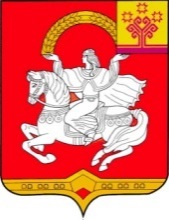 Чувашская  РеспубликаЯльчикский районСобрание депутатовЯльчикского районаРЕШЕНИЕ« 23 » июля . №35/2-ссело ЯльчикиЧёваш РеспубликиЕлч.к район.Елч.к райондепутатсен Пухёв.ЙЫШЁНУ  2019=? июл.н 23-м.ш. №35/3-сЕлч.к ял.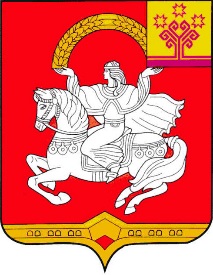 Чувашская  РеспубликаЯльчикский районСобрание депутатовЯльчикского района                               РЕШЕНИЕ      « 23 »  июля  . №35/3-ссело ЯльчикиНаименование муниципальных должностей Яльчикского района Чувашской РеспубликиНаименование должностей в местных органах государственной власти (органах местного самоуправления) Яльчикского района Чувашской АССР, Чувашской ССР, Чувашской РеспубликиГлава администрации  Яльчикского районаПредседатель Яльчикского районного совета народных депутатов Чувашской ССР, замещавший указанную должность на профессиональной постоянной основе;Председатель Яльчикского районного исполнительного комитета депутатов трудящихся  Чувашской АССР;Председатель районного исполнительного комитета народных депутатов Чувашской АССР, Чувашской ССР;Глава администрации Яльчикского района Чувашской Республики;Чёваш РеспубликиЕлч.к район.Елч.к райондепутатсен Пухёв.ЙЫШЁНУ  2019=? июл.н 23 -м.ш. №35/4-сЕлч.к  ял.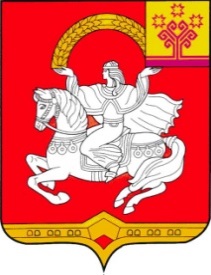 Чувашская  РеспубликаЯльчикский районСобрание депутатовЯльчикского районаРЕШЕНИЕ      « 23 » июля . №35/4-ссело Яльчики         Чӑваш РеспубликиЕлчӗк районӗЕлчӗк районадминистрацийӗЙЫШӐНУ2019 ҫ. июлӗн 2 - мӗшӗ № 402Елчӗк ялӗ      Чувашская  РеспубликаЯльчикский районАдминистрацияЯльчикского района                  ПОСТАНОВЛЕНИЕ«2» июля 2019 г. № 402село Яльчики«Подпрограммы Программы-«Благоустройство дворовых и общественных территорий»Целевые индикаторы и показатели Программы-количество реализованных на территории Яльчикского района Чувашской Республики проектов по благоустройству – 19 единицОбъемы финансирования Программы с разбивкой по годам реализации-прогнозируемые объемы финансирования мероприятий Программы в 2018 - 2024 годах составляют 8148,5 тыс. рублей, в том числе:в 2018 году – 3828,4 тыс. рублей;в 2019 году – 4229,3 тыс. рублей;в 2020 году – 90,8 тыс. рублей;в 2021 году – 0,0 тыс. рублей;в 2022 году – 0,0 тыс. рублей;в 2023 году – 0,0 тыс. рублей;в 2024 году – 0,0 тыс. рублей;  из них средства:федерального бюджета – 7785,8 тыс. рублей (95,5 процентов), в том числе:в 2018 году – 3598,8 тыс. рублей;в 2019 году – 4187,0 тыс. рублей;в 2020 году – 0,0 тыс. рублей;в 2021 году – 0,0 тыс. рублей;в 2022 году – 0,0 тыс. рублей;в 2023 году – 0,0 тыс. рублей;в 2024 году – 0,0 тыс. рублей;  республиканского бюджета Чувашской Республики – 153,3 тыс. рублей (1,9 процентов), в том числе:в 2018 году – 114,8 тыс. рублей;в 2019 году – 38,5 тыс. рублей;в 2020 году – 0,0 тыс. рублей;в 2021 году – 0,0 тыс. рублей;в 2022 году – 0,0 тыс. рублей;в 2023 году – 0,0 тыс. рублей;в 2024 году – 0,0 тыс. рублей;  местных бюджетов – 209,4 тыс. рублей (2,6 процентов), в том числе:в 2018 году – 114,8 тыс. рублей;в 2019 году – 3,8 тыс. рублей;в 2020 году – 90,8 тыс. рублей;в 2021 году – 0,0 тыс. рублей;в 2022 году – 0,0 тыс. рублей;в 2023 году – 0,0 тыс. рублей;в 2024 году – 0,0 тыс. рублей. Объемы финансирования Муниципальной программы уточняются при формировании республиканского бюджета Чувашской Республики на очередной финансовый год и плановый период№ п/пНаименование показателя (индикатора)Единица измеренияЗначения показателейЗначения показателей№ п/пНаименование показателя (индикатора)Единица измерения1 января 2018 года1 января 2025 годаМуниципальная программа Яльчикского района Чувашской Республики «Формирование современной городской среды на территории Яльчикского района Чувашской Республики» на 2018 - 2024 годыМуниципальная программа Яльчикского района Чувашской Республики «Формирование современной городской среды на территории Яльчикского района Чувашской Республики» на 2018 - 2024 годыМуниципальная программа Яльчикского района Чувашской Республики «Формирование современной городской среды на территории Яльчикского района Чувашской Республики» на 2018 - 2024 годыМуниципальная программа Яльчикского района Чувашской Республики «Формирование современной городской среды на территории Яльчикского района Чувашской Республики» на 2018 - 2024 годыМуниципальная программа Яльчикского района Чувашской Республики «Формирование современной городской среды на территории Яльчикского района Чувашской Республики» на 2018 - 2024 годы1Количество реализованных на территории Яльчикского района Чувашской Республики проектов по благоустройствуединиц619Подпрограмма «Благоустройство дворовых и общественных территорий»Подпрограмма «Благоустройство дворовых и общественных территорий»Подпрограмма «Благоустройство дворовых и общественных территорий»Подпрограмма «Благоустройство дворовых и общественных территорий»Подпрограмма «Благоустройство дворовых и общественных территорий»1Количество и площадь благоустроенных дворовых территорийед./тыс. кв. м4/1,7240/13,92Доля благоустроенных дворовых территорий от общего количества дворовых территорийпроцентов121003Охват населения благоустроенными дворовыми территориями (доля населения, проживающего в жилом фонде с благоустроенными дворовыми территориями от общей численности населения района, проживающего в многоквартирных домах)процентов7,61004Количество благоустроенных муниципальных территорий общего пользованияединиц295Площадь благоустроенных муниципальных территорий общего пользованияга.1,1316,336Доля площади благоустроенных муниципальных территорий общего пользованияпроцент6,91007Площадь благоустроенных общественных территорий, приходящаяся на 1 жителя муниципального образованиякв. м.0,659,4СтатусНаименование муниципальной программы Яльчикского района Чувашской Республики (подпрограммы государственной программы Чувашской Республики, основного мероприятия)Код бюджетной классификацииКод бюджетной классификацииИсточники финансированияРасходы по годам, тыс. рублейРасходы по годам, тыс. рублейРасходы по годам, тыс. рублейРасходы по годам, тыс. рублейРасходы по годам, тыс. рублейРасходы по годам, тыс. рублейРасходы по годам, тыс. рублейглавный распорядитель бюджетных средствцелевая статья расходов2018201920202021202220232024123456789101112Муниципальная программа Яльчикского района Чувашской Республики«Формирование современной городской среды на территории Яльчикского района Чувашской Республики» на 2018-2024 годыxxвсего3828,44229,390,80,00,00,00,0xxфедеральный бюджет3598,84187,00,00,00,00,00,0xxреспубликанский бюджет Чувашской Республики114,938,50,00,00,00,00,0xxбюджет Яльчикского района Чувашской Республики114,83,890,80,00,00,00,0xxвнебюджетные источники0,00,00,00,00,00,00,0Подпрограмма 1«Благоустройство дворовых и общественных территорий»xxвсего3828,44229,390,80,00,00,00,0xxфедеральный бюджет3598,84187,00,00,00,00,00,0xxреспубликанский бюджет Чувашской Республики114,938,50,00,00,00,00,0xx0503Ч8101L5550бюджет Яльчикского района Чувашской Республики114,83,890,80,00,00,00,0xxвнебюджетные источники0,00,00,00,00,00,00,0Основное мероприятие 1Реализация мероприятий регионального проекта «Формирование комфортной городской среды»xxвсего3828,44229,390,80,00,00,00,0xxфедеральный бюджет3598,84187,00,00,00,00,00,0ххреспубликанский бюджет Чувашской Республики114,938,50,00,00,00,00,0xxбюджет Яльчикского района Чувашской Республики114,83,890,80,00,00,00,0xxвнебюджетные источники0,00,00,00,00,00,00,0Основное мероприятие 2Содействие благоустройству населенных пунктов xxвсего0,00,00,00,00,00,00,0xxфедеральный бюджет0,00,00,00,00,00,00,0xxреспубликанский бюджет Чувашской Республики0,00,00,00,00,00,00,0xxбюджет Яльчикского района Чувашской Республики0,00,00,00,00,00,00,0xxвнебюджетные источники0,00,00,00,00,00,00,0Основное мероприятие 3Вовлечение заинтересованных граждан, организаций в реализацию мероприятий по благоустройству территорий xxвсего0,00,00,00,00,00,00,0xxфедеральный бюджет0,00,00,00,00,00,00,0xxреспубликанский бюджет Чувашской Республики0,00,00,00,00,00,00,0xxбюджет Яльчикского района Чувашской Республики0,00,00,00,00,00,00,0xxвнебюджетные источники0,00,00,00,00,00,00,0Ответственный исполнитель подпрограммы-Отдел капитального строительства и ЖКХ администрации Яльчикского района Чувашской РеспубликиЦель подпрограммы-повышение качества и комфорта городской среды на территории Яльчикского района Чувашской Республики Чувашской РеспубликиЗадачи подпрограммы-формирование комфортной городской среды для жителей Яльчикского района Чувашской Республики Чувашской Республики;создание условий для повышения благоустройства территорий муниципального образования;улучшение эстетического облика населенных пунктов;повышение вовлеченности заинтересованных граждан, организаций в реализацию мероприятий по благоустройству территорий муниципального образованияЦелевые индикаторы и показатели подпрограммы-к 2025 году будут достигнуты следующие целевые индикаторы и показатели:количество и площадь благоустроенных дворовых территорий – 40/13,9 ед./тыс. кв.метров;доля благоустроенных дворовых территорий от общего количества дворовых территорий – 100,0 процентов;охват населения благоустроенными дворовыми территориями (доля населения, проживающего в жилом фонде с благоустроенными дворовыми территориями от общей численности населения района, проживающего в многоквартирных домах) – 100,0 процентов;количество благоустроенных муниципальных территорий общего пользования – 9 единиц;площадь благоустроенных муниципальных территорий общего пользования – 16,3 процента;доля площади благоустроенных муниципальных территорий общего пользования – 100,0 процентов;площадь благоустроенных общественных территорий, приходящаяся на 1 жителя муниципального образования – 9,4 процентаСрок реализации подпрограммы-2018 - 2024 годыОбъемы финансирования подпрограммы с разбивкой по годам реализации-общий объем финансирования подпрограммы в 2018 - 2024 годах составляет 8148,5 тыс. рублей, в том числе:в 2018 году – 3828,4 тыс. рублей;в 2019 году – 4229,3 тыс. рублей;в 2020 году – 90,8 тыс. рублей;в 2021 году – 0,0 тыс. рублей;в 2022 году – 0,0 тыс. рублей;в 2023 году – 0,0 тыс. рублей;в 2024 году – 0,0 тыс. рублей;из них средства:федерального бюджета – 7785,8 тыс. рублей (95,5 процентов), в том числе:в 2018 году – 3598,8 тыс. рублей;в 2019 году – 4187,0 тыс. рублей;в 2020 году – 0,0 тыс. рублей;в 2021 году – 0,0 тыс. рублей;в 2022 году – 0,0 тыс. рублей;в 2023 году – 0,0 тыс. рублей;в 2024 году – 0,0 тыс. рублей;  республиканского бюджета Чувашской Республики – 153,3 тыс. рублей (1,9 процентов), в том числе:в 2018 году – 114,8 тыс. рублей;в 2019 году – 38,5 тыс. рублей;в 2020 году – 0,0 тыс. рублей;в 2021 году – 0,0 тыс. рублей;в 2022 году – 0,0 тыс. рублей;в 2023 году – 0,0 тыс. рублей;в 2024 году – 0,0 тыс. рублей;  местных бюджетов – 209,4 тыс. рублей (2,6 процентов), в том числе:в 2018 году – 114,8 тыс. рублей;в 2019 году – 3,8 тыс. рублей;в 2020 году – 90,8 тыс. рублей;в 2021 году – 0,0 тыс. рублей;в 2022 году – 0,0 тыс. рублей;в 2023 году – 0,0 тыс. рублей;в 2024 году – 0,0 тыс. рублей. Объемы финансирования подпрограммы уточняются при формировании бюджета Яльчикского района Чувашской Республики на очередной финансовый год и плановый периодОжидаемые результаты реализации подпрограммы-повышение уровня благоустройства дворовых и общественных территорий муниципальных образований;создание комфортных условий проживания для населения Яльчикского района Чувашской Республики;улучшение эстетического облика населенных пунктов;вовлечение заинтересованных граждан, организаций в реализацию мероприятий по благоустройству территорий муниципального образования.СтатусНаименование подпрограммы муниципальной программы Яльчикского района  Чувашской Республики (основного мероприятия, мероприятия)Наименование подпрограммы муниципальной программы Яльчикского района  Чувашской Республики (основного мероприятия, мероприятия)Наименование подпрограммы муниципальной программы Яльчикского района  Чувашской Республики (основного мероприятия, мероприятия)Задача подпрограммы муниципальной программы Яльчикского района  Чувашской РеспубликиЗадача подпрограммы муниципальной программы Яльчикского района  Чувашской РеспубликиОтветственный исполнитель, соисполнитель, участникиОтветственный исполнитель, соисполнитель, участникиОтветственный исполнитель, соисполнитель, участникиКод бюджетной классификацииКод бюджетной классификацииКод бюджетной классификацииКод бюджетной классификацииКод бюджетной классификацииКод бюджетной классификацииКод бюджетной классификацииКод бюджетной классификацииКод бюджетной классификацииКод бюджетной классификацииИсточники финансированияРасходы по годам, тыс. рублейРасходы по годам, тыс. рублейРасходы по годам, тыс. рублейРасходы по годам, тыс. рублейРасходы по годам, тыс. рублейРасходы по годам, тыс. рублейРасходы по годам, тыс. рублейСтатусНаименование подпрограммы муниципальной программы Яльчикского района  Чувашской Республики (основного мероприятия, мероприятия)Наименование подпрограммы муниципальной программы Яльчикского района  Чувашской Республики (основного мероприятия, мероприятия)Наименование подпрограммы муниципальной программы Яльчикского района  Чувашской Республики (основного мероприятия, мероприятия)Задача подпрограммы муниципальной программы Яльчикского района  Чувашской РеспубликиЗадача подпрограммы муниципальной программы Яльчикского района  Чувашской РеспубликиОтветственный исполнитель, соисполнитель, участникиОтветственный исполнитель, соисполнитель, участникиОтветственный исполнитель, соисполнитель, участникиглавный распорядитель бюджетных средствглавный распорядитель бюджетных средствглавный распорядитель бюджетных средствраздел, подразделраздел, подразделцелевая статья расходовцелевая статья расходовгруппа (подгруппа) вида расходовгруппа (подгруппа) вида расходовгруппа (подгруппа) вида расходовИсточники финансирования20182019202020212022202320241222334445556677888910111213141516Подпрограмма«Благоустройство дворовых и общественных территорий»«Благоустройство дворовых и общественных территорий»«Благоустройство дворовых и общественных территорий»Отдел капитального строительства и ЖКХ администрации Яльчикского района Чувашской РеспубликиОтдел капитального строительства и ЖКХ администрации Яльчикского района Чувашской РеспубликиОтдел капитального строительства и ЖКХ администрации Яльчикского района Чувашской Республикиxxxxxxxxxxвсего3828,54229,390,80,00,00,00,0Подпрограмма«Благоустройство дворовых и общественных территорий»«Благоустройство дворовых и общественных территорий»«Благоустройство дворовых и общественных территорий»Отдел капитального строительства и ЖКХ администрации Яльчикского района Чувашской РеспубликиОтдел капитального строительства и ЖКХ администрации Яльчикского района Чувашской РеспубликиОтдел капитального строительства и ЖКХ администрации Яльчикского района Чувашской Республикиxxxxxxxxxxфедеральный бюджет 3598,84187,00,00,00,00,00,0Подпрограмма«Благоустройство дворовых и общественных территорий»«Благоустройство дворовых и общественных территорий»«Благоустройство дворовых и общественных территорий»Отдел капитального строительства и ЖКХ администрации Яльчикского района Чувашской РеспубликиОтдел капитального строительства и ЖКХ администрации Яльчикского района Чувашской РеспубликиОтдел капитального строительства и ЖКХ администрации Яльчикского района Чувашской Республикиxxxxxxxxxxреспубликанский бюджет Чувашской Республики114,938,50,00,00,00,00,0Подпрограмма«Благоустройство дворовых и общественных территорий»«Благоустройство дворовых и общественных территорий»«Благоустройство дворовых и общественных территорий»Отдел капитального строительства и ЖКХ администрации Яльчикского района Чувашской РеспубликиОтдел капитального строительства и ЖКХ администрации Яльчикского района Чувашской РеспубликиОтдел капитального строительства и ЖКХ администрации Яльчикского района Чувашской Республикиxxxxxxxxxxбюджет Яльчикского района Чувашской Республики114,83,890,80,00,00,00,0Подпрограмма«Благоустройство дворовых и общественных территорий»«Благоустройство дворовых и общественных территорий»«Благоустройство дворовых и общественных территорий»Отдел капитального строительства и ЖКХ администрации Яльчикского района Чувашской РеспубликиОтдел капитального строительства и ЖКХ администрации Яльчикского района Чувашской РеспубликиОтдел капитального строительства и ЖКХ администрации Яльчикского района Чувашской Республикиxxxxxxxxxxвнебюджетные источники0,00,00,00,00,00,00,0Цель "Повышение качества и комфорта городской среды на территории Яльчикского района Чувашской Республики»Цель "Повышение качества и комфорта городской среды на территории Яльчикского района Чувашской Республики»Цель "Повышение качества и комфорта городской среды на территории Яльчикского района Чувашской Республики»Цель "Повышение качества и комфорта городской среды на территории Яльчикского района Чувашской Республики»Цель "Повышение качества и комфорта городской среды на территории Яльчикского района Чувашской Республики»Цель "Повышение качества и комфорта городской среды на территории Яльчикского района Чувашской Республики»Цель "Повышение качества и комфорта городской среды на территории Яльчикского района Чувашской Республики»Цель "Повышение качества и комфорта городской среды на территории Яльчикского района Чувашской Республики»Цель "Повышение качества и комфорта городской среды на территории Яльчикского района Чувашской Республики»Цель "Повышение качества и комфорта городской среды на территории Яльчикского района Чувашской Республики»Цель "Повышение качества и комфорта городской среды на территории Яльчикского района Чувашской Республики»Цель "Повышение качества и комфорта городской среды на территории Яльчикского района Чувашской Республики»Цель "Повышение качества и комфорта городской среды на территории Яльчикского района Чувашской Республики»Цель "Повышение качества и комфорта городской среды на территории Яльчикского района Чувашской Республики»Цель "Повышение качества и комфорта городской среды на территории Яльчикского района Чувашской Республики»Цель "Повышение качества и комфорта городской среды на территории Яльчикского района Чувашской Республики»Цель "Повышение качества и комфорта городской среды на территории Яльчикского района Чувашской Республики»Цель "Повышение качества и комфорта городской среды на территории Яльчикского района Чувашской Республики»Цель "Повышение качества и комфорта городской среды на территории Яльчикского района Чувашской Республики»Цель "Повышение качества и комфорта городской среды на территории Яльчикского района Чувашской Республики»Цель "Повышение качества и комфорта городской среды на территории Яльчикского района Чувашской Республики»Цель "Повышение качества и комфорта городской среды на территории Яльчикского района Чувашской Республики»Цель "Повышение качества и комфорта городской среды на территории Яльчикского района Чувашской Республики»Цель "Повышение качества и комфорта городской среды на территории Яльчикского района Чувашской Республики»Цель "Повышение качества и комфорта городской среды на территории Яльчикского района Чувашской Республики»Основное мероприятие 1Реализация мероприятий регионального проекта «Формирование комфортной городской среды»Реализация мероприятий регионального проекта «Формирование комфортной городской среды»Реализация мероприятий регионального проекта «Формирование комфортной городской среды»формирование комфортной городской среды для жителей Яльчикского района Чувашской Республикиформирование комфортной городской среды для жителей Яльчикского района Чувашской Республикиответственный исполнитель – Отдел капитального строительства и ЖКХ администрации Яльчикского района Чувашской Республикиответственный исполнитель – Отдел капитального строительства и ЖКХ администрации Яльчикского района Чувашской Республикиответственный исполнитель – Отдел капитального строительства и ЖКХ администрации Яльчикского района Чувашской Республикиxxxxxxxxxxвсего3828,54229,390,80,00,00,00,0Основное мероприятие 1Реализация мероприятий регионального проекта «Формирование комфортной городской среды»Реализация мероприятий регионального проекта «Формирование комфортной городской среды»Реализация мероприятий регионального проекта «Формирование комфортной городской среды»формирование комфортной городской среды для жителей Яльчикского района Чувашской Республикиформирование комфортной городской среды для жителей Яльчикского района Чувашской Республикиответственный исполнитель – Отдел капитального строительства и ЖКХ администрации Яльчикского района Чувашской Республикиответственный исполнитель – Отдел капитального строительства и ЖКХ администрации Яльчикского района Чувашской Республикиответственный исполнитель – Отдел капитального строительства и ЖКХ администрации Яльчикского района Чувашской Республикиxxxxxxxxxxфедеральный бюджет3598,84187,00,00,00,00,00,0Основное мероприятие 1Реализация мероприятий регионального проекта «Формирование комфортной городской среды»Реализация мероприятий регионального проекта «Формирование комфортной городской среды»Реализация мероприятий регионального проекта «Формирование комфортной городской среды»формирование комфортной городской среды для жителей Яльчикского района Чувашской Республикиформирование комфортной городской среды для жителей Яльчикского района Чувашской Республикиответственный исполнитель – Отдел капитального строительства и ЖКХ администрации Яльчикского района Чувашской Республикиответственный исполнитель – Отдел капитального строительства и ЖКХ администрации Яльчикского района Чувашской Республикиответственный исполнитель – Отдел капитального строительства и ЖКХ администрации Яльчикского района Чувашской Республикиxxxxxxxxxxреспубликанский бюджет Чувашской Республики114,938,50,00,00,00,00,0Основное мероприятие 1Реализация мероприятий регионального проекта «Формирование комфортной городской среды»Реализация мероприятий регионального проекта «Формирование комфортной городской среды»Реализация мероприятий регионального проекта «Формирование комфортной городской среды»формирование комфортной городской среды для жителей Яльчикского района Чувашской Республикиформирование комфортной городской среды для жителей Яльчикского района Чувашской Республикиответственный исполнитель – Отдел капитального строительства и ЖКХ администрации Яльчикского района Чувашской Республикиответственный исполнитель – Отдел капитального строительства и ЖКХ администрации Яльчикского района Чувашской Республикиответственный исполнитель – Отдел капитального строительства и ЖКХ администрации Яльчикского района Чувашской Республикиxxxxxxxxxxбюджет Яльчикского района Чувашской Республики114,83,890,80,00,00,00,0Основное мероприятие 1Реализация мероприятий регионального проекта «Формирование комфортной городской среды»Реализация мероприятий регионального проекта «Формирование комфортной городской среды»Реализация мероприятий регионального проекта «Формирование комфортной городской среды»формирование комфортной городской среды для жителей Яльчикского района Чувашской Республикиформирование комфортной городской среды для жителей Яльчикского района Чувашской Республикиответственный исполнитель – Отдел капитального строительства и ЖКХ администрации Яльчикского района Чувашской Республикиответственный исполнитель – Отдел капитального строительства и ЖКХ администрации Яльчикского района Чувашской Республикиответственный исполнитель – Отдел капитального строительства и ЖКХ администрации Яльчикского района Чувашской Республикиxxxxxxxxxxвнебюджетные источники0,00,00,00,00,00,00,0Мероприятие 1.1Реализация программ формирования современной городской средыРеализация программ формирования современной городской средыформирование комфортной городской среды для жителей Яльчикского района Чувашской Республикиформирование комфортной городской среды для жителей Яльчикского района Чувашской Республикиформирование комфортной городской среды для жителей Яльчикского района Чувашской Республикиформирование комфортной городской среды для жителей Яльчикского района Чувашской Республикиответственный исполнитель – Отдел капитального строительства и ЖКХ администрации Яльчикского района Чувашской Республикиответственный исполнитель – Отдел капитального строительства и ЖКХ администрации Яльчикского района Чувашской Республикиxxxxxxxxxxвсего3828,54229,390,80,00,00,00,0Мероприятие 1.1Реализация программ формирования современной городской средыРеализация программ формирования современной городской средыформирование комфортной городской среды для жителей Яльчикского района Чувашской Республикиформирование комфортной городской среды для жителей Яльчикского района Чувашской Республикиформирование комфортной городской среды для жителей Яльчикского района Чувашской Республикиформирование комфортной городской среды для жителей Яльчикского района Чувашской Республикиответственный исполнитель – Отдел капитального строительства и ЖКХ администрации Яльчикского района Чувашской Республикиответственный исполнитель – Отдел капитального строительства и ЖКХ администрации Яльчикского района Чувашской Республикиxxxxxxxxxxфедеральный бюджет3598,84187,00,00,00,00,00,0Мероприятие 1.1Реализация программ формирования современной городской средыРеализация программ формирования современной городской средыформирование комфортной городской среды для жителей Яльчикского района Чувашской Республикиформирование комфортной городской среды для жителей Яльчикского района Чувашской Республикиформирование комфортной городской среды для жителей Яльчикского района Чувашской Республикиформирование комфортной городской среды для жителей Яльчикского района Чувашской Республикиответственный исполнитель – Отдел капитального строительства и ЖКХ администрации Яльчикского района Чувашской Республикиответственный исполнитель – Отдел капитального строительства и ЖКХ администрации Яльчикского района Чувашской Республикиxxxxxxxxxxреспубликанский бюджет Чувашской Республики114,938,50,00,00,00,00,0Мероприятие 1.1Реализация программ формирования современной городской средыРеализация программ формирования современной городской средыформирование комфортной городской среды для жителей Яльчикского района Чувашской Республикиформирование комфортной городской среды для жителей Яльчикского района Чувашской Республикиформирование комфортной городской среды для жителей Яльчикского района Чувашской Республикиформирование комфортной городской среды для жителей Яльчикского района Чувашской Республикиответственный исполнитель – Отдел капитального строительства и ЖКХ администрации Яльчикского района Чувашской Республикиответственный исполнитель – Отдел капитального строительства и ЖКХ администрации Яльчикского района Чувашской Республикиxxxxxxxxxxбюджет Яльчикского района Чувашской Республики114,83,890,80,00,00,00,0Мероприятие 1.1xxxxxxxxxxxвнебюджетные источники0,00,00,00,00,00,00,0	Цель «Повышение качества и комфорта городской среды на территории Яльчикского района Чувашской Республики»	Цель «Повышение качества и комфорта городской среды на территории Яльчикского района Чувашской Республики»	Цель «Повышение качества и комфорта городской среды на территории Яльчикского района Чувашской Республики»	Цель «Повышение качества и комфорта городской среды на территории Яльчикского района Чувашской Республики»	Цель «Повышение качества и комфорта городской среды на территории Яльчикского района Чувашской Республики»	Цель «Повышение качества и комфорта городской среды на территории Яльчикского района Чувашской Республики»	Цель «Повышение качества и комфорта городской среды на территории Яльчикского района Чувашской Республики»	Цель «Повышение качества и комфорта городской среды на территории Яльчикского района Чувашской Республики»	Цель «Повышение качества и комфорта городской среды на территории Яльчикского района Чувашской Республики»	Цель «Повышение качества и комфорта городской среды на территории Яльчикского района Чувашской Республики»	Цель «Повышение качества и комфорта городской среды на территории Яльчикского района Чувашской Республики»	Цель «Повышение качества и комфорта городской среды на территории Яльчикского района Чувашской Республики»	Цель «Повышение качества и комфорта городской среды на территории Яльчикского района Чувашской Республики»	Цель «Повышение качества и комфорта городской среды на территории Яльчикского района Чувашской Республики»	Цель «Повышение качества и комфорта городской среды на территории Яльчикского района Чувашской Республики»	Цель «Повышение качества и комфорта городской среды на территории Яльчикского района Чувашской Республики»	Цель «Повышение качества и комфорта городской среды на территории Яльчикского района Чувашской Республики»	Цель «Повышение качества и комфорта городской среды на территории Яльчикского района Чувашской Республики»	Цель «Повышение качества и комфорта городской среды на территории Яльчикского района Чувашской Республики»	Цель «Повышение качества и комфорта городской среды на территории Яльчикского района Чувашской Республики»	Цель «Повышение качества и комфорта городской среды на территории Яльчикского района Чувашской Республики»	Цель «Повышение качества и комфорта городской среды на территории Яльчикского района Чувашской Республики»	Цель «Повышение качества и комфорта городской среды на территории Яльчикского района Чувашской Республики»	Цель «Повышение качества и комфорта городской среды на территории Яльчикского района Чувашской Республики»	Цель «Повышение качества и комфорта городской среды на территории Яльчикского района Чувашской Республики»xxxxОсновное мероприятие 2Содействие благоустройства населенных пунктовСодействие благоустройства населенных пунктовСодействие благоустройства населенных пунктовсоздание условий для повышения благоустройства населенных пунктовсоздание условий для повышения благоустройства населенных пунктовответственный исполнитель – Отдел капитального строительства и ЖКХ администрации Яльчикского района Чувашской Республикиответственный исполнитель – Отдел капитального строительства и ЖКХ администрации Яльчикского района Чувашской Республикиответственный исполнитель – Отдел капитального строительства и ЖКХ администрации Яльчикского района Чувашской Республикиxxxxxxxxxxвсего0,00,00,00,00,00,00,0Основное мероприятие 2Содействие благоустройства населенных пунктовСодействие благоустройства населенных пунктовСодействие благоустройства населенных пунктовсоздание условий для повышения благоустройства населенных пунктовсоздание условий для повышения благоустройства населенных пунктовответственный исполнитель – Отдел капитального строительства и ЖКХ администрации Яльчикского района Чувашской Республикиответственный исполнитель – Отдел капитального строительства и ЖКХ администрации Яльчикского района Чувашской Республикиответственный исполнитель – Отдел капитального строительства и ЖКХ администрации Яльчикского района Чувашской Республикиxxxxxxxxxxфедеральный бюджет0,00,00,00,00,00,00,0Основное мероприятие 2Содействие благоустройства населенных пунктовСодействие благоустройства населенных пунктовСодействие благоустройства населенных пунктовсоздание условий для повышения благоустройства населенных пунктовсоздание условий для повышения благоустройства населенных пунктовответственный исполнитель – Отдел капитального строительства и ЖКХ администрации Яльчикского района Чувашской Республикиответственный исполнитель – Отдел капитального строительства и ЖКХ администрации Яльчикского района Чувашской Республикиответственный исполнитель – Отдел капитального строительства и ЖКХ администрации Яльчикского района Чувашской Республикиxxxxxxx  x  x  xреспубликанский бюджет Чувашской Республики0,00,00,00,00,00,00,0Основное мероприятие 2Содействие благоустройства населенных пунктовСодействие благоустройства населенных пунктовСодействие благоустройства населенных пунктовсоздание условий для повышения благоустройства населенных пунктовсоздание условий для повышения благоустройства населенных пунктовответственный исполнитель – Отдел капитального строительства и ЖКХ администрации Яльчикского района Чувашской Республикиответственный исполнитель – Отдел капитального строительства и ЖКХ администрации Яльчикского района Чувашской Республикиответственный исполнитель – Отдел капитального строительства и ЖКХ администрации Яльчикского района Чувашской Республикиxxxxxxxxxxбюджет Яльчикского района Чувашской Республики0,00,00,00,00,00,00,0Основное мероприятие 2Содействие благоустройства населенных пунктовСодействие благоустройства населенных пунктовСодействие благоустройства населенных пунктовсоздание условий для повышения благоустройства населенных пунктовсоздание условий для повышения благоустройства населенных пунктовответственный исполнитель – Отдел капитального строительства и ЖКХ администрации Яльчикского района Чувашской Республикиответственный исполнитель – Отдел капитального строительства и ЖКХ администрации Яльчикского района Чувашской Республикиответственный исполнитель – Отдел капитального строительства и ЖКХ администрации Яльчикского района Чувашской Республикиxxxxxxxxxxвнебюджетные источники0,00,00,00,00,00,00,0Цель «Повышение качества и комфорта городской среды на территории Яльчикского района Чувашской Республики»Цель «Повышение качества и комфорта городской среды на территории Яльчикского района Чувашской Республики»Цель «Повышение качества и комфорта городской среды на территории Яльчикского района Чувашской Республики»Цель «Повышение качества и комфорта городской среды на территории Яльчикского района Чувашской Республики»Цель «Повышение качества и комфорта городской среды на территории Яльчикского района Чувашской Республики»Цель «Повышение качества и комфорта городской среды на территории Яльчикского района Чувашской Республики»Цель «Повышение качества и комфорта городской среды на территории Яльчикского района Чувашской Республики»Цель «Повышение качества и комфорта городской среды на территории Яльчикского района Чувашской Республики»Цель «Повышение качества и комфорта городской среды на территории Яльчикского района Чувашской Республики»Цель «Повышение качества и комфорта городской среды на территории Яльчикского района Чувашской Республики»Цель «Повышение качества и комфорта городской среды на территории Яльчикского района Чувашской Республики»Цель «Повышение качества и комфорта городской среды на территории Яльчикского района Чувашской Республики»Цель «Повышение качества и комфорта городской среды на территории Яльчикского района Чувашской Республики»Цель «Повышение качества и комфорта городской среды на территории Яльчикского района Чувашской Республики»Цель «Повышение качества и комфорта городской среды на территории Яльчикского района Чувашской Республики»Цель «Повышение качества и комфорта городской среды на территории Яльчикского района Чувашской Республики»Цель «Повышение качества и комфорта городской среды на территории Яльчикского района Чувашской Республики»Цель «Повышение качества и комфорта городской среды на территории Яльчикского района Чувашской Республики»Цель «Повышение качества и комфорта городской среды на территории Яльчикского района Чувашской Республики»Цель «Повышение качества и комфорта городской среды на территории Яльчикского района Чувашской Республики»Цель «Повышение качества и комфорта городской среды на территории Яльчикского района Чувашской Республики»Цель «Повышение качества и комфорта городской среды на территории Яльчикского района Чувашской Республики»Цель «Повышение качества и комфорта городской среды на территории Яльчикского района Чувашской Республики»Цель «Повышение качества и комфорта городской среды на территории Яльчикского района Чувашской Республики»Цель «Повышение качества и комфорта городской среды на территории Яльчикского района Чувашской Республики»Основное мероприятие 3Вовлечение заинтересованных граждан, организаций в реализацию мероприятий по благоустройству территорий муниципального образованияВовлечение заинтересованных граждан, организаций в реализацию мероприятий по благоустройству территорий муниципального образованияВовлечение заинтересованных граждан, организаций в реализацию мероприятий по благоустройству территорий муниципального образованияповышение вовлеченности заинтересованных граждан, организаций в реализацию мероприятий по благоустройству территорий муниципального образованияповышение вовлеченности заинтересованных граждан, организаций в реализацию мероприятий по благоустройству территорий муниципального образованияответственный исполнитель – Отдел капитального строительства и ЖКХ администрации Яльчикского района Чувашской Республикиответственный исполнитель – Отдел капитального строительства и ЖКХ администрации Яльчикского района Чувашской Республикиответственный исполнитель – Отдел капитального строительства и ЖКХ администрации Яльчикского района Чувашской Республикиxxxxxxxxxxвсего0,00,00,00,00,00,00,0Основное мероприятие 3Вовлечение заинтересованных граждан, организаций в реализацию мероприятий по благоустройству территорий муниципального образованияВовлечение заинтересованных граждан, организаций в реализацию мероприятий по благоустройству территорий муниципального образованияВовлечение заинтересованных граждан, организаций в реализацию мероприятий по благоустройству территорий муниципального образованияповышение вовлеченности заинтересованных граждан, организаций в реализацию мероприятий по благоустройству территорий муниципального образованияповышение вовлеченности заинтересованных граждан, организаций в реализацию мероприятий по благоустройству территорий муниципального образованияответственный исполнитель – Отдел капитального строительства и ЖКХ администрации Яльчикского района Чувашской Республикиответственный исполнитель – Отдел капитального строительства и ЖКХ администрации Яльчикского района Чувашской Республикиответственный исполнитель – Отдел капитального строительства и ЖКХ администрации Яльчикского района Чувашской Республикиxxxxxxxxxxфедеральный бюджет0,00,00,00,00,00,00,0Основное мероприятие 3Вовлечение заинтересованных граждан, организаций в реализацию мероприятий по благоустройству территорий муниципального образованияВовлечение заинтересованных граждан, организаций в реализацию мероприятий по благоустройству территорий муниципального образованияВовлечение заинтересованных граждан, организаций в реализацию мероприятий по благоустройству территорий муниципального образованияповышение вовлеченности заинтересованных граждан, организаций в реализацию мероприятий по благоустройству территорий муниципального образованияповышение вовлеченности заинтересованных граждан, организаций в реализацию мероприятий по благоустройству территорий муниципального образованияответственный исполнитель – Отдел капитального строительства и ЖКХ администрации Яльчикского района Чувашской Республикиответственный исполнитель – Отдел капитального строительства и ЖКХ администрации Яльчикского района Чувашской Республикиответственный исполнитель – Отдел капитального строительства и ЖКХ администрации Яльчикского района Чувашской Республикиxxxxxxxxxxреспубликанский бюджет Чувашской Республики0,00,00,00,00,00,00,0Основное мероприятие 3Вовлечение заинтересованных граждан, организаций в реализацию мероприятий по благоустройству территорий муниципального образованияВовлечение заинтересованных граждан, организаций в реализацию мероприятий по благоустройству территорий муниципального образованияВовлечение заинтересованных граждан, организаций в реализацию мероприятий по благоустройству территорий муниципального образованияповышение вовлеченности заинтересованных граждан, организаций в реализацию мероприятий по благоустройству территорий муниципального образованияповышение вовлеченности заинтересованных граждан, организаций в реализацию мероприятий по благоустройству территорий муниципального образованияответственный исполнитель – Отдел капитального строительства и ЖКХ администрации Яльчикского района Чувашской Республикиответственный исполнитель – Отдел капитального строительства и ЖКХ администрации Яльчикского района Чувашской Республикиответственный исполнитель – Отдел капитального строительства и ЖКХ администрации Яльчикского района Чувашской Республикиxxxxxxxxxxбюджет Яльчикского района Чувашской Республики0,00,00,00,00,00,00,0Основное мероприятие 3Вовлечение заинтересованных граждан, организаций в реализацию мероприятий по благоустройству территорий муниципального образованияВовлечение заинтересованных граждан, организаций в реализацию мероприятий по благоустройству территорий муниципального образованияВовлечение заинтересованных граждан, организаций в реализацию мероприятий по благоустройству территорий муниципального образованияповышение вовлеченности заинтересованных граждан, организаций в реализацию мероприятий по благоустройству территорий муниципального образованияповышение вовлеченности заинтересованных граждан, организаций в реализацию мероприятий по благоустройству территорий муниципального образованияответственный исполнитель – Отдел капитального строительства и ЖКХ администрации Яльчикского района Чувашской Республикиответственный исполнитель – Отдел капитального строительства и ЖКХ администрации Яльчикского района Чувашской Республикиответственный исполнитель – Отдел капитального строительства и ЖКХ администрации Яльчикского района Чувашской Республикиxxxxxxxxxxвнебюджетные источники0,00,00,00,00,00,00,0№ п/пНаименование основного мероприятия программыОтветственный исполнитель, соисполнители,СрокСрокОжидаемый непосредственный результат (краткое описание)Основные направления реализацииСвязь с показателями муниципальной программы№ п/пНаименование основного мероприятия программыОтветственный исполнитель, соисполнители,начала реализацииокончания реализацииОжидаемый непосредственный результат (краткое описание)Основные направления реализацииСвязь с показателями муниципальной программы12345678Благоустройство общественных территорийБлагоустройство общественных территорийБлагоустройство общественных территорийБлагоустройство общественных территорийБлагоустройство общественных территорийБлагоустройство общественных территорийБлагоустройство общественных территорийБлагоустройство общественных территорий1.Благоустройство  парка в с. ЯльчикиАдминистрация Яльчикского района, Яльчикское сельское поселение20182022Установка МАФ, озеленение территорийКоличество благоустроенных муниципальных территорий общего пользования. Доля благоустроенных муниципальных территорий общего пользования2.Строительство сквера по ул. Дзержинского с. Большие ЯльчикиАдминистрация Яльчикского района, Большеяльчикское сельское поселение20182022Устройство пешеходных  дорожек и площадок,  ограждения и освещение территории сквера, установка МАФ, озеленение территорийКоличество благоустроенных муниципальных территорий общего пользования. Доля благоустроенных муниципальных территорий общего пользования3.Строительство   аллеи  по  ул. Мира  с. ЯльчикиАдминистрация Яльчикского района, Яльчикское сельское поселение20182022Устройство пешеходных  дорожек и площадок,  освещение  аллеи, установка МАФ, озеленение территорийКоличество благоустроенных муниципальных территорий общего пользования. Доля благоустроенных муниципальных территорий общего пользования4.Благоустройство парка, прилегающего к центральной площади с. ЯльчикиАдминистрация Яльчикского района, Яльчикское сельское поселение20182022Устройство пешеходных  дорожек и площадок,  освещение  аллеи, установка МАФ, озеленение территорийКоличество благоустроенных муниципальных территорий общего пользования. Доля благоустроенных муниципальных территорий общего пользования5.Благоустройство сквера, прилегающего к центральной площади с. Большие ЯльчикиАдминистрация Яльчикского района, Большеяльчикское сельское поселение20182022Устройство пешеходных  дорожек и площадок,  освещение  аллеи, установка МАФ, озеленение территорийКоличество благоустроенных муниципальных территорий общего пользования. Доля благоустроенных муниципальных территорий общего пользования6.Благоустройство аллеи по ул. Юбилейная с. ЯльчикиАдминистрация Яльчикского района, Яльчикское сельское поселение20182022Устройство пешеходных  дорожек и площадок,  освещение  аллеи, установка МАФ, озеленение территорийКоличество благоустроенных муниципальных территорий общего пользования. Доля благоустроенных муниципальных территорий общего пользования7.Благоустройство аллеи по ул. Советская с. ЯльчикиАдминистрация Яльчикского района, Яльчикское сельское поселение20182022Устройство пешеходных  дорожек и площадок,  освещение  аллеи, установка МАФ, озеленение территорийКоличество благоустроенных муниципальных территорий общего пользования. Доля благоустроенных муниципальных территорий общего пользованияБлагоустройство дворовых территорий многоквартирных домов и проездов к многоквартирным домамБлагоустройство дворовых территорий многоквартирных домов и проездов к многоквартирным домамБлагоустройство дворовых территорий многоквартирных домов и проездов к многоквартирным домамБлагоустройство дворовых территорий многоквартирных домов и проездов к многоквартирным домамБлагоустройство дворовых территорий многоквартирных домов и проездов к многоквартирным домамБлагоустройство дворовых территорий многоквартирных домов и проездов к многоквартирным домамБлагоустройство дворовых территорий многоквартирных домов и проездов к многоквартирным домамБлагоустройство дворовых территорий многоквартирных домов и проездов к многоквартирным домам1.Благоустройство дворовых территорий многоквартирных жилых домов №  3;4;6;8;10;12 по ул.Комсомольская в с.Яльчики Администрация Яльчикского района, Яльчикскское сельское поселение20182022Устройство  освещения дворовых территорий, установка МАФ, оборудование автомобильных парковок, озеленение территорийКоличество благоустроенных дворовых территорийДоля благоустроенных дворовых территорий от общего количества дворовых территорий Охват населения благоустроенными дворовыми территориями2.Благоустройство дворовых территорий многоквартирных жилых домов № 18;20;22;24;26 по ул. Октябрьская в с. ЯльчикиАдминистрация Яльчикского района, Яльчикское сельское поселение20182022 Устройство  освещения дворовых территорий, установка МАФ, оборудование автомобильных парковок, озеленение территорийКоличество благоустроенных дворовых территорийДоля благоустроенных дворовых территорий от общего количества дворовых территорий Охват населения благоустроенными дворовыми территориями3.Благоустройство дворовых территорий многоквартирных жилых домов №  1;2;3;4;5;6;7 по ул. Андреева в с. ЯльчикиАдминистрация Яльчикского района, Яльчикское сельское поселение20182022 устройство  освещения дворовых территорий, установка МАФ, оборудование автомобильных парковок, озеленение территорийКоличество благоустроенных дворовых территорийДоля благоустроенных дворовых территорий от общего количества дворовых территорий Охват населения благоустроенными дворовыми территориями4.Благоустройство дворовых территорий многоквартирных жилых домов № 4;5;11;12;14;15  по ул.Юбилейная, №2 по ул.Северная, № 77 по ул. Кооперативная в с. ЯльчикиАдминистрация Яльчикского района, Яльчикское сельское поселение20182022устройство  освещения дворовых территорий, ремонт дворовых территорий, установка МАФ, оборудование автомобильных парковок, озеленение территорийКоличество благоустроенных дворовых территорийДоля благоустроенных дворовых территорий от общего количества дворовых территорий Охват населения благоустроенными дворовыми территориями5.Благоустройство дворовых территорий многоквартирных жилых домов № 17;18;18а;19;21;22;23 по ул. Мира в с. ЯльчикиАдминистрация Яльчикского района, Яльчикское сельское поселение20182022устройство  освещения дворовых территорий, установка МАФ, оборудование автомобильных парковок, озеленение территорийКоличество благоустроенных дворовых территорийДоля благоустроенных дворовых территорий от общего количества дворовых территорий Охват населения благоустроенными дворовыми территориями6.Благоустройство дворовых территорий многоквартирных жилых домов № 7 по ул. Беляева,  №1 по ул. Северная, №9 по Юбилейная, №17 по ул. Советская, №9 по ул. Октябрьская, №21 по ул. Новая, №24 по ул. Мира в с. ЯльчикиАдминистрация Яльчикского района, Яльчикское сельское поселение20182022Ремонт дворовых территорий, устройство  освещения дворовых территорий, ремонт дворовых территорий, установка МАФ, оборудование автомобильных парковок, озеленение территорийКоличество благоустроенных дворовых территорийДоля благоустроенных дворовых территорий от общего количества дворовых территорий Охват населения благоустроенными дворовыми территориямиЧёваш РеспубликиЕлч.к район.Елч.к районадминистраций.ЙЫШЁНУ2019 =?июлĕн19 -м.ш. №448   Елч.к ял.Чувашская РеспубликаЯльчикский районАдминистрацияЯльчикского района         ПОСТАНОВЛЕНИЕ«19» июля . №448 село ЯльчикиЧёваш РеспубликиЕлч.к район.Елч.к районадминистраций.ЙЫШЁНУ  2019=? июл.н 22-м.ш. №449 Елч.к ял.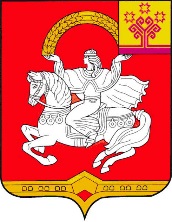 Чувашская  РеспубликаЯльчикский районАдминистрация Яльчикского района                        ПОСТАНОВЛЕНИЕ   «22»  июля 2019г. №449 село ЯльчикиЧёваш РеспубликиЕлч.к район.Елч.к районадминистраций.ЙЫШЁНУ2019 =? июл.н 25-м.ш. № 463Елч.к ял.Чувашская  РеспубликаЯльчикский районАдминистрация Яльчикского района               ПОСТАНОВЛЕНИЕ« 25 » июля . № 463село ЯльчикиУтвержден
постановлением администрации 
Яльчикского района 
от 25.07.2019 г. № 463Утвержден
постановлением администрации 
Яльчикского района 
от 25.07.2019 г. № 463Утвержден
постановлением администрации 
Яльчикского района 
от 25.07.2019 г. № 463Отчет 
об исполнении бюджета Яльчикского района 
за I полугодие 2019 годаОтчет 
об исполнении бюджета Яльчикского района 
за I полугодие 2019 годаОтчет 
об исполнении бюджета Яльчикского района 
за I полугодие 2019 годаОтчет 
об исполнении бюджета Яльчикского района 
за I полугодие 2019 годаОтчет 
об исполнении бюджета Яльчикского района 
за I полугодие 2019 годаКОДЫФорма по ОКУД0503117            Дата01.07.2019Наименование       по ОКПОфинансового органаФинансовый отдел администрации Яльчикского района Финансовый отдел администрации Яльчикского района Финансовый отдел администрации Яльчикского района Глава по БКНаименование публично-правового образования Яльчикский муниципальный районЯльчикский муниципальный районЯльчикский муниципальный район         по ОКТМО97655000Периодичность: месячная, квартальная, годоваяЕдиница измерения:  руб.по ОКЕИ383                                 1. Доходы бюджета                                 1. Доходы бюджета                                 1. Доходы бюджета                                 1. Доходы бюджета                                 1. Доходы бюджета                                 1. Доходы бюджета Наименование показателяКод строкиКод дохода по бюджетной классификацииУтвержденные бюджетные назначенияИсполненоНеисполненные назначения Наименование показателяКод строкиКод дохода по бюджетной классификацииУтвержденные бюджетные назначенияИсполненоНеисполненные назначения Наименование показателяКод строкиКод дохода по бюджетной классификацииУтвержденные бюджетные назначенияИсполненоНеисполненные назначения123456Доходы бюджета - всего010x382 436 793,05159 388 134,01223 048 659,04в том числе:  НАЛОГОВЫЕ И НЕНАЛОГОВЫЕ ДОХОДЫ010048 1 00 00000 00 0000 000130 000,0034 933,0493 346,51  ПЛАТЕЖИ ПРИ ПОЛЬЗОВАНИИ ПРИРОДНЫМИ РЕСУРСАМИ010048 1 12 00000 00 0000 000130 000,0034 933,0493 346,51  Плата за негативное воздействие на окружающую среду010048 1 12 01000 01 0000 120130 000,0034 933,0493 346,51  Плата за выбросы загрязняющих веществ в атмосферный воздух стационарными объектами010048 1 12 01010 01 0000 12057 600,0014 081,9843 518,02  Плата за выбросы загрязняющих веществ в атмосферный воздух стационарными объектами (федеральные государственные органы, Банк России, органы управления государственными внебюджетными фондами Российской Федерации)010048 1 12 01010 01 6000 12057 600,0014 081,9843 518,02  Плата за сбросы загрязняющих веществ в водные объекты010048 1 12 01030 01 0000 120--1 982,09-  Плата за сбросы загрязняющих веществ в водные объекты (федеральные государственные органы, Банк России, органы управления государственными внебюджетными фондами Российской Федерации)010048 1 12 01030 01 6000 120--1 982,09-  Плата за размещение отходов производства и потребления010048 1 12 01040 01 0000 12072 400,0022 833,1549 828,49  Плата за размещение отходов производства010048 1 12 01041 01 0000 12072 400,0022 571,5149 828,49  Плата за размещение отходов производства010048 1 12 01041 01 6000 12072 400,0022 571,5149 828,49  Плата за размещение твердых коммунальных отходов010048 1 12 01042 01 0000 120-261,64-  Плата за размещение твердых коммунальных отходов010048 1 12 01042 01 6000 120-261,64-  НАЛОГОВЫЕ И НЕНАЛОГОВЫЕ ДОХОДЫ010100 1 00 00000 00 0000 0003 061 200,001 615 674,441 305 820,24  НАЛОГИ НА ТОВАРЫ (РАБОТЫ, УСЛУГИ), РЕАЛИЗУЕМЫЕ НА ТЕРРИТОРИИ РОССИЙСКОЙ ФЕДЕРАЦИИ010100 1 03 00000 00 0000 0003 061 200,001 615 674,441 305 820,24  Акцизы по подакцизным товарам (продукции), производимым на территории Российской Федерации010100 1 03 02000 01 0000 1103 061 200,001 615 674,441 305 820,24  Доходы от уплаты акцизов на дизельное топливо, подлежащие распределению между бюджетами субъектов Российской Федерации и местными бюджетами с учетом установленных дифференцированных нормативов отчислений в местные бюджеты010100 1 03 02230 01 0000 1101 110 000,00733 448,24376 551,76  Доходы от уплаты акцизов на дизельное топливо, подлежащие распределению между бюджетами субъектов Российской Федерации и местными бюджетами с учетом установленных дифференцированных нормативов отчислений в местные бюджеты (по нормативам, установленным Федеральным законом о федеральном бюджете в целях формирования дорожных фондов субъектов Российской Федерации)010100 1 03 02231 01 0000 1101 110 000,00733 448,24376 551,76  Доходы от уплаты акцизов на моторные масла для дизельных и (или) карбюраторных (инжекторных) двигателей, подлежащие распределению между бюджетами субъектов Российской Федерации и местными бюджетами с учетом установленных дифференцированных нормативов отчислений в местные бюджеты010100 1 03 02240 01 0000 1107 700,005 564,752 135,25  Доходы от уплаты акцизов на моторные масла для дизельных и (или) карбюраторных (инжекторных) двигателей, подлежащие распределению между бюджетами субъектов Российской Федерации и местными бюджетами с учетом установленных дифференцированных нормативов отчислений в местные бюджеты (по нормативам, установленным Федеральным законом о федеральном бюджете в целях формирования дорожных фондов субъектов Российской Федерации)010100 1 03 02241 01 0000 1107 700,005 564,752 135,25  Доходы от уплаты акцизов на автомобильный бензин, подлежащие распределению между бюджетами субъектов Российской Федерации и местными бюджетами с учетом установленных дифференцированных нормативов отчислений в местные бюджеты010100 1 03 02250 01 0000 1101 943 500,001 016 366,77927 133,23  Доходы от уплаты акцизов на автомобильный бензин, подлежащие распределению между бюджетами субъектов Российской Федерации и местными бюджетами с учетом установленных дифференцированных нормативов отчислений в местные бюджеты (по нормативам, установленным Федеральным законом о федеральном бюджете в целях формирования дорожных фондов субъектов Российской Федерации)010100 1 03 02251 01 0000 1101 943 500,001 016 366,77927 133,23  Доходы от уплаты акцизов на прямогонный бензин, подлежащие распределению между бюджетами субъектов Российской Федерации и местными бюджетами с учетом установленных дифференцированных нормативов отчислений в местные бюджеты010100 1 03 02260 01 0000 110--139 705,32-  Доходы от уплаты акцизов на прямогонный бензин, подлежащие распределению между бюджетами субъектов Российской Федерации и местными бюджетами с учетом установленных дифференцированных нормативов отчислений в местные бюджеты (по нормативам, установленным Федеральным законом о федеральном бюджете в целях формирования дорожных фондов субъектов Российской Федерации)010100 1 03 02261 01 0000 110--139 705,32-  НАЛОГОВЫЕ И НЕНАЛОГОВЫЕ ДОХОДЫ010141 1 00 00000 00 0000 000190 000,00120 400,00110 700,00  ШТРАФЫ, САНКЦИИ, ВОЗМЕЩЕНИЕ УЩЕРБА010141 1 16 00000 00 0000 000190 000,00120 400,00110 700,00  Денежные взыскания (штрафы) за административные правонарушения в области государственного регулирования производства и оборота этилового спирта, алкогольной, спиртосодержащей и табачной продукции010141 1 16 08000 01 0000 140-9 000,00-  Денежные взыскания (штрафы) за административные правонарушения в области государственного регулирования производства и оборота табачной продукции010141 1 16 08020 01 0000 140-9 000,00-  Денежные взыскания (штрафы) за административные правонарушения в области государственного регулирования производства и оборота табачной продукции (федеральные государственные органы, Банк России, органы управления государственными внебюджетными фондами Российской Федерации)010141 1 16 08020 01 6000 140-9 000,00-  Денежные взыскания (штрафы) за нарушение законодательства Российской Федерации о недрах, об особо охраняемых природных территориях, об охране и использовании животного мира, об экологической экспертизе, в области охраны окружающей среды, о рыболовстве и сохранении водных биологических ресурсов, земельного законодательства, лесного законодательства, водного законодательства010141 1 16 25000 00 0000 14040 000,00-40 000,00  Денежные взыскания (штрафы) за нарушение законодательства в области охраны окружающей среды010141 1 16 25050 01 0000 14040 000,00-40 000,00  Денежные взыскания (штрафы) за нарушение законодательства в области охраны окружающей среды (федеральные государственные органы, Банк России, органы управления государственными внебюджетными фондами Российской Федерации)010141 1 16 25050 01 6000 14040 000,00-40 000,00  Денежные взыскания (штрафы) за нарушение законодательства в области обеспечения санитарно-эпидемиологического благополучия человека и законодательства в сфере защиты прав потребителей010141 1 16 28000 01 0000 140150 000,0079 300,0070 700,00  Денежные взыскания (штрафы) за нарушение законодательства в области обеспечения санитарно-эпидемиологического благополучия человека и законодательства в сфере защиты прав потребителей (федеральные государственные органы, Банк России, органы управления государственными внебюджетными фондами Российской Федерации)010141 1 16 28000 01 6000 140150 000,0079 300,0070 700,00  Прочие поступления от денежных взысканий (штрафов) и иных сумм в возмещение ущерба010141 1 16 90000 00 0000 140-32 100,00-  Прочие поступления от денежных взысканий (штрафов) и иных сумм в возмещение ущерба, зачисляемые в бюджеты муниципальных районов010141 1 16 90050 05 0000 140-32 100,00-  Прочие поступления от денежных взысканий (штрафов) и иных сумм в возмещение ущерба, зачисляемые в бюджеты муниципальных районов (федеральные государственные органы, Банк России, органы управления государственными внебюджетными фондами Российской Федерации)010141 1 16 90050 05 6000 140-32 100,00-  НАЛОГОВЫЕ И НЕНАЛОГОВЫЕ ДОХОДЫ010161 1 00 00000 00 0000 00030 000,00-30 000,00  ШТРАФЫ, САНКЦИИ, ВОЗМЕЩЕНИЕ УЩЕРБА010161 1 16 00000 00 0000 00030 000,00-30 000,00  Денежные взыскания (штрафы) за нарушение законодательства Российской Федерации о контрактной системе в сфере закупок товаров, работ, услуг для обеспечения государственных и муниципальных нужд010161 1 16 33000 00 0000 14030 000,00-30 000,00  Денежные взыскания (штрафы) за нарушение законодательства Российской Федерации о контрактной системе в сфере закупок товаров, работ, услуг для обеспечения государственных и муниципальных нужд для нужд муниципальных районов010161 1 16 33050 05 0000 14030 000,00-30 000,00  Денежные взыскания (штрафы) за нарушение законодательства Российской Федерации о контрактной системе в сфере закупок товаров, работ, услуг для обеспечения государственных и муниципальных нужд для нужд муниципальных районов (федеральные государственные органы, Банк России, органы управления государственными внебюджетными фондами Российской Федерации)010161 1 16 33050 05 6000 14030 000,00-30 000,00  НАЛОГОВЫЕ И НЕНАЛОГОВЫЕ ДОХОДЫ010182 1 00 00000 00 0000 00059 368 900,0024 470 973,7935 588 609,40  НАЛОГИ НА ПРИБЫЛЬ, ДОХОДЫ010182 1 01 00000 00 0000 00046 600 900,0019 340 172,3827 518 829,30  Налог на доходы физических лиц010182 1 01 02000 01 0000 11046 600 900,0019 340 172,3827 518 829,30  Налог на доходы физических лиц с доходов, источником которых является налоговый агент, за исключением доходов, в отношении которых исчисление и уплата налога осуществляются в соответствии со статьями 227, 2271 и 228 Налогового кодекса Российской Федерации010182 1 01 02010 01 0000 11046 000 900,0018 960 284,4327 128 908,56  Налог на доходы физических лиц с доходов, источником которых является налоговый агент, за исключением доходов, в отношении которых исчисление и уплата налога осуществляются в соответствии со статьями 227, 227.1 и 228 Налогового кодекса Российской Федерации (сумма платежа (перерасчеты, недоимка и задолженность по соответствующему платежу, в том числе по отмененному)010182 1 01 02010 01 1000 11046 000 900,0018 871 991,4427 128 908,56  Налог на доходы физических лиц с доходов, источником которых является налоговый агент, за исключением доходов, в отношении которых исчисление и уплата налога осуществляются в соответствии со статьями 227, 227.1 и 228 Налогового кодекса Российской Федерации (пени по соответствующему платежу)010182 1 01 02010 01 2100 110-27 456,81-  Налог на доходы физических лиц с доходов, источником которых является налоговый агент, за исключением доходов, в отношении которых исчисление и уплата налога осуществляются в соответствии со статьями 227, 227.1 и 228 Налогового кодекса Российской Федерации (суммы денежных взысканий (штрафов) по соответствующему платежу согласно законодательству Российской Федерации)010182 1 01 02010 01 3000 110-60 854,71-  Налог на доходы физических лиц с доходов, источником которых является налоговый агент, за исключением доходов, в отношении которых исчисление и уплата налога осуществляются в соответствии со статьями 227, 227.1 и 228 Налогового кодекса Российской Федерации (прочие поступления)010182 1 01 02010 01 4000 110--18,53-  Налог на доходы физических лиц с доходов, полученных от осуществления деятельности физическими лицами, зарегистрированными в качестве индивидуальных предпринимателей, нотариусов, занимающихся частной практикой, адвокатов, учредивших адвокатские кабинеты, и других лиц, занимающихся частной практикой в соответствии со статьей 227 Налогового кодекса Российской Федерации010182 1 01 02020 01 0000 110400 000,0010 924,35389 920,74  Налог на доходы физических лиц с доходов, полученных от осуществления деятельности физическими лицами, зарегистрированными в качестве индивидуальных предпринимателей, нотариусов, занимающихся частной практикой, адвокатов, учредивших адвокатские кабинеты, и других лиц, занимающихся частной практикой в соответствии со статьей 227 Налогового кодекса Российской Федерации (сумма платежа (перерасчеты, недоимка и задолженность по соответствующему платежу, в том числе по отмененному)010182 1 01 02020 01 1000 110400 000,0010 079,26389 920,74  Налог на доходы физических лиц с доходов, полученных от осуществления деятельности физическими лицами, зарегистрированными в качестве индивидуальных предпринимателей, нотариусов, занимающихся частной практикой, адвокатов, учредивших адвокатские кабинеты, и других лиц, занимающихся частной практикой в соответствии со статьей 227 Налогового кодекса Российской Федерации (пени по соответствующему платежу)010182 1 01 02020 01 2100 110-154,57-  Налог на доходы физических лиц с доходов, полученных от осуществления деятельности физическими лицами, зарегистрированными в качестве индивидуальных предпринимателей, нотариусов, занимающихся частной практикой, адвокатов, учредивших адвокатские кабинеты, и других лиц, занимающихся частной практикой в соответствии со статьей 227 Налогового кодекса Российской Федерации (суммы денежных взысканий (штрафов) по соответствующему платежу согласно законодательству Российской Федерации)010182 1 01 02020 01 3000 110-690,52-  Налог на доходы физических лиц с доходов, полученных физическими лицами в соответствии со статьей 228 Налогового кодекса Российской Федерации010182 1 01 02030 01 0000 110200 000,00368 336,92-  Налог на доходы физических лиц с доходов, полученных физическими лицами в соответствии со статьей 228 Налогового кодекса Российской Федерации (сумма платежа (перерасчеты, недоимка и задолженность по соответствующему платежу, в том числе по отмененному)010182 1 01 02030 01 1000 110200 000,00362 448,50-  Налог на доходы физических лиц с доходов, полученных физическими лицами в соответствии со статьей 228 Налогового кодекса Российской Федерации (пени по соответствующему платежу)010182 1 01 02030 01 2100 110-422,31-  Налог на доходы физических лиц с доходов, полученных физическими лицами в соответствии со статьей 228 Налогового кодекса Российской Федерации (суммы денежных взысканий (штрафов) по соответствующему платежу согласно законодательству Российской Федерации)010182 1 01 02030 01 3000 110-5 466,11-  Налог на доходы физических лиц с сумм прибыли контролируемой иностранной компании, полученной физическими лицами, признаваемыми контролирующими лицами этой компании010182 1 01 02050 01 0000 110-626,68-  Налог на доходы физических лиц с сумм прибыли контролируемой иностранной компании, полученной физическими лицами, признаваемыми контролирующими лицами этой компании010182 1 01 02050 01 2100 110-9,04-  Налог на доходы физических лиц с доходов, полученных в виде процентов по облигациям с ипотечным покрытием, эмитированным до 1 января 2007 года, а также с доходов учредителей доверительного управления010182 1 01 02050 01 3000 110-617,64-  НАЛОГИ НА СОВОКУПНЫЙ ДОХОД010182 1 05 00000 00 0000 0009 473 000,004 386 828,475 514 284,80  Единый налог на вмененный доход для отдельных видов деятельности010182 1 05 02000 02 0000 1107 360 000,002 109 315,165 299 474,80  Единый налог на вмененный доход для отдельных видов деятельности010182 1 05 02010 02 0000 1107 360 000,002 109 315,165 299 474,80  Единый налог на вмененный доход для отдельных видов деятельности (сумма платежа (перерасчеты, недоимка и задолженность по соответствующему платежу, в том числе по отмененному)010182 1 05 02010 02 1000 1107 360 000,002 060 525,205 299 474,80  Единый налог на вмененный доход для отдельных видов деятельности (пени по соответствующему платежу)010182 1 05 02010 02 2100 110-5 677,72-  Единый налог на вмененный доход для отдельных видов деятельности (суммы денежных взысканий (штрафов) по соответствующему платежу согласно законодательству Российской Федерации)010182 1 05 02010 02 3000 110-43 112,24-  Единый сельскохозяйственный налог010182 1 05 03000 01 0000 1101 883 000,002 262 272,30-  Единый сельскохозяйственный налог010182 1 05 03010 01 0000 1101 883 000,002 262 272,30-  Единый сельскохозяйственный налог (сумма платежа (перерасчеты, недоимка и задолженность по соответствующему платежу, в том числе по отмененному)010182 1 05 03010 01 1000 1101 883 000,002 240 882,71-  Единый сельскохозяйственный налог (пени по соответствующему платежу)010182 1 05 03010 01 2100 110-19 639,59-  Единый сельскохозяйственный налог (суммы денежных взысканий (штрафов) по соответствующему платежу согласно законодательству Российской Федерации)010182 1 05 03010 01 3000 110-1 750,00-  Налог, взимаемый в связи с применением патентной системы налогообложения010182 1 05 04000 02 0000 110230 000,0015 241,01214 810,00  Налог, взимаемый в связи с применением патентной системы налогообложения, зачисляемый в бюджеты муниципальных районов 5010182 1 05 04020 02 0000 110230 000,0015 241,01214 810,00  Налог, взимаемый в связи с применением патентной системы налогообложения, зачисляемый в бюджеты муниципальных районов (сумма платежа (перерасчеты, недоимка и задолженность по соответствующему платежу, в том числе по отмененному)010182 1 05 04020 02 1000 110230 000,0015 190,00214 810,00  Налог, взимаемый в связи с применением патентной системы налогообложения, зачисляемый в бюджеты муниципальных районов (пени по соответствующему платежу)010182 1 05 04020 02 2100 110-51,01-  НАЛОГИ НА ИМУЩЕСТВО010182 1 06 00000 00 0000 0001 550 000,00192 987,261 360 220,69  Транспортный налог010182 1 06 04000 02 0000 1101 550 000,00192 987,261 360 220,69  Транспортный налог с организаций010182 1 06 04011 02 0000 110150 000,0088 211,4660 247,43  Транспортный налог с организаций (сумма платежа (перерасчеты, недоимка и задолженность по соответствующему платежу, в том числе по отмененному)010182 1 06 04011 02 1000 110150 000,0089 752,5760 247,43  Транспортный налог с организаций (пени по соответствующему платежу)010182 1 06 04011 02 2100 110-2 256,83-  Транспортный налог с организаций (суммы денежных взысканий (штрафов) по соответствующему платежу согласно законодательству Российской Федерации)010182 1 06 04011 02 3000 110-2,06-  Транспортный налог с организаций (прочие поступления)010182 1 06 04011 02 4000 110--3 800,00-  Транспортный налог с физических лиц010182 1 06 04012 02 0000 1101 400 000,00104 775,801 299 973,26  Транспортный налог с физических лиц (сумма платежа (перерасчеты, недоимка и задолженность по соответствующему платежу, в том числе по отмененному)010182 1 06 04012 02 1000 1101 400 000,00100 026,741 299 973,26  Транспортный налог с физических лиц (пени по соответствующему платежу)010182 1 06 04012 02 2100 110-4 750,59-  Транспортный налог с физических лиц (прочие поступления)010182 1 06 04012 02 4000 110--1,53-  НАЛОГИ, СБОРЫ И РЕГУЛЯРНЫЕ ПЛАТЕЖИ ЗА ПОЛЬЗОВАНИЕ ПРИРОДНЫМИ РЕСУРСАМИ010182 1 07 00000 00 0000 000700 000,0081 106,00618 894,00  Налог на добычу полезных ископаемых010182 1 07 01000 01 0000 110700 000,0081 106,00618 894,00  Налог на добычу общераспространенных полезных ископаемых010182 1 07 01020 01 0000 110700 000,0081 106,00618 894,00  Налог на добычу общераспространенных полезных ископаемых (сумма платежа (перерасчеты, недоимка и задолженность по соответствующему платежу, в том числе по отмененному)010182 1 07 01020 01 1000 110700 000,0081 106,00618 894,00  ГОСУДАРСТВЕННАЯ ПОШЛИНА010182 1 08 00000 00 0000 0001 045 000,00468 299,39576 380,61  Государственная пошлина по делам, рассматриваемым в судах общей юрисдикции, мировыми судьями010182 1 08 03000 01 0000 1101 045 000,00468 619,39576 380,61  Государственная пошлина по делам, рассматриваемым в судах общей юрисдикции, мировыми судьями (за исключением Верховного Суда Российской Федерации)010182 1 08 03010 01 0000 1101 045 000,00468 619,39576 380,61  Государственная пошлина по делам, рассматриваемым в судах общей юрисдикции, мировыми судьями (за исключением Верховного Суда Российской Федерации) (сумма платежа (перерасчеты, недоимка и задолженность по соответствующему платежу, в том числе по отмененному)010182 1 08 03010 01 1000 1101 045 000,00468 619,39576 380,61  Государственная пошлина за государственную регистрацию, а также за совершение прочих юридически значимых действий010182 1 08 07000 01 0000 110--320,00-  Государственная пошлина за государственную регистрацию юридического лица, физических лиц в качестве индивидуальных предпринимателей, изменений, вносимых в учредительные документы юридического лица, за государственную регистрацию ликвидации юридического лица и другие юридически значимые действия010182 1 08 07010 01 0000 110--320,00-  Государственная пошлина за государственную регистрацию юридического лица, физических лиц в качестве индивидуальных предпринимателей, изменений, вносимых в учредительные документы юридического лица, за государственную регистрацию ликвидации юридического лица и другие юридически значимые действия (при обращении через многофункциональные центры)010182 1 08 07010 01 8000 110--320,00-  ШТРАФЫ, САНКЦИИ, ВОЗМЕЩЕНИЕ УЩЕРБА010182 1 16 00000 00 0000 000-1 580,29-  Денежные взыскания (штрафы) за нарушение законодательства о налогах и сборах010182 1 16 03000 00 0000 140-1 280,29-  Денежные взыскания (штрафы) за нарушение законодательства о налогах и сборах, предусмотренные статьями 116, 119.1, 119.2, пунктами 1 и 2 статьи 120, статьями 125, 126, 126.1, 128, 129, 129.1, 129.4, 132, 133, 134, 135, 135.1, 135.2 Налогового кодекса Российской Федерации010182 1 16 03010 01 0000 140--144,71-  Денежные взыскания (штрафы) за нарушение законодательства о налогах и сборах, предусмотренные статьями 116, 118, статьей 1191, пунктами 1 и 2 статьи 120, статьями 125, 126, 128, 129, 1291, 132, 133, 134, 135, 1351 Налогового кодекса Российской Федерации010182 1 16 03010 01 6000 140--144,71-  Денежные взыскания (штрафы) за административные правонарушения в области налогов и сборов, предусмотренные Кодексом Российской Федерации об административных правонарушениях010182 1 16 03030 01 0000 140-1 425,00-  Денежные взыскания (штрафы) за административные правонарушения в области налогов и сборов, предусмотренные Кодексом Российской Федерации об административных правонарушениях (федеральные государственные органы, Банк России, органы управления государственными внебюджетными фондами Российской Федерации)010182 1 16 03030 01 6000 140-1 425,00-  Прочие поступления от денежных взысканий (штрафов) и иных сумм в возмещение ущерба010182 1 16 90000 00 0000 140-300,00-  Прочие поступления от денежных взысканий (штрафов) и иных сумм в возмещение ущерба, зачисляемые в бюджеты муниципальных районов010182 1 16 90050 05 0000 140-300,00-  Прочие поступления от денежных взысканий (штрафов) и иных сумм в возмещение ущерба, зачисляемые в бюджеты муниципальных районов (федеральные государственные органы, Банк России, органы управления государственными внебюджетными фондами Российской Федерации)010182 1 16 90050 05 6000 140-300,00-  НАЛОГОВЫЕ И НЕНАЛОГОВЫЕ ДОХОДЫ010188 1 00 00000 00 0000 0001 095 000,00416 521,88820 346,35  ГОСУДАРСТВЕННАЯ ПОШЛИНА010188 1 08 00000 00 0000 00095 000,00178 312,5051 687,50  Государственная пошлина за совершение действий, связанных с приобретением гражданства Российской Федерации или выходом из гражданства Российской Федерации, а также с въездом в Российскую Федерацию или выездом из Российской Федерации010188 1 08 06000 01 0000 11025 000,0025 500,004 500,00  Государственная пошлина за совершение действий, связанных с приобретением гражданства Российской Федерации или выходом из гражданства Российской Федерации, а также с въездом в Российскую Федерацию или выездом из Российской Федерации (государственная пошлина за выдачу паспорта, удостоверяющего личность гражданина Российской Федерации за пределами территории Российской Федерации (при обращении через многофункциональные центры)010188 1 08 06000 01 8003 11025 000,0020 500,004 500,00  Государственная пошлина за совершение действий, связанных с приобретением гражданства Российской Федерации или выходом из гражданства Российской Федерации, а также с въездом в Российскую Федерацию или выездом из Российской Федерации (государственная пошлина за выдачу паспорта, удостоверяющего личность гражданина Российской Федерации за пределами территории Российской Федерации, гражданину Российской Федерации в возрасте до 14 лет (при обращении через многофункциональные центры)010188 1 08 06000 01 8005 110-5 000,00-  Государственная пошлина за государственную регистрацию, а также за совершение прочих юридически значимых действий010188 1 08 07000 01 0000 11070 000,00152 812,5047 187,50  Государственная пошлина за выдачу и обмен паспорта гражданина Российской Федерации010188 1 08 07100 01 0000 11070 000,0022 812,5047 187,50  Государственная пошлина за выдачу и обмен паспорта гражданина Российской Федерации (государственная пошлина за выдачу паспорта гражданина Российской Федерации (при обращении через многофункциональные центры)010188 1 08 07100 01 8034 11055 000,0021 312,5033 687,50  Государственная пошлина за выдачу и обмен паспорта гражданина Российской Федерации (государственная пошлина за выдачу паспорта гражданина Российской Федерации взамен утраченного или пришедшего в негодность (при обращении через многофункциональные центры)010188 1 08 07100 01 8035 11015 000,001 500,0013 500,00  Государственная пошлина за государственную регистрацию транспортных средств и иные юридически значимые действия, связанные с изменениями и выдачей документов на транспортные средства, регистрационных знаков, водительских удостоверений010188 1 08 07140 01 0000 110-130 000,00-  Государственная пошлина за государственную регистрацию транспортных средств и иные юридически значимые действия уполномоченных федеральных государственных органов, связанные с изменением и выдачей документов на транспортные средства, регистрационных знаков, водительских удостоверений010188 1 08 07141 01 0000 110-130 000,00-  Государственная пошлина за государственную регистрацию транспортных средств и иные юридически значимые действия уполномоченных федеральных государственных органов, связанные с изменением и выдачей документов на транспортные средства, регистрационных знаков, водительских удостоверений (при обращении через многофункциональные центры)010188 1 08 07141 01 8000 110-130 000,00-  ШТРАФЫ, САНКЦИИ, ВОЗМЕЩЕНИЕ УЩЕРБА010188 1 16 00000 00 0000 0001 000 000,00238 209,38768 658,85  Денежные взыскания (штрафы) за административные правонарушения в области государственного регулирования производства и оборота этилового спирта, алкогольной, спиртосодержащей и табачной продукции010188 1 16 08000 01 0000 14040 000,00-40 000,00  Денежные взыскания (штрафы) за административные правонарушения в области государственного регулирования производства и оборота этилового спирта, алкогольной, спиртосодержащей продукции010188 1 16 08010 01 0000 14040 000,00-40 000,00  Денежные взыскания (штрафы) за административные правонарушения в области государственного регулирования производства и оборота этилового спирта, алкогольной, спиртосодержащей продукции (федеральные государственные органы, Банк России, органы управления государственными внебюджетными фондами Российской Федерации)010188 1 16 08010 01 6000 14040 000,00-40 000,00  Денежные взыскания (штрафы) и иные суммы, взыскиваемые с лиц, виновных в совершении преступлений, и в возмещение ущерба имуществу010188 1 16 21000 00 0000 140435 000,0077 519,10357 480,90  Денежные взыскания (штрафы) и иные суммы, взыскиваемые с лиц, виновных в совершении преступлений, и в возмещение ущерба имуществу, зачисляемые в бюджеты муниципальных районов010188 1 16 21050 05 0000 140435 000,0077 519,10357 480,90  Денежные взыскания (штрафы) и иные суммы, взыскиваемые с лиц, виновных в совершении преступлений, и в возмещение ущерба имуществу, зачисляемые в бюджеты муниципальных районов (федеральные государственные органы, Банк России, органы управления государственными внебюджетными фондами Российской Федерации)010188 1 16 21050 05 6000 140435 000,0077 519,10357 480,90  Денежные взыскания (штрафы) за нарушение законодательства в области обеспечения санитарно-эпидемиологического благополучия человека и законодательства в сфере защиты прав потребителей010188 1 16 28000 01 0000 140-1 500,00-  Денежные взыскания (штрафы) за нарушение законодательства в области обеспечения санитарно-эпидемиологического благополучия человека и законодательства в сфере защиты прав потребителей (федеральные государственные органы, Банк России, органы управления государственными внебюджетными фондами Российской Федерации)010188 1 16 28000 01 6000 140-1 500,00-  Денежные взыскания (штрафы) за правонарушения в области дорожного движения010188 1 16 30000 01 0000 14040 000,00-40 000,00  Прочие денежные взыскания (штрафы) за правонарушения в области дорожного движения010188 1 16 30030 01 0000 14040 000,00-40 000,00  Прочие денежные взыскания (штрафы) за правонарушения в области дорожного движения (федеральные государственные органы, Банк России, органы управления государственными внебюджетными фондами Российской Федерации)010188 1 16 30030 01 6000 14040 000,00-40 000,00  Денежные взыскания (штрафы) за нарушение законодательства Российской Федерации об административных правонарушениях, предусмотренные статьей 20.25 Кодекса Российской Федерации об административных правонарушениях010188 1 16 43000 01 0000 14035 000,0040 368,23-  Денежные взыскания (штрафы) за нарушение законодательства Российской Федерации об административных правонарушениях, предусмотренные статьей 20.25 Кодекса Российской Федерации об административных правонарушениях (федеральные государственные органы, Банк России, органы управления государственными внебюджетными фондами Российской Федерации)010188 1 16 43000 01 6000 14035 000,0040 368,23-  Прочие поступления от денежных взысканий (штрафов) и иных сумм в возмещение ущерба010188 1 16 90000 00 0000 140450 000,00118 822,05331 177,95  Прочие поступления от денежных взысканий (штрафов) и иных сумм в возмещение ущерба, зачисляемые в бюджеты муниципальных районов010188 1 16 90050 05 0000 140450 000,00118 822,05331 177,95  Прочие поступления от денежных взысканий (штрафов) и иных сумм в возмещение ущерба, зачисляемые в бюджеты муниципальных районов (федеральные государственные органы, Банк России, органы управления государственными внебюджетными фондами Российской Федерации)010188 1 16 90050 05 6000 140450 000,00118 822,05331 177,95  НАЛОГОВЫЕ И НЕНАЛОГОВЫЕ ДОХОДЫ010321 1 00 00000 00 0000 000360 000,00145 054,38229 945,62  ГОСУДАРСТВЕННАЯ ПОШЛИНА010321 1 08 00000 00 0000 000360 000,00130 054,38229 945,62  Государственная пошлина за государственную регистрацию, а также за совершение прочих юридически значимых действий010321 1 08 07000 01 0000 110360 000,00130 054,38229 945,62  Государственная пошлина за государственную регистрацию прав, ограничений (обременений) прав на недвижимое имущество и сделок с ним010321 1 08 07020 01 0000 110360 000,00130 054,38229 945,62  Государственная пошлина за государственную регистрацию прав, ограничений (обременений) прав на недвижимое имущество и сделок с ним (при обращении через многофункциональные центры)010321 1 08 07020 01 8000 110360 000,00130 054,38229 945,62  ШТРАФЫ, САНКЦИИ, ВОЗМЕЩЕНИЕ УЩЕРБА010321 1 16 00000 00 0000 000-15 000,00-  Денежные взыскания (штрафы) за нарушение законодательства Российской Федерации о недрах, об особо охраняемых природных территориях, об охране и использовании животного мира, об экологической экспертизе, в области охраны окружающей среды, о рыболовстве и сохранении водных биологических ресурсов, земельного законодательства, лесного законодательства, водного законодательства010321 1 16 25000 00 0000 140-15 000,00-  Денежные взыскания (штрафы) за нарушение земельного законодательства010321 1 16 25060 01 0000 140-15 000,00-  Денежные взыскания (штрафы) за нарушение земельного законодательства (федеральные государственные органы, Банк России, органы управления государственными внебюджетными фондами Российской Федерации)010321 1 16 25060 01 6000 140-15 000,00-  НАЛОГОВЫЕ И НЕНАЛОГОВЫЕ ДОХОДЫ010415 1 00 00000 00 0000 00065 000,009 100,0055 900,00  ШТРАФЫ, САНКЦИИ, ВОЗМЕЩЕНИЕ УЩЕРБА010415 1 16 00000 00 0000 00065 000,009 100,0055 900,00  Прочие поступления от денежных взысканий (штрафов) и иных сумм в возмещение ущерба010415 1 16 90000 00 0000 14065 000,009 100,0055 900,00  Прочие поступления от денежных взысканий (штрафов) и иных сумм в возмещение ущерба, зачисляемые в бюджеты муниципальных районов010415 1 16 90050 05 0000 14065 000,009 100,0055 900,00  Прочие поступления от денежных взысканий (штрафов) и иных сумм в возмещение ущерба, зачисляемые в бюджеты муниципальных районов (федеральные государственные органы, Банк России, органы управления государственными внебюджетными фондами Российской Федерации)010415 1 16 90050 05 6000 14065 000,009 100,0055 900,00  НАЛОГОВЫЕ И НЕНАЛОГОВЫЕ ДОХОДЫ010881 1 00 00000 00 0000 00085 000,001 500,0083 500,00  ШТРАФЫ, САНКЦИИ, ВОЗМЕЩЕНИЕ УЩЕРБА010881 1 16 00000 00 0000 00085 000,001 500,0083 500,00  Прочие поступления от денежных взысканий (штрафов) и иных сумм в возмещение ущерба010881 1 16 90000 00 0000 14085 000,001 500,0083 500,00  Прочие поступления от денежных взысканий (штрафов) и иных сумм в возмещение ущерба, зачисляемые в бюджеты муниципальных районов010881 1 16 90050 05 0000 14085 000,001 500,0083 500,00  НАЛОГОВЫЕ И НЕНАЛОГОВЫЕ ДОХОДЫ010883 1 00 00000 00 0000 00030 000,009 300,0020 700,00  ШТРАФЫ, САНКЦИИ, ВОЗМЕЩЕНИЕ УЩЕРБА010883 1 16 00000 00 0000 00030 000,009 300,0020 700,00  Прочие поступления от денежных взысканий (штрафов) и иных сумм в возмещение ущерба010883 1 16 90000 00 0000 14030 000,009 300,0020 700,00  Прочие поступления от денежных взысканий (штрафов) и иных сумм в возмещение ущерба, зачисляемые в бюджеты муниципальных районов010883 1 16 90050 05 0000 14030 000,009 300,0020 700,00  НАЛОГОВЫЕ И НЕНАЛОГОВЫЕ ДОХОДЫ010903 1 00 00000 00 0000 0008 998 800,004 304 770,755 253 878,32  ДОХОДЫ ОТ ИСПОЛЬЗОВАНИЯ ИМУЩЕСТВА, НАХОДЯЩЕГОСЯ В ГОСУДАРСТВЕННОЙ И МУНИЦИПАЛЬНОЙ СОБСТВЕННОСТИ010903 1 11 00000 00 0000 0005 680 000,003 042 987,182 637 012,82  Доходы в виде прибыли, приходящейся на доли в уставных (складочных) капиталах хозяйственных товариществ и обществ, или дивидендов по акциям, принадлежащим Российской Федерации, субъектам Российской Федерации или муниципальным образованиям010903 1 11 01000 00 0000 1205 000,003 490,001 510,00  Доходы в виде прибыли, приходящейся на доли в уставных (складочных) капиталах хозяйственных товариществ и обществ, или дивидендов по акциям, принадлежащим муниципальным районам010903 1 11 01050 05 0000 1205 000,003 490,001 510,00  Доходы, получаемые в виде арендной либо иной платы за передачу в возмездное пользование государственного и муниципального имущества (за исключением имущества бюджетных и автономных учреждений, а также имущества государственных и муниципальных унитарных предприятий, в том числе казенных)010903 1 11 05000 00 0000 1205 675 000,003 039 497,182 635 502,82  Доходы, получаемые в виде арендной платы за земельные участки, государственная собственность на которые не разграничена, а также средства от продажи права на заключение договоров аренды указанных земельных участков010903 1 11 05010 00 0000 1205 100 000,002 829 914,992 270 085,01  Доходы, получаемые в виде арендной платы за земельные участки, государственная собственность на которые не разграничена и которые расположены в границах сельских поселений и межселенных территорий муниципальных районов, а также средства от продажи права на заключение договоров аренды указанных земельных участков010903 1 11 05013 05 0000 1205 100 000,002 829 914,992 270 085,01  Доходы, получаемые в виде арендной платы за земли после разграничения государственной собственности на землю, а также средства от продажи права на заключение договоров аренды указанных земельных участков (за исключением земельных участков бюджетных и автономных учреждений)010903 1 11 05020 00 0000 120241 000,00-241 000,00  Доходы, получаемые в виде арендной платы, а также средства от продажи права на заключение договоров аренды за земли, находящиеся в собственности муниципальных районов (за исключением земельных участков муниципальных бюджетных и автономных учреждений)010903 1 11 05025 05 0000 120241 000,00-241 000,00  Доходы от сдачи в аренду имущества, находящегося в оперативном управлении органов государственной власти, органов местного самоуправления, государственных внебюджетных фондов и созданных ими учреждений (за исключением имущества бюджетных и автономных учреждений)010903 1 11 05030 00 0000 120334 000,00209 582,19124 417,81  Доходы от сдачи в аренду имущества, находящегося в оперативном управлении органов управления муниципальных районов и созданных ими учреждений (за исключением имущества муниципальных бюджетных и автономных учреждений)010903 1 11 05035 05 0000 120334 000,00209 582,19124 417,81  ДОХОДЫ ОТ ОКАЗАНИЯ ПЛАТНЫХ УСЛУГ И КОМПЕНСАЦИИ ЗАТРАТ ГОСУДАРСТВА010903 1 13 00000 00 0000 0001 968 800,00577 002,721 533 465,50  Доходы от оказания платных услуг (работ)010903 1 13 01000 00 0000 1301 968 800,00435 334,501 533 465,50  Прочие доходы от оказания платных услуг (работ)010903 1 13 01990 00 0000 1301 968 800,00435 334,501 533 465,50  Прочие доходы от оказания платных услуг (работ) получателями средств бюджетов муниципальных районов010903 1 13 01995 05 0000 1301 968 800,00435 334,501 533 465,50  Доходы от компенсации затрат государства010903 1 13 02000 00 0000 130-141 668,22-  Прочие доходы от компенсации затрат государства010903 1 13 02990 00 0000 130-141 668,22-  Прочие доходы от компенсации затрат бюджетов муниципальных районов010903 1 13 02995 05 0000 130-141 668,22-  ДОХОДЫ ОТ ПРОДАЖИ МАТЕРИАЛЬНЫХ И НЕМАТЕРИАЛЬНЫХ АКТИВОВ010903 1 14 00000 00 0000 0001 350 000,00646 600,991 083 400,00  Доходы от реализации имущества, находящегося в государственной и муниципальной собственности (за исключением движимого имущества бюджетных и автономных учреждений, а также имущества государственных и муниципальных унитарных предприятий, в том числе казенных)010903 1 14 02000 00 0000 0001 050 000,0066 600,00983 400,00  Доходы от реализации имущества, находящегося в собственности муниципальных районов (за исключением движимого имущества муниципальных бюджетных и автономных учреждений, а также имущества муниципальных унитарных предприятий, в том числе казенных), в части реализации основных средств по указанному имуществу010903 1 14 02050 05 0000 4101 050 000,0066 600,00983 400,00  Доходы от реализации иного имущества, находящегося в собственности муниципальных районов (за исключением имущества муниципальных бюджетных и автономных учреждений, а также имущества муниципальных унитарных предприятий, в том числе казенных), в части реализации основных средств по указанному имуществу010903 1 14 02053 05 0000 4101 050 000,0066 600,00983 400,00  Доходы от продажи земельных участков, находящихся в государственной и муниципальной собственности010903 1 14 06000 00 0000 430300 000,00580 000,99100 000,00  Доходы от продажи земельных участков, государственная собственность на которые не разграничена010903 1 14 06010 00 0000 430200 000,00580 000,99-  Доходы от продажи земельных участков, государственная собственность на которые не разграничена и которые расположены в границах сельских поселений и межселенных территорий муниципальных районов010903 1 14 06013 05 0000 430200 000,00580 000,99-  Доходы от продажи земельных участков, государственная собственность на которые разграничена (за исключением земельных участков бюджетных и автономных учреждений)010903 1 14 06020 00 0000 430100 000,00-100 000,00  Доходы от продажи земельных участков, находящихся в собственности муниципальных районов (за исключением земельных участков муниципальных бюджетных и автономных учреждений)010903 1 14 06025 05 0000 430100 000,00-100 000,00  ШТРАФЫ, САНКЦИИ, ВОЗМЕЩЕНИЕ УЩЕРБА010903 1 16 00000 00 0000 000-31 082,04-  Прочие поступления от денежных взысканий (штрафов) и иных сумм в возмещение ущерба010903 1 16 90000 00 0000 140-31 082,04-  Прочие поступления от денежных взысканий (штрафов) и иных сумм в возмещение ущерба, зачисляемые в бюджеты муниципальных районов010903 1 16 90050 05 0000 140-31 082,04-  ПРОЧИЕ НЕНАЛОГОВЫЕ ДОХОДЫ010903 1 17 00000 00 0000 000-7 097,82-  Невыясненные поступления010903 1 17 01000 00 0000 180-7 097,82-  Невыясненные поступления, зачисляемые в бюджеты муниципальных районов010903 1 17 01050 05 0000 180-7 097,82-  БЕЗВОЗМЕЗДНЫЕ ПОСТУПЛЕНИЯ010903 2 00 00000 00 0000 00080 128 341,9626 677 903,9853 450 437,98  БЕЗВОЗМЕЗДНЫЕ ПОСТУПЛЕНИЯ ОТ ДРУГИХ БЮДЖЕТОВ БЮДЖЕТНОЙ СИСТЕМЫ РОССИЙСКОЙ ФЕДЕРАЦИИ010903 2 02 00000 00 0000 00080 128 341,9626 677 903,9853 450 437,98  Субсидии бюджетам бюджетной системы Российской Федерации (межбюджетные субсидии)010903 2 02 20000 00 0000 15068 966 581,9622 959 107,8946 007 474,07  Субсидии бюджетам на осуществление дорожной деятельности в отношении автомобильных дорог общего пользования, а также капитального ремонта и ремонта дворовых территорий многоквартирных домов, проездов к дворовым территориям многоквартирных домов населенных пунктов010903 2 02 20216 00 0000 15044 330 500,0010 250 095,0034 080 405,00  Субсидии бюджетам муниципальных районов на осуществление дорожной деятельности в отношении автомобильных дорог общего пользования, а также капитального ремонта и ремонта дворовых территорий многоквартирных домов, проездов к дворовым территориям многоквартирных домов населенных пунктов010903 2 02 20216 05 0000 15044 330 500,0010 250 095,0034 080 405,00  Субсидии бюджетам на обеспечение развития и укрепления материально-технической базы домов культуры в населенных пунктах с числом жителей до 50 тысяч человек010903 2 02 25467 00 0000 1501 972 846,53-1 972 846,53  Субсидии бюджетам муниципальных районов на обеспечение развития и укрепления материально-технической базы домов культуры в населенных пунктах с числом жителей до 50 тысяч человек010903 2 02 25467 05 0000 1501 972 846,53-1 972 846,53  Субсидии бюджетам на реализацию мероприятий по обеспечению жильем молодых семей010903 2 02 25497 00 0000 1504 165 693,864 165 693,86-  Субсидии бюджетам муниципальных районов на реализацию мероприятий по обеспечению жильем молодых семей010903 2 02 25497 05 0000 1504 165 693,864 165 693,86-  Субсидия бюджетам на поддержку отрасли культуры010903 2 02 25519 00 0000 1507 171,367 171,36-  Субсидия бюджетам муниципальных районов на поддержку отрасли культуры010903 2 02 25519 05 0000 1507 171,367 171,36-  Субсидии бюджетам на обеспечение устойчивого развития сельских территорий010903 2 02 25567 00 0000 1507 441 170,214 057 752,173 383 418,04  Субсидии бюджетам муниципальных районов на обеспечение устойчивого развития сельских территорий010903 2 02 25567 05 0000 1507 441 170,214 057 752,173 383 418,04  Прочие субсидии010903 2 02 29999 00 0000 15011 049 200,004 478 395,506 570 804,50  Прочие субсидии бюджетам муниципальных районов010903 2 02 29999 05 0000 15011 049 200,004 478 395,506 570 804,50  Субвенции бюджетам бюджетной системы Российской Федерации010903 2 02 30000 00 0000 1505 129 960,001 249 596,093 880 363,91  Субвенции местным бюджетам на выполнение передаваемых полномочий субъектов Российской Федерации010903 2 02 30024 00 0000 1501 348 200,00478 030,87870 169,13  Субвенции бюджетам муниципальных районов на выполнение передаваемых полномочий субъектов Российской Федерации010903 2 02 30024 05 0000 1501 348 200,00478 030,87870 169,13  Субвенции бюджетам муниципальных образований на предоставление жилых помещений детям-сиротам и детям, оставшимся без попечения родителей, лицам из их числа по договорам найма специализированных жилых помещений010903 2 02 35082 00 0000 1501 927 860,00-1 927 860,00  Субвенции бюджетам муниципальных районов на предоставление жилых помещений детям-сиротам и детям, оставшимся без попечения родителей, лицам из их числа по договорам найма специализированных жилых помещений010903 2 02 35082 05 0000 1501 927 860,00-1 927 860,00  Субвенции бюджетам на осуществление полномочий по составлению (изменению) списков кандидатов в присяжные заседатели федеральных судов общей юрисдикции в Российской Федерации010903 2 02 35120 00 0000 1503 200,00-3 200,00  Субвенции бюджетам муниципальных районов на осуществление полномочий по составлению (изменению) списков кандидатов в присяжные заседатели федеральных судов общей юрисдикции в Российской Федерации010903 2 02 35120 05 0000 1503 200,00-3 200,00  Субвенции бюджетам на государственную регистрацию актов гражданского состояния010903 2 02 35930 00 0000 1501 850 700,00771 565,221 079 134,78  Субвенции бюджетам муниципальных районов на государственную регистрацию актов гражданского состояния010903 2 02 35930 05 0000 1501 850 700,00771 565,221 079 134,78  Иные межбюджетные трансферты010903 2 02 40000 00 0000 1506 031 800,002 469 200,003 562 600,00  Межбюджетные трансферты, передаваемые бюджетам муниципальных образований на осуществление части полномочий по решению вопросов местного значения в соответствии с заключенными соглашениями010903 2 02 40014 00 0000 1506 031 800,002 469 200,003 562 600,00  Межбюджетные трансферты, передаваемые бюджетам муниципальных районов из бюджетов поселений на осуществление части полномочий по решению вопросов местного значения в соответствии с заключенными соглашениями010903 2 02 40014 05 0000 1506 031 800,002 469 200,003 562 600,00  БЕЗВОЗМЕЗДНЫЕ ПОСТУПЛЕНИЯ010974 2 00 00000 00 0000 000143 586 642,1269 849 757,3573 736 884,77  БЕЗВОЗМЕЗДНЫЕ ПОСТУПЛЕНИЯ ОТ ДРУГИХ БЮДЖЕТОВ БЮДЖЕТНОЙ СИСТЕМЫ РОССИЙСКОЙ ФЕДЕРАЦИИ010974 2 02 00000 00 0000 000167 217 880,5293 480 995,7573 736 884,77  Субсидии бюджетам бюджетной системы Российской Федерации (межбюджетные субсидии)010974 2 02 20000 00 0000 15017 236 402,51-17 236 402,51  Субсидии бюджетам на создание в общеобразовательных организациях, расположенных в сельской местности, условий для занятий физической культурой и спортом010974 2 02 25097 00 0000 150970 002,51-970 002,51  Субсидии бюджетам муниципальных районов на создание в общеобразовательных организациях, расположенных в сельской местности, условий для занятий физической культурой и спортом010974 2 02 25097 05 0000 150970 002,51-970 002,51  Прочие субсидии010974 2 02 29999 00 0000 15016 266 400,00-16 266 400,00  Прочие субсидии бюджетам муниципальных районов010974 2 02 29999 05 0000 15016 266 400,00-16 266 400,00  Субвенции бюджетам бюджетной системы Российской Федерации010974 2 02 30000 00 0000 150149 981 478,0193 480 995,7556 500 482,26  Субвенции местным бюджетам на выполнение передаваемых полномочий субъектов Российской Федерации010974 2 02 30024 00 0000 150149 332 600,0093 267 017,6656 065 582,34  Субвенции бюджетам муниципальных районов на выполнение передаваемых полномочий субъектов Российской Федерации010974 2 02 30024 05 0000 150149 332 600,0093 267 017,6656 065 582,34  Субвенции бюджетам на компенсацию части платы, взимаемой с родителей (законных представителей) за присмотр и уход за детьми, посещающими образовательные организации, реализующие образовательные программы дошкольного образования010974 2 02 30029 00 0000 150562 200,00179 739,27382 460,73  Субвенции бюджетам муниципальных районов на компенсацию части платы, взимаемой с родителей (законных представителей) за присмотр и уход за детьми, посещающими образовательные организации, реализующие образовательные программы дошкольного образования010974 2 02 30029 05 0000 150562 200,00179 739,27382 460,73  Субвенции бюджетам на выплату единовременного пособия при всех формах устройства детей, лишенных родительского попечения, в семью010974 2 02 35260 00 0000 15086 678,0134 238,8252 439,19  Субвенции бюджетам муниципальных районов на выплату единовременного пособия при всех формах устройства детей, лишенных родительского попечения, в семью010974 2 02 35260 05 0000 15086 678,0134 238,8252 439,19  ВОЗВРАТ ОСТАТКОВ СУБСИДИЙ, СУБВЕНЦИЙ И ИНЫХ МЕЖБЮДЖЕТНЫХ ТРАНСФЕРТОВ, ИМЕЮЩИХ ЦЕЛЕВОЕ НАЗНАЧЕНИЕ, ПРОШЛЫХ ЛЕТ010974 2 19 00000 00 0000 000-23 631 238,40-23 631 238,40-  Возврат остатков субсидий, субвенций и иных межбюджетных трансфертов, имеющих целевое назначение, прошлых лет из бюджетов муниципальных районов010974 2 19 00000 05 0000 150-23 631 238,40-23 631 238,40-  Возврат прочих остатков субсидий, субвенций и иных межбюджетных трансфертов, имеющих целевое назначение, прошлых лет из бюджетов муниципальных районов010974 2 19 60010 05 0000 150-23 631 238,40-23 631 238,40-  НАЛОГОВЫЕ И НЕНАЛОГОВЫЕ ДОХОДЫ010992 1 00 00000 00 0000 000-2 022,00-  ДОХОДЫ ОТ ПРОДАЖИ МАТЕРИАЛЬНЫХ И НЕМАТЕРИАЛЬНЫХ АКТИВОВ010992 1 14 00000 00 0000 000-2 022,00-  Доходы от реализации имущества, находящегося в государственной и муниципальной собственности (за исключением движимого имущества бюджетных и автономных учреждений, а также имущества государственных и муниципальных унитарных предприятий, в том числе казенных)010992 1 14 02000 00 0000 000-2 022,00-  Доходы от реализации имущества, находящегося в собственности муниципальных районов (за исключением имущества муниципальных бюджетных и автономных учреждений, а также имущества муниципальных унитарных предприятий, в том числе казенных), в части реализации материальных запасов по указанному имуществу010992 1 14 02050 05 0000 440-2 022,00-  Доходы от реализации имущества, находящегося в оперативном управлении учреждений, находящихся в ведении органов управления муниципальных районов (за исключением имущества муниципальных бюджетных и автономных учреждений), в части реализации материальных запасов по указанному имуществу010992 1 14 02052 05 0000 440-2 022,00-  БЕЗВОЗМЕЗДНЫЕ ПОСТУПЛЕНИЯ010992 2 00 00000 00 0000 00085 307 908,9731 730 222,4053 577 686,57  БЕЗВОЗМЕЗДНЫЕ ПОСТУПЛЕНИЯ ОТ ДРУГИХ БЮДЖЕТОВ БЮДЖЕТНОЙ СИСТЕМЫ РОССИЙСКОЙ ФЕДЕРАЦИИ010992 2 02 00000 00 0000 00085 307 908,9731 730 222,4053 577 686,57  Дотации бюджетам бюджетной системы Российской Федерации010992 2 02 10000 00 0000 15048 804 500,0020 060 100,0028 744 400,00  Дотации на выравнивание бюджетной обеспеченности010992 2 02 15001 00 0000 15022 753 900,0011 376 600,0011 377 300,00  Дотации бюджетам муниципальных районов на выравнивание бюджетной обеспеченности010992 2 02 15001 05 0000 15022 753 900,0011 376 600,0011 377 300,00  Прочие дотации010992 2 02 19999 00 0000 15026 050 600,008 683 500,0017 367 100,00  Прочие дотации бюджетам муниципальных районов010992 2 02 19999 05 0000 15026 050 600,008 683 500,0017 367 100,00  Субсидии бюджетам бюджетной системы Российской Федерации (межбюджетные субсидии)010992 2 02 20000 00 0000 15020 282 908,973 562 222,4016 720 686,57  Субсидии бюджетам на осуществление дорожной деятельности в отношении автомобильных дорог общего пользования, а также капитального ремонта и ремонта дворовых территорий многоквартирных домов, проездов к дворовым территориям многоквартирных домов населенных пунктов010992 2 02 20216 00 0000 1507 938 400,001 272 018,006 666 382,00  Субсидии бюджетам муниципальных районов на осуществление дорожной деятельности в отношении автомобильных дорог общего пользования, а также капитального ремонта и ремонта дворовых территорий многоквартирных домов, проездов к дворовым территориям многоквартирных домов населенных пунктов010992 2 02 20216 05 0000 1507 938 400,001 272 018,006 666 382,00  Субсидии бюджетам на реализацию программ формирования современной городской среды010992 2 02 25555 00 0000 1504 225 508,97-4 225 508,97  Субсидии бюджетам муниципальных районов на реализацию программ формирования современной городской среды010992 2 02 25555 05 0000 1504 225 508,97-4 225 508,97  Прочие субсидии010992 2 02 29999 00 0000 1508 119 000,002 290 204,405 828 795,60  Прочие субсидии бюджетам муниципальных районов010992 2 02 29999 05 0000 1508 119 000,002 290 204,405 828 795,60  Субвенции бюджетам бюджетной системы Российской Федерации010992 2 02 30000 00 0000 15016 220 500,008 107 900,008 112 600,00  Субвенции местным бюджетам на выполнение передаваемых полномочий субъектов Российской Федерации010992 2 02 30024 00 0000 15014 871 400,007 435 900,007 435 500,00  Субвенции бюджетам муниципальных районов на выполнение передаваемых полномочий субъектов Российской Федерации010992 2 02 30024 05 0000 15014 871 400,007 435 900,007 435 500,00  Субвенции бюджетам на осуществление первичного воинского учета на территориях, где отсутствуют военные комиссариаты010992 2 02 35118 00 0000 1501 349 100,00672 000,00677 100,00  Субвенции бюджетам муниципальных районов на осуществление первичного воинского учета на территориях, где отсутствуют военные комиссариаты010992 2 02 35118 05 0000 1501 349 100,00672 000,00677 100,00                                              2. Расходы бюджета                                              2. Расходы бюджета                                              2. Расходы бюджета                                              2. Расходы бюджета                                              2. Расходы бюджета Наименование показателяКод строкиКод расхода по бюджетной классификацииУтвержденные бюджетные назначенияИсполненоНеисполненные назначения Наименование показателяКод строкиКод расхода по бюджетной классификацииУтвержденные бюджетные назначенияИсполненоНеисполненные назначения Наименование показателяКод строкиКод расхода по бюджетной классификацииУтвержденные бюджетные назначенияИсполненоНеисполненные назначения123456Расходы бюджета - всего200x406 860 080,31186 903 145,05219 956 935,26в том числе:  ОБЩЕГОСУДАРСТВЕННЫЕ ВОПРОСЫ200903 0100 00 0 00 00000 00031 476 730,0013 636 241,4117 840 488,59  Функционирование Правительства Российской Федерации, высших исполнительных органов государственной власти субъектов Российской Федерации, местных администраций200903 0104 00 0 00 00000 00014 247 873,006 243 139,928 004 733,08  Создание комиссий по делам несовершеннолетних и защите их прав и организация деятельности таких комиссий200903 0104 A3 3 01 11980 000310 400,00143 084,82167 315,18  Расходы на выплаты персоналу в целях обеспечения выполнения функций государственными (муниципальными) органами, казенными учреждениями, органами управления государственными внебюджетными фондами200903 0104 A3 3 01 11980 100299 330,00143 084,82156 245,18  Расходы на выплаты персоналу государственных (муниципальных) органов200903 0104 A3 3 01 11980 120299 330,00143 084,82156 245,18  Фонд оплаты труда государственных (муниципальных) органов200903 0104 A3 3 01 11980 121-117 798,50-  Взносы по обязательному социальному страхованию на выплаты денежного содержания и иные выплаты работникам государственных (муниципальных) органов200903 0104 A3 3 01 11980 129-25 286,32-  Закупка товаров, работ и услуг для обеспечения государственных (муниципальных) нужд200903 0104 A3 3 01 11980 20011 070,00-11 070,00  Иные закупки товаров, работ и услуг для обеспечения государственных (муниципальных) нужд200903 0104 A3 3 01 11980 24011 070,00-11 070,00  Обеспечение деятельности административных комиссий для рассмотрения дел об административных правонарушениях200903 0104 A3 Э 01 13800 000200,00-200,00  Закупка товаров, работ и услуг для обеспечения государственных (муниципальных) нужд200903 0104 A3 Э 01 13800 200200,00-200,00  Иные закупки товаров, работ и услуг для обеспечения государственных (муниципальных) нужд200903 0104 A3 Э 01 13800 240200,00-200,00  Обеспечение функций муниципальных органов200903 0104 Ч5 Э 01 00200 00013 937 273,006 100 055,107 837 217,90  Расходы на выплаты персоналу в целях обеспечения выполнения функций государственными (муниципальными) органами, казенными учреждениями, органами управления государственными внебюджетными фондами200903 0104 Ч5 Э 01 00200 10011 760 680,005 001 588,576 759 091,43  Расходы на выплаты персоналу государственных (муниципальных) органов200903 0104 Ч5 Э 01 00200 12011 760 680,005 001 588,576 759 091,43  Фонд оплаты труда государственных (муниципальных) органов200903 0104 Ч5 Э 01 00200 121-3 930 260,74-  Иные выплаты персоналу государственных (муниципальных) органов, за исключением фонда оплаты труда200903 0104 Ч5 Э 01 00200 122-1 900,00-  Взносы по обязательному социальному страхованию на выплаты денежного содержания и иные выплаты работникам государственных (муниципальных) органов200903 0104 Ч5 Э 01 00200 129-1 069 427,83-  Закупка товаров, работ и услуг для обеспечения государственных (муниципальных) нужд200903 0104 Ч5 Э 01 00200 2001 956 593,001 018 055,82938 537,18  Иные закупки товаров, работ и услуг для обеспечения государственных (муниципальных) нужд200903 0104 Ч5 Э 01 00200 2401 956 593,001 018 055,82938 537,18  Закупка товаров, работ, услуг в сфере информационно-коммуникационных технологий200903 0104 Ч5 Э 01 00200 242-223 382,60-  Прочая закупка товаров, работ и услуг200903 0104 Ч5 Э 01 00200 244-794 673,22-  Иные бюджетные ассигнования200903 0104 Ч5 Э 01 00200 800220 000,0080 410,71139 589,29  Уплата налогов, сборов и иных платежей200903 0104 Ч5 Э 01 00200 850220 000,0080 410,71139 589,29  Уплата налога на имущество организаций и земельного налога200903 0104 Ч5 Э 01 00200 851-47 338,00-  Уплата прочих налогов, сборов200903 0104 Ч5 Э 01 00200 852-8 855,00-  Уплата иных платежей200903 0104 Ч5 Э 01 00200 853-24 217,71-  Судебная система200903 0105 00 0 00 00000 0003 200,00-3 200,00  Осуществление полномочий по составлению (изменению) списков кандидатов в присяжные заседатели федеральных судов общей юрисдикции в Российской Федерации за счет субвенции, предоставляемой из федерального бюджета200903 0105 Ч5 4 01 51200 0003 200,00-3 200,00  Закупка товаров, работ и услуг для обеспечения государственных (муниципальных) нужд200903 0105 Ч5 4 01 51200 2003 200,00-3 200,00  Иные закупки товаров, работ и услуг для обеспечения государственных (муниципальных) нужд200903 0105 Ч5 4 01 51200 2403 200,00-3 200,00  Обеспечение деятельности финансовых, налоговых и таможенных органов и органов финансового (финансово-бюджетного) надзора200903 0106 00 0 00 00000 000435 090,00197 914,80237 175,20  Обеспечение функций муниципальных органов200903 0106 Ч4 Э 01 00200 000435 090,00197 914,80237 175,20  Расходы на выплаты персоналу в целях обеспечения выполнения функций государственными (муниципальными) органами, казенными учреждениями, органами управления государственными внебюджетными фондами200903 0106 Ч4 Э 01 00200 100430 090,00197 914,80232 175,20  Расходы на выплаты персоналу государственных (муниципальных) органов200903 0106 Ч4 Э 01 00200 120430 090,00197 914,80232 175,20  Фонд оплаты труда государственных (муниципальных) органов200903 0106 Ч4 Э 01 00200 121-153 263,40-  Взносы по обязательному социальному страхованию на выплаты денежного содержания и иные выплаты работникам государственных (муниципальных) органов200903 0106 Ч4 Э 01 00200 129-44 651,40-  Закупка товаров, работ и услуг для обеспечения государственных (муниципальных) нужд200903 0106 Ч4 Э 01 00200 2005 000,00-5 000,00  Иные закупки товаров, работ и услуг для обеспечения государственных (муниципальных) нужд200903 0106 Ч4 Э 01 00200 2405 000,00-5 000,00  Резервные фонды200903 0111 00 0 00 00000 00045 000,00-45 000,00  Резервный фонд администрации муниципального образования Чувашской Республики200903 0111 Ч4 1 01 73430 00045 000,00-45 000,00  Иные бюджетные ассигнования200903 0111 Ч4 1 01 73430 80045 000,00-45 000,00  Резервные средства200903 0111 Ч4 1 01 73430 87045 000,00-45 000,00  Другие общегосударственные вопросы200903 0113 00 0 00 00000 00016 745 567,007 195 186,699 550 380,31  Материально-техническое обеспечение базы данных о муниципальном имуществе, включая обеспечение архивного хранения бумажных документов200903 0113 A4 1 01 73510 00045 000,0022 500,0022 500,00  Закупка товаров, работ и услуг для обеспечения государственных (муниципальных) нужд200903 0113 A4 1 01 73510 20045 000,0022 500,0022 500,00  Иные закупки товаров, работ и услуг для обеспечения государственных (муниципальных) нужд200903 0113 A4 1 01 73510 24045 000,0022 500,0022 500,00  Закупка товаров, работ, услуг в сфере информационно-коммуникационных технологий200903 0113 A4 1 01 73510 242-22 500,00-  Проведение землеустроительных (кадастровых) работ по земельным участкам, находящимся в собственности муниципального образования, и внесение сведений в кадастр недвижимости200903 0113 A4 1 02 77590 00042 000,002 301,0039 699,00  Закупка товаров, работ и услуг для обеспечения государственных (муниципальных) нужд200903 0113 A4 1 02 77590 20042 000,002 301,0039 699,00  Иные закупки товаров, работ и услуг для обеспечения государственных (муниципальных) нужд200903 0113 A4 1 02 77590 24042 000,002 301,0039 699,00  Прочая закупка товаров, работ и услуг200903 0113 A4 1 02 77590 244-2 301,00-  Вовлечение в хозяйственный оборот объектов казны Чувашской Республики на условиях приоритетности рыночных механизмов и прозрачности процедур передачи объектов в пользование200903 0113 A4 2 02 73610 00040 000,00-40 000,00  Закупка товаров, работ и услуг для обеспечения государственных (муниципальных) нужд200903 0113 A4 2 02 73610 20040 000,00-40 000,00  Иные закупки товаров, работ и услуг для обеспечения государственных (муниципальных) нужд200903 0113 A4 2 02 73610 24040 000,00-40 000,00  Организация работы по добровольной сдаче на возмездной (компенсационной) основе органам внутренних дел незарегистрированных предметов вооружения, боеприпасов, взрывчатых веществ и взрывных устройств, незаконно хранящихся у населения200903 0113 Ц8 3 05 70340 00010 000,00-10 000,00  Социальное обеспечение и иные выплаты населению200903 0113 Ц8 3 05 70340 30010 000,00-10 000,00  Иные выплаты населению200903 0113 Ц8 3 05 70340 36010 000,00-10 000,00  Организация предоставления государственных и муниципальных услуг в многофункциональных центрах200903 0113 Ч1 8 03 74780 0002 520 800,001 236 404,001 284 396,00  Предоставление субсидий бюджетным, автономным учреждениям и иным некоммерческим организациям200903 0113 Ч1 8 03 74780 6002 520 800,001 236 404,001 284 396,00  Субсидии автономным учреждениям200903 0113 Ч1 8 03 74780 6202 520 800,001 236 404,001 284 396,00  Субсидии автономным учреждениям на финансовое обеспечение государственного (муниципального) задания на оказание государственных (муниципальных) услуг (выполнение работ)200903 0113 Ч1 8 03 74780 621-1 236 404,00-  Проведение конкурсов антикоррупционной направленности200903 0113 Ч5 1 08 73670 00010 000,00-10 000,00  Закупка товаров, работ и услуг для обеспечения государственных (муниципальных) нужд200903 0113 Ч5 1 08 73670 20010 000,00-10 000,00  Иные закупки товаров, работ и услуг для обеспечения государственных (муниципальных) нужд200903 0113 Ч5 1 08 73670 24010 000,00-10 000,00  Переподготовка и повышение квалификации кадров для муниципальной службы200903 0113 Ч5 3 02 73710 00030 000,00677,0029 323,00  Расходы на выплаты персоналу в целях обеспечения выполнения функций государственными (муниципальными) органами, казенными учреждениями, органами управления государственными внебюджетными фондами200903 0113 Ч5 3 02 73710 1005 000,00677,004 323,00  Расходы на выплаты персоналу государственных (муниципальных) органов200903 0113 Ч5 3 02 73710 1205 000,00677,004 323,00  Иные выплаты персоналу государственных (муниципальных) органов, за исключением фонда оплаты труда200903 0113 Ч5 3 02 73710 122-677,00-  Закупка товаров, работ и услуг для обеспечения государственных (муниципальных) нужд200903 0113 Ч5 3 02 73710 20025 000,00-25 000,00  Иные закупки товаров, работ и услуг для обеспечения государственных (муниципальных) нужд200903 0113 Ч5 3 02 73710 24025 000,00-25 000,00  Обеспечение деятельности (оказание услуг) муниципальных учреждений200903 0113 Ч5 Э 01 00600 00013 918 780,005 848 770,198 070 009,81  Расходы на выплаты персоналу в целях обеспечения выполнения функций государственными (муниципальными) органами, казенными учреждениями, органами управления государственными внебюджетными фондами200903 0113 Ч5 Э 01 00600 10013 528 360,005 661 573,987 866 786,02  Расходы на выплаты персоналу казенных учреждений200903 0113 Ч5 Э 01 00600 11013 528 360,005 661 573,987 866 786,02  Фонд оплаты труда учреждений200903 0113 Ч5 Э 01 00600 111-4 408 818,11-  Иные выплаты персоналу учреждений, за исключением фонда оплаты труда200903 0113 Ч5 Э 01 00600 112-1 200,00-  Взносы по обязательному социальному страхованию на выплаты по оплате труда работников и иные выплаты работникам учреждений200903 0113 Ч5 Э 01 00600 119-1 251 555,87-  Закупка товаров, работ и услуг для обеспечения государственных (муниципальных) нужд200903 0113 Ч5 Э 01 00600 200390 420,00187 196,21203 223,79  Иные закупки товаров, работ и услуг для обеспечения государственных (муниципальных) нужд200903 0113 Ч5 Э 01 00600 240390 420,00187 196,21203 223,79  Закупка товаров, работ, услуг в сфере информационно-коммуникационных технологий200903 0113 Ч5 Э 01 00600 242-123 100,86-  Прочая закупка товаров, работ и услуг200903 0113 Ч5 Э 01 00600 244-64 095,35-  Выполнение других обязательств муниципального образования Чувашской Республики200903 0113 Ч5 Э 01 73770 000128 987,0084 534,5044 452,50  Закупка товаров, работ и услуг для обеспечения государственных (муниципальных) нужд200903 0113 Ч5 Э 01 73770 20093 700,0049 247,5044 452,50  Иные закупки товаров, работ и услуг для обеспечения государственных (муниципальных) нужд200903 0113 Ч5 Э 01 73770 24093 700,0049 247,5044 452,50  Прочая закупка товаров, работ и услуг200903 0113 Ч5 Э 01 73770 244-49 247,50-  Иные бюджетные ассигнования200903 0113 Ч5 Э 01 73770 80035 287,0035 287,00-  Уплата налогов, сборов и иных платежей200903 0113 Ч5 Э 01 73770 85035 287,0035 287,00-  Уплата иных платежей200903 0113 Ч5 Э 01 73770 853-35 287,00-  НАЦИОНАЛЬНАЯ БЕЗОПАСНОСТЬ И ПРАВООХРАНИТЕЛЬНАЯ ДЕЯТЕЛЬНОСТЬ200903 0300 00 0 00 00000 00013 926 582,006 200 117,047 726 464,96  Органы юстиции200903 0304 00 0 00 00000 0001 850 700,00771 565,221 079 134,78  Осуществление переданных органам государственной власти субъектов Российской Федерации в соответствии с пунктом 1 статьи 4 Федерального закона от 15 ноября 1997 года № 143-ФЗ "Об актах гражданского состояния" полномочий Российской Федерации на государственную регистрацию актов гражданского состояния за счет субвенции, предоставляемой из федерального бюджета200903 0304 Ч5 4 02 59300 0001 850 700,00771 565,221 079 134,78  Расходы на выплаты персоналу в целях обеспечения выполнения функций государственными (муниципальными) органами, казенными учреждениями, органами управления государственными внебюджетными фондами200903 0304 Ч5 4 02 59300 100924 420,00419 729,09504 690,91  Расходы на выплаты персоналу государственных (муниципальных) органов200903 0304 Ч5 4 02 59300 120924 420,00419 729,09504 690,91  Фонд оплаты труда государственных (муниципальных) органов200903 0304 Ч5 4 02 59300 121-340 350,39-  Взносы по обязательному социальному страхованию на выплаты денежного содержания и иные выплаты работникам государственных (муниципальных) органов200903 0304 Ч5 4 02 59300 129-79 378,70-  Закупка товаров, работ и услуг для обеспечения государственных (муниципальных) нужд200903 0304 Ч5 4 02 59300 200888 280,00331 836,13556 443,87  Иные закупки товаров, работ и услуг для обеспечения государственных (муниципальных) нужд200903 0304 Ч5 4 02 59300 240888 280,00331 836,13556 443,87  Закупка товаров, работ, услуг в сфере информационно-коммуникационных технологий200903 0304 Ч5 4 02 59300 242-64 683,65-  Прочая закупка товаров, работ и услуг200903 0304 Ч5 4 02 59300 244-267 152,48-  Иные бюджетные ассигнования200903 0304 Ч5 4 02 59300 80038 000,0020 000,0018 000,00  Уплата налогов, сборов и иных платежей200903 0304 Ч5 4 02 59300 85038 000,0020 000,0018 000,00  Уплата налога на имущество организаций и земельного налога200903 0304 Ч5 4 02 59300 851-20 000,00-  Защита населения и территории от чрезвычайных ситуаций природного и техногенного характера, гражданская оборона200903 0309 00 0 00 00000 0001 081 082,00462 361,82618 720,18  Содержание и развитие единой дежурно-диспетчерской службы (ЕДДС)200903 0309 Ц8 5 05 76320 0001 081 082,00462 361,82618 720,18  Расходы на выплаты персоналу в целях обеспечения выполнения функций государственными (муниципальными) органами, казенными учреждениями, органами управления государственными внебюджетными фондами200903 0309 Ц8 5 05 76320 1001 065 582,00458 419,82607 162,18  Расходы на выплаты персоналу казенных учреждений200903 0309 Ц8 5 05 76320 1101 065 582,00458 419,82607 162,18  Фонд оплаты труда учреждений200903 0309 Ц8 5 05 76320 111-362 812,00-  Взносы по обязательному социальному страхованию на выплаты по оплате труда работников и иные выплаты работникам учреждений200903 0309 Ц8 5 05 76320 119-95 607,82-  Закупка товаров, работ и услуг для обеспечения государственных (муниципальных) нужд200903 0309 Ц8 5 05 76320 20015 500,003 942,0011 558,00  Иные закупки товаров, работ и услуг для обеспечения государственных (муниципальных) нужд200903 0309 Ц8 5 05 76320 24015 500,003 942,0011 558,00  Закупка товаров, работ, услуг в сфере информационно-коммуникационных технологий200903 0309 Ц8 5 05 76320 242-3 942,00-  Другие вопросы в области национальной безопасности и правоохранительной деятельности200903 0314 00 0 00 00000 00010 994 800,004 966 190,006 028 610,00  Материальное стимулирование деятельности народных дружинников200903 0314 A3 1 01 70380 00015 000,004 920,0010 080,00  Социальное обеспечение и иные выплаты населению200903 0314 A3 1 01 70380 30015 000,004 920,0010 080,00  Иные выплаты населению200903 0314 A3 1 01 70380 36015 000,004 920,0010 080,00  Мероприятия, направленные на снижение количества преступлений, совершаемых несовершеннолетними гражданами200903 0314 A3 1 01 72540 00010 000,00-10 000,00  Закупка товаров, работ и услуг для обеспечения государственных (муниципальных) нужд200903 0314 A3 1 01 72540 20010 000,00-10 000,00  Иные закупки товаров, работ и услуг для обеспечения государственных (муниципальных) нужд200903 0314 A3 1 01 72540 24010 000,00-10 000,00  Обеспечение создания и размещения в средствах массовой информации информационных материалов, направленных на предупреждение отдельных видов преступлений, социальной рекламы200903 0314 A3 1 06 72560 0005 000,005 000,00-  Закупка товаров, работ и услуг для обеспечения государственных (муниципальных) нужд200903 0314 A3 1 06 72560 2005 000,005 000,00-  Иные закупки товаров, работ и услуг для обеспечения государственных (муниципальных) нужд200903 0314 A3 1 06 72560 2405 000,005 000,00-  Прочая закупка товаров, работ и услуг200903 0314 A3 1 06 72560 244-5 000,00-  Комплексные меры противодействия злоупотреблению наркотическими средствами и их незаконному обороту в Чувашской Республике200903 0314 A3 2 01 72630 00010 000,0010 000,00-  Закупка товаров, работ и услуг для обеспечения государственных (муниципальных) нужд200903 0314 A3 2 01 72630 20010 000,0010 000,00-  Иные закупки товаров, работ и услуг для обеспечения государственных (муниципальных) нужд200903 0314 A3 2 01 72630 24010 000,0010 000,00-  Прочая закупка товаров, работ и услуг200903 0314 A3 2 01 72630 244-10 000,00-  Реализация мероприятий, направленных на предупреждение рецидивной преступности, ресоциализацию и адаптацию лиц, освободившихся из мест лишения свободы200903 0314 Ц8 2 03 72550 0002 000,00-2 000,00  Закупка товаров, работ и услуг для обеспечения государственных (муниципальных) нужд200903 0314 Ц8 2 03 72550 2002 000,00-2 000,00  Иные закупки товаров, работ и услуг для обеспечения государственных (муниципальных) нужд200903 0314 Ц8 2 03 72550 2402 000,00-2 000,00  Реализация мероприятий, направленных на профилактику и предупреждение бытовой преступности, а также преступлений, совершенных в состоянии алкогольного и наркотического опьянения200903 0314 Ц8 2 04 76280 0002 000,00-2 000,00  Закупка товаров, работ и услуг для обеспечения государственных (муниципальных) нужд200903 0314 Ц8 2 04 76280 2002 000,00-2 000,00  Иные закупки товаров, работ и услуг для обеспечения государственных (муниципальных) нужд200903 0314 Ц8 2 04 76280 2402 000,00-2 000,00  Приобретение (изготовление) информационных материалов200903 0314 Ц8 3 04 76030 00010 000,0010 000,00-  Закупка товаров, работ и услуг для обеспечения государственных (муниципальных) нужд200903 0314 Ц8 3 04 76030 20010 000,0010 000,00-  Иные закупки товаров, работ и услуг для обеспечения государственных (муниципальных) нужд200903 0314 Ц8 3 04 76030 24010 000,0010 000,00-  Прочая закупка товаров, работ и услуг200903 0314 Ц8 3 04 76030 244-10 000,00-  Приобретение антитеррористического и досмотрового оборудования200903 0314 Ц8 3 05 S2620 00010 590 800,004 921 270,005 669 530,00  Закупка товаров, работ и услуг для обеспечения государственных (муниципальных) нужд200903 0314 Ц8 3 05 S2620 20010 590 800,004 921 270,005 669 530,00  Иные закупки товаров, работ и услуг для обеспечения государственных (муниципальных) нужд200903 0314 Ц8 3 05 S2620 24010 590 800,004 921 270,005 669 530,00  Прочая закупка товаров, работ и услуг200903 0314 Ц8 3 05 S2620 244-4 921 270,00-  Модернизация и обслуживание ранее установленных сегментов аппаратно-программного комплекса "Безопасное муниципальное образование", в том числе систем видеонаблюдения и видеофиксации преступлений и административных правонарушений200903 0314 Ц8 5 02 76251 000350 000,0015 000,00335 000,00  Закупка товаров, работ и услуг для обеспечения государственных (муниципальных) нужд200903 0314 Ц8 5 02 76251 200350 000,0015 000,00335 000,00  Иные закупки товаров, работ и услуг для обеспечения государственных (муниципальных) нужд200903 0314 Ц8 5 02 76251 240350 000,0015 000,00335 000,00  Закупка товаров, работ, услуг в сфере информационно-коммуникационных технологий200903 0314 Ц8 5 02 76251 242-15 000,00-  НАЦИОНАЛЬНАЯ ЭКОНОМИКА200903 0400 00 0 00 00000 00048 957 600,0012 163 049,8136 794 550,19  Сельское хозяйство и рыболовство200903 0405 00 0 00 00000 00015 900,00-15 900,00  Финансовое обеспечение передаваемых государственных полномочий Чувашской Республики по организации проведения на территории поселений и городских округов мероприятий по отлову и содержанию безнадзорных животных, а также по расчету и предоставлению субвенций бюджетам поселений на осуществление указанных полномочий200903 0405 Ц9 7 01 12750 00015 900,00-15 900,00  Расходы на выплаты персоналу в целях обеспечения выполнения функций государственными (муниципальными) органами, казенными учреждениями, органами управления государственными внебюджетными фондами200903 0405 Ц9 7 01 12750 100900,00-900,00  Расходы на выплаты персоналу государственных (муниципальных) органов200903 0405 Ц9 7 01 12750 120900,00-900,00  Межбюджетные трансферты200903 0405 Ц9 7 01 12750 50015 000,00-15 000,00  Субвенции200903 0405 Ц9 7 01 12750 53015 000,00-15 000,00  Дорожное хозяйство (дорожные фонды)200903 0409 00 0 00 00000 00048 941 700,0012 163 049,8136 778 650,19  Капитальный ремонт, ремонт и содержание автомобильных дорог общего пользования местного значения вне границ населенных пунктов в границах муниципального района200903 0409 Ч2 1 03 S4180 00048 574 700,0012 163 049,8136 411 650,19  Закупка товаров, работ и услуг для обеспечения государственных (муниципальных) нужд200903 0409 Ч2 1 03 S4180 20048 574 700,0012 163 049,8136 411 650,19  Иные закупки товаров, работ и услуг для обеспечения государственных (муниципальных) нужд200903 0409 Ч2 1 03 S4180 24048 574 700,0012 163 049,8136 411 650,19  Прочая закупка товаров, работ и услуг200903 0409 Ч2 1 03 S4180 244-12 163 049,81-  Строительство, содержание, модернизация и ремонт технических средств организации дорожного движения200903 0409 Ч2 3 01 74360 000367 000,00-367 000,00  Закупка товаров, работ и услуг для обеспечения государственных (муниципальных) нужд200903 0409 Ч2 3 01 74360 200367 000,00-367 000,00  Иные закупки товаров, работ и услуг для обеспечения государственных (муниципальных) нужд200903 0409 Ч2 3 01 74360 240367 000,00-367 000,00  ЖИЛИЩНО-КОММУНАЛЬНОЕ ХОЗЯЙСТВО200903 0500 00 0 00 00000 00060 000,00-60 000,00  Жилищное хозяйство200903 0501 00 0 00 00000 00060 000,00-60 000,00  Обеспечение мероприятий по капитальному ремонту многоквартирных домов, находящихся в муниципальной собственности200903 0501 A1 1 03 72770 00060 000,00-60 000,00  Закупка товаров, работ и услуг для обеспечения государственных (муниципальных) нужд200903 0501 A1 1 03 72770 20060 000,00-60 000,00  Иные закупки товаров, работ и услуг для обеспечения государственных (муниципальных) нужд200903 0501 A1 1 03 72770 24060 000,00-60 000,00  ОХРАНА ОКРУЖАЮЩЕЙ СРЕДЫ200903 0600 00 0 00 00000 00054 400,00-54 400,00  Другие вопросы в области охраны окружающей среды200903 0605 00 0 00 00000 00054 400,00-54 400,00  Рекультивация действующих полигонов твердых бытовых отходов200903 0605 Ч3 6 02 73250 00054 400,00-54 400,00  Закупка товаров, работ и услуг для обеспечения государственных (муниципальных) нужд200903 0605 Ч3 6 02 73250 20054 400,00-54 400,00  Иные закупки товаров, работ и услуг для обеспечения государственных (муниципальных) нужд200903 0605 Ч3 6 02 73250 24054 400,00-54 400,00  КУЛЬТУРА, КИНЕМАТОГРАФИЯ200903 0800 00 0 00 00000 00024 853 751,149 642 162,7215 211 588,42  Культура200903 0801 00 0 00 00000 00024 780 231,149 618 642,7215 161 588,42  Проведение мероприятий, связанных с празднованием годовщины Победы в Великой Отечественной войне200903 0801 Ц3 1 05 10640 00026 000,0017 342,008 658,00  Закупка товаров, работ и услуг для обеспечения государственных (муниципальных) нужд200903 0801 Ц3 1 05 10640 20026 000,0017 342,008 658,00  Иные закупки товаров, работ и услуг для обеспечения государственных (муниципальных) нужд200903 0801 Ц3 1 05 10640 24026 000,0017 342,008 658,00  Прочая закупка товаров, работ и услуг200903 0801 Ц3 1 05 10640 244-17 342,00-  Мероприятия, приуроченные к проведению Международного дня инвалидов200903 0801 Ц3 1 05 10650 00010 000,00-10 000,00  Закупка товаров, работ и услуг для обеспечения государственных (муниципальных) нужд200903 0801 Ц3 1 05 10650 20010 000,00-10 000,00  Иные закупки товаров, работ и услуг для обеспечения государственных (муниципальных) нужд200903 0801 Ц3 1 05 10650 24010 000,00-10 000,00  Осуществление мероприятий, связанных с проведением Дня пожилых людей200903 0801 Ц3 1 05 74810 00010 000,00-10 000,00  Закупка товаров, работ и услуг для обеспечения государственных (муниципальных) нужд200903 0801 Ц3 1 05 74810 20010 000,00-10 000,00  Иные закупки товаров, работ и услуг для обеспечения государственных (муниципальных) нужд200903 0801 Ц3 1 05 74810 24010 000,00-10 000,00  Обеспечение деятельности муниципальных библиотек200903 0801 Ц4 1 02 4A410 0008 337 195,643 676 800,004 660 395,64  Предоставление субсидий бюджетным, автономным учреждениям и иным некоммерческим организациям200903 0801 Ц4 1 02 4A410 6008 337 195,643 676 800,004 660 395,64  Субсидии бюджетным учреждениям200903 0801 Ц4 1 02 4A410 6108 337 195,643 676 800,004 660 395,64  Субсидии бюджетным учреждениям на финансовое обеспечение государственного (муниципального) задания на оказание государственных (муниципальных) услуг (выполнение работ)200903 0801 Ц4 1 02 4A410 611-3 676 800,00-  Обеспечение деятельности муниципальных музеев200903 0801 Ц4 1 03 70760 000856 495,00428 244,00428 251,00  Предоставление субсидий бюджетным, автономным учреждениям и иным некоммерческим организациям200903 0801 Ц4 1 03 70760 600856 495,00428 244,00428 251,00  Субсидии бюджетным учреждениям200903 0801 Ц4 1 03 70760 610856 495,00428 244,00428 251,00  Субсидии бюджетным учреждениям на финансовое обеспечение государственного (муниципального) задания на оказание государственных (муниципальных) услуг (выполнение работ)200903 0801 Ц4 1 03 70760 611-428 244,00-  Обеспечение деятельности государственных учреждений культурно-досугового типа и народного творчества200903 0801 Ц4 1 07 40390 00011 941 236,385 481 914,006 459 322,38  Предоставление субсидий бюджетным, автономным учреждениям и иным некоммерческим организациям200903 0801 Ц4 1 07 40390 60011 941 236,385 481 914,006 459 322,38  Субсидии бюджетным учреждениям200903 0801 Ц4 1 07 40390 61011 941 236,385 481 914,006 459 322,38  Субсидии бюджетным учреждениям на финансовое обеспечение государственного (муниципального) задания на оказание государственных (муниципальных) услуг (выполнение работ)200903 0801 Ц4 1 07 40390 611-5 361 914,00-  Субсидии бюджетным учреждениям на иные цели200903 0801 Ц4 1 07 40390 612-120 000,00-  Обеспечение развития и укрепления материально-технической базы домов культуры в населенных пунктах с числом жителей до 50 тысяч человек200903 0801 Ц4 1 15 L4670 0002 033 862,40-2 033 862,40  Межбюджетные трансферты200903 0801 Ц4 1 15 L4670 5001 768 295,39-1 768 295,39  Субсидии200903 0801 Ц4 1 15 L4670 5201 768 295,39-1 768 295,39  Предоставление субсидий бюджетным, автономным учреждениям и иным некоммерческим организациям200903 0801 Ц4 1 15 L4670 600265 567,01-265 567,01  Субсидии бюджетным учреждениям200903 0801 Ц4 1 15 L4670 610265 567,01-265 567,01  Комплектование книжных фондов библиотек муниципальных образований в рамках поддержки отрасли культуры200903 0801 Ц4 1 15 L5193 00014 342,7214 342,72-  Предоставление субсидий бюджетным, автономным учреждениям и иным некоммерческим организациям200903 0801 Ц4 1 15 L5193 60014 342,7214 342,72-  Субсидии бюджетным учреждениям200903 0801 Ц4 1 15 L5193 61014 342,7214 342,72-  Субсидии бюджетным учреждениям на иные цели200903 0801 Ц4 1 15 L5193 612-14 342,72-  Софинансирование расходных обязательств муниципальных образований, связанных с повышением заработной платы работников муниципальных учреждений культуры в рамках реализации Указа Президента Российской Федерации от 7 мая 2012 года № 597 "О мерах по реализации государственной социальной политики"200903 0801 Ц4 1 15 S7090 0001 551 099,00-1 551 099,00  Предоставление субсидий бюджетным, автономным учреждениям и иным некоммерческим организациям200903 0801 Ц4 1 15 S7090 6001 551 099,00-1 551 099,00  Субсидии бюджетным учреждениям200903 0801 Ц4 1 15 S7090 6101 551 099,00-1 551 099,00  Другие вопросы в области культуры, кинематографии200903 0804 00 0 00 00000 00073 520,0023 520,0050 000,00  Мероприятия по сохранению, использованию, популяризации и охране объектов культурного наследия муниципального значения200903 0804 Ц4 1 01 70910 00023 520,0023 520,00-  Предоставление субсидий бюджетным, автономным учреждениям и иным некоммерческим организациям200903 0804 Ц4 1 01 70910 60023 520,0023 520,00-  Субсидии бюджетным учреждениям200903 0804 Ц4 1 01 70910 61023 520,0023 520,00-  Субсидии бюджетным учреждениям на иные цели200903 0804 Ц4 1 01 70910 612-23 520,00-  Организация и проведение фестивалей, конкурсов, торжественных вечеров, концертов и иных зрелищных мероприятий200903 0804 Ц4 1 10 71060 00050 000,00-50 000,00  Предоставление субсидий бюджетным, автономным учреждениям и иным некоммерческим организациям200903 0804 Ц4 1 10 71060 60050 000,00-50 000,00  Субсидии бюджетным учреждениям200903 0804 Ц4 1 10 71060 61050 000,00-50 000,00  СОЦИАЛЬНАЯ ПОЛИТИКА200903 1000 00 0 00 00000 00015 352 074,079 160 021,156 192 052,92  Пенсионное обеспечение200903 1001 00 0 00 00000 00078 000,0038 661,1839 338,82  Выплаты пенсии за выслугу лет муниципальным служащим200903 1001 Ц3 1 01 70520 00078 000,0038 661,1839 338,82  Социальное обеспечение и иные выплаты населению200903 1001 Ц3 1 01 70520 30078 000,0038 661,1839 338,82  Публичные нормативные социальные выплаты гражданам200903 1001 Ц3 1 01 70520 31078 000,0038 661,1839 338,82  Иные пенсии, социальные доплаты к пенсиям200903 1001 Ц3 1 01 70520 312-38 661,18-  Социальное обеспечение населения200903 1003 00 0 00 00000 0008 625 120,214 440 912,564 184 207,65  Обеспечение мер социальной поддержки отдельных категорий граждан по оплате жилищно-коммунальных услуг200903 1003 Ц3 1 01 10550 000966 300,00320 192,50646 107,50  Социальное обеспечение и иные выплаты населению200903 1003 Ц3 1 01 10550 300966 300,00320 192,50646 107,50  Публичные нормативные социальные выплаты гражданам200903 1003 Ц3 1 01 10550 310966 300,00320 192,50646 107,50  Пособия, компенсации, меры социальной поддержки по публичным нормативным обязательствам200903 1003 Ц3 1 01 10550 313-320 192,50-  Оказание материальной помощи гражданам, находящимся в трудной жизненной ситуации200903 1003 Ц3 1 01 10610 0005 000,005 000,00-  Социальное обеспечение и иные выплаты населению200903 1003 Ц3 1 01 10610 3005 000,005 000,00-  Иные выплаты населению200903 1003 Ц3 1 01 10610 3605 000,005 000,00-  Улучшение жилищных условий граждан, проживающих в сельской местности, в рамках мероприятий по устойчивому развитию сельских территорий200903 1003 Ц9 9 01 L5671 0007 653 820,214 115 720,063 538 100,15  Социальное обеспечение и иные выплаты населению200903 1003 Ц9 9 01 L5671 3007 653 820,214 115 720,063 538 100,15  Социальные выплаты гражданам, кроме публичных нормативных социальных выплат200903 1003 Ц9 9 01 L5671 3207 653 820,214 115 720,063 538 100,15  Субсидии гражданам на приобретение жилья200903 1003 Ц9 9 01 L5671 322-4 115 720,06-  Охрана семьи и детства200903 1004 00 0 00 00000 0006 593 553,864 665 693,861 927 860,00  Обеспечение жильем молодых семей в рамках ведомственной целевой программы "Оказание государственной поддержки гражданам в обеспечении жильем и оплате жилищно-коммунальных услуг" государственной программы Российской Федерации "Обеспечение доступным и комфортным жильем и коммунальными услугами граждан Российской Федерации"200903 1004 A2 1 03 L4970 0004 665 693,864 665 693,86-  Социальное обеспечение и иные выплаты населению200903 1004 A2 1 03 L4970 3004 665 693,864 665 693,86-  Социальные выплаты гражданам, кроме публичных нормативных социальных выплат200903 1004 A2 1 03 L4970 3204 665 693,864 665 693,86-  Субсидии гражданам на приобретение жилья200903 1004 A2 1 03 L4970 322-4 665 693,86-  Предоставление жилых помещений детям-сиротам и детям, оставшимся без попечения родителей, лицам из их числа по договорам найма специализированных жилых помещений200903 1004 A2 2 01 1A820 0001 927 860,00-1 927 860,00  Капитальные вложения в объекты государственной (муниципальной) собственности200903 1004 A2 2 01 1A820 4001 927 860,00-1 927 860,00  Бюджетные инвестиции200903 1004 A2 2 01 1A820 4101 927 860,00-1 927 860,00  Другие вопросы в области социальной политики200903 1006 00 0 00 00000 00055 400,0014 753,5540 646,45  Реализация государственной политики в сфере охраны труда200903 1006 Ц6 3 01 12440 00055 400,0014 753,5540 646,45  Расходы на выплаты персоналу в целях обеспечения выполнения функций государственными (муниципальными) органами, казенными учреждениями, органами управления государственными внебюджетными фондами200903 1006 Ц6 3 01 12440 10053 510,0014 753,5538 756,45  Расходы на выплаты персоналу государственных (муниципальных) органов200903 1006 Ц6 3 01 12440 12053 510,0014 753,5538 756,45  Фонд оплаты труда государственных (муниципальных) органов200903 1006 Ц6 3 01 12440 121-11 341,43-  Взносы по обязательному социальному страхованию на выплаты денежного содержания и иные выплаты работникам государственных (муниципальных) органов200903 1006 Ц6 3 01 12440 129-3 412,12-  Закупка товаров, работ и услуг для обеспечения государственных (муниципальных) нужд200903 1006 Ц6 3 01 12440 2001 890,00-1 890,00  Иные закупки товаров, работ и услуг для обеспечения государственных (муниципальных) нужд200903 1006 Ц6 3 01 12440 2401 890,00-1 890,00  ФИЗИЧЕСКАЯ КУЛЬТУРА И СПОРТ200903 1100 00 0 00 00000 0001 471 800,00-1 471 800,00  Массовый спорт200903 1102 00 0 00 00000 0001 471 800,00-1 471 800,00  Строительство (реконструкция) муниципальных спортивных объектов. Развитие коммунальной и инженерной инфраструктуры (за счет собственных средств)200903 1102 Ц5 1 03 71460 0001 471 800,00-1 471 800,00  Капитальные вложения в объекты государственной (муниципальной) собственности200903 1102 Ц5 1 03 71460 4001 471 800,00-1 471 800,00  Бюджетные инвестиции200903 1102 Ц5 1 03 71460 4101 471 800,00-1 471 800,00  ОБЩЕГОСУДАРСТВЕННЫЕ ВОПРОСЫ200974 0100 00 0 00 00000 000576 800,00241 022,66335 777,34  Функционирование Правительства Российской Федерации, высших исполнительных органов государственной власти субъектов Российской Федерации, местных администраций200974 0104 00 0 00 00000 000576 800,00241 022,66335 777,34  Организация и осуществление деятельности по опеке и попечительству200974 0104 Ц7 Э 01 11990 000576 800,00241 022,66335 777,34  Расходы на выплаты персоналу в целях обеспечения выполнения функций государственными (муниципальными) органами, казенными учреждениями, органами управления государственными внебюджетными фондами200974 0104 Ц7 Э 01 11990 100535 690,00223 893,31311 796,69  Расходы на выплаты персоналу государственных (муниципальных) органов200974 0104 Ц7 Э 01 11990 120535 690,00223 893,31311 796,69  Фонд оплаты труда государственных (муниципальных) органов200974 0104 Ц7 Э 01 11990 121-172 772,88-  Иные выплаты персоналу государственных (муниципальных) органов, за исключением фонда оплаты труда200974 0104 Ц7 Э 01 11990 122-1 963,00-  Взносы по обязательному социальному страхованию на выплаты денежного содержания и иные выплаты работникам государственных (муниципальных) органов200974 0104 Ц7 Э 01 11990 129-49 157,43-  Закупка товаров, работ и услуг для обеспечения государственных (муниципальных) нужд200974 0104 Ц7 Э 01 11990 20041 110,0017 129,3523 980,65  Иные закупки товаров, работ и услуг для обеспечения государственных (муниципальных) нужд200974 0104 Ц7 Э 01 11990 24041 110,0017 129,3523 980,65  Закупка товаров, работ, услуг в сфере информационно-коммуникационных технологий200974 0104 Ц7 Э 01 11990 242-5 539,35-  Прочая закупка товаров, работ и услуг200974 0104 Ц7 Э 01 11990 244-11 590,00-  НАЦИОНАЛЬНАЯ ЭКОНОМИКА200974 0400 00 0 00 00000 00053 300,0053 300,00-  Общеэкономические вопросы200974 0401 00 0 00 00000 00053 300,0053 300,00-  Организация временного трудоустройства несовершеннолетних граждан в возрасте от 14 до 18 лет в свободное от учебы время200974 0401 Ц6 1 01 72260 00053 300,0053 300,00-  Предоставление субсидий бюджетным, автономным учреждениям и иным некоммерческим организациям200974 0401 Ц6 1 01 72260 60053 300,0053 300,00-  Субсидии бюджетным учреждениям200974 0401 Ц6 1 01 72260 61053 300,0053 300,00-  Субсидии бюджетным учреждениям на иные цели200974 0401 Ц6 1 01 72260 612-53 300,00-  ОБРАЗОВАНИЕ200974 0700 00 0 00 00000 000212 711 679,74117 863 226,9994 848 452,75  Дошкольное образование200974 0701 00 0 00 00000 00017 089 398,489 096 369,747 993 028,74  Обеспечение деятельности детских дошкольных образовательных организаций200974 0701 Ц7 1 01 70670 0003 856 921,001 703 904,002 153 017,00  Предоставление субсидий бюджетным, автономным учреждениям и иным некоммерческим организациям200974 0701 Ц7 1 01 70670 6003 856 921,001 703 904,002 153 017,00  Субсидии бюджетным учреждениям200974 0701 Ц7 1 01 70670 6103 856 921,001 703 904,002 153 017,00  Субсидии бюджетным учреждениям на финансовое обеспечение государственного (муниципального) задания на оказание государственных (муниципальных) услуг (выполнение работ)200974 0701 Ц7 1 01 70670 611-1 703 904,00-  Финансовое обеспечение государственных гарантий реализации прав на получение общедоступного и бесплатного дошкольного образования в муниципальных дошкольных образовательных организациях200974 0701 Ц7 1 02 12000 00012 925 600,007 274 400,005 651 200,00  Предоставление субсидий бюджетным, автономным учреждениям и иным некоммерческим организациям200974 0701 Ц7 1 02 12000 60012 925 600,007 274 400,005 651 200,00  Субсидии бюджетным учреждениям200974 0701 Ц7 1 02 12000 61012 925 600,007 274 400,005 651 200,00  Субсидии бюджетным учреждениям на финансовое обеспечение государственного (муниципального) задания на оказание государственных (муниципальных) услуг (выполнение работ)200974 0701 Ц7 1 02 12000 611-7 274 400,00-  Проведение обязательных периодических медицинских осмотров работников муниципальных образовательных организаций Чувашской Республики200974 0701 Ц7 1 10 71880 00071 810,0068 018,003 792,00  Предоставление субсидий бюджетным, автономным учреждениям и иным некоммерческим организациям200974 0701 Ц7 1 10 71880 60071 810,0068 018,003 792,00  Субсидии бюджетным учреждениям200974 0701 Ц7 1 10 71880 61071 810,0068 018,003 792,00  Субсидии бюджетным учреждениям на финансовое обеспечение государственного (муниципального) задания на оказание государственных (муниципальных) услуг (выполнение работ)200974 0701 Ц7 1 10 71880 611-68 018,00-  Расходы, связанные с освобождением от платы (установлением льготного размера платы), взимаемой с родителей (законных представителей) за присмотр и уход за детьми в муниципальных дошкольных образовательных организациях200974 0701 Ц7 1 14 74550 00077 805,0027 652,5050 152,50  Предоставление субсидий бюджетным, автономным учреждениям и иным некоммерческим организациям200974 0701 Ц7 1 14 74550 60077 805,0027 652,5050 152,50  Субсидии бюджетным учреждениям200974 0701 Ц7 1 14 74550 61077 805,0027 652,5050 152,50  Субсидии бюджетным учреждениям на финансовое обеспечение государственного (муниципального) задания на оказание государственных (муниципальных) услуг (выполнение работ)200974 0701 Ц7 1 14 74550 611-27 652,50-  Приобретение оборудования для муниципальных образовательных организаций в целях укрепления материально-технической базы200974 0701 Ц7 1 21 S9280 00098 500,00-98 500,00  Закупка товаров, работ и услуг для обеспечения государственных (муниципальных) нужд200974 0701 Ц7 1 21 S9280 20098 500,00-98 500,00  Иные закупки товаров, работ и услуг для обеспечения государственных (муниципальных) нужд200974 0701 Ц7 1 21 S9280 24098 500,00-98 500,00  Приобретение оборудования для муниципальных образовательных организаций в целях обеспечения безопасности и антитеррористической защищенности200974 0701 Ц7 1 21 S9290 00013 000,00-13 000,00  Закупка товаров, работ и услуг для обеспечения государственных (муниципальных) нужд200974 0701 Ц7 1 21 S9290 20013 000,00-13 000,00  Иные закупки товаров, работ и услуг для обеспечения государственных (муниципальных) нужд200974 0701 Ц7 1 21 S9290 24013 000,00-13 000,00  Мероприятия по обеспечению пожарной безопасности муниципальных объектов200974 0701 Ц8 1 04 70280 00024 300,008 100,0016 200,00  Предоставление субсидий бюджетным, автономным учреждениям и иным некоммерческим организациям200974 0701 Ц8 1 04 70280 60024 300,008 100,0016 200,00  Субсидии бюджетным учреждениям200974 0701 Ц8 1 04 70280 61024 300,008 100,0016 200,00  Субсидии бюджетным учреждениям на финансовое обеспечение государственного (муниципального) задания на оказание государственных (муниципальных) услуг (выполнение работ)200974 0701 Ц8 1 04 70280 611-8 100,00-  Модернизация, установка и обслуживание в образовательных организациях, учреждениях культуры и спорта, иных объектах с массовым пребыванием граждан систем видеонаблюдения, оборудование их системами прямой, экстренной связи со службами экстренного реагирования посредством специальных устройств (типа "гражданин полиция")200974 0701 Ц8 5 02 76260 00021 462,4814 295,247 167,24  Предоставление субсидий бюджетным, автономным учреждениям и иным некоммерческим организациям200974 0701 Ц8 5 02 76260 60021 462,4814 295,247 167,24  Субсидии бюджетным учреждениям200974 0701 Ц8 5 02 76260 61021 462,4814 295,247 167,24  Субсидии бюджетным учреждениям на финансовое обеспечение государственного (муниципального) задания на оказание государственных (муниципальных) услуг (выполнение работ)200974 0701 Ц8 5 02 76260 611-14 295,24-  Общее образование200974 0702 00 0 00 00000 000160 306 294,9197 240 759,1763 065 535,74  Обеспечение деятельности муниципальных общеобразовательных организаций200974 0702 Ц7 1 01 70550 00020 901 870,3311 846 435,009 055 435,33  Предоставление субсидий бюджетным, автономным учреждениям и иным некоммерческим организациям200974 0702 Ц7 1 01 70550 60020 901 870,3311 846 435,009 055 435,33  Субсидии бюджетным учреждениям200974 0702 Ц7 1 01 70550 61020 901 870,3311 846 435,009 055 435,33  Субсидии бюджетным учреждениям на финансовое обеспечение государственного (муниципального) задания на оказание государственных (муниципальных) услуг (выполнение работ)200974 0702 Ц7 1 01 70550 611-11 677 431,00-  Субсидии бюджетным учреждениям на иные цели200974 0702 Ц7 1 01 70550 612-169 004,00-  Финансовое обеспечение государственных гарантий реализации прав на получение общедоступного и бесплатного дошкольного, начального общего, основного общего, среднего общего образования в муниципальных общеобразовательных организациях, обеспечение дополнительного образования детей в муниципальных общеобразовательных организациях200974 0702 Ц7 1 02 12010 000132 247 100,0084 433 900,0047 813 200,00  Предоставление субсидий бюджетным, автономным учреждениям и иным некоммерческим организациям200974 0702 Ц7 1 02 12010 600132 247 100,0084 433 900,0047 813 200,00  Субсидии бюджетным учреждениям200974 0702 Ц7 1 02 12010 610132 247 100,0084 433 900,0047 813 200,00  Субсидии бюджетным учреждениям на финансовое обеспечение государственного (муниципального) задания на оказание государственных (муниципальных) услуг (выполнение работ)200974 0702 Ц7 1 02 12010 611-84 433 900,00-  Проведение обязательных периодических медицинских осмотров работников муниципальных образовательных организаций Чувашской Республики200974 0702 Ц7 1 10 71880 000650 844,00162 802,62488 041,38  Предоставление субсидий бюджетным, автономным учреждениям и иным некоммерческим организациям200974 0702 Ц7 1 10 71880 600650 844,00162 802,62488 041,38  Субсидии бюджетным учреждениям200974 0702 Ц7 1 10 71880 610650 844,00162 802,62488 041,38  Субсидии бюджетным учреждениям на финансовое обеспечение государственного (муниципального) задания на оказание государственных (муниципальных) услуг (выполнение работ)200974 0702 Ц7 1 10 71880 611-162 802,62-  Организация льготного питания для отдельных категорий учащихся в муниципальных общеобразовательных организациях200974 0702 Ц7 1 14 74540 000124 061,1093 554,7030 506,40  Предоставление субсидий бюджетным, автономным учреждениям и иным некоммерческим организациям200974 0702 Ц7 1 14 74540 600124 061,1093 554,7030 506,40  Субсидии бюджетным учреждениям200974 0702 Ц7 1 14 74540 610124 061,1093 554,7030 506,40  Субсидии бюджетным учреждениям на финансовое обеспечение государственного (муниципального) задания на оказание государственных (муниципальных) услуг (выполнение работ)200974 0702 Ц7 1 14 74540 611-93 554,70-  Расходы, связанные с освобождением от платы (установлением льготного размера платы), взимаемой с родителей (законных представителей) за присмотр и уход за детьми в муниципальных дошкольных образовательных организациях200974 0702 Ц7 1 14 74550 000116 166,9030 712,5085 454,40  Предоставление субсидий бюджетным, автономным учреждениям и иным некоммерческим организациям200974 0702 Ц7 1 14 74550 600116 166,9030 712,5085 454,40  Субсидии бюджетным учреждениям200974 0702 Ц7 1 14 74550 610116 166,9030 712,5085 454,40  Субсидии бюджетным учреждениям на финансовое обеспечение государственного (муниципального) задания на оказание государственных (муниципальных) услуг (выполнение работ)200974 0702 Ц7 1 14 74550 611-30 712,50-  Укрепление материально-технической базы муниципальных образовательных организаций200974 0702 Ц7 1 15 S1660 0002 451 136,00293 277,002 157 859,00  Предоставление субсидий бюджетным, автономным учреждениям и иным некоммерческим организациям200974 0702 Ц7 1 15 S1660 6002 451 136,00293 277,002 157 859,00  Субсидии бюджетным учреждениям200974 0702 Ц7 1 15 S1660 6102 451 136,00293 277,002 157 859,00  Субсидии бюджетным учреждениям на иные цели200974 0702 Ц7 1 15 S1660 612-293 277,00-  Строительство (приобретение), реконструкция объектов капитального строительства школ-детских садов, начальных, неполных средних и средних школ200974 0702 Ц7 1 16 72100 0001 500 000,00247 389,991 252 610,01  Капитальные вложения в объекты государственной (муниципальной) собственности200974 0702 Ц7 1 16 72100 4001 500 000,00247 389,991 252 610,01  Субсидии бюджетным и автономным учреждениям, государственным (муниципальным) унитарным предприятиям на осуществление капитальных вложений в объекты капитального строительства государственной (муниципальной) собственности или приобретение объектов недвижимого имущества в государственную (муниципальную) собственность200974 0702 Ц7 1 16 72100 4601 500 000,00247 389,991 252 610,01  Субсидии на осуществление капитальных вложений в объекты капитального строительства государственной (муниципальной) собственности бюджетным учреждениям200974 0702 Ц7 1 16 72100 464-247 389,99-  Приобретение оборудования для муниципальных образовательных организаций в целях укрепления материально-технической базы200974 0702 Ц7 1 21 S9280 000783 000,00-783 000,00  Закупка товаров, работ и услуг для обеспечения государственных (муниципальных) нужд200974 0702 Ц7 1 21 S9280 200783 000,00-783 000,00  Иные закупки товаров, работ и услуг для обеспечения государственных (муниципальных) нужд200974 0702 Ц7 1 21 S9280 240783 000,00-783 000,00  Приобретение оборудования для муниципальных образовательных организаций в целях обеспечения безопасности и антитеррористической защищенности200974 0702 Ц7 1 21 S9290 000267 000,00-267 000,00  Закупка товаров, работ и услуг для обеспечения государственных (муниципальных) нужд200974 0702 Ц7 1 21 S9290 200267 000,00-267 000,00  Иные закупки товаров, работ и услуг для обеспечения государственных (муниципальных) нужд200974 0702 Ц7 1 21 S9290 240267 000,00-267 000,00  Создание в общеобразовательных организациях, расположенных в сельской местности, условий для занятий физической культурой и спортом200974 0702 Ц7 1 E2 50970 0001 000 005,02-1 000 005,02  Предоставление субсидий бюджетным, автономным учреждениям и иным некоммерческим организациям200974 0702 Ц7 1 E2 50970 6001 000 005,02-1 000 005,02  Субсидии бюджетным учреждениям200974 0702 Ц7 1 E2 50970 6101 000 005,02-1 000 005,02  Мероприятия по обеспечению пожарной безопасности муниципальных объектов200974 0702 Ц8 1 04 70280 000145 893,0051 681,0094 212,00  Предоставление субсидий бюджетным, автономным учреждениям и иным некоммерческим организациям200974 0702 Ц8 1 04 70280 600145 893,0051 681,0094 212,00  Субсидии бюджетным учреждениям200974 0702 Ц8 1 04 70280 610145 893,0051 681,0094 212,00  Субсидии бюджетным учреждениям на финансовое обеспечение государственного (муниципального) задания на оказание государственных (муниципальных) услуг (выполнение работ)200974 0702 Ц8 1 04 70280 611-51 681,00-  Модернизация, установка и обслуживание в образовательных организациях, учреждениях культуры и спорта, иных объектах с массовым пребыванием граждан систем видеонаблюдения, оборудование их системами прямой, экстренной связи со службами экстренного реагирования посредством специальных устройств (типа "гражданин полиция")200974 0702 Ц8 5 02 76260 000119 218,5681 006,3638 212,20  Предоставление субсидий бюджетным, автономным учреждениям и иным некоммерческим организациям200974 0702 Ц8 5 02 76260 600119 218,5681 006,3638 212,20  Субсидии бюджетным учреждениям200974 0702 Ц8 5 02 76260 610119 218,5681 006,3638 212,20  Субсидии бюджетным учреждениям на финансовое обеспечение государственного (муниципального) задания на оказание государственных (муниципальных) услуг (выполнение работ)200974 0702 Ц8 5 02 76260 611-81 006,36-  Дополнительное образование детей200974 0703 00 0 00 00000 00029 957 111,358 550 091,2621 407 020,09  Обеспечение деятельности муниципальных организаций дополнительного образования200974 0703 Ц4 1 06 70560 0004 611 496,002 695 750,001 915 746,00  Предоставление субсидий бюджетным, автономным учреждениям и иным некоммерческим организациям200974 0703 Ц4 1 06 70560 6004 611 496,002 695 750,001 915 746,00  Субсидии бюджетным учреждениям200974 0703 Ц4 1 06 70560 6104 611 496,002 695 750,001 915 746,00  Субсидии бюджетным учреждениям на финансовое обеспечение государственного (муниципального) задания на оказание государственных (муниципальных) услуг (выполнение работ)200974 0703 Ц4 1 06 70560 611-2 640 750,00-  Субсидии бюджетным учреждениям на иные цели200974 0703 Ц4 1 06 70560 612-55 000,00-  Укрепление материально-технической базы муниципальных детских школ искусств и обеспечение безопасности и антитеррористической защищенности200974 0703 Ц4 1 06 S9270 00012 462 130,00-12 462 130,00  Предоставление субсидий бюджетным, автономным учреждениям и иным некоммерческим организациям200974 0703 Ц4 1 06 S9270 60012 462 130,00-12 462 130,00  Субсидии бюджетным учреждениям200974 0703 Ц4 1 06 S9270 61012 462 130,00-12 462 130,00  Обеспечение деятельности муниципальных детско-юношеских спортивных школ200974 0703 Ц5 2 01 70340 00010 168 438,004 762 350,005 406 088,00  Предоставление субсидий бюджетным, автономным учреждениям и иным некоммерческим организациям200974 0703 Ц5 2 01 70340 60010 168 438,004 762 350,005 406 088,00  Субсидии автономным учреждениям200974 0703 Ц5 2 01 70340 62010 168 438,004 762 350,005 406 088,00  Субсидии автономным учреждениям на финансовое обеспечение государственного (муниципального) задания на оказание государственных (муниципальных) услуг (выполнение работ)200974 0703 Ц5 2 01 70340 621-4 700 000,00-  Субсидии автономным учреждениям на иные цели200974 0703 Ц5 2 01 70340 622-62 350,00-  Обеспечение деятельности муниципальных организаций дополнительного образования200974 0703 Ц7 1 01 70560 0002 133 607,031 072 311,001 061 296,03  Предоставление субсидий бюджетным, автономным учреждениям и иным некоммерческим организациям200974 0703 Ц7 1 01 70560 6002 133 607,031 072 311,001 061 296,03  Субсидии бюджетным учреждениям200974 0703 Ц7 1 01 70560 6102 133 607,031 072 311,001 061 296,03  Субсидии бюджетным учреждениям на финансовое обеспечение государственного (муниципального) задания на оказание государственных (муниципальных) услуг (выполнение работ)200974 0703 Ц7 1 01 70560 611-1 072 311,00-  Софинансирование расходных обязательств муниципальных образований, связанных с повышением заработной платы педагогических работников муниципальных организаций дополнительного образования детей в соответствии с Указом Президента Российской Федерации от 1 июня 2012 года № 761 "О Национальной стратегии действий в интересах детей на 2012-2017 годы"200974 0703 Ц7 1 01 S7080 000469 375,00-469 375,00  Предоставление субсидий бюджетным, автономным учреждениям и иным некоммерческим организациям200974 0703 Ц7 1 01 S7080 600469 375,00-469 375,00  Субсидии бюджетным учреждениям200974 0703 Ц7 1 01 S7080 610281 688,00-281 688,00  Субсидии автономным учреждениям200974 0703 Ц7 1 01 S7080 620187 687,00-187 687,00  Проведение обязательных периодических медицинских осмотров работников муниципальных образовательных организаций Чувашской Республики200974 0703 Ц7 1 10 71880 00067 274,00-67 274,00  Предоставление субсидий бюджетным, автономным учреждениям и иным некоммерческим организациям200974 0703 Ц7 1 10 71880 60067 274,00-67 274,00  Субсидии бюджетным учреждениям200974 0703 Ц7 1 10 71880 61026 614,00-26 614,00  Субсидии автономным учреждениям200974 0703 Ц7 1 10 71880 62040 660,00-40 660,00  Мероприятия по обеспечению пожарной безопасности муниципальных объектов200974 0703 Ц8 1 04 70280 00028 107,009 369,0018 738,00  Предоставление субсидий бюджетным, автономным учреждениям и иным некоммерческим организациям200974 0703 Ц8 1 04 70280 60028 107,009 369,0018 738,00  Субсидии бюджетным учреждениям200974 0703 Ц8 1 04 70280 6106 300,002 100,004 200,00  Субсидии бюджетным учреждениям на финансовое обеспечение государственного (муниципального) задания на оказание государственных (муниципальных) услуг (выполнение работ)200974 0703 Ц8 1 04 70280 611-2 100,00-  Субсидии автономным учреждениям200974 0703 Ц8 1 04 70280 62021 807,007 269,0014 538,00  Субсидии автономным учреждениям на финансовое обеспечение государственного (муниципального) задания на оказание государственных (муниципальных) услуг (выполнение работ)200974 0703 Ц8 1 04 70280 621-7 269,00-  Модернизация, установка и обслуживание в образовательных организациях, учреждениях культуры и спорта, иных объектах с массовым пребыванием граждан систем видеонаблюдения, оборудование их системами прямой, экстренной связи со службами экстренного реагирования посредством специальных устройств (типа "гражданин полиция")200974 0703 Ц8 5 02 76260 00016 684,3210 311,266 373,06  Предоставление субсидий бюджетным, автономным учреждениям и иным некоммерческим организациям200974 0703 Ц8 5 02 76260 60016 684,3210 311,266 373,06  Субсидии бюджетным учреждениям200974 0703 Ц8 5 02 76260 6107 154,164 765,082 389,08  Субсидии бюджетным учреждениям на финансовое обеспечение государственного (муниципального) задания на оказание государственных (муниципальных) услуг (выполнение работ)200974 0703 Ц8 5 02 76260 611-4 765,08-  Субсидии автономным учреждениям200974 0703 Ц8 5 02 76260 6209 530,165 546,183 983,98  Субсидии автономным учреждениям на финансовое обеспечение государственного (муниципального) задания на оказание государственных (муниципальных) услуг (выполнение работ)200974 0703 Ц8 5 02 76260 621-5 546,18-  Молодежная политика200974 0707 00 0 00 00000 0001 888 392,001 614 834,40273 557,60  Организация отдыха детей в загородных, пришкольных и других лагерях200974 0707 Ц7 2 03 72140 0001 831 892,001 570 394,40261 497,60  Закупка товаров, работ и услуг для обеспечения государственных (муниципальных) нужд200974 0707 Ц7 2 03 72140 20013 016,0013 016,00-  Иные закупки товаров, работ и услуг для обеспечения государственных (муниципальных) нужд200974 0707 Ц7 2 03 72140 24013 016,0013 016,00-  Прочая закупка товаров, работ и услуг200974 0707 Ц7 2 03 72140 244-13 016,00-  Социальное обеспечение и иные выплаты населению200974 0707 Ц7 2 03 72140 300389 064,00127 566,40261 497,60  Социальные выплаты гражданам, кроме публичных нормативных социальных выплат200974 0707 Ц7 2 03 72140 320389 064,00127 566,40261 497,60  Пособия, компенсации и иные социальные выплаты гражданам, кроме публичных нормативных обязательств200974 0707 Ц7 2 03 72140 321-127 566,40-  Предоставление субсидий бюджетным, автономным учреждениям и иным некоммерческим организациям200974 0707 Ц7 2 03 72140 6001 429 812,001 429 812,00-  Субсидии бюджетным учреждениям200974 0707 Ц7 2 03 72140 6101 429 812,001 429 812,00-  Субсидии бюджетным учреждениям на финансовое обеспечение государственного (муниципального) задания на оказание государственных (муниципальных) услуг (выполнение работ)200974 0707 Ц7 2 03 72140 611-1 429 812,00-  Организация и проведение мероприятий, направленных на патриотическое воспитание детей и допризывную подготовку молодежи200974 0707 Ц7 2 04 72150 00056 500,0044 440,0012 060,00  Расходы на выплаты персоналу в целях обеспечения выполнения функций государственными (муниципальными) органами, казенными учреждениями, органами управления государственными внебюджетными фондами200974 0707 Ц7 2 04 72150 10016 100,0015 600,00500,00  Расходы на выплаты персоналу казенных учреждений200974 0707 Ц7 2 04 72150 11016 100,0015 600,00500,00  Иные выплаты, за исключением фонда оплаты труда учреждений, лицам, привлекаемым согласно законодательству для выполнения отдельных полномочий200974 0707 Ц7 2 04 72150 113-15 600,00-  Закупка товаров, работ и услуг для обеспечения государственных (муниципальных) нужд200974 0707 Ц7 2 04 72150 20038 400,0028 840,009 560,00  Иные закупки товаров, работ и услуг для обеспечения государственных (муниципальных) нужд200974 0707 Ц7 2 04 72150 24038 400,0028 840,009 560,00  Прочая закупка товаров, работ и услуг200974 0707 Ц7 2 04 72150 244-28 840,00-  Иные бюджетные ассигнования200974 0707 Ц7 2 04 72150 8002 000,00-2 000,00  Уплата налогов, сборов и иных платежей200974 0707 Ц7 2 04 72150 8502 000,00-2 000,00  Другие вопросы в области образования200974 0709 00 0 00 00000 0003 470 483,001 361 172,422 109 310,58  Денежные поощрения и гранты муниципальных образований для поддержки инноваций в сфере образования200974 0709 Ц7 1 11 70240 00023 000,0015 000,008 000,00  Закупка товаров, работ и услуг для обеспечения государственных (муниципальных) нужд200974 0709 Ц7 1 11 70240 20023 000,0015 000,008 000,00  Иные закупки товаров, работ и услуг для обеспечения государственных (муниципальных) нужд200974 0709 Ц7 1 11 70240 24023 000,0015 000,008 000,00  Прочая закупка товаров, работ и услуг200974 0709 Ц7 1 11 70240 244-15 000,00-  Поддержка талантливой и одаренной молодежи200974 0709 Ц7 1 11 72130 00047 000,00-47 000,00  Закупка товаров, работ и услуг для обеспечения государственных (муниципальных) нужд200974 0709 Ц7 1 11 72130 20047 000,00-47 000,00  Иные закупки товаров, работ и услуг для обеспечения государственных (муниципальных) нужд200974 0709 Ц7 1 11 72130 24047 000,00-47 000,00  Обеспечение функций муниципальных органов200974 0709 Ц7 Э 01 00200 0001 015 980,00397 282,45618 697,55  Расходы на выплаты персоналу в целях обеспечения выполнения функций государственными (муниципальными) органами, казенными учреждениями, органами управления государственными внебюджетными фондами200974 0709 Ц7 Э 01 00200 1001 012 980,00394 282,45618 697,55  Расходы на выплаты персоналу государственных (муниципальных) органов200974 0709 Ц7 Э 01 00200 1201 012 980,00394 282,45618 697,55  Фонд оплаты труда государственных (муниципальных) органов200974 0709 Ц7 Э 01 00200 121-308 395,12-  Взносы по обязательному социальному страхованию на выплаты денежного содержания и иные выплаты работникам государственных (муниципальных) органов200974 0709 Ц7 Э 01 00200 129-85 887,33-  Закупка товаров, работ и услуг для обеспечения государственных (муниципальных) нужд200974 0709 Ц7 Э 01 00200 2003 000,003 000,00-  Иные закупки товаров, работ и услуг для обеспечения государственных (муниципальных) нужд200974 0709 Ц7 Э 01 00200 2403 000,003 000,00-  Прочая закупка товаров, работ и услуг200974 0709 Ц7 Э 01 00200 244-3 000,00-  Обеспечение функций муниципальных учреждений200974 0709 Ц7 Э 01 00600 0002 374 503,00948 889,971 425 613,03  Расходы на выплаты персоналу в целях обеспечения выполнения функций государственными (муниципальными) органами, казенными учреждениями, органами управления государственными внебюджетными фондами200974 0709 Ц7 Э 01 00600 1002 166 772,12824 772,081 342 000,04  Расходы на выплаты персоналу казенных учреждений200974 0709 Ц7 Э 01 00600 1102 166 772,12824 772,081 342 000,04  Фонд оплаты труда учреждений200974 0709 Ц7 Э 01 00600 111-653 101,83-  Иные выплаты персоналу учреждений, за исключением фонда оплаты труда200974 0709 Ц7 Э 01 00600 112-5 172,00-  Взносы по обязательному социальному страхованию на выплаты по оплате труда работников и иные выплаты работникам учреждений200974 0709 Ц7 Э 01 00600 119-166 498,25-  Закупка товаров, работ и услуг для обеспечения государственных (муниципальных) нужд200974 0709 Ц7 Э 01 00600 200199 730,88121 300,7978 430,09  Иные закупки товаров, работ и услуг для обеспечения государственных (муниципальных) нужд200974 0709 Ц7 Э 01 00600 240199 730,88121 300,7978 430,09  Закупка товаров, работ, услуг в сфере информационно-коммуникационных технологий200974 0709 Ц7 Э 01 00600 242-49 700,20-  Прочая закупка товаров, работ и услуг200974 0709 Ц7 Э 01 00600 244-71 600,59-  Иные бюджетные ассигнования200974 0709 Ц7 Э 01 00600 8008 000,002 817,105 182,90  Уплата налогов, сборов и иных платежей200974 0709 Ц7 Э 01 00600 8508 000,002 817,105 182,90  Уплата налога на имущество организаций и земельного налога200974 0709 Ц7 Э 01 00600 851-1 932,00-  Уплата прочих налогов, сборов200974 0709 Ц7 Э 01 00600 852-885,10-  Переподготовка и повышение квалификации кадров для муниципальной службы200974 0709 Ч5 3 02 73710 00010 000,00-10 000,00  Закупка товаров, работ и услуг для обеспечения государственных (муниципальных) нужд200974 0709 Ч5 3 02 73710 20010 000,00-10 000,00  Иные закупки товаров, работ и услуг для обеспечения государственных (муниципальных) нужд200974 0709 Ч5 3 02 73710 24010 000,00-10 000,00  СОЦИАЛЬНАЯ ПОЛИТИКА200974 1000 00 0 00 00000 0004 234 978,011 531 673,092 703 304,92  Социальное обеспечение населения200974 1003 00 0 00 00000 0003 583 100,001 317 695,002 265 405,00  Обеспечение мер социальной поддержки отдельных категорий граждан по оплате жилищно-коммунальных услуг200974 1003 Ц3 1 01 10550 0003 583 100,001 317 695,002 265 405,00  Социальное обеспечение и иные выплаты населению200974 1003 Ц3 1 01 10550 3003 583 100,001 317 695,002 265 405,00  Публичные нормативные социальные выплаты гражданам200974 1003 Ц3 1 01 10550 3103 583 100,001 317 695,002 265 405,00  Пособия, компенсации, меры социальной поддержки по публичным нормативным обязательствам200974 1003 Ц3 1 01 10550 313-1 317 695,00-  Охрана семьи и детства200974 1004 00 0 00 00000 000651 878,01213 978,09437 899,92  Выплата компенсации платы, взимаемой с родителей (законных представителей) за присмотр и уход за детьми, посещающими образовательные организации, реализующие образовательную программу дошкольного образования на территории Чувашской Республики200974 1004 Ц7 1 14 12040 000562 200,00179 739,27382 460,73  Социальное обеспечение и иные выплаты населению200974 1004 Ц7 1 14 12040 300562 200,00179 739,27382 460,73  Публичные нормативные социальные выплаты гражданам200974 1004 Ц7 1 14 12040 310562 200,00179 739,27382 460,73  Пособия, компенсации, меры социальной поддержки по публичным нормативным обязательствам200974 1004 Ц7 1 14 12040 313-179 739,27-  Выплата единовременного пособия при всех формах устройства детей, лишенных родительского попечения, в семью за счет субвенции, предоставляемой из федерального бюджета200974 1004 Ц7 1 14 52600 00086 678,0134 238,8252 439,19  Социальное обеспечение и иные выплаты населению200974 1004 Ц7 1 14 52600 30086 678,0134 238,8252 439,19  Публичные нормативные социальные выплаты гражданам200974 1004 Ц7 1 14 52600 31086 678,0134 238,8252 439,19  Пособия, компенсации, меры социальной поддержки по публичным нормативным обязательствам200974 1004 Ц7 1 14 52600 313-34 238,82-  Выплата компенсации платы, взимаемой с родителей (законных представителей) за присмотр и уход за детьми, посещающими образовательные организации, реализующие образовательную программу дошкольного образования на территории Чувашской Республики (за счет собственных средств)200974 1004 Ц7 1 14 72040 0003 000,00-3 000,00  Закупка товаров, работ и услуг для обеспечения государственных (муниципальных) нужд200974 1004 Ц7 1 14 72040 2003 000,00-3 000,00  Иные закупки товаров, работ и услуг для обеспечения государственных (муниципальных) нужд200974 1004 Ц7 1 14 72040 2403 000,00-3 000,00  ФИЗИЧЕСКАЯ КУЛЬТУРА И СПОРТ200974 1100 00 0 00 00000 0002 681 400,00120 000,002 561 400,00  Массовый спорт200974 1102 00 0 00 00000 0002 681 400,00120 000,002 561 400,00  Организация и проведение физкультурных мероприятий с детьми и молодежью200974 1102 Ц5 1 01 71400 000150 000,00120 000,0030 000,00  Предоставление субсидий бюджетным, автономным учреждениям и иным некоммерческим организациям200974 1102 Ц5 1 01 71400 600150 000,00120 000,0030 000,00  Субсидии автономным учреждениям200974 1102 Ц5 1 01 71400 620150 000,00120 000,0030 000,00  Субсидии автономным учреждениям на иные цели200974 1102 Ц5 1 01 71400 622-120 000,00-  Укрепление материально-технической базы муниципальных учреждений в сфере физической культуры и спорта200974 1102 Ц5 1 02 S9820 0002 531 400,00-2 531 400,00  Предоставление субсидий бюджетным, автономным учреждениям и иным некоммерческим организациям200974 1102 Ц5 1 02 S9820 6002 531 400,00-2 531 400,00  Субсидии автономным учреждениям200974 1102 Ц5 1 02 S9820 6202 531 400,00-2 531 400,00  ОБЩЕГОСУДАРСТВЕННЫЕ ВОПРОСЫ200992 0100 00 0 00 00000 0003 704 570,001 435 534,782 269 035,22  Обеспечение деятельности финансовых, налоговых и таможенных органов и органов финансового (финансово-бюджетного) надзора200992 0106 00 0 00 00000 0003 693 702,501 424 667,282 269 035,22  Осуществление государственных полномочий Чувашской Республики по расчету дотаций на выравнивание бюджетной обеспеченности поселений за счет субвенции, предоставляемой из республиканского бюджета Чувашской Республики200992 0106 Ч4 1 04 Д0071 000131 000,0043 142,4887 857,52  Расходы на выплаты персоналу в целях обеспечения выполнения функций государственными (муниципальными) органами, казенными учреждениями, органами управления государственными внебюджетными фондами200992 0106 Ч4 1 04 Д0071 100122 100,0043 142,4878 957,52  Расходы на выплаты персоналу государственных (муниципальных) органов200992 0106 Ч4 1 04 Д0071 120122 100,0043 142,4878 957,52  Фонд оплаты труда государственных (муниципальных) органов200992 0106 Ч4 1 04 Д0071 121-33 127,92-  Взносы по обязательному социальному страхованию на выплаты денежного содержания и иные выплаты работникам государственных (муниципальных) органов200992 0106 Ч4 1 04 Д0071 129-10 014,56-  Закупка товаров, работ и услуг для обеспечения государственных (муниципальных) нужд200992 0106 Ч4 1 04 Д0071 2008 900,00-8 900,00  Иные закупки товаров, работ и услуг для обеспечения государственных (муниципальных) нужд200992 0106 Ч4 1 04 Д0071 2408 900,00-8 900,00  Обеспечение функций муниципальных органов200992 0106 Ч4 Э 01 00200 0003 562 702,501 381 524,802 181 177,70  Расходы на выплаты персоналу в целях обеспечения выполнения функций государственными (муниципальными) органами, казенными учреждениями, органами управления государственными внебюджетными фондами200992 0106 Ч4 Э 01 00200 1003 068 169,001 196 626,371 871 542,63  Расходы на выплаты персоналу государственных (муниципальных) органов200992 0106 Ч4 Э 01 00200 1203 068 169,001 196 626,371 871 542,63  Фонд оплаты труда государственных (муниципальных) органов200992 0106 Ч4 Э 01 00200 121-971 494,72-  Иные выплаты персоналу государственных (муниципальных) органов, за исключением фонда оплаты труда200992 0106 Ч4 Э 01 00200 122-1 538,00-  Взносы по обязательному социальному страхованию на выплаты денежного содержания и иные выплаты работникам государственных (муниципальных) органов200992 0106 Ч4 Э 01 00200 129-223 593,65-  Закупка товаров, работ и услуг для обеспечения государственных (муниципальных) нужд200992 0106 Ч4 Э 01 00200 200492 923,50184 604,43308 319,07  Иные закупки товаров, работ и услуг для обеспечения государственных (муниципальных) нужд200992 0106 Ч4 Э 01 00200 240492 923,50184 604,43308 319,07  Закупка товаров, работ, услуг в сфере информационно-коммуникационных технологий200992 0106 Ч4 Э 01 00200 242-169 573,96-  Прочая закупка товаров, работ и услуг200992 0106 Ч4 Э 01 00200 244-15 030,47-  Социальное обеспечение и иные выплаты населению200992 0106 Ч4 Э 01 00200 3001 000,00-1 000,00  Социальные выплаты гражданам, кроме публичных нормативных социальных выплат200992 0106 Ч4 Э 01 00200 3201 000,00-1 000,00  Иные бюджетные ассигнования200992 0106 Ч4 Э 01 00200 800610,00294,00316,00  Уплата налогов, сборов и иных платежей200992 0106 Ч4 Э 01 00200 850610,00294,00316,00  Уплата налога на имущество организаций и земельного налога200992 0106 Ч4 Э 01 00200 851-294,00-  Другие общегосударственные вопросы200992 0113 00 0 00 00000 00010 867,5010 867,50-  Выполнение других обязательств муниципального образования Чувашской Республики200992 0113 Ч5 Э 01 73770 00010 867,5010 867,50-  Иные бюджетные ассигнования200992 0113 Ч5 Э 01 73770 80010 867,5010 867,50-  Уплата налогов, сборов и иных платежей200992 0113 Ч5 Э 01 73770 85010 867,5010 867,50-  Уплата иных платежей200992 0113 Ч5 Э 01 73770 853-10 867,50-  НАЦИОНАЛЬНАЯ ОБОРОНА200992 0200 00 0 00 00000 0001 349 100,00672 000,00677 100,00  Мобилизационная и вневойсковая подготовка200992 0203 00 0 00 00000 0001 349 100,00672 000,00677 100,00  Осуществление первичного воинского учета на территориях, где отсутствуют военные комиссариаты, за счет субвенции, предоставляемой из федерального бюджета200992 0203 Ч4 1 04 51180 0001 349 100,00672 000,00677 100,00  Межбюджетные трансферты200992 0203 Ч4 1 04 51180 5001 349 100,00672 000,00677 100,00  Субвенции200992 0203 Ч4 1 04 51180 5301 349 100,00672 000,00677 100,00  НАЦИОНАЛЬНАЯ ЭКОНОМИКА200992 0400 00 0 00 00000 0009 773 600,002 743 993,407 029 606,60  Дорожное хозяйство (дорожные фонды)200992 0409 00 0 00 00000 0009 773 600,002 743 993,407 029 606,60  Реализация проектов развития общественной инфраструктуры, основанных на местных инициативах200992 0409 Ц9 9 02 S6570 0001 835 200,001 471 975,40363 224,60  Межбюджетные трансферты200992 0409 Ц9 9 02 S6570 5001 835 200,001 471 975,40363 224,60  Субсидии200992 0409 Ц9 9 02 S6570 5201 835 200,001 471 975,40363 224,60  Консолидированные субсидии200992 0409 Ц9 9 02 S6570 523-1 471 975,40-  Капитальный ремонт, ремонт и содержание автомобильных дорог общего пользования местного значения в границах населенных пунктов поселения200992 0409 Ч2 1 03 S4190 0007 644 100,001 272 018,006 372 082,00  Межбюджетные трансферты200992 0409 Ч2 1 03 S4190 5007 644 100,001 272 018,006 372 082,00  Субсидии200992 0409 Ч2 1 03 S4190 5207 644 100,001 272 018,006 372 082,00  Субсидии, за исключением субсидий на софинансирование капитальных вложений в объекты государственной (муниципальной) собственности200992 0409 Ч2 1 03 S4190 521-1 272 018,00-  Капитальный ремонт и ремонт дворовых территорий многоквартирных домов, проездов к дворовым территориям многоквартирных домов населенных пунктов200992 0409 Ч2 1 03 S4210 000294 300,00-294 300,00  Межбюджетные трансферты200992 0409 Ч2 1 03 S4210 500294 300,00-294 300,00  Субсидии200992 0409 Ч2 1 03 S4210 520294 300,00-294 300,00  ЖИЛИЩНО-КОММУНАЛЬНОЕ ХОЗЯЙСТВО200992 0500 00 0 00 00000 00010 515 715,35819 529,009 696 186,35  Благоустройство200992 0503 00 0 00 00000 00010 513 115,35818 229,009 694 886,35  Реализация программ формирования современной городской среды200992 0503 A5 1 F2 55550 0004 229 315,35-4 229 315,35  Межбюджетные трансферты200992 0503 A5 1 F2 55550 5004 229 315,35-4 229 315,35  Субсидии200992 0503 A5 1 F2 55550 5204 229 315,35-4 229 315,35  Реализация проектов развития общественной инфраструктуры, основанных на местных инициативах200992 0503 Ц9 9 02 S6570 0006 283 800,00818 229,005 465 571,00  Межбюджетные трансферты200992 0503 Ц9 9 02 S6570 5006 283 800,00818 229,005 465 571,00  Субсидии200992 0503 Ц9 9 02 S6570 5206 283 800,00818 229,005 465 571,00  Консолидированные субсидии200992 0503 Ц9 9 02 S6570 523-818 229,00-  Другие вопросы в области жилищно-коммунального хозяйства200992 0505 00 0 00 00000 0002 600,001 300,001 300,00  Осуществление государственных полномочий Чувашской Республики по ведению учета граждан, нуждающихся в жилых помещениях и имеющих право на государственную поддержку за счет средств республиканского бюджета Чувашской Республики на строительство (приобретение) жилых помещений, по регистрации и учету граждан, имеющих право на получение социальных выплат для приобретения жилья в связи с переселением из районов Крайнего Севера и приравненных к ним местностей, по расчету и предоставлению муниципальными районами субвенций бюджетам поселений для осуществления указанных государственных полномочий и полномочий по ведению учета граждан, проживающих в сельской местности, нуждающихся в жилых помещениях и имеющих право на государственную поддержку в форме социальных выплат на строительство (приобретение) жилых помещений в сельской местности в рамках устойчивого развития сельских территорий200992 0505 A2 1 03 12980 0002 600,001 300,001 300,00  Межбюджетные трансферты200992 0505 A2 1 03 12980 5002 600,001 300,001 300,00  Субвенции200992 0505 A2 1 03 12980 5302 600,001 300,001 300,00  МЕЖБЮДЖЕТНЫЕ ТРАНСФЕРТЫ ОБЩЕГО ХАРАКТЕРА БЮДЖЕТАМ БЮДЖЕТНОЙ СИСТЕМЫ РОССИЙСКОЙ ФЕДЕРАЦИИ200992 1400 00 0 00 00000 00025 106 000,0010 621 273,0014 484 727,00  Дотации на выравнивание бюджетной обеспеченности субъектов Российской Федерации и муниципальных образований200992 1401 00 0 00 00000 00014 737 800,007 369 098,007 368 702,00  Дотации на выравнивание бюджетной обеспеченности городских и сельских поселений Чувашской Республики за счет субвенции, предоставляемой из республиканского бюджета Чувашской Республики200992 1401 Ч4 1 04 Д0072 00014 737 800,007 369 098,007 368 702,00  Межбюджетные трансферты200992 1401 Ч4 1 04 Д0072 50014 737 800,007 369 098,007 368 702,00  Дотации200992 1401 Ч4 1 04 Д0072 51014 737 800,007 369 098,007 368 702,00  Дотации на выравнивание бюджетной обеспеченности200992 1401 Ч4 1 04 Д0072 511-7 369 098,00-  Иные дотации200992 1402 00 0 00 00000 00010 368 200,003 252 175,007 116 025,00  Дотации на поддержку мер по обеспечению сбалансированности бюджетов городских и сельских поселений Чувашской Республики, осуществляемые за счет собственных средств бюджетов муниципальных районов Чувашской Республики200992 1402 Ч4 1 04 Г0040 00010 368 200,003 252 175,007 116 025,00  Межбюджетные трансферты200992 1402 Ч4 1 04 Г0040 50010 368 200,003 252 175,007 116 025,00  Дотации200992 1402 Ч4 1 04 Г0040 51010 368 200,003 252 175,007 116 025,00  Иные дотации200992 1402 Ч4 1 04 Г0040 512-3 252 175,00-Результат исполнения бюджета (дефицит / профицит)450x-24 423 287,26-27 515 011,04x3. Источники финансирования дефицита бюджета3. Источники финансирования дефицита бюджета3. Источники финансирования дефицита бюджета3. Источники финансирования дефицита бюджета3. Источники финансирования дефицита бюджета3. Источники финансирования дефицита бюджета3. Источники финансирования дефицита бюджета3. Источники финансирования дефицита бюджета3. Источники финансирования дефицита бюджетаНаименование показателяКод строкиКод источника финансирования дефицита бюджета по бюджетной классификацииКод источника финансирования дефицита бюджета по бюджетной классификацииУтвержденные бюджетные назначенияУтвержденные бюджетные назначенияИсполненоИсполненоНеисполненные назначенияНаименование показателяКод строкиКод источника финансирования дефицита бюджета по бюджетной классификацииКод источника финансирования дефицита бюджета по бюджетной классификацииУтвержденные бюджетные назначенияУтвержденные бюджетные назначенияИсполненоИсполненоНеисполненные назначенияНаименование показателяКод строкиКод источника финансирования дефицита бюджета по бюджетной классификацииКод источника финансирования дефицита бюджета по бюджетной классификацииУтвержденные бюджетные назначенияУтвержденные бюджетные назначенияИсполненоИсполненоНеисполненные назначения123344556Источники финансирования дефицита бюджета - всего500xx24 423 287,2624 423 287,2627 515 011,0427 515 011,04-в том числе:источники внутреннего финансирования бюджета520xx--20 665 872,4820 665 872,48-из них:  Иные источники внутреннего финансирования дефицитов бюджетов520992 01 06 00 00 00 0000 000992 01 06 00 00 00 0000 000--20 665 872,4820 665 872,48-  Операции по управлению остатками средств на единых счетах бюджетов520992 01 06 10 00 00 0000 000992 01 06 10 00 00 0000 000--20 665 872,4820 665 872,48-  Увеличение финансовых активов в государственной (муниципальной) собственности за счет средств организаций, лицевые счета которым открыты в территориальных органах Федерального казначейства или в финансовых органах в соответствии с законодательством Российской Федерации520992 01 06 10 02 00 0000 500992 01 06 10 02 00 0000 500--20 665 872,4820 665 872,48-  Увеличение финансовых активов в собственности муниципальных районов за счет средств организаций, учредителями которых являются муниципальные районы и лицевые счета которым открыты в территориальных органах Федерального казначейства или в финансовых органах муниципальных образований в соответствии с законодательством Российской Федерации520992 01 06 10 02 05 0000 550992 01 06 10 02 05 0000 550--20 665 872,4820 665 872,48-источники внешнего финансирования бюджета620xx-----из них:Изменение остатков средств700000 01 00 00 00 00 0000 000000 01 00 00 00 00 0000 00024 423 287,2624 423 287,266 849 138,566 849 138,5617 574 148,70увеличение остатков средств, всего710000 01 05 00 00 00 0000 500000 01 05 00 00 00 0000 500-382 436 793,05-382 436 793,05-278 844 765,41-278 844 765,41X  Увеличение остатков средств бюджетов710992 01 00 00 00 00 0000 500992 01 00 00 00 00 0000 500-382 436 793,05-382 436 793,05-278 844 765,41-278 844 765,41X  Увеличение прочих остатков средств бюджетов710992 01 05 02 00 00 0000 500992 01 05 02 00 00 0000 500-382 436 793,05-382 436 793,05-278 844 765,41-278 844 765,41X  Увеличение прочих остатков денежных средств бюджетов710992 01 05 02 01 00 0000 510992 01 05 02 01 00 0000 510-382 436 793,05-382 436 793,05-278 844 765,41-278 844 765,41X  Увеличение прочих остатков денежных средств бюджетов муниципальных районов710992 01 05 02 01 05 0000 510992 01 05 02 01 05 0000 510-382 436 793,05-382 436 793,05-278 844 765,41-278 844 765,41Xуменьшение остатков средств, всего720000 01 05 00 00 00 0000 600000 01 05 00 00 00 0000 600406 860 080,31406 860 080,31285 693 903,97285 693 903,97X  Уменьшение остатков средств бюджетов720992 01 00 00 00 00 0000 600992 01 00 00 00 00 0000 600406 860 080,31406 860 080,31285 693 903,97285 693 903,97X  Уменьшение прочих остатков средств бюджетов720992 01 05 02 00 00 0000 600992 01 05 02 00 00 0000 600406 860 080,31406 860 080,31285 693 903,97285 693 903,97X  Уменьшение прочих остатков денежных средств бюджетов720992 01 05 02 01 00 0000 610992 01 05 02 01 00 0000 610406 860 080,31406 860 080,31285 693 903,97285 693 903,97X  Уменьшение прочих остатков денежных средств бюджетов муниципальных районов720992 01 05 02 01 05 0000 610992 01 05 02 01 05 0000 610406 860 080,31406 860 080,31285 693 903,97285 693 903,97XПриложение к отчетуоб исполнении бюджета Яльчикского районаза 1 полугодие 2019 года Сведения 
о численности и фактических расходах на оплату труда муниципальных служащих органов местного самоуправления и работников муниципальных учреждений Яльчикского района Чувашской Республики
за I полугодие 2019 годаПриложение к отчетуоб исполнении бюджета Яльчикского районаза 1 полугодие 2019 года Сведения 
о численности и фактических расходах на оплату труда муниципальных служащих органов местного самоуправления и работников муниципальных учреждений Яльчикского района Чувашской Республики
за I полугодие 2019 годаПриложение к отчетуоб исполнении бюджета Яльчикского районаза 1 полугодие 2019 года Сведения 
о численности и фактических расходах на оплату труда муниципальных служащих органов местного самоуправления и работников муниципальных учреждений Яльчикского района Чувашской Республики
за I полугодие 2019 годаПриложение к отчетуоб исполнении бюджета Яльчикского районаза 1 полугодие 2019 года Сведения 
о численности и фактических расходах на оплату труда муниципальных служащих органов местного самоуправления и работников муниципальных учреждений Яльчикского района Чувашской Республики
за I полугодие 2019 годаПриложение к отчетуоб исполнении бюджета Яльчикского районаза 1 полугодие 2019 года Сведения 
о численности и фактических расходах на оплату труда муниципальных служащих органов местного самоуправления и работников муниципальных учреждений Яльчикского района Чувашской Республики
за I полугодие 2019 годаПриложение к отчетуоб исполнении бюджета Яльчикского районаза 1 полугодие 2019 года Сведения 
о численности и фактических расходах на оплату труда муниципальных служащих органов местного самоуправления и работников муниципальных учреждений Яльчикского района Чувашской Республики
за I полугодие 2019 годаПриложение к отчетуоб исполнении бюджета Яльчикского районаза 1 полугодие 2019 года Сведения 
о численности и фактических расходах на оплату труда муниципальных служащих органов местного самоуправления и работников муниципальных учреждений Яльчикского района Чувашской Республики
за I полугодие 2019 года(рублей)(рублей)(рублей)(рублей)(рублей)(рублей)(рублей)Численность работниковЧисленность работниковФактический расход на оплату трудаФактический расход на оплату трудаОрганы местного самоуправленияОрганы местного самоуправленияОрганы местного самоуправления43,2043,206 233 739,266 233 739,26Муниципальные учрежденияМуниципальные учрежденияМуниципальные учреждения740,70740,7093 761 284,4893 761 284,48ИТОГОИТОГОИТОГО783,90783,9099 995 023,7499 995 023,74